РОССИЙСКАЯ ФЕДЕРАЦИЯБЕЛГОРОДСКАЯ ОБЛАСТЬ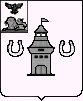 СОВЕТ ДЕПУТАТОВШЕБЕКИНСКОГО ГОРОДСКОГО ОКРУГАР Е Ш Е Н И Еот 25 августа  2022 года                                                                                            № 50О внесении изменений в решение Совета депутатов Шебекинского городского округа от 23 декабря 2021 года № 95 «О бюджете Шебекинского городского округа на 2022 год и на плановый период 2023 и 2024 годов» В соответствии с Бюджетным кодексом Российской Федерации, Федеральным законом от 6 октября 2003 года № 131-ФЗ «Об общих принципах организации местного самоуправления в Российской Федерации», Уставом Шебекинского городского округа, Положением о бюджетном устройстве и бюджетном процессе в Шебекинском городском округе, утвержденным решением Совета депутатов Шебекинского городского округа от 16 ноября 2018 года № 44, Совет депутатов Шебекинского городского округа решил:1. Внести в решение Совета депутатов Шебекинского городского округа от 23 декабря 2021 года № 95 «О бюджете Шебекинского городского округа на 2022 год и плановый период 2023 и 2024 годов» следующие изменения:	1) статью 1 «Основные характеристики бюджета Шебекинского городского округа на 2022 год и на плановый период 2023 и 2024 годов» изложить в следующей редакции:«1. Утвердить основные характеристики бюджета Шебекинского городского округа (далее – бюджет городского округа) на 2022 год:прогнозируемый общий объем доходов бюджета городского округа в сумме 5 052 958,5 тыс. рублей;общий объем расходов бюджета городского округа в сумме 
5 161 436,8 тыс. рублей;дефицит бюджета городского округа в сумме 108 478,3 тыс. рублей;верхний предел муниципального внутреннего долга Шебекинского городского округа на 1 января 2023 года в сумме 111 847,9 тыс. рублей согласно приложению 1 к настоящему решению.2. Утвердить основные характеристики бюджета Шебекинского городского округа на плановый период 2023 и 2024 годов:прогнозируемый общий объем доходов бюджета Шебекинского городского округа на плановый период 2023 года в сумме 3 860 952,1 тыс. рублей и плановый период 2024 года в сумме 3 916 272,6 тыс. рублей;общий объем расходов бюджета городского округа на 2023 год  в сумме 3 867 269,6 тыс. рублей, в том числе условно утвержденные расходы в сумме 39 252 тыс. рублей, и на 2024 год в сумме 3 927 797 тыс. рублей, в том числе условно утвержденные расходы в сумме 81 082 тыс. рублей;дефицит бюджета городского округа на плановый период 2023 года в сумме 6 317,5 тыс. рублей и плановый период 2024 года в сумме 
11 524,4 тыс. рублей;верхний предел муниципального внутреннего долга Шебекинского городского округа прогнозируется на 1 января 2024 года в сумме 98 133 тыс. рублей и 1 января 2025 года в сумме 85 952 тыс. рублей согласно приложению 2 к настоящему решению».2) пункт 1 статьи 5 изложить в следующей редакции «Утвердить общий объем бюджетных ассигнований на исполнение публичных нормативных обязательств на 2022 год в сумме 411 563,3  тыс. рублей, на 2023 год в сумме 424 092,7 тыс. рублей    и на 2024 год в сумме 433 265,7 тыс. рублей»;3) статью 9 изложить в следующей редакции: «Установить размер резервного фонда администрации Шебекинского городского округа на 2022 год в сумме 28 316 тыс. рублей, на 2023 год в сумме 10 000 тыс. рублей и на 2024 год в сумме 10 000 тыс. рублей».4) приложение 1 к решению изложить в следующей редакции:Верхний предел муниципального внутреннего долга Шебекинского городского округа по состоянию на 1 января 2023 года (тыс. рублей)5) приложение 3 к решению изложить в следующей редакции:Источники внутреннего финансирования дефицита бюджета Шебекинского городского округа на 2022 год (тыс. рублей)6) приложение 4 к решению изложить в следующей редакции:Источники внутреннего финансирования дефицита бюджета Шебекинского городского округа на плановый период 2023-2024 годов(тыс. рублей)7) приложение 6 изложить в следующей редакции:Поступление доходов в бюджет городского округа на 2022 год 
и на плановый период 2023 и 2024 годов                                             тыс. рублей8) приложение 7 изложить  в следующей редакции:«Приложение 7УТВЕРЖДЕНАрешением Совета депутатовШебекинского городского округаот 23 декабря 2021 года № 95Ведомственная структура расходов бюджетаШебекинского городского округа на 2022-2024 годытыс. рублей9) приложение 8 изложить в следующей редакции:«Приложение 8УТВЕРЖДЕНОрешением Совета депутатовШебекинского городского округаот 23 декабря 2021 года № 95Распределение бюджетных ассигнований по разделам, подразделам, целевым статьям (муниципальным программам Шебекинского городского округа и непрограммным направлениям деятельности), группам видов расходов классификации расходов бюджета на 2022-2024 годытыс. рублей10) приложение 9 изложить в следующей редакции:«Приложение 9УТВЕРЖДЕНОрешением Совета депутатовШебекинского городского округаот 23 декабря 2021 года № 95Распределение бюджетных ассигнований по целевым статьям (муниципальным программам Шебекинского городского округа и непрограммным направлениям деятельности), группам видов расходов, разделам, подразделам классификации расходов бюджета на 2022-2024 годытыс. рублей11) приложение 10 изложить в следующей редакции:«Приложение 10УТВЕРЖДЕНОрешением Совета депутатовШебекинского городского округаот 23 декабря 2021 года № 95Распределение бюджетных ассигнований по разделам, подразделам классификации расходов бюджетов на осуществление бюджетных инвестиций в объекты муниципальной собственноститыс. рублей12) приложение 12 изложить в следующей редакции:«Приложение 12УТВЕРЖДЕНрешением Совета депутатовШебекинского городского округаот 23 декабря 2021 года № 95Бюджет дорожного фонда Шебекинского городского округа на 2022-2024 гг.тыс. рублей2. Опубликовать настоящее решение в газете «Красное знамя» и разместить на официальном сайте органов местного самоуправления Шебекинского городского округа в информационно-телекоммуникационной сети «Интернет».3. Настоящие решение вступает в силу со дня его официального опубликования.3. Контроль за выполнением настоящего решения возложить на постоянную комиссию Совета депутатов Шебекинского городского округа по бюджету и налоговой политике (Мальцев С.А.). Председатель Совета депутатов Шебекинского городского округа                                                      А.Т. Светличный«Приложение 1УТВЕРЖДЕНрешением Совета депутатовШебекинского городского округаот 23 декабря 2021 года № 95№п/пНаименование вида муниципального долгового обязательства Шебекинского городского округаОбъем муниципального долгового обязательства по состоянию на1 января 2023 года1Кредиты, полученные Шебекинским городским округом от кредитных организаций50 0002Муниципальные гарантии61 847,9Итого верхний предел муниципального внутреннего долга Шебекинского городского округа  по состоянию на 1 января 2021года, в том числе:по муниципальным гарантиям111 847,961 847,9«Приложение 3УТВЕРЖДЕНЫрешением Совета депутатов Шебекинского городского округа от 23 декабря 2021 года № 95№п/пКод  главногоадминистратора доходовКод бюджетной классификацииНаименование кода группы, подгруппы, статьи, вида источника внутреннего  финансирования дефицитов бюджетов, кода классификации операций сектора государственного управления, относящихся к источникам внутреннего  финансирования дефицитов бюджетовСумма1234586101 02 00 00 00 0000 000Кредиты кредитных организаций в валюте Российской Федерации50 0001.86101 02 00 00 00 0000 700Получение кредитов от кредитных организаций в  валюте Российской Федерации50 00086101 02 00 00 04 0000 710Получение кредитов от кредитных организаций бюджетами городских округов  в валюте Российской Федерации50 00086101 02 00 00 00 0000 800Погашение кредитов, предоставленных кредитными организациями в валюте Российской Федерации86101 02 00 00 04 0000 810Погашение бюджетами городских округов  кредитов от кредитных организаций в валюте  Российской Федерации086101 05 00 00 00 0000 000Изменение  остатков средств на счетах по учету средств бюджета58 478,386101 05 00 00 00 0000 500Увеличение остатков средств бюджетов5 102 958,586101 05 02 00 00 0000 500Увеличение прочих остатков средств бюджетов5 102 958,586101 05 02 01 00 0000 510Увеличение прочих остатков денежных средств бюджетов5 102 958,586101 05 02 01 04 0000 510Увеличение прочих остатков денежных средств бюджетов городских округов5 102 958,586101 05 00 00 00 0000 600Уменьшение остатков денежных средств бюджета5 161 436,886101 05 02 00 00 0000 600Уменьшение прочих остатков средств бюджетов5 161 436,886101 05 02 01 00 0000 610Уменьшение прочих остатков денежных средств бюджетов5 161 436,886101 05 02 01 04 0000 610Уменьшение прочих остатков денежных средств бюджетов городских округов5 161 436,82.86101 06 00 00 00 0000 000Иные источники внутреннего финансирования дефицитов бюджетов086101 06 04 00 00 0000 000Исполнение государственных и муниципальных гарантий13 106,186101 06 04 01 00 0000 000Исполнение государственных и муниципальных гарантий в валюте Российской Федерации13 106,186101 06 04 01 04 0000 800Исполнение государственных и муниципальных гарантий в валюте Российской Федерации в случае, если исполнение гарантом ведет к возникновению права регрессного требования гаранта к принципалу либо обусловлено уступкой гаранту прав требования бенефициара к принципалу13 106,186101 06 04 01 04 0000 810Исполнение государственных и муниципальных гарантий в валюте Российской Федерации в случае, если исполнение гарантом ведет к возникновению права регрессного требования гаранта к принципалу либо обусловлено уступкой гаранту прав требования бенефициара к принципалу13 106,186101 06 05 00 00 0000 000Бюджетные кредиты, предоставленные внутри страны в валюте Российской 13 106,186101 06 05 00 00 0000 600Возврат бюджетных кредитов, предоставленных внутри страны в валюте Российской Федерации13 106,186101 06 05 01 00 0000 600Возврат бюджетных кредитов, предоставленных юридическим лицам в валюте Российской Федерации13 106,186101 06 05 01 04 0000 640Возврат бюджетных кредитов, предоставленных юридическим лицам из бюджета Шебекинского городского округа в валюте Российской Федерации13 106,1Всего средств, направленных на финансирование дефицитаВсего средств, направленных на финансирование дефицитаВсего средств, направленных на финансирование дефицита108 478,3»;«Приложение 4УТВЕРЖДЕНЫрешением Совета депутатов Шебекинского городского округа от 23 декабря 2021 года № 95№ п/п№ п/пКод  главногоадминистратора доходовКод бюджетной классификацииНаименование кода группы, подгруппы, статьи, вида источника внутреннего финансирования дефицитов бюджетов, кода классификации операций сектора государственного управления, относящихся к источникам внутреннего финансирования дефицитов бюджетов2023 год2024 год2024 год№ п/п№ п/пКод  главногоадминистратора доходовКод бюджетной классификацииНаименование кода группы, подгруппы, статьи, вида источника внутреннего финансирования дефицитов бюджетов, кода классификации операций сектора государственного управления, относящихся к источникам внутреннего финансирования дефицитов бюджетовСуммаСуммаСумма1123456686101 02 00 00 00 0000 000Кредиты кредитных организаций в валюте Российской Федерации0001.1.86101 02 00 00 00 0000 700Получение кредитов от кредитных организаций в валюте Российской Федерации50 00050 00050 00086101 02 00 00 04 0000 710Получение кредитов от кредитных организаций бюджетами городских округов в валюте Российской Федерации50 00050 00050 00086101 02 00 00 00 0000 800Погашение кредитов, предоставленных кредитными организациями в валюте Российской Федерации50 00050 00050 00086101 02 00 00 04 0000 810Погашение бюджетами городских округов кредитов от кредитных организаций в валюте Российской Федерации50 00050 00050 00086101 05 00 00 00 0000 000Изменение остатков средств на счетах по учету средств бюджета6 317,511 524,411 524,486101 05 00 00 00 0000 500Увеличение остатков средств бюджетов3 910 952,13 966 272,63 966 272,686101 05 02 00 00 0000 500Увеличение прочих остатков средств бюджетов3 910 952,13 966 272,63 966 272,686101 05 02 01 00 0000 510Увеличение прочих остатков денежных средств бюджетов3 910 952,13 966 272,63 966 272,686101 05 02 01 04 0000 510Увеличение прочих остатков денежных средств бюджетов городских округов3 910 952,13 966 272,63 966 272,686101 05 00 00 00 0000 600Уменьшение остатков денежных средств бюджета3 917 269,63 977 797,03 977 797,086101 05 02 00 00 0000 600Уменьшение прочих остатков средств бюджетов3 917 269,63 977 797,03 977 797,086101 05 02 01 00 0000 610Уменьшение прочих остатков денежных средств бюджетов3 917 269,63 977 797,03 977 797,086101 05 02 01 05 0000 610Уменьшение прочих остатков денежных средств бюджетов городских округов3 917 269,63 977 797,03 977 797,02.86186101 06 00 00 00 0000 000Иные источники внутреннего финансирования дефицитов бюджетов00086186101 06 04 00 00 0000 000Исполнение государственных и муниципальных гарантий12 181,612 181,611 239,386186101 06 04 01 00 0000 000Исполнение государственных и муниципальных гарантий в валюте Российской Федерации12 181,612 181,611 239,386186101 06 04 01 04 0000 800Исполнение государственных и муниципальных гарантий в валюте Российской Федерации в случае, если исполнение гарантом ведет к возникновению права регрессного требования гаранта к принципалу либо обусловлено уступкой гаранту прав требования бенефициара к принципалу12 181,612 181,611 239,386186101 06 04 01 04 0000 810Исполнение государственных и муниципальных гарантий в валюте Российской Федерации в случае, если исполнение гарантом ведет к возникновению права регрессного требования гаранта к принципалу либо обусловлено уступкой гаранту прав требования бенефициара к принципалу12 181,612 181,611 239,386186101 06 05 00 00 0000 000Бюджетные кредиты, предоставленные внутри страны в валюте Российской 12 181,612 181,611 239,386186101 06 05 00 00 0000 600Возврат бюджетных кредитов, предоставленных внутри страны в валюте Российской Федерации12 181,612 181,611 239,386186101 06 05 01 00 0000 600Возврат бюджетных кредитов, предоставленных юридическим лицам в валюте Российской Федерации12 181,612 181,611 239,386186101 06 05 01 04 0000 640Возврат бюджетных кредитов, предоставленных юридическим лицам из бюджета Шебекинского городского округа в валюте Российской Федерации12 181,612 181,611 239,3Всего средств, направленных на финансирование дефицитаВсего средств, направленных на финансирование дефицитаВсего средств, направленных на финансирование дефицитаВсего средств, направленных на финансирование дефицита6 317,511 524,4»;11 524,4»;«Приложение 6УТВЕРЖДЕНОрешением Совета депутатовШебекинского городского округаот 23 декабря 2021 года № 95Код бюджетной классификацииНаименование показателейСуммаСуммаСуммаКод бюджетной классификацииНаименование показателей2022 год2023 год2024 год123451 00 00000 00 0000 000Налоговые и неналоговые доходы1 313 156,51 177 297,01 246 689,01 01 00000 00 0000 000Налоги на прибыль, доходы917 957,7799 322,0858 471,01 01 02000 01 0000 110Налог на доходы физических лиц917 957,7799 322,0858 471,01 03 00000 00 0000 000Налоги на товары (работы, услуги), реализуемые на территории Российской Федерации42 397,042 773,042 363,01 03 02000 01 0000 110Акцизы по подакцизным товарам (продукции), производимым на территории Российской Федерации42 397,042 773,042 363,01 05 00000 00 0000 000Налоги на совокупный доход41 217,035 585,036 966,01 05 01000 00 0000 110Налог, взимаемый в связи с применением упрощенной системы налогообложения17 704,018 412,019 106,01 05 03000 00 0000 110Единый сельскохозяйственный налог14 599,07 903,08 219,01 05 04000 00 0000 110Налог, взимаемый в связи с применением патентной системы налогообложения8 914,09 270,09 641,01 06 00000 00 0000 000Налоги на имущество207 387,0214 740,0223 330,01 06 01000 00 0000 110Налог на имущество физических лиц51 300,053 352,055 486,01 06 06000 00 0000 000Земельный налог156 087,0161 388,0167 844,01 08 00000 00 0000 000Государственная пошлина9 534,09 916,010 312,01 11 00000 00 0000 000Доходы от использования имущества, находящегося в государственной и муниципальной собственности63 750,063 750,063 750,01 11 05000 00 0000 120Доходы, получаемые в виде арендной либо иной платы за передачу в возмездное пользование государственного и муниципального имущества (за исключением имущества бюджетных и автономных учреждений, а также имущества государственных и муниципальных унитарных предприятий, в том числе казенных)60 750,060 750,060 750,01 11 05010 00 0000 120Доходы, получаемые в виде арендной платы за земельные участки, государственная собственность на которые не разграничена, а также средства от продажи права на заключение договоров аренды указанных земельных участков47 000,047 000,047 000,01 11 05020 00 0000 120Доходы, получаемые в виде арендной платы, а также средства от продажи права на заключение договоров аренды за земли, находящиеся в собственности городских округов (за исключением земельных участков муниципальных бюджетных и автономных учреждений)10 050,010 050,010 050,01 11 05070 00 0000 120Доходы от сдачи в аренду имущества, составляющего казну городских округов (за исключением земельных участков)3 700,03 700,03 700,01 11 09000 00 0000 120Прочие поступления от использования имущества, находящегося в собственности городских округов  (за исключением имущества муниципальных бюджетных и автономных учреждений, а также имущества муниципальных унитарных предприятий, в том числе казенных)3 000,03 000,03 000,01 12 00000 00 0000 000Платежи при пользовании природными ресурсами5 327,05 540,05 761,01 12 01010 00 0000 120Плата за выбросы загрязняющих веществ в атмосферный воздух стационарными объектами1 500,01 600,01 700,01 12 01030 00 0000 120Плата за сбросы загрязняющих веществ в водные объекты51,053,055,01 12 01040 00 0000 120Плата за размещение отходов производства и потребления3 776,03 887,04 006,01 13 00000 00 0000 000Доходы от оказания платных услуг и компенсации затрат государства16 944,0150,0156,01 13 01000 00 0000 130Доходы от оказания платных услуг (работ)144,0150,0156,01 13 02000 00 0000 130Доходы от компенсации затрат государства16 800,00,00,01 14 00000 00 0000 000Доходы от продажи материальных и нематериальных активов6 730,83 553,03 553,01 14 02000 00 0000 000Доходы от реализации имущества, находящегося в государственной и муниципальной собственности (за исключением имущества бюджетных и автономных учреждений, а также имущества государственных и муниципальных унитарных предприятий, в том числе казенных)2 000,0500,0500,01 14 06000 00 0000 430Доходы от продажи земельных участков, находящихся в государственной и муниципальной собственности4 730,83 053,03 053,01 16 00000 00 0000 000Штрафы, санкции, возмещение ущерба1 412,01 468,01 527,01 17 00000 00 0000 000Прочие неналоговые доходы500,0500,0500,02 00 00000 00 0000 000Безвозмездные поступления3 739 802,02 683 655,12 669 583,62 02 00000 00 0000 000Безвозмездные поступления от других бюджетов бюджетной системы Российской Федерации3 739 802,02 683 655,12 669 583,62 02 10000 00 0000 150Дотации бюджетам муниципальных образований 533 040,0377 735,6358 848,82 02 15001 04 0000 150Дотации бюджетам городских округов на выравнивание бюджетной обеспеченности506 723,2377 735,6358 848,82 02 15002 04 0000 150Дотации бюджетам городских округов на поддержку мер по обеспечению сбалансированности бюджетов26 316,80,00,02 02 20000 00 0000 150Субсидии бюджетам бюджетной системы Российской Федерации (межбюджетные субсидии)1 123 470,8332 727,3258 782,42 02 20041 04 0000 150Субсидии бюджетам городских округов на строительство (реконструкцию) автомобильных дорог  местного значения103 400,00,00,02 02 20077 04 0000 150Субсидии бюджетам городских округов на реализацию мероприятий по обеспечению жильем медицинских работников государственных учреждений здравоохранения Белгородской области 82 908,60,00,02 02 20077 04 0000 150Субсидии бюджетам городских округов на реализацию мероприятий по строительству, реконструкции, приобретению объектов недвижимого имущества и капитальному ремонту объектов социальной сферы местного значения348 410,577 470,0150 676,22 02 20216 04 0000 150Субсидии бюджетам городских округов на капитальный ремонт и ремонт автомобильных дорог общего пользования населенных пунктов, на капитальный ремонт и ремонт дворовых территорий многоквартирных домов, проездов к дворовым территориям многоквартирных домов населенных пунктов 188 000,00,00,02 02 25228 04 0000 150Субсидии бюджетам городских округов на оснащение объектов спортивной инфраструктуры спортивно-технологическим оборудованием2 208,90,00,02 02 25269 04 0000 150Субсидии бюджетам городских округов на государственную поддержку закупки контейнеров для раздельного накопления твердых коммунальных отходов 142,70,00,02 02 25299 04 0000 150Субсидии бюджетам городских округов на реализацию мероприятий федеральной целевой программы "Увековечение памяти погибших при защите Отечества на 2019 - 2024 годы"1 346,32 184,31 173,02 02 25304 04 0000 150Субсидии бюджетам городских округов на организацию бесплатного горячего питания обучающихся, получающих начальное общее образование в государственных и муниципальных образовательных организациях21 808,821 110,321 950,52 02 25497 04 0000 150Субсидии бюджетам городских округов на реализацию мероприятий по обеспечению жильем молодых семей16 026,413 032,19 408,52 02 25511 04 0000 150Субсидии бюджетам городских округов на проведение комплексных кадастровых работ 4 851,44 236,74 607,32 02 25519 04 0000 150Субсидии бюджетам городских округов на государственную поддержку отрасли культуры 663,0531,4531,42 02 25519 04 0000 150Субсидии бюджетам городских округов на укрепление материально-технической базы учреждений культуры282,00,00,02 02 25555 04 0000 150Субсидии бюджетам городских округов на поддержку государственных программ субъектов Российской Федерации и муниципальных программ формирования современной городской среды0,00,042 965,52 02 25750 04 0000 150Субсидии бюджетам городских округов на реализацию мероприятий по модернизации школьных систем образования70 900,2178 516,70,02 02 29999 04 0000 150Субсидии бюджетам городских округов на оказание поддержки гражданам и их объединениям, участвующих в охране  общественного порядка, создание условий для деятельности народных дружин7 396,20,00,02 02 29999 04 0000 150Субсидии бюджетам городских округов по итогам областного конкурса на присуждение грантов, направленных на реализацию инициативных проектов  в области культуры2 500,00,00,02 02 29999 04 0000 150Субсидии бюджетам городских округов на реализацию мероприятий по обеспечению жильем семей, имеющих детей-инвалидов, нуждающихся в улучшении жилищных условий на территории Белгородской области 0,03 502,40,02 02 29999 04 0000 150Субсидии бюджетам городских округов на организацию наружного освещения населенных пунктов Белгородской области24 499,025 478,026 496,02 02 29999 04 0000 150Субсидии бюджетам городских округов на реализацию мероприятий по оснащению пищеблоков муниципальных общеобразовательных организаций технологическим оборудованием9 800,00,00,02 02 29999 04 0000 150Субсидии бюджетам городских округов на компенсацию потерь в доходах перевозчикам, предоставляющим льготный проезд студентам и аспирантам очной формы обучения, студентам с ограниченными возможностями здоровья и инвалидностью очно-заочной формы обучения организаций высшего и среднего профессионального образования области в городском или пригородном сообщении 
на территории Белгородской области 974,0974,0974,02 02 29999 04 0000 150Субсидии бюджетам городских округов на поддержку проектов, реализуемых территориальным общественным самоуправлением в муниципальных образованиях Белгородской области 1 800,00,00,02 02 29999 04 0000 150Субсидии бюджетам городских округов на реализацию мероприятий в сфере обеспечения доступности приоритетных объектов и услуг в приоритетных сферах жизнедеятельности инвалидов и других маломобильных групп населения в  образовательных организациях  1 895,30,00,02 02 29999 04 0000 150Субсидии бюджетам городских округов на реализацию мероприятий в сфере обеспечения доступности приоритетных объектов и услуг в приоритетных сферах жизнедеятельности инвалидов и других маломобильных групп населения в учреждениях отрасли культуры209,30,00,02 02 29999 04 0000 150Субсидии бюджетам городских округов на реализацию инициативных проектов и наказов37 005,90,00,02 02 29999 04 0000 150Субсидии бюджетам городских округов на реализацию проекта "Решаем вместе" в рамках инициативного бюджетирования172 639,90,00,02 02 29999 04 0000 150Субсидии бюджетам городских округов на реализацию мероприятий по оснащению учебным, технологическим оборудованием и мебелью муниципальных организаций, подлежащих капитальному ремонту, строительству и реконструкции16 152,75 691,40,02 02 29999 04 0000 150Субсидии бюджетам городских округов на реализацию мероприятий в целях оказания услуг психолого-педагогической и консультативной помощи родителям (законным представителям) детей, а также гражданам, желающим принять на воспитание в свои семьи детей, оставшихся без попечения родителей333,30,00,02 02 29999 04 0000 150Субсидии бюджетам городских округов для компенсации расходов, возникших в результате решений, принятых органами власти другого уровня за счет средств резервного фонда Правительства Белгородской области (софинансирование капремонта бассейна д/с.№6)7 316,40,00,02 02 30000 00 0000 151Субвенции бюджетам субъектов Российской федерации и муниципальных образований1 850 252,11 925 122,21 982 682,42 02 30021 04 0000 150Субвенции бюджетам городских округов на ежемесячное денежное вознаграждение за классное руководство40 754,040 754,040 754,02 02 30022 04 0000 150Субвенции бюджетам городских округов на предоставление гражданам субсидий на оплату жилого помещения и коммунальных услуг9 571,09 953,010 351,02 02 30024 04 0000 150Субвенции бюджетам городских округов на осуществление  полномочий по созданию административных комиссий и определению перечня должностных лиц, уполномоченных составлять протоколы об административных правонарушениях857,0888,0921,02 02 30024 04 0000 150Субвенции бюджетам городских округов на организацию предоставления социального пособия на погребение2,22,22,22 02 30024 04 0000 150Субвенции бюджетам городских округов на осуществление деятельности по опеке и попечительству в отношении совершеннолетних лиц463,0479,0496,02 02 30024 04 0000 150Субвенции бюджетам городских округов на осуществление деятельности по опеке и попечительству в отношении несовершеннолетних и лиц из числа детей-сирот и детей, оставшихся без попечения родителей 1 626,01 691,01 758,02 02 30024 04 0000 150Субвенции бюджетам городских округов на осуществление полномочий по созданию и организации деятельности территориальных комиссий по делам несовершеннолетних и защите их прав 1 257,01 300,01 347,02 02 30024 04 0000 150Субвенции бюджетам городских округов на организацию предоставления отдельных мер социальной защиты населения 18 355,019 084,019 842,02 02 30024 04 0000 150Субвенции бюджетам городских округов на осуществление полномочий в области охраны труда521,0542,0564,02 02 30024 04 0000 150Субвенции бюджетам городских округов на организацию предоставления ежемесячных денежных компенсаций расходов по оплате жилищно-коммунальных услуг 3 305,03 425,03 550,02 02 30024 04 0000 150Субвенции бюджетам городских округов  на выплату субвенций на реализацию государственного стандарта общего образования 801 175,0843 372,0881 562,02 02 30024 04 0000 150Субвенции бюджетам городских округов на обеспечение государственных гарантий  реализации прав граждан на получение общедоступного и бесплатного дошкольного образования в муниципальных дошкольных образовательных организациях 386 407,0406 888,0426 150,02 02 30024 04 0000 150Субвенции бюджетам городских округов на предоставление мер социальной поддержки педагогическим работникам муниципальных образовательных организаций, проживающим и работающим в сельских населённых пунктах, рабочих посёлках (посёлках городского типа) на территории Белгородской области  28 307,029 425,030 579,02 02 30024 04 0000 150Субвенции бюджетам городских округов на выплату ежемесячных денежных компенсаций расходов на оплату жилищно-коммунальных услуг отдельным категориям граждан 49 814,051 807,053 880,02 02 30024 04 0000 150Субвенции  бюджетам городских округов на возмещение расходов по гарантированному перечню услуг по погребению в рамках ст.12 Федерального закона от 12.01.1996 №8-ФЗ147,8147,8147,82 02 30024 04 0000 150Субвенции бюджетам городских округов на оплату коммунальных услуг и содержание  жилых помещений, в которых дети-сироты и дети, оставшиеся без попечения родителей, являются нанимателями жилых помещений по договорам социального найма или членами семьи нанимателя жилого помещения по договору социального найма либо собственниками жилых помещений150,0150,0150,02 02 30024 04 0000 150Субвенции бюджетам городских округов на осуществление деятельности в части работ по ремонту жилых помещений, в которых дети-сироты и дети, оставшиеся без попечения родителей, являются нанимателями жилых помещений по договорам социального найма или членами семьи нанимателя жилого помещения по договору социального найма либо собственниками жилых помещений535,6184,00,02 02 30024 04 0000 150Субвенции бюджетам городских округов на предоставление льгот на проезд при осуществлении регулярных перевозок по муниципальным и пригородным (межмуниципальным) маршрутам (кроме железнодорожного транспорта)3 576,03 576,03 576,02 02 30024 04 0000 150Субвенции бюджетам городских округов на организацию транспортного обслуживания населения автомобильным транспортом по межмуниципальным маршрутам регулярных перевозок в пригородном сообщении8 233,08 233,08 233,02 02 30024 04 0000 150на компенсацию убытков автоперевозчиков8 151,08 151,08 151,02 02 30024 04 0000 150на компенсацию льготного проезда учащимся, студентам и аспирантам из малообеспеченных семей82,082,082,02 02 30024 04 0000 150Субвенции бюджетам городских округов на исполнение полномочий по установлению органами местного самоуправления регулируемых тарифов на перевозки по муниципальным маршрутам регулируемых перевозок8,18,18,12 02 30024 04 0000 150Субвенции бюджетам городских округов на выплату  ежемесячных пособий гражданам, имеющим детей28 685,029 848,031 045,02 02 30024 04 0000 150Субвенции бюджетам городских округов на выплату субсидий ветеранам боевых действий и другим категориям военнослужащих, лицам, привлекавшимся органами местной власти к разминированию территорий и объектов в период 1943-1950 годов325,0339,0352,02 02 30024 04 0000 150Субвенции бюджетам городских округов на осуществление дополнительных мер социальной защиты семей, родивших третьего и последующих детей, по предоставлению материнского (семейного) капитала6 169,04 509,04 690,02 02 30024 04 0000 150Субвенции бюджетам городских округов на осуществление полномочий по предоставлению мер социальной защиты многодетных семей  27 619,028 645,029 673,02 02 30024 04 0000 150Субвенции бюджетам городских округов на предоставление материальной и иной помощи для погребения846,0724,0753,02 02 30024 04 0000 150Субвенции бюджетам городских округов для осуществления полномочий по обеспечению права граждан на социальное обслуживание53 210,054 974,058 240,02 02 30024 04 0000 150Субвенции бюджетам городских округов на осуществление мер социальной защиты отдельных категорий работников учреждений, занятых в секторе социального обслуживания, проживающих и (или) работающих в сельской местности 85,085,085,02 02 30024 04 0000 150Субвенции бюджетам городских округов на выплату ежемесячных пособий отдельным категориям граждан (инвалидам боевых действий I и II групп, а также членам семей военнослужащих и сотрудников, погибших при исполнении обязанностей военной службы или служебных обязанностей в районах боевых действий; вдовам погибших (умерших) ветеранов подразделений особого риска)   365,0379,0395,02 02 30024 04 0000 150Субвенции бюджетам городских округов на выплату пособий малоимущим гражданам и гражданам, оказавшимся в трудной жизненной ситуации 629,0654,0680,02 02 30024 04 0000 150Субвенции бюджетам городских округов на осуществление мер по социальной защите граждан, являющихся усыновителями  7 772,08 083,08 407,02 02 30024 04 0000 150Субвенции бюджетам городских округов на оплату ежемесячных денежных  выплат ветеранам труда, ветеранам военной службы41 581,043 235,044 966,02 02 30024 04 0000 150Субвенции бюджетам городских округов на оплату ежемесячных денежных  выплат труженикам тыла152,0158,0164,02 02 30024 04 0000 150Субвенции бюджетам городских округов на оплату ежемесячных денежных  выплат реабилитированным лицам и лицам, признанным пострадавшими от политических репрессий667,0693,0721,02 02 30024 04 0000 150Субвенции бюджетам городских округов на оплату ежемесячных денежных  выплат лицам, родившимся в период с 22 июня 1923 года по 3 сентября 1945 года (Дети войны)78 387,081 502,084 763,02 02 30024 04 0000 150Субвенции из областного бюджета бюджетам городских округов на осуществление отдельных государственных полномочий по содержанию сибиреязвенных скотомогильников биотермических ям, находящихся в собственности Белгородской области 162,1168,6168,62 02 30024 04 0000 150Субвенции бюджетам городских округов на осуществление полномочий по организации мероприятий при осуществлении деятельности по обращению с животными без владельцев641,4510,6411,02 02 30027 04 0000 150Субвенции бюджетам городских округов на содержание ребенка в семье опекуна, приемной семье, на выплату вознаграждения, причитающегося приемным родителям, и на обеспечение приемным семьям гарантий социальной защиты20 549,022 428,023 650,02 02 30029 04 0000 150Субвенции бюджетам городских округов на выплату компенсации части родительской платы за присмотр и уход за детьми в образовательных организациях, реализующих основную образовательную программу дошкольного образования17 105,018 905,018 905,02 02 35082 04 0000 150Субвенции бюджетам городских округов на предоставление жилых помещений детям-сиротам и детям, оставшимся без попечения родителей, лицам из их числа по договорам найма специализированных жилых помещений57 420,051 975,034 927,22 02 35120 04 0000 150Субвенции бюджетам городских округов на осуществление полномочий по составлению (изменению) списков кандидатов в присяжные заседатели федеральных судов общей юрисдикции в Российской Федерации164,46,86,12 02 35135 04 0000 150Субвенции бюджетам городских округов на осуществление полномочий по обеспечению жильем отдельных категорий граждан, установленных Федеральным законом от 12 января 1995 года № 5-ФЗ "О ветеранах" 0,01 931,60,02 02 35163 04 0000 150Субвенции бюджетам городских округов на создание системы долговременного ухода за гражданами пожилого возраста 
и инвалидами4 040,84 339,94 666,22 02 35176 04 0000 150Субвенции бюджетам городских округов на осуществление полномочий по обеспечению жильем отдельных категорий граждан, установленных Федеральным законом  от 24 ноября 1995 года № 181-ФЗ "О социальной защите инвалидов в Российской Федерации"0,00,03 033,02 02 35250 04 0000 150Субвенции бюджетам городских округов на выплату ежемесячных денежных компенсаций расходов по оплате жилищно-коммунальных услуг отдельным категориям граждан (инвалидам и семьям, имеющим детей-инвалидов, лицам, пострадавшим от воздействия радиации, инвалидам Великой Отечественной войны и боевых действий, участникам Великой Отечественной войны, ветеранам боевых действий, членам семей погибших (умерших) инвалидов войны, участников Великой Отечественной войны и ветеранов боевых действий, лицам, награжденным знаком "Жителю блокадного Ленинграда") 123 242,0123 240,0123 240,02 02 35404 04 0000 150 Субвенции бюджетам городских округов на оказание государственной социальной помощи на основании социального контракта отдельным категориям граждан 18 366,818 716,017 386,02 02 35462 04 0000 150Субвенции бюджетам городских округов на компенсацию отдельным категориям граждан оплаты взноса на капитальный ремонт общего имущества в многоквартирном доме1 992,02 073,02 188,02 02 35930 04 0000 150Субвенции бюджетам городских округов на государственную регистрацию актов гражданского состояния2 545,02 647,02 753,02 02 39999 04 0000 150Субвенции бюджетам городских округов на мероприятия по проведению оздоровительной кампании детей 614,8639,4665,02 02 39999 04 0000 150Субвенции бюджетам городских округов на выплату ежемесячных денежных компенсаций расходов по оплате электроэнергии, приобретенной на нужды электроотопления 1 852,11 804,21 878,22 02 40000 00 0000 150Иные межбюджетные трансферты222 414,848 070,069 270,02 02 45393 04 0000 150Иные межбюджетные трансферты бюджетам городских округов на финансовое обеспечение дорожной деятельности в рамках национального проекта "Безопасные и качественные автомобильные дороги"70 363,048 070,069 270,02 02 45424 04 0000 150Иные межбюджетные трансферты, передаваемые бюджетам городских округов на создание комфортной городской среды в малых городах и исторических поселениях - победителях Всероссийского конкурса лучших проектов создания комфортной городской среды 70 000,00,00,02 02 45453 04 0000 150Иные межбюджетные трансферты бюджетам городских округов на создание виртуальных концертных залов300,00,00,02 02 45784 04 0000 150Межбюджетные трансферты, передаваемые бюджетам городских округов на финансирование дорожной деятельности в отношении автомобильных дорог общего пользования регионального или межмуниципального, местного значения15 386,80,00,0202 49001 04 0000 150Иные межбюджетные трансферты иных межбюджетных трансфертов бюджетам муниципальных районов и городских округов на возмещение расходов, понесенных бюджетом Б. о. на размещение и питание граждан РФ, Украины, ДНР, ЛНР и лиц без гражданства, постоянно проживающих на территориях Украины, ДНР, ЛНР, вынужденно покинувших территории Украины, ДНР, ЛНР и прибывших на территорию РФ в экстренном массовом порядке, в пунктах временного размещения и питания, за счет средств резервного фонда Правительства РФ на 2022 год2 702,10,00,02 02 49999 04 0000 150Иные межбюджетные трансферты , передаваемые бюджетам городских округов на закупку оборудования и проведение ремонтных работ в медицинских классах4 000,02 02 49999 04 0000 150Иные межбюджетные трансферты бюджетам городских округов на организацию и проведение областных конкурсов по благоустройству муниципальных образований области27 000,00,00,02 02 49999 04 0000 150Иные межбюджетные трансферты, передаваемые бюджетам городских округов для компенсации расходов, возникших в результате решений, принятых органами власти другого уровня, за счет средств резервного фонда Правительства Белгородской области 32 662,90,00,02 07 00000 00 0000 150Прочие безвозмездные поступления 10 624,30,00,02 07 04050 04 0000 150Прочие безвозмездные поступления в бюджеты городских округов10 624,30,00,0ВСЕГО ДОХОДОВВСЕГО ДОХОДОВ5 052 958,53 860 952,13 916 272,6»;НаименованиеМинистерство, ведомствоРазделПодраз-делЦелевая  статьяВид расходаСумма на 2022 годСумма на 2023 годСумма на 2024 годНаименованиеМинистерство, ведомствоРазделПодраз-делЦелевая  статьяВид расходаСумма на 2022 годСумма на 2023 годСумма на 2024 годНаименованиеМинистерство, ведомствоРазделПодраз-делЦелевая  статьяВид расходаСумма на 2022 годСумма на 2023 годСумма на 2024 год123456789ВСЕГО5 161 436,83 828 017,63 846 715,0Администрация Шебекинского городского округа8502 202 829,70935 820,70872 386,30Общегосударственные вопросы85001236 112,40215 028,70220 516,30 Функционирование высшего должностного лица субъекта Российской Федерации и муниципального образования 85001022 800,002 911,003 027,00 Реализация функций органов местного самоуправления Шебекинского городского округа 8500102992 800,002 911,003 027,00 Иные непрограммные мероприятия 850010299 9 2 800,002 911,003 027,00Расходы по оплате труда высшего должностного лица муниципального образования (расходы на выплаты персоналу в целях обеспечения выполнения функций государственными (муниципальными) органами ,казенными учреждениями, органами управления государственными внебюджетными фондами)850010299 9 00 002101002 800,002 911,003 027,00 Функционирование Правительства Российской Федерации, высших органов исполнительной власти субъектов Российской Федерации, местных администраций 850010499 423,0097 121,00100 147,00 Муниципальная программа Шебекинского городского округа "Развитие информационного общества в Шебекинском городском округе" 8500104012 264,001 476,001 176,00 Подпрограмма "Развитие информационного общества" муниципальной программы " Развитие информационного общества в Шебекинском городском округе" 850010401 12 264,001 476,001 176,00 Основное мероприятие "Модернизация и развитие программного и технического комплекса корпоративной сети администрации Шебекинского городского округа" 850010401 1 01 577,00396,00400,00Модернизация и развитие программного и технического комплекса корпоративной сети и информационно-коммуникационной инфраструктуры, обеспечение информационной безопасности администрации Шебекинского городского округа (закупка товаров, работ и услуг для государственных (муниципальных) нужд)850010401 1 01 25030200577,00396,00400,00 Основное мероприятие "Модернизация информационно-коммуникационной инфраструктуры администрации Шебекинского городского округа" 850010401 1 021 080,001 080,00776,00Модернизация и развитие программного и технического комплекса корпоративной сети и информационно-коммуникационной инфраструктуры, обеспечение информационной безопасности администрации Шебекинского городского округа (закупка товаров, работ и услуг для государственных (муниципальных) нужд)850010401 1 02 250302001 080,001 080,00776,00 Основное мероприятие "Обеспечение информационной безопасности" 850010401 1 04607,000,000,00Модернизация и развитие программного и технического комплекса корпоративной сети и информационно-коммуникационной инфраструктуры, обеспечение информационной безопасности администрации Шебекинского городского округа(закупка товаров, работ, услуг для государственных (муниципальных нужд)850010401 1 04 25030200607,000,000,00 Реализация функций органов местного самоуправления Шебекинского городского округа 85001049997 159,0095 645,0098 971,00 Иные непрограммные мероприятия 850010499 9 97 159,0095 645,0098 971,00 Обеспечение функций органов местного самоуправления (расходы на выплату персоналу в целях обеспечения выполнения функций государственными (муниципальными) органами, казенными учреждениями, органами управления государственными внебюджетными фондами) 850010499 9 00 0019010092 095,5091 678,0095 343,00 Обеспечение функций органов местного самоуправления (закупка товаров, работ и услуг для государственных (муниципальных) нужд) 850010499 9 00 001902004 851,503 855,003 516,00 Обеспечение функций органов местного самоуправления (социальное обеспечение, иные выплаты населению) 850010499 9 00 001903000,000,000,00 Обеспечение функций органов местного самоуправления (иные бюджетные ассигнования) 850010499 9 00 00190800212,00112,00112,00Судебная система8500105164,406,806,10 Реализация функций органов местного самоуправления Шебекинского городского округа 850010599164,406,806,10 Иные непрограммные мероприятия 850010599 9164,406,806,10 Осуществление полномочий по составлению (изменению) списков кандидатов в присяжные заседатели федеральных судов общей юрисдикции в Российской Федерации (закупка товаров, работ и услуг для государственных (муниципальных) нужд)850010599 9 00 51200200164,406,806,10 Резервные фонды 850011112 663,2010 000,0010 000,00 Реализация функций органов местного самоуправления Шебекинского городского округа 85001119912 663,2010 000,0010 000,00 Иные непрограммные мероприятия 850011199 9 12 663,2010 000,0010 000,00 Резервный фонд администрации городского округа(иные бюджетные ассигнования) 850011199 9 00 2056080012 663,2010 000,0010 000,00 Другие общегосударственные вопросы 8500113121 061,80104 989,90107 336,20 Реализация функций органов местного самоуправления Шебекинского городского округа 850011399116 787,80104 844,00107 136,20 Иные непрограммные мероприятия 850011399 9 116 787,80104 844,00107 136,20 Муниципальная программа Шебекинского городского округа "Развитие информационного общества в Шебекинском городском округе" 8500113014 274,00145,90200,00 Подпрограмма "Развитие информационного общества" муниципальной программы " Развитие информационного общества в Шебекинском городском округе" 850011301 14 274,00145,90200,00 Основное мероприятие "Модернизация и развитие программного и технического комплекса корпоративной сети администрации Шебекинского городского округа" 850011301 1 01 4 274,00145,90200,00Модернизация и развитие программного и технического комплекса корпоративной сети и информационно-коммуникационной инфраструктуры, обеспечение информационной безопасности администрации Шебекинского городского округа (закупка товаров, работ и услуг для государственных (муниципальных) нужд)850011301 1 01 250302004 274,00145,90200,00Обеспечение функций органов местного самоуправления Шебекинского городского округа(расходы на выплату персоналу в целях обеспечения выполнения функций государственными (муниципальными) органами, казенными учреждениями, органами управления государственными внебюджетными фондами)850011399 9 00 001901007 415,007 711,008 019,00 Обеспечение функций органов местного самоуправления Шебекинского городского округа (закупка товаров, работ и услуг для государственных (муниципальных) нужд) 850011399 9 00 001902001 226,001 108,001 190,00 Обеспечение функций органов местного самоуправления Шебекинского городского округа (иные бюджетные ассигнования) 850011399 9 00 001908001,001,001,00Обеспечение деятельности (оказание услуг) муниципальных учреждений (организаций) Шебекинского городского округа (расходы на выплату персоналу в целях обеспечения выполнения функций государственными органами, казенными учреждениями, органами управления государственными внебюджетными фондами)850011399 9 00 0059010082 366,0082 836,0086 145,00 Обеспечение деятельности (оказание услуг) муниципальных учреждений (организаций) Шебекинского городского округ (закупка товаров, работ и услуг для муниципальных нужд)  850011399 9 00 0059020023 660,7010 958,009 504,20 Обеспечение деятельности (оказание услуг) муниципальных учреждений (организаций) Шебекинского городского округ (иные бюджетные ассигнования)  850011399 9 00 00590800862,10930,00930,00Осуществление полномочий по созданию и организации деятельности территориальных комиссий по делам несовершеннолетних и защите их прав   (расходы на выплату персоналу в целях обеспечения выполнения функций государственными (муниципальными) органами, казенными учреждениями, органами управления государственными внебюджетными фондами)850011399 9 00 712201001 103,001 146,001 193,00Осуществление полномочий по созданию и организации деятельности территориальных комиссий по делам несовершеннолетних и защите их прав   (закупка товаров, работ, услуг для государственных (муниципальных) нужд850011399 9 00 71220200154,00154,00154,00Национальная безопасность и правоохранительная деятельность8500358 112,018 813,568 020,5 Органы юстиции 85003042 545,02 647,02 753,0 Реализация функций органов местного самоуправления Шебекинского городского округа 8500304992 545,02 647,02 753,0 Иные непрограммные мероприятия 850030499 92 545,02 647,02 753,0 Государственная регистрация актов гражданского состояния (расходы на выплату персоналу в целях обеспечения выполнения функций государственными (муниципальными) органами, казенными учреждениями, органами управления государственными внебюджетными фондами) 850030499 9 00 593001002 520,02 621,02 726,0 Государственная регистрация актов гражданского состояния   (Закупка товаров, работ и услуг для обеспечения государственных (муниципальных) нужд)                                                                                850030499 9 00 5930020025,026,027,0Защита населения и территории от чрезвычайных ситуаций природного и техногенного характера, пожарная безопасность850031038 647,814 981,515 344,5Муниципальная программа Шебекинского городского округа "Обеспечение безопасности жизнедеятельности населения и территории Шебекинского городского округа"85003100832 412,112 903,513 266,5Подпрограмма "Снижение рисков и смягчение последствий чрезвычайных ситуаций природного и техногенного характера, пожарная безопасность и защита населения" 850031008 132 412,112 903,513 266,5Основное мероприятие "Обеспечение деятельности (оказание услуг) подведомственных учреждений»850031008 1 0121 278,912 903,513 266,5Обеспечение деятельности (оказание услуг) муниципальных учреждений (организаций) Шебекинского городского округа  (Расходы на выплату персоналу в целях обеспечения выполнения функций государственными (муниципальными) органами, казенными учреждениями, органами управления государственными внебюджетными фондами)                                                                            850031008 1 01 005901001 090,00,00,0 Обеспечение деятельности (оказание услуг) муниципальных учреждений (организаций) Шебекинского городского округа (Закупка товаров, работ и услуг для обеспечения государственных (муниципальных) нужд)                                                                               850031008 1 01 00590200173,80,00,0 Обеспечение деятельности (оказание услуг) муниципальных учреждений (организаций) Шебекинского городского округа  (предоставление субсидий бюджетным, автономным учреждениям и иным некоммерческим организациям)                                                                         850031008 1 01 0059060020 015,112 903,513 266,5Основное мероприятие "Ремонт и строительство объектов общегражданского назначения"850031008 1 0210 433,2Ремонт и строительство объектов общегражданского назначения (капитальные вложения в объекты государственной (муниципальной) собственности850031008 1 02 2037040010 433,2Основное мероприятие "Расходы на содержание добровольных пожарных команд"850031008 1 03700,00,00,0Расходы на содержание добровольных пожарных команд    (Закупка товаров, работ и услуг для обеспечения государственных (муниципальных) нужд)850031008 1 03 21720200700,00,00,0 Реализация функций органов местного самоуправления Шебекинского городского округа 8500310996 235,72 078,02 078,0 Иные непрограммные мероприятия 850031099 9 6 235,72 078,02 078,0 Резервный фонд администрации городского округа (закупка товаров, работ, услуг для государственных (муниципальных) нужд 850031099 9 00 205602002 948,9 Расходы по иным непрограммным мероприятиям (Закупка товаров, работ и услуг для обеспечения государственных (муниципальных) нужд) 850031099 9 00 22170200711,52 058,02 058,0 Расходы по иным непрограммным мероприятиям (предоставление субсидий бюджетным, автономным  и иным некоммерческим организациям) 850031099 9 00 221706001 238,5 Резервный фонд Правительства Белгородской области (предоставление субсидий бюджетным, автономным  и иным некоммерческим организациям) 850031099 9 00 705506001 316,8 Расходы по иным непрограммным мероприятиям  (Иные бюджетные ассигнования) 850031099 9 00 2217080020,020,020,0Другие вопросы в области национальной безопасности и правоохранительной деятельности850031416 919,21 185,049 923,0Муниципальная программа Шебекинского городского округа "Обеспечение безопасности жизнедеятельности населения и территории Шебекинского городского округа"85003140816 919,21 185,01 185,0Подпрограмма "Укрепление общественного порядка"850031408 216 593,21 135,01 135,0Основное мероприятие "Реализация мероприятий по безопасности дорожного движения. Внедрение аппаратно-программного комплекса "Безопасный город"850031408 2 011 763,81 098,01 098,0Реализация мероприятий по безопасности дорожного движения, внедрение аппаратно-программного комплекса "Безопасный город"    (Закупка товаров, работ и услуг для обеспечения государственных (муниципальных) нужд)850031408 2 01 20360200137,70,00,0Реализация мероприятий по безопасности дорожного движения, внедрение аппаратно-программного комплекса "Безопасный город"   (предоставление субсидий бюджетным, автономным учреждениям и иным некоммерческим организациям)   850031408 2 01 203606001 626,11 098,01 098,0 Основное мероприятие "Мероприятия" 850031408 2 0237,037,037,0 Мероприятия    (Закупка товаров, работ и услуг для обеспечения государственных (муниципальных) нужд) 850031408 2 02 2999020037,037,037,0 Основное мероприятие "Реализация мероприятий по охране общественного порядка" 850031408 2 0314 792,4Оказание поддержки гражданам и их объединениям, участвующим в охране общественного порядка, создание условий для деятельности народных дружин (за счет средств областного бюджета) (Закупка товаров, работ и услуг для обеспечения государственных (муниципальных) нужд) 850031408 2 03 705202007 154,9Софинансирование оказания поддержки гражданам и их объединениям, участвующим в охране общественного порядка, создание условий для деятельности народных дружин  (Закупка товаров, работ и услуг для обеспечения государственных (муниципальных) нужд) 850031408 2 03 S05202007 154,9Оказание поддержки гражданам и их объединениям, участвующим в охране общественного порядка, создание условий для деятельности народных дружин (за счет средств областного бюджета) (предоставление субсидий бюджетным, автономным  и иным некоммерческим организациям)850031408 2 03 70520600241,3Софинансирование оказания поддержки гражданам и их объединениям, участвующим в охране общественного порядка, создание условий для деятельности народных дружин  (предоставление субсидий бюджетным, автономным  и иным некоммерческим организациям)850031408 2 03 S0520600241,3 Подпрограмма "Противодействие терроризму и экстремизму" 850031408 350,050,050,0 Основное мероприятие "Обеспечение проведения антитерростических учений" 850031408 3 01 50,050,050,0 Мероприятия    (Закупка товаров, работ и услуг для обеспечения государственных (муниципальных) нужд) 850031408 3 01 2999020050,050,050,0 Подпрограмма "Профилактика немедицинского потребления наркотических средств и психотропных веществ" 850031408 5 276,00,00,0 Основное мероприятие "Размещение информации антинаркотической направленности, проведение мероприятий" 850031408 5 01276,00,00,0 Мероприятия    (Закупка товаров, работ и услуг для обеспечения государственных (муниципальных) нужд) 850031408 5 01 29990200276,00,00,0 Реализация функций органов местного самоуправления Шебекинского городского округа 8500314990,00,048 738,0 Иные непрограммные мероприятия 850031499 9 0,00,048 738,0 Капитальный ремонт объектов муниципальной собственности (за счет средств областного бюджета) (Закупка товаров, работ и услуг для обеспечения государственных (муниципальных) нужд) 850031499 9 00 721202000,00,045 814,0 Софинансирование капитального ремонта объектов муниципальной собственности (Закупка товаров, работ и услуг для обеспечения государственных (муниципальных) нужд) 850031499 9 00 S21202000,00,02 924,0 Национальная экономика 85004696 872,9220 142,2243 860,7 Общеэкономические вопросы 8500401200,0200,0200,0 Реализация функций органов местного самоуправления Шебекинского городского округа 850040199 200,0200,0200,0 Иные непрограммные мероприятия 850040199 9200,0200,0200,0Расходы по иным непрограммным мероприятиям (закупка товаров, работ, услуг для государственных (муниципальных) нужд)850040199 9 00 2217020027,027,027,0Расходы по иным непрограммным мероприятиям (социальное обеспечение и иные выплаты населению)850040199 9 00 22170300173,0173,0173,0 Сельское хозяйство и рыболовство  8500405913,5789,2689,6 Муниципальная программа Шебекинского городского округа "Реализация мероприятий государственной программы "Развитие сельского хозяйства и рыбоводства Белгородской области" в Шебекинском городском округе" 850040503110,0110,0110,0 Подпрограмма "Поддержка малых форм хозяйствования" 850040503 1110,0110,0110,0 Основное мероприятие "Мероприятия в области сельского хозяйства" 850040503 1 02110,0110,0110,0Мероприятия (Социальное обеспечение и иные выплаты населению)850040503 1 02 29990300110,0110,0110,0Реализация функций органов местного самоуправления Шебекинского городского округа850040599803,5679,2579,6Иные непрограммные мероприятия850040599 9803,5679,2579,6Обеспечение отдельных государственных полномочий по содержанию сибиреязвенных скотомогильников (биотермических ям), находящихся в собственности Белгородской области (расходы на выплату персоналу в целях обеспечения выполнения функций государственными (муниципальными) органами, казенными учреждениями, органами управления государственными внебюджетными фондами)850040599 9 00 73870100162,10,00,0Обеспечение отдельных государственных полномочий по содержанию сибиреязвенных скотомогильников (биотермических ям), находящихся в собственности Белгородской области  (Закупка товаров, работ и услуг для обеспечения государственных (муниципальных) нужд)850040599 9 00 738702000,0168,6168,6Осуществление полномочий по организации мероприятий при осуществлении деятельности по обращению с животными без владельцев (Закупка товаров, работ и услуг для обеспечения государственных (муниципальных) нужд)850040599 9 00 73880200641,4510,6411,0 Транспорт 850040824 376,724 786,125 339,7 Муниципальная программа Шебекинского городского округа "Совершенствование и развитие транспортной системы и дорожной сети Шебекинского городского округа" 85004080724 376,724 786,125 339,7 Подпрограмма "Совершенствование и развитие транспортной системы Шебекинского городского округа" 85004 0807 224 376,724 786,125 339,7 Основное мероприятие "Организация транспортного обслуживания населения" 850040807 2 0124 376,724 786,125 339,7 Компенсация потерь в доходах перевозчикам, предоставляющим право льготного проезда учащимся образовательных организаций, расположенных на территории Шебекинского городского округа (за счет средств местного бюджета) (иные бюджетные ассигнования) 850 040807 2 01 20810800700,0700,0700,0 Организация транспортного обслуживания населения автомобильным транспортом по муниципальным маршрутам регулярных перевозок в пригородном сообщении (Закупка товаров, работ и услуг для обеспечения государственных (муниципальных) нужд) 850040807 2 01 2381020013 831,414 240,814 794,4Компенсация потерь в доходах перевозчикам, предоставляющим льготный проезд студентам и аспирантам очной формы обучения, студентам с ограниченными возможностями здоровья и инвалидностью очно-заочной формы обучения организаций высшего и среднего профессионального образования области в городском или пригородном сообщении на территории Белгородской области (за счет средств местного бюджета) (Иные бюджетные ассигнования)850040807 2 01 23830800650,0650,0650,0 Организация транспортного обслуживания населения в пригородном межмуниципальном сообщении  (Закупка товаров, работ и услуг для обеспечения государственных (муниципальных) нужд) 850 040807 2 01 738102008 151,08 151,08 151,0Компенсация потерь в доходах перевозчикам, предоставляющим льготный проезд студентам и аспирантам очной формы обучения, студентам с ограниченными возможностями здоровья и инвалидностью очно-заочной формы обучения организаций высшего и среднего профессионального образования области в городском или пригородном сообщении на территории Белгородской области (за счет средств областного бюджета) (Иные бюджетные ассигнования)850040807 2 01 73830800974,0974,0974,0Софинансирование компенсации потерь в доходах перевозчикам, предоставляющим льготный проезд студентам и аспирантам очной формы обучения, студентам с ограниченными возможностями здоровья и инвалидностью очно-заочной формы обучения организаций высшего и среднего профессионального образования области в городском или пригородном сообщении на территории Белгородской области (за счет средств местного бюджета) (Иные бюджетные ассигнования)850040807 2 01 S383080062,262,262,2Исполнение полномочий по установлению органами местного самоуправления регулируемых тарифов на перевозки по муниципальным маршрутам регулярных перевозок  (расходы на выплату персоналу в целях обеспечения выполнения функций государственными (муниципальными) органами, казенными учреждениями, органами управления государственными внебюджетными фондами)850040807 2 01 738501008,18,18,1Дорожное хозяйство8500409664 237,3190 109,0215 099,0 Муниципальная программа Шебекинского городского округа "Совершенствование и развитие транспортной системы и дорожной сети Шебекинского городского округа" 85004 0907605 224,6190 109,0215 099,0 Подпрограмма "Совершенствование и развитие дорожной сети Шебекинского городского округа" 850040907 1605 224,6190 109,0215 099,0 Основное мероприятие "Содержание и ремонт автомобильных дорог общего пользования местного значения" 850040907 1 01172 930,2142 039,0145 829,0 Резервный фонд администрации Шебекинского городского округа (Предоставление субсидий бюджетным, автономным учреждениям и иным некоммерческим организациям) 850040907 1 01 205606002 995,0Содержание и ремонт автомобильных дорог общего пользования местного значения    (Закупка товаров, работ и услуг для обеспечения государственных (муниципальных) нужд)850040907 1 01 2057020018 840,34 155,04 205,0Содержание и ремонт автомобильных дорог общего пользования местного значения (Предоставление субсидий бюджетным, автономным учреждениям и иным некоммерческим организациям)850040907 1 01 20570600151 050,9137 840,0141 580,0Содержание и ремонт автомобильных дорог общего пользования местного значения (Иные бюджетные ассигнования)        850040907 1 01 2057080044,044,044,0 Основное мероприятие "Капитальный ремонт и ремонт  автомобильных дорог и мостов  общего пользования местного значения" 850040907 1 02240 386,80,00,0 Капитальный ремонт и ремонт автомобильных дорог и мостов общего пользования (закупка товаров, работ, услуг для обеспечения государственных (муниципальных) нужд 850040907 1 02 2058020025 000,0Софинансирование капитального ремонта и ремонта сети автомобильных дорог общего пользования местного значения (Закупка товаров, работ и услуг для обеспечения государственных (муниципальных) нужд)850040907 1 02 S214020012 000,00,00,0Финансирование дорожной деятельности в отношении автомобильных дорог общего пользования регионального и межмуниципального, местного значения  (Закупка товаров, работ и услуг для обеспечения государственных (муниципальных) нужд)850040907 1 02 5784020015 386,8Капитальный ремонт и ремонт сети автомобильных дорог общего пользования местного значения  (за счет субсидий областного бюджета)    (Закупка товаров, работ и услуг для обеспечения государственных (муниципальных) нужд)850040907 1 02 72140200188 000,00,00,0Основное мероприятие "Строительство (реконструкция) автомобильных дорог общего пользования"850040907 1 03121 544,60,00,0Строительство (реконструкция) автомобильных дорог общего пользования (Капитальные вложения в объекты государственной (муниципальной) собственности)850040907 1 03 4038040011 544,6Строительство (реконструкция) автомобильных дорог местного значения (за счет субсидий областного бюджета) (Капитальные вложения в объекты государственной (муниципальной) собственности)850040907 1 03 72130400103 400,00,00,0Софинансирование строительства (реконструкция) автомобильных дорог местного значения (Капитальные вложения в объекты государственной (муниципальной) собственности)850040907 1 03 S21304006 600,00,00,0Основное мероприятие "Проект "Региональная и местная дорожная сеть"850040907 1 R170 363,048 070,069 270,0Реализация национального проекта "Безопасные и качественные автомобильные дороги" (в части ремонта автомобильных дорог)    (Закупка товаров, работ и услуг для обеспечения государственных (муниципальных) нужд)850040907 1 R1 R000120070 363,048 070,069 270,0Реализация функций органов местного самоуправления Шебекинского городского округа85004099959 012,70,00,0Иные непрограммные мероприятия850040999 959 012,70,00,0Реализация инициативных проектов и наказов. "Устройство тротуара по улице Заречная, улицы Восточная в село Дмитриевка в обе стороны ". (Закупка товаров, работ и услуг для обеспечения государственных (муниципальных) нужд)850040999 9 00 702002001 181,8Софинансирование реализации инициативных проектов и наказов. "Устройство тротуара по улице Заречная, улицы Восточная в село Дмитриевка в обе стороны". (Закупка товаров, работ и услуг для обеспечения государственных (муниципальных) нужд)850040999 9 00 S020020062,2Реализация инициативных проектов и наказов. "Устройство ограждения тротуаров от проезжей части в селе Белянка от улицы Первомайское до улицы Петренко". (Закупка товаров, работ и услуг для обеспечения государственных (муниципальных) нужд)850040999 9 00 70201200950,0Софинансирование реализации инициативных проектов и наказов.  "Устройство ограждения тротуаров от проезжей части в селе Белянка от улицы Первомайское до улицы Петренко". (Закупка товаров, работ и услуг для обеспечения государственных (муниципальных) нужд)850040999 9 00 S020120050,0Реализация инициативных проектов и наказов. "Обустройство тротуара по ул.Зеленая в с.Червона Дибровка". (Закупка товаров, работ и услуг для обеспечения государственных (муниципальных) нужд)850040999 9 00 702022002 344,8Софинансирование реализации инициативных проектов и наказов."Обустройство тротуара по ул.Зеленая в с.Червона Дибровка". (Закупка товаров, работ и услуг для обеспечения государственных (муниципальных) нужд)850040999 9 00 S0202200123,4Реализация проекта "Решаем вместе" в рамках инициативного бюджетирования "Обустройство пешеходной дорожки по улице Ленина села Ржевка Шебекинского городского округа".  (Закупка товаров, работ и услуг для обеспечения государственных (муниципальных) нужд)850040999 9 00 70300200779,4Софинансирование реализации проекта "Решаем вместе" в рамках инициативного бюджетирования. "Обустройство пешеходной дорожки по улице Ленина села Ржевка Шебекинского городского округа"  (Закупка товаров, работ и услуг для обеспечения государственных (муниципальных) нужд)850040999 9 00 S030020041,0Реализация проекта "Решаем вместе" в рамках инициативного бюджетирования. "Обустройство пешеходной дорожки по улице Башкатова села Ржевка Шебекинского городского округа".  (Закупка товаров, работ и услуг для обеспечения государственных (муниципальных) нужд)850040999 9 00 70301200199,7Софинансирование реализации проекта "Решаем вместе" в рамках инициативного бюджетирования. "Обустройство пешеходной дорожки по улице Башкатова села Ржевка Шебекинского городского округа"  (Закупка товаров, работ и услуг для обеспечения государственных (муниципальных) нужд)850040999 9 00 S030120010,5Реализация проекта "Решаем вместе" в рамках инициативного бюджетирования. "Обустройство пешеходной дорожки по улице Заводская села Ржевка, Шебекинского городского округа".  (Закупка товаров, работ и услуг для обеспечения государственных (муниципальных) нужд)850040999 9 00 70302200570,4Софинансирование реализации проекта "Решаем вместе" в рамках инициативного бюджетирования. "Обустройство пешеходной дорожки по улице Заводская села Ржевка, Шебекинского городского округа"  (Закупка товаров, работ и услуг для обеспечения государственных (муниципальных) нужд)850040999 9 00 S030220030,0Реализация проекта "Решаем вместе" в рамках инициативного бюджетирования. "Устройство тротуара от улицы Гагарина до улицы Калинина (вдоль улицы Ворошилова, Труда) в селе Красная Поляна".  (Закупка товаров, работ и услуг для обеспечения государственных (муниципальных) нужд)850040999 9 00 703032003 990,0Софинансирование реализации проекта "Решаем вместе" в рамках инициативного бюджетирования. "Устройство тротуара от улицы Гагарина до улицы Калинина (вдоль улицы Ворошилова, Труда) в селе Красная Поляна"  (Закупка товаров, работ и услуг для обеспечения государственных (муниципальных) нужд)850040999 9 00 S0303200210,0Реализация проекта "Решаем вместе" в рамках инициативного бюджетирования. "Устройство тротуарной дорожки села Новая Таволжанка вдоль автомобильной дороги от улицы Нижегородняя до улицы Песчаная".  (Закупка товаров, работ и услуг для обеспечения государственных (муниципальных) нужд)850040999 9 00 703042006 176,2Софинансирование реализации проекта "Решаем вместе" в рамках инициативного бюджетирования. "Устройство тротуарной дорожки села Новая Таволжанка вдоль автомобильной дороги от улицы Нижегородняя до улицы Песчаная"  (Закупка товаров, работ и услуг для обеспечения государственных (муниципальных) нужд)850040999 9 00 S0304200325,1Реализация проекта "Решаем вместе" в рамках инициативного бюджетирования. "Устройство тротуара от села Купино улица Ленина до улицы 1 Мая село Репное".  (Закупка товаров, работ и услуг для обеспечения государственных (муниципальных) нужд)850040999 9 00 703052005 427,3Софинансирование реализации проекта "Решаем вместе" в рамках инициативного бюджетирования. "Устройство тротуара от села Купино улица Ленина до улицы 1 Мая село Репное"  (Закупка товаров, работ и услуг для обеспечения государственных (муниципальных) нужд)850040999 9 00 S0305200285,6Реализация проекта "Решаем вместе" в рамках инициативного бюджетирования. "Устройство тротуара по улице Гагарина (магазин-школа) в село Красная Поляна".  (Закупка товаров, работ и услуг для обеспечения государственных (муниципальных) нужд)850040999 9 00 703062001 387,8Софинансирование реализации проекта "Решаем вместе" в рамках инициативного бюджетирования. "Устройство тротуара по улице Гагарина (магазин-школа) в село Красная Поляна"  (Закупка товаров, работ и услуг для обеспечения государственных (муниципальных) нужд)850040999 9 00 S030620073,0Реализация проекта "Решаем вместе" в рамках инициативного бюджетирования. "Устройство тротуара от улицы Мичурина (медпункт) до улицы Гагарина (сельский клуб) в село Красная Поляна".  (Закупка товаров, работ и услуг для обеспечения государственных (муниципальных) нужд)850040999 9 00 703072002 698,9Софинансирование реализации проекта "Решаем вместе" в рамках инициативного бюджетирования. "Устройство тротуара от улицы Мичурина (медпункт) до улицы Гагарина (сельский клуб) в село Красная Поляна"  (Закупка товаров, работ и услуг для обеспечения государственных (муниципальных) нужд)850040999 9 00 S0307200142,1Реализация проекта "Решаем вместе" в рамках инициативного бюджетирования. "Устройство пешеходных дорожек (тротуаров) от остановки по улице 1-го Салюта до пересечения с улицы Магистральная, от улицы Народная до пересечения с улицы Гагарина в село Графовка".  (Закупка товаров, работ и услуг для обеспечения государственных (муниципальных) нужд)850040999 9 00 703082001 089,9Софинансирование реализации проекта "Решаем вместе" в рамках инициативного бюджетирования. "Устройство пешеходных дорожек (тротуаров) от остановки по улице 1-го Салюта до пересечения с улицы Магистральная, от улицы Народная до пересечения с улицы Гагарина в село Графовка"  (Закупка товаров, работ и услуг для обеспечения государственных (муниципальных) нужд)850040999 9 00 S030820057,4Реализация проекта "Решаем вместе" в рамках инициативного бюджетирования. "Устройство тротуарных дорожек в селе Стариково".  (Закупка товаров, работ и услуг для обеспечения государственных (муниципальных) нужд)850040999 9 00 703092004 917,3Софинансирование реализации проекта "Решаем вместе" в рамках инициативного бюджетирования. "Устройство тротуарных дорожек в селе Стариково"  (Закупка товаров, работ и услуг для обеспечения государственных (муниципальных) нужд)850040999 9 00 S0309200258,8Реализация проекта "Решаем вместе" в рамках инициативного бюджетирования. "Устройство тротуаров мкр. "Северный" в г.Шебекино".  (Закупка товаров, работ и услуг для обеспечения государственных (муниципальных) нужд)850040999 9 00 7031020011 022,3Софинансирование реализации проекта "Решаем вместе" в рамках инициативного бюджетирования. "Устройство тротуаров мкр. "Северный" в г.Шебекино"  (Закупка товаров, работ и услуг для обеспечения государственных (муниципальных) нужд)850040999 9 00 S0310200580,1Реализация проекта "Решаем вместе" в рамках инициативного бюджетирования. "Обустройство пешеходной дорожки по улице Садовая в селе Червона Дибровка".  (Закупка товаров, работ и услуг для обеспечения государственных (муниципальных) нужд)850040999 9 00 70311200354,8Софинансирование реализации проекта "Решаем вместе" в рамках инициативного бюджетирования. "Обустройство пешеходной дорожки по улице Садовая в селе Червона Дибровка"  (Закупка товаров, работ и услуг для обеспечения государственных (муниципальных) нужд)850040999 9 00 S031120018,7Реализация проекта "Решаем вместе" в рамках инициативного бюджетирования. "Обустройство тротуара по улице коммунистическая - Садовая в селе Мешковое".  (Закупка товаров, работ и услуг для обеспечения государственных (муниципальных) нужд)850040999 9 00 703122002 356,2Софинансирование реализации проекта "Решаем вместе" в рамках инициативного бюджетирования. "Обустройство тротуара по улице коммунистическая - Садовая в селе Мешковое"  (Закупка товаров, работ и услуг для обеспечения государственных (муниципальных) нужд)850040999 9 00 S0312200124,0Реализация проекта "Решаем вместе" в рамках инициативного бюджетирования. "Устройство пешеходных дорожек (тротуаров) по улице Победы,Железнодорожная, участка дороги от кладбища до улицы Лермонтова села Безлюдовка".  (Закупка товаров, работ и услуг для обеспечения государственных (муниципальных) нужд)850040999 9 00 703132006 563,3Софинансирование реализации проекта "Решаем вместе" в рамках инициативного бюджетирования. "Устройство пешеходных дорожек (тротуаров) по улице Победы,Железнодорожная, участка дороги от кладбища до улицы Лермонтова села Безлюдовка"  (Закупка товаров, работ и услуг для обеспечения государственных (муниципальных) нужд)850040999 9 00 S0313200345,4Реализация проекта "Решаем вместе" в рамках инициативного бюджетирования. "Строительство тротуаров по улице М.Горького, улицы С.Перовской в г.Шебекино".  (Закупка товаров, работ и услуг для обеспечения государственных (муниципальных) нужд)850040999 9 00 703142004 052,0Софинансирование реализации проекта "Решаем вместе" в рамках инициативного бюджетирования. "Строительство тротуаров по улице М.Горького, улицы С.Перовской в г.Шебекино"  (Закупка товаров, работ и услуг для обеспечения государственных (муниципальных) нужд)850040999 9 00 S0314200213,3 Другие вопросы в области национальной экономики 85004127 145,404 257,902 532,40Муниципальная программа Шебекинского городского округа "Развитие экономического потенциала и формирование благоприятного предпринимательского климата в Шебекинском городском округе"8500412101 394,750,050,0Подпрограмма "Развитие и государственная поддержка малого и среднего предпринимательства"850041210 21 394,750,050,0Основное мероприятие "Организация выставочной деятельности"850041210 2 0150,050,050,0Организация и участие в выставочной деятельности  (Закупка товаров, работ и услуг для обеспечения государственных (муниципальных) нужд)850041210 2 01 6033020050,050,050,0Основное мероприятие "Развитие и поддержка малого и среднего предпринимательства"850041210 2 021 344,7Реализация бизнес-проектов приоритетных видов предпринимательской деятельности (Иные бюджетные ассигнования)850041210 2 02 603408001 344,70,00,0Реализация функций органов местного самоуправления Шебекинского городского округа8500412995 750,74 207,92 482,4Иные непрограммные мероприятия850041299 95 750,74 207,92 482,4 Реализация мероприятий по управлению муниципальной собственностью, кадастровой оценке, землеустройству и землепользованию (Закупка товаров, работ и услуг для обеспечения государственных (муниципальных) нужд) 850041299 9 00 204602005 424,04 207,92 482,4 Расходы по иным непрограммным мероприятиям (иные бюджетные ассигнования 850041299 9 00 22170800326,7Жилищно-коммунальное хозяйство85005551 431,6140 024,1167 630,6Жилищное хозяйство850050116 654,013 054,013 525,0Муниципальная программа Шебекинского городского округа "Обеспечение доступным и комфортным жильем и коммунальными услугами жителей Шебекинского городского округа"85005010912 654,013 054,013 525,0Подпрограмма "Обеспечение реализации муниципальной программы"850050109 3 12 654,013 054,013 525,0Основное мероприятие "Обеспечение деятельности (оказание услуг) муниципальных казенных учреждений"850050109 3 0112 654,013 054,013 525,0Обеспечение деятельности (оказание услуг) муниципальных учреждений (организаций) Шебекинского городского округа (Расходы на выплату персоналу в целях обеспечения выполнения функций государственными органами, казенными учреждениями, органами управления государственными внебюджетными фондами)850050109 3 01 0059010011 311,011 763,012 234,0Обеспечение деятельности (оказание услуг) муниципальных учреждений (организаций) Шебекинского городского округа    (Закупка товаров, работ и услуг для обеспечения государственных (муниципальных) нужд)850050109 3 01 005902001 226,01 207,01 207,0Обеспечение деятельности (оказание услуг) муниципальных учреждений (организаций) Шебекинского городского округа  (Иные бюджетные ассигнования)850050109 3 01 00590800117,084,084,0 Реализация функций органов местного самоуправления Шебекинского городского округа 8500501994 000,00,00,0 Иные непрограммные мероприятия 850050199 94 000,00,00,0Расходы по иным непрограммным мероприятиям     (Закупка товаров, работ и услуг для обеспечения государственных (муниципальных) нужд)850050199 9 00 221702001 500,00,00,0Расходы по иным непрограммным мероприятиям      (Капитальные вложения в объекты государственной (муниципальной) собственности)850050199 9 00 221704002 500,0 Коммунальное хозяйство 8500502300,0300,0300,0Реализация функций органов местного самоуправления Шебекинского городского округа850050299300,0300,0300,0Иные непрограммные мероприятия850050299 9300,0300,0300,0 Реализация мероприятий в области коммунального хозяйства в рамках непрограммного направления деятельности (Закупка товаров, работ и услуг для муниципальных нужд) 850050299 9 00 20450200300,0300,0300,0Благоустройство8500503458 051,8126 670,1153 805,6Муниципальная программа Шебекинского городского округа "Реализация мероприятий государственной программы "Развитие сельского хозяйства и рыбоводства Белгородской области" в Шебекинском городском округе"850050303 3 702,60,00,0Подпрограмма "Комплексное развитие сельских территорий"850050303 43 702,60,00,0Основное мероприятие "Реализация мероприятий по комплексному развитию сельских территорий"850050303 4 013 702,60,00,0Обеспечение комплексного развития сельских территорий (Капитальные вложения в объекты государственной (муниципальной) собственности)850050303 4 01 L57604003 702,60,00,0Муниципальная программа Шебекинского городского округа "Культура и искусство Шебекинского городского округа"8500503051 636,12 330,11 353,0Подпрограмма "Государственная охрана, сохранение и популяризация объектов культурного наследия (памятников истории и культуры)"850050305 51 636,12 330,11 353,0Основное мероприятие "Реализация мероприятий федеральной целевой программы "Увековечение памяти погибших при защите Отечества на 2019 - 2024 годы"850050305 5 041 636,12 330,11 353,0Капитальный ремонт объектов муниципальной собственности (закупка товаров, работ, услуг для государственных (муниципальных) нужд)850050305 5 04 22120200200,0Реализация мероприятий федеральной целевой программы "Увековечение памяти погибших при защите Отечества на 2019 - 2024 годы"   (Закупка товаров, работ и услуг для обеспечения государственных (муниципальных) нужд)850050305 5 04 L29902001 436,12 330,11 353,0Муниципальная программа Шебекинского городского округа "Обеспечение доступным и комфортным жильем и коммунальными услугами жителей Шебекинского городского округа"850050309256 173,2124 340,0104 852,1Подпрограмма "Создание условий для обеспечения качественными услугами жилищно-коммунального хозяйства населения Шебекинского городского округа"850050309 2256 173,2124 340,0104 852,1Основное мероприятие "Организация наружного освещения населенных пунктов Шебекинского городского округа"850050309 2 0248 998,050 956,052 992,0Софинансирование организации наружного освещения населенных пунктов Шебекинского городского округа   (Закупка товаров, работ и услуг для обеспечения государственных (муниципальных) нужд)850050309 2 02 S134020024 499,025 478,026 496,0Организация наружного освещения населенных пунктов Шебекинского городского округа (за счет средств областного бюджета)   (Закупка товаров, работ и услуг для обеспечения государственных (муниципальных) нужд)850050309 2 02 7134020024 499,025 478,026 496,0Основное мероприятие "Субвенции на возмещение расходов по гарантированному перечню услуг по погребению в рамках статьи 12 Федерального закона от 12.01.1996 № 8-ФЗ "О погребении и похоронном деле"850050309 2 03147,8147,8147,8Возмещение расходов по гарантированному перечню услуг по погребению в рамках статьи 12 Федерального закона от 12.01.1996 № 8-ФЗ "О погребении и похоронном деле" (Предоставление субсидий бюджетным, автономным учреждениям и иным некоммерческим организациям)850050309 2 03 71350600147,8147,8147,8Основное мероприятие "Организация мероприятий по благоустройству населенных пунктов Шебекинского городского округа"850050309 2 04205 277,469 388,548 940,5Резервный фонд администрации Шебекинского городского округа (закупка товаров, работ, услуг для государственных (муниципальных) нужд)850050309 2 04 205602002 987,0Резервный фонд администрации Шебекинского городского округа (предоставление субсидий бюджетным, автономным учреждениям и иным некоммерческим организациям)850050309 2 04 205606002 493,4Организация мероприятий по благоустройству населенных пунктов Шебекинского городского округа    (Закупка товаров, работ и услуг для обеспечения государственных (муниципальных) нужд)850050309 2 04 22150200154 854,543 442,022 341,0Организация мероприятий по благоустройству населенных пунктов Шебекинского городского округа (Предоставление субсидий бюджетным, автономным учреждениям и иным некоммерческим организациям)850050309 2 04 2215060034 328,515 186,515 689,5Организация мероприятий по благоустройству населенных пунктов Шебекинского городского округа (Иные бюджетные ассигнования)850050309 2 04 2215080010 614,010 760,010 910,0Основное мероприятие "Организация и проведение конкурсов по благоустройству населенных пунктов Шебекинского городского округа"850050309 2 131 750,03 847,72 771,8Организация и проведение конкурсов по благоустройству населенных пунктов Шебекинского городского округа    (Закупка товаров, работ и услуг для обеспечения государственных (муниципальных) нужд)850050309 2 13 60320200950,03 847,72 771,8Организация и проведение конкурсов по благоустройству населенных пунктов Шебекинского городского округа    (Иные бюджетные ассигнования)850050309 2 13 60320800800,0Муниципальная программа "Формирование современной городской среды на территории Шебекинского городского округа"85005031127 000,00,047 600,5Подпрограмма "Благоустройство дворовых территорий многоквартирных домов, общественных территорий и иных территорий Шебекинского городского округа соответствующего функционального назначения"850050311 127 000,00,047 600,5Основное мероприятие "Проект "Формирование комфортной городской среды" 850050311 1 F20,00,047 600,5Реализация программ формирования современной городской среды     (Закупка товаров, работ и услуг для обеспечения государственных (муниципальных) нужд)850050311 1 F2 555502000,00,047 600,5Основное мероприятие "Реализация мероприятий по благоустройству общественных территорий муниципальных районов и городских округов Белгородской области"850050311 1 02 27 000,00,00,0Реализация мероприятий по благоустройству дворовых и общественных территорий муниципальных районов и городских округов Белгородской области (закупка товаров, работ, услуг для государственных (муниципальных) нужд)850050311 1 02 7145020027 000,00,00,0Муниципальная программа Шебекинского городского округа "Содействие развитию общественного самоуправления на территории Шебекинского городского округа"8500503122 100,0Подпрограмма "Содействие развитию общественного самоуправления на территории Шебекинского городского округа"850050312 12 100,0Основное мероприятие "Проведение конкурсов среди органов общественного самоуправления Шебекинского городского округа"850050312 1 012 100,0Реализация проектов, реализуемых общественным самоуправлением муниципальных образований Белгородской области (за счет средств областного бюджета) (закупка товаров, работ, услуг для государственных (муниципальных) нужд)850050312 1 01 714202001 575,0Софинансирование реализации проектов, реализуемых общественным самоуправлением муниципальных образований Белгородской области  (закупка товаров, работ, услуг для государственных (муниципальных) нужд)850050312 1 01 S1420200525,0Реализация функций органов местного самоуправления Шебекинского городского округа850050399167 439,90,00,0Иные непрограммные мероприятия850050399 9167 439,90,00,0Расходы по иным непрограммным мероприятиям (иные бюджетные ассигнования850050399 9 00 22170800352,7Реализация инициативных проектов и наказов. "Ремонт, очистка и дезинфекция колодца на ул. Октябрьская, д. 90 в с. Вознесеновка Шебекинского городского округа". (Закупка товаров, работ и услуг для обеспечения государственных (муниципальных) нужд)850050399 9 00 70203200105,9Софинансирование реализации инициативных проектов и наказов. "Ремонт, очистка и дезинфекция колодца на ул. Октябрьская, д. 90 в с. Вознесеновка Шебекинского городского округа". (Закупка товаров, работ и услуг для обеспечения государственных (муниципальных) нужд)850050399 9 00 S02032005,6Реализация инициативных проектов и наказов. "Обустройство детской игровой площадки в посёлке Красное Шебекинского городского округа". (Закупка товаров, работ и услуг для обеспечения государственных (муниципальных) нужд)850050399 9 00 70204200332,5Софинансирование реализации инициативных проектов и наказов. "Обустройство детской игровой площадки в посёлке Красное Шебекинского городского округа". (Закупка товаров, работ и услуг для обеспечения государственных (муниципальных) нужд)850050399 9 00 S020420017,5Реализация инициативных проектов и наказов."Обустройство детской игровой площадки на улице Казацкая села Нежеголь,  Шебекинского городского округа". (Закупка товаров, работ и услуг для обеспечения государственных (муниципальных) нужд)850050399 9 00 70205200764,8Софинансирование реализации инициативных проектов и наказов. "Обустройство детской игровой площадки на улице Казацкая села Нежеголь,  Шебекинского городского округа". (Закупка товаров, работ и услуг для обеспечения государственных (муниципальных) нужд)850050399 9 00 S020520040,3Реализация инициативных проектов и наказов."Обустройство зоны отдыха в районе старой школы в селе Архангельское". (Закупка товаров, работ и услуг для обеспечения государственных (муниципальных) нужд)850050399 9 00 702062001 704,0Софинансирование реализации инициативных проектов и наказов. "Обустройство зоны отдыха в районе старой школы в селе Архангельское". (Закупка товаров, работ и услуг для обеспечения государственных (муниципальных) нужд)850050399 9 00 S020620089,7Реализация инициативных проектов и наказов. "Устройство шахтного колодца по улице Кирова д.1-4 в селе Зимовное". (Закупка товаров, работ и услуг для обеспечения государственных (муниципальных) нужд)850050399 9 00 70207200114,0Софинансирование реализации инициативных проектов и наказов. "Устройство шахтного колодца по улице Кирова д.1-4 в селе Зимовное". (Закупка товаров, работ и услуг для обеспечения государственных (муниципальных) нужд)850050399 9 00 S02072006,0Реализация инициативных проектов и наказов."Устройство шахтного колодца по улице Ленина д.8-15 в селе Зимовное". (Закупка товаров, работ и услуг для обеспечения государственных (муниципальных) нужд)850050399 9 00 70208200114,0Софинансирование реализации инициативных проектов и наказов."Устройство шахтного колодца по улице Ленина д.8-15 в селе Зимовное". (Закупка товаров, работ и услуг для обеспечения государственных (муниципальных) нужд)850050399 9 00 S02082006,0Реализация инициативных проектов и наказов."Устройство спортивной площадки по улице Гагарина в селе Красная Поляна ". (Закупка товаров, работ и услуг для обеспечения государственных (муниципальных) нужд)850050399 9 00 702092001 425,0Софинансирование реализации инициативных проектов и наказов. "Устройство спортивной площадки по улице Гагарина в селе Красная Поляна ". (Закупка товаров, работ и услуг для обеспечения государственных (муниципальных) нужд)850050399 9 00 S020920075,0Реализация инициативных проектов и наказов. "Строительство ЛЭП для освещения мостов в с.Чураево ул.Заречная,  с. Кошлаково ул. Заречная, с. Никольское ул. Комсомольская, с. Боровское ул .Луговая, освещения дороги п. Шебекинский на ул. Лесная Поляна и с. Кошлаково на ул. Молодежная. Установка дополнительных светильников освещения: с. Неклюдово ул. Гагарина д. 7, с. Никольское,ул. Бельгина, д. 21".(Закупка товаров, работ и услуг для обеспечения государственных (муниципальных) нужд)850050399 9 00 702102004 446,0Софинансирование реализации инициативных проектов и наказов. "Строительство ЛЭП для освещения мостов в с.Чураево ул.Заречная,  с. Кошлаково ул. Заречная, с. Никольское ул. Комсомольская, с. Боровское ул .Луговая, освещения дороги п. Шебекинский на ул. Лесная Поляна и с. Кошлаково на ул. Молодежная. Установка дополнительных светильников освещения: с. Неклюдово ул. Гагарина д. 7, с. Никольское,ул. Бельгина, д. 21".(Закупка товаров, работ и услуг для обеспечения государственных (муниципальных) нужд)850050399 9 00 S0210200234,0Реализация инициативных проектов и наказов."Устройство детской площадки и велосипедной дорожки в с. Зимовенька". (Закупка товаров, работ и услуг для обеспечения государственных (муниципальных) нужд)850050399 9 00 702112002 623,7Софинансирование реализации инициативных проектов и наказов."Устройство детской площадки и велосипедной дорожки в с. Зимовенька". (Закупка товаров, работ и услуг для обеспечения государственных (муниципальных) нужд)850050399 9 00 S0211200138,1Реализация инициативных проектов и наказов. "Устройство детской площадки "Планета детства"". (Закупка товаров, работ и услуг для обеспечения государственных (муниципальных) нужд)850050399 9 00 70212200475,0Софинансирование реализации инициативных проектов и наказов. "Устройство детской площадки "Планета детства"". (Закупка товаров, работ и услуг для обеспечения государственных (муниципальных) нужд)850050399 9 00 S021220025,0Реализация инициативных проектов и наказов."Установка детской площадки на ул.Прибрежная в г.Шебекино". (Закупка товаров, работ и услуг для обеспечения государственных (муниципальных) нужд)850050399 9 00 70213200475,0Софинансирование реализации инициативных проектов и наказов. "Установка детской площадки на ул.Прибрежная в г.Шебекино". (Закупка товаров, работ и услуг для обеспечения государственных (муниципальных) нужд)850050399 9 00 S021320025,0Реализация инициативных проектов и наказов. "Благоустройство дворовой территории многоквартирного дома №1 по ул.Парковая". (Закупка товаров, работ и услуг для обеспечения государственных (муниципальных) нужд)850050399 9 00 702142005 970,3Софинансирование реализации инициативных проектов и наказов."Благоустройство дворовой территории многоквартирного дома №1 по ул.Парковая". (Закупка товаров, работ и услуг для обеспечения государственных (муниципальных) нужд)850050399 9 00 S0214200314,3Реализация инициативных проектов и наказов."Устройство пешеходной дорожки в парке и автостоянки в центре с.Первое Цепляево". (Закупка товаров, работ и услуг для обеспечения государственных (муниципальных) нужд)850050399 9 00 702152003 855,9Софинансирование реализации инициативных проектов и наказов."Устройство пешеходной дорожки в парке и автостоянки в центре с.Первое Цепляево". (Закупка товаров, работ и услуг для обеспечения государственных (муниципальных) нужд)850050399 9 00 S0215200202,9Реализация инициативных проектов и наказов."Строительство наружного освещения в с.Поповка, ул.Центральная, д.100-180". (Закупка товаров, работ и услуг для обеспечения государственных (муниципальных) нужд)850050399 9 00 70216200684,0Софинансирование реализации инициативных проектов и наказов."Строительство наружного освещения в с.Поповка, ул.Центральная, д.100-180". (Закупка товаров, работ и услуг для обеспечения государственных (муниципальных) нужд)850050399 9 00 S021620036,0Реализация инициативных проектов и наказов."Обустройство детской игровой площадки в с.Вознесеновка ул.Подгорная, Шебекинского городского округа". (Закупка товаров, работ и услуг для обеспечения государственных (муниципальных) нужд)850050399 9 00 70217200332,5Софинансирование реализации инициативных проектов и наказов."Обустройство детской игровой площадки в с.Вознесеновка ул.Подгорная, Шебекинского городского округа". (Закупка товаров, работ и услуг для обеспечения государственных (муниципальных) нужд)850050399 9 00 S021720017,5Реализация инициативных проектов и наказов."Устройство детской спортивно-игровой площадки от 0 до 12 лет по ул.Пионерская в с.Дмитриевка". (Закупка товаров, работ и услуг для обеспечения государственных (муниципальных) нужд)850050399 9 00 70218200427,5Софинансирование реализации инициативных проектов и наказов."Устройство детской спортивно-игровой площадки от 0 до 12 лет по ул.Пионерская в с.Дмитриевка". (Закупка товаров, работ и услуг для обеспечения государственных (муниципальных) нужд)850050399 9 00 S021820022,5Реализация инициативных проектов и наказов. "Благоустройство общественной зоны МКД №5 по ул.Дзержинского, МКД №82 по ул.Ленина г. Шебекино". (Закупка товаров, работ и услуг для обеспечения государственных (муниципальных) нужд)850050399 9 00 702192005 729,2Софинансирование реализации инициативных проектов и наказов."Благоустройство общественной зоны МКД №5 по ул.Дзержинского, МКД №82 по ул.Ленина г. Шебекино". (Закупка товаров, работ и услуг для обеспечения государственных (муниципальных) нужд)850050399 9 00 S0219200301,5Реализация инициативных проектов и наказов. "Благоустройство общественной зоны МКД №5 по ул.Дзержинского, МКД №82 по ул.Ленина г. Шебекино". (Закупка товаров, работ и услуг для обеспечения государственных (муниципальных) нужд)850050399 9 00 20219200641,3Реализация проекта "Решаем вместе" в рамках инициативного бюджетирования. "Благоустройство дворовой территории многоквартирного дома улица Ленина дом 52 в селе Ржевка Шебекинского городского округа".  (Закупка товаров, работ и услуг для обеспечения государственных (муниципальных) нужд)850050399 9 00 70315200484,5Софинансирование реализации проекта "Решаем вместе" в рамках инициативного бюджетирования. "Благоустройство дворовой территории многоквартирного дома улица Ленина дом 52 в селе Ржевка Шебекинского городского округа "  (Закупка товаров, работ и услуг для обеспечения государственных (муниципальных) нужд)850050399 9 00 S031520025,5Реализация проекта "Решаем вместе" в рамках инициативного бюджетирования. "Обустройство детской игровой площадки на улице Веселая села Нежеголь Шебекинского городского округа".  (Закупка товаров, работ и услуг для обеспечения государственных (муниципальных) нужд)850050399 9 00 70316200332,5Софинансирование реализации проекта "Решаем вместе" в рамках инициативного бюджетирования. "Обустройство детской игровой площадки на улице Веселая села Нежеголь Шебекинского городского округа"  (Закупка товаров, работ и услуг для обеспечения государственных (муниципальных) нужд)850050399 9 00 S031620017,5Реализация проекта "Решаем вместе" в рамках инициативного бюджетирования. "Обустройство детской игровой площадки в селе Нежеголь улицы Подгорная, Шебекинского городского округа".  (Закупка товаров, работ и услуг для обеспечения государственных (муниципальных) нужд)850050399 9 00 70317200332,5Софинансирование реализации проекта "Решаем вместе" в рамках инициативного бюджетирования. "Обустройство детской игровой площадки в селе Нежеголь улицы Подгорная, Шебекинского городского округа"  (Закупка товаров, работ и услуг для обеспечения государственных (муниципальных) нужд)850050399 9 00 S031720017,5Реализация проекта "Решаем вместе" в рамках инициативного бюджетирования. "Обустройство детского игрового комплекса с элементами спортивного оборудования на улице Бутырина в селе Вознесеновка Шебекинского городского округа".  (Закупка товаров, работ и услуг для обеспечения государственных (муниципальных) нужд)850050399 9 00 70318200570,0Софинансирование реализации проекта "Решаем вместе" в рамках инициативного бюджетирования. "Обустройство детского игрового комплекса с элементами спортивного оборудования на улице Бутырина в селе Вознесеновка Шебекинского городского округа"  (Закупка товаров, работ и услуг для обеспечения государственных (муниципальных) нужд)850050399 9 00 S031820030,0Реализация проекта "Решаем вместе" в рамках инициативного бюджетирования. "Обустройство многофункциональной спортивно-игровой площадки в селе Нежеголь, улицы Ленина, Шебекинского городского округа".  (Закупка товаров, работ и услуг для обеспечения государственных (муниципальных) нужд)850050399 9 00 70319200950,0Софинансирование реализации проекта "Решаем вместе" в рамках инициативного бюджетирования. "Обустройство многофункциональной спортивно-игровой площадки в селе Нежеголь, улицы Ленина, Шебекинского городского округа"  (Закупка товаров, работ и услуг для обеспечения государственных (муниципальных) нужд)850050399 9 00 S031920050,0Реализация проекта "Решаем вместе" в рамках инициативного бюджетирования. "Благоустройство дворовой территории могоквартрирного дома № 76 по улице Пионерская в селе Новая Таволжанка".  (Закупка товаров, работ и услуг для обеспечения государственных (муниципальных) нужд)850050399 9 00 703202002 046,6Софинансирование реализации проекта "Решаем вместе" в рамках инициативного бюджетирования. "Благоустройство дворовой территории могоквартрирного дома № 76 по улице Пионерская в селе Новая Таволжанка"  (Закупка товаров, работ и услуг для обеспечения государственных (муниципальных) нужд)850050399 9 00 S0320200107,7Реализация проекта "Решаем вместе" в рамках инициативного бюджетирования. "Устройство наружного освещения по улице Дружбы в селе Зимовное".  (Закупка товаров, работ и услуг для обеспечения государственных (муниципальных) нужд)850050399 9 00 70321200427,5Софинансирование реализации проекта "Решаем вместе" в рамках инициативного бюджетирования. "Устройство наружного освещения по улице Дружбы в селе Зимовное"  (Закупка товаров, работ и услуг для обеспечения государственных (муниципальных) нужд)850050399 9 00 S032120022,5Реализация проекта "Решаем вместе" в рамках инициативного бюджетирования. "Устройство наружного освещения по улице Серпа и Молота д.64-65 в селе Зимовное".  (Закупка товаров, работ и услуг для обеспечения государственных (муниципальных) нужд)850050399 9 00 70322200380,0Софинансирование реализации проекта "Решаем вместе" в рамках инициативного бюджетирования. "Устройство наружного освещения по улице Серпа и Молота д.64-65 в селе Зимовное"  (Закупка товаров, работ и услуг для обеспечения государственных (муниципальных) нужд)850050399 9 00 S032220020,0Реализация проекта "Решаем вместе" в рамках инициативного бюджетирования. "Устройство шахтного колодца по улице Пролетарской д.26-28 в селе Зимовное".  (Закупка товаров, работ и услуг для обеспечения государственных (муниципальных) нужд)850050399 9 00 70323200114,0Софинансирование реализации проекта "Решаем вместе" в рамках инициативного бюджетирования. "Устройство шахтного колодца по улице Пролетарской д.26-28 в селе Зимовное"  (Закупка товаров, работ и услуг для обеспечения государственных (муниципальных) нужд)850050399 9 00 S03232006,0Реализация проекта "Решаем вместе" в рамках инициативного бюджетирования. "Устройство детской площадки по улице Мичурина в селе Красная Поляна".  (Закупка товаров, работ и услуг для обеспечения государственных (муниципальных) нужд)850050399 9 00 70324200237,5Софинансирование реализации проекта "Решаем вместе" в рамках инициативного бюджетирования. "Устройство детской площадки по улице Мичурина в селе Красная Поляна"  (Закупка товаров, работ и услуг для обеспечения государственных (муниципальных) нужд)850050399 9 00 S032420012,5Реализация проекта "Решаем вместе" в рамках инициативного бюджетирования. "Устройство наружного освещения от села Купино улицы Ленина до улицы 1 Мая села Репное".  (Закупка товаров, работ и услуг для обеспечения государственных (муниципальных) нужд)850050399 9 00 70325200570,0Софинансирование реализации проекта "Решаем вместе" в рамках инициативного бюджетирования. "Устройство наружного освещения от села Купино улицы Ленина до улицы 1 Мая села Репное"  (Закупка товаров, работ и услуг для обеспечения государственных (муниципальных) нужд)850050399 9 00 S032520030,0Реализация проекта "Решаем вместе" в рамках инициативного бюджетирования. "Устройство шахтного колодца по улице Мичурина д.1 в селе Красная Поляна".  (Закупка товаров, работ и услуг для обеспечения государственных (муниципальных) нужд)850050399 9 00 70326200114,0Софинансирование реализации проекта "Решаем вместе" в рамках инициативного бюджетирования. "Устройство шахтного колодца по улице Мичурина д.1 в селе Красная Поляна"  (Закупка товаров, работ и услуг для обеспечения государственных (муниципальных) нужд)850050399 9 00 S03262006,0Реализация проекта "Решаем вместе" в рамках инициативного бюджетирования. "Устройство детской площадки села Красная Поляна улицы Калинина".  (Закупка товаров, работ и услуг для обеспечения государственных (муниципальных) нужд)850050399 9 00 70327200237,5Софинансирование реализации проекта "Решаем вместе" в рамках инициативного бюджетирования. "Устройство детской площадки села Красная Поляна улицы Калинина"  (Закупка товаров, работ и услуг для обеспечения государственных (муниципальных) нужд)850050399 9 00 S032720012,5Реализация проекта "Решаем вместе" в рамках инициативного бюджетирования. "Устройство спортивного комплекса в селе Купино улицы Анатовского".  (Закупка товаров, работ и услуг для обеспечения государственных (муниципальных) нужд)850050399 9 00 703282001 995,0Софинансирование реализации проекта "Решаем вместе" в рамках инициативного бюджетирования. "Устройство спортивного комплекса в селе Купино улицы Анатовского"  (Закупка товаров, работ и услуг для обеспечения государственных (муниципальных) нужд)850050399 9 00 S0328200105,0Реализация проекта "Решаем вместе" в рамках инициативного бюджетирования. "Выполнение очистки и благоустройства шахтных колодцев: с.Чураево, ул.Московская, д. 6 и д. 15, ул.Заречная д. 8, с.Неклюдово ул.Буденного, д. 12, с. Пенцево, ул. Ленина, д. 19 и ул. Гагарина, д. 66".(Закупка товаров, работ и услуг для обеспечения государственных (муниципальных) нужд)850050399 9 00 70329200456,0Софинансирование реализации проекта "Решаем вместе" в рамках инициативного бюджетирования. "Выполнение очистки и благоустройства шахтных колодцев: с.Чураево, ул.Московская, д. 6 и д. 15, ул.Заречная д. 8, с.Неклюдово ул.Буденного (возле храма), с.Пенцево ул.Ленина д. 19 и ул. Гагарина д. 66"  (Закупка товаров, работ и услуг для обеспечения государственных (муниципальных) нужд)850050399 9 00 S032920024,0Реализация проекта "Решаем вместе" в рамках инициативного бюджетирования. "Благоустройство центра села Кошлаково Шебекинского городского округа вблизи вновь построенных объектов: ЦКР и храма".  (Закупка товаров, работ и услуг для обеспечения государственных (муниципальных) нужд)850050399 9 00 703302003 055,8Софинансирование реализации проекта "Решаем вместе" в рамках инициативного бюджетирования. "Благоустройство центра села Кошлаково Шебекинского городского округа вблизи вновь построенных объектов: ЦКР и храма"  (Закупка товаров, работ и услуг для обеспечения государственных (муниципальных) нужд)850050399 9 00 S0330200160,8Реализация проекта "Решаем вместе" в рамках инициативного бюджетирования. "Устройство спортивного оборудования для занятий - воркаут в селе Пенцево по улице Гагарина Шебекинского городского округа".  (Закупка товаров, работ и услуг для обеспечения государственных (муниципальных) нужд)850050399 9 00 70331200237,5Софинансирование реализации проекта "Решаем вместе" в рамках инициативного бюджетирования. "Устройство спортивного оборудования для занятий - воркаут в селе Пенцево по улице Гагарина Шебекинского городского округа"  (Закупка товаров, работ и услуг для обеспечения государственных (муниципальных) нужд)850050399 9 00 S033120012,5Реализация проекта "Решаем вместе" в рамках инициативного бюджетирования. "Устройство ограждения кладбища в селе Пенцево Шебекинского городского округа".  (Закупка товаров, работ и услуг для обеспечения государственных (муниципальных) нужд)850050399 9 00 70332200940,5Софинансирование реализации проекта "Решаем вместе" в рамках инициативного бюджетирования. "Устройство ограждения кладбища в селе Пенцево Шебекинского городского округа"  (Закупка товаров, работ и услуг для обеспечения государственных (муниципальных) нужд)850050399 9 00 S033220049,5Реализация проекта "Решаем вместе" в рамках инициативного бюджетирования. "Устройство детской площадки "Дворик детства" в селе Терновое ".  (Закупка товаров, работ и услуг для обеспечения государственных (муниципальных) нужд)850050399 9 00 70333200475,0Софинансирование реализации проекта "Решаем вместе" в рамках инициативного бюджетирования. "Устройство детской площадки "Дворик детства" в селе Терновое "  (Закупка товаров, работ и услуг для обеспечения государственных (муниципальных) нужд)850050399 9 00 S033320025,0Реализация проекта "Решаем вместе" в рамках инициативного бюджетирования. "Устройство купели в селе Зимовенька".  (Закупка товаров, работ и услуг для обеспечения государственных (муниципальных) нужд)850050399 9 00 703342002 375,0Софинансирование реализации проекта "Решаем вместе" в рамках инициативного бюджетирования. "Устройство купели в селе Зимовенька"  (Закупка товаров, работ и услуг для обеспечения государственных (муниципальных) нужд)850050399 9 00 S0334200125,0Реализация проекта "Решаем вместе" в рамках инициативного бюджетирования. "Устройство ограждения территории кладбища в хуторе Бондаренов".  (Закупка товаров, работ и услуг для обеспечения государственных (муниципальных) нужд)850050399 9 00 70335200341,3Софинансирование реализации проекта "Решаем вместе" в рамках инициативного бюджетирования. "Устройство ограждения территории кладбища в хуторе Бондаренов"  (Закупка товаров, работ и услуг для обеспечения государственных (муниципальных) нужд)850050399 9 00 S033520018,0Реализация проекта "Решаем вместе" в рамках инициативного бюджетирования. "Устройство детской площадки по улице Набережная в селе Ивановка".  (Закупка товаров, работ и услуг для обеспечения государственных (муниципальных) нужд)850050399 9 00 70336200237,5Софинансирование реализации проекта "Решаем вместе" в рамках инициативного бюджетирования. "Устройство детской площадки по улице Набережная в селе Ивановка"  (Закупка товаров, работ и услуг для обеспечения государственных (муниципальных) нужд)850050399 9 00 S033620012,5Реализация проекта "Решаем вместе" в рамках инициативного бюджетирования. "Устройство детской площадки в селе Пристень".  (Закупка товаров, работ и услуг для обеспечения государственных (муниципальных) нужд)850050399 9 00 70337200237,5Софинансирование реализации проекта "Решаем вместе" в рамках инициативного бюджетирования. "Устройство детской площадки в селе Пристень"  (Закупка товаров, работ и услуг для обеспечения государственных (муниципальных) нужд)850050399 9 00 S033720012,5Реализация проекта "Решаем вместе" в рамках инициативного бюджетирования. "Устройство детской площадки переулка 1 Мая в поселке Маслова Пристань".  (Закупка товаров, работ и услуг для обеспечения государственных (муниципальных) нужд)850050399 9 00 703382001 425,0Софинансирование реализации проекта "Решаем вместе" в рамках инициативного бюджетирования. "Устройство детской площадки переулка 1 Мая в поселке Маслова Пристань"  (Закупка товаров, работ и услуг для обеспечения государственных (муниципальных) нужд)850050399 9 00 S033820075,0Реализация проекта "Решаем вместе" в рамках инициативного бюджетирования. "Устройство детской игровой и спортивной площадки с ограждением на улице Морская в поселке Маслова Пристань".  (Закупка товаров, работ и услуг для обеспечения государственных (муниципальных) нужд)850050399 9 00 703392001 425,0Софинансирование реализации проекта "Решаем вместе" в рамках инициативного бюджетирования. "Устройство детской игровой и спортивной площадки с ограждением на улице Морская в поселке Маслова Пристань".  (Закупка товаров, работ и услуг для обеспечения государственных (муниципальных) нужд)850050399 9 00 S033920075,0Реализация проекта "Решаем вместе" в рамках инициативного бюджетирования. "Устройство ЛЭП и установка светильников для освещения улиц в селах Муром, Зиборовка и Середа".  (Закупка товаров, работ и услуг для обеспечения государственных (муниципальных) нужд)850050399 9 00 703402003 610,0Софинансирование реализации проекта "Решаем вместе" в рамках инициативного бюджетирования. "Устройство ЛЭП и установка светильников для освещения улиц в селах Муром, Зиборовка и Середа".  (Закупка товаров, работ и услуг для обеспечения государственных (муниципальных) нужд)850050399 9 00 S0340200190,0Реализация проекта "Решаем вместе" в рамках инициативного бюджетирования. "Ремонт и благоустройство шахтных колодцев Большегородищенской территориальной администрации".  (Закупка товаров, работ и услуг для обеспечения государственных (муниципальных) нужд)850050399 9 00 703412002 128,0Софинансирование реализации проекта "Решаем вместе" в рамках инициативного бюджетирования. "Ремонт и благоустройство шахтных колодцев Большегородищенской территориальной администрации".  (Закупка товаров, работ и услуг для обеспечения государственных (муниципальных) нужд)850050399 9 00 S0341200112,0Реализация проекта "Решаем вместе" в рамках инициативного бюджетирования. "Ремонт и благоустройство шахтных колодцев Большегородищенской территориальной администрации".  (Закупка товаров, работ и услуг для обеспечения государственных (муниципальных) нужд)850050399 9 00 20341200450,0Реализация проекта "Решаем вместе" в рамках инициативного бюджетирования. "Благоустройство территории на месте утраченной церкви в селе Стариково".  (Закупка товаров, работ и услуг для обеспечения государственных (муниципальных) нужд)850050399 9 00 703422001 336,1Софинансирование реализации проекта "Решаем вместе" в рамках инициативного бюджетирования. "Благоустройство территории на месте утраченной церкви в селе Стариково".  (Закупка товаров, работ и услуг для обеспечения государственных (муниципальных) нужд)850050399 9 00 S034220070,3Реализация проекта "Решаем вместе" в рамках инициативного бюджетирования. "Устройство детской игровой площадки в селе Протопоповка".  (Закупка товаров, работ и услуг для обеспечения государственных (муниципальных) нужд)850050399 9 00 70343200437,0Софинансирование реализации проекта "Решаем вместе" в рамках инициативного бюджетирования. "Устройство детской игровой площадки в селе Протопоповка".  (Закупка товаров, работ и услуг для обеспечения государственных (муниципальных) нужд)850050399 9 00 S034320023,0Реализация проекта "Решаем вместе" в рамках инициативного бюджетирования. "Устройство детской игровой площадки в селе Тюрино".  (Закупка товаров, работ и услуг для обеспечения государственных (муниципальных) нужд)850050399 9 00 70344200437,0Софинансирование реализации проекта "Решаем вместе" в рамках инициативного бюджетирования. "Устройство детской игровой площадки в селе Тюрино".  (Закупка товаров, работ и услуг для обеспечения государственных (муниципальных) нужд)850050399 9 00 S034420023,0Реализация проекта "Решаем вместе" в рамках инициативного бюджетирования. "Обустройство детской спортивной площадки по улице Шолохова 1 города Шебекино".  (Закупка товаров, работ и услуг для обеспечения государственных (муниципальных) нужд)850050399 9 00 703452001 385,7Софинансирование реализации проекта "Решаем вместе" в рамках инициативного бюджетирования. "Обустройство детской спортивной площадки по улице Шолохова 1 города Шебекино".  (Закупка товаров, работ и услуг для обеспечения государственных (муниципальных) нужд)850050399 9 00 S034520072,9Реализация проекта "Решаем вместе" в рамках инициативного бюджетирования. "Благоустройство дворовой территории многоквартирного дома по улице Дзержинского д. 8,  г.Шебекино".  (Закупка товаров, работ и услуг для обеспечения государственных (муниципальных) нужд)850050399 9 00 703462004 558,6Софинансирование реализации проекта "Решаем вместе" в рамках инициативного бюджетирования. "Благоустройство дворовой территории многоквартирного дома по улице Дзержинского д. 8,  г.Шебекино".  (Закупка товаров, работ и услуг для обеспечения государственных (муниципальных) нужд)850050399 9 00 S0346200239,9Реализация проекта "Решаем вместе" в рамках инициативного бюджетирования. "Благоустройство дворовой территории многоквартирного дома по улице Дзержинского д. 8,  г.Шебекино".  (Закупка товаров, работ и услуг для обеспечения государственных (муниципальных) нужд)850050399 9 00 20346200391,8Реализация проекта "Решаем вместе" в рамках инициативного бюджетирования. "Благоустройство придомовой территории дома 93-А по улице Ленина, г.Шебекино Белгородской области".  (Закупка товаров, работ и услуг для обеспечения государственных (муниципальных) нужд)850050399 9 00 70347200631,4Софинансирование реализации проекта "Решаем вместе" в рамках инициативного бюджетирования. "Благоустройство придомовой территории дома 93-А по улице Ленина, г.Шебекино Белгородской области".  (Закупка товаров, работ и услуг для обеспечения государственных (муниципальных) нужд)850050399 9 00 S034720033,2Реализация проекта "Решаем вместе" в рамках инициативного бюджетирования. "Благоустройство придомовой территории дома 93-А по улице Ленина, г.Шебекино Белгородской области".  (Закупка товаров, работ и услуг для обеспечения государственных (муниципальных) нужд)850050399 9 00 20347200140,0Реализация проекта "Решаем вместе" в рамках инициативного бюджетирования. "Создание комфортного пространства вблизи ОКЦ в микрорайоне Устинка".  (Закупка товаров, работ и услуг для обеспечения государственных (муниципальных) нужд)850050399 9 00 703482006 022,1Софинансирование реализации проекта "Решаем вместе" в рамках инициативного бюджетирования. "Создание комфортного пространства вблизи ОКЦ в микрорайоне Устинка".  (Закупка товаров, работ и услуг для обеспечения государственных (муниципальных) нужд)850050399 9 00 S0348200317,0Реализация проекта "Решаем вместе" в рамках инициативного бюджетирования. "Создание комфортного пространства вблизи ОКЦ в микрорайоне Устинка".  (Закупка товаров, работ и услуг для обеспечения государственных (муниципальных) нужд)850050399 9 00 20348200500,0Реализация проекта "Решаем вместе" в рамках инициативного бюджетирования. "Благоустройство дворовых территорий многоквартирных домов №5 по улице Московская и №7 по улице Московская, в г.Шебекино".  (Закупка товаров, работ и услуг для обеспечения государственных (муниципальных) нужд)850050399 9 00 703492003 672,1Софинансирование реализации проекта "Решаем вместе" в рамках инициативного бюджетирования. "Благоустройство дворовых территорий многоквартирных домов №5 по улице Московская и №7 по улице Московская, в г.Шебекино".  (Закупка товаров, работ и услуг для обеспечения государственных (муниципальных) нужд)850050399 9 00 S0349200193,3Реализация проекта "Решаем вместе" в рамках инициативного бюджетирования. "Благоустройство дворовых территорий многоквартирных домов №5 по улице Московская и №7 по улице Московская, в г.Шебекино".  (Закупка товаров, работ и услуг для обеспечения государственных (муниципальных) нужд)850050399 9 00 20349200600,0Реализация проекта "Решаем вместе" в рамках инициативного бюджетирования. "Благоустройство дворовой территории по улице М.Шарапова д.9 в г.Шебекино ".  (Закупка товаров, работ и услуг для обеспечения государственных (муниципальных) нужд)850050399 9 00 703502004 458,1Софинансирование реализации проекта "Решаем вместе" в рамках инициативного бюджетирования. "Благоустройство дворовой территории по улице М.Шарапова д.9 в г.Шебекино ".  (Закупка товаров, работ и услуг для обеспечения государственных (муниципальных) нужд)850050399 9 00 S0350200234,6Реализация проекта "Решаем вместе" в рамках инициативного бюджетирования. "Благоустройство придомовой территории многоквартирного жилого дома, расположенного по адресу: Белгородская область, г.Шебекино, ул.Матроса Шарапова, д.8".  (Закупка товаров, работ и услуг для обеспечения государственных (муниципальных) нужд)850050399 9 00 703512005 196,2Софинансирование реализации проекта "Решаем вместе" в рамках инициативного бюджетирования. "Благоустройство придомовой территории многоквартирного жилого дома, расположенного по адресу: Белгородская область, г.Шебекино, ул.Матроса Шарапова, д.8".  (Закупка товаров, работ и услуг для обеспечения государственных (муниципальных) нужд)850050399 9 00 S0351200273,5Реализация проекта "Решаем вместе" в рамках инициативного бюджетирования. "Благоустройство детской площадки, её озеленение, ограждение по улице Генерала Шумилова домов №23, 26".  (Закупка товаров, работ и услуг для обеспечения государственных (муниципальных) нужд)850050399 9 00 70352200574,7Софинансирование реализации проекта "Решаем вместе" в рамках инициативного бюджетирования. "Благоустройство детской площадки, её озеленение, ограждение по улице Генерала Шумилова домов №23, 26".  (Закупка товаров, работ и услуг для обеспечения государственных (муниципальных) нужд)850050399 9 00 S035220030,3Реализация проекта "Решаем вместе" в рамках инициативного бюджетирования. "Обустройство детской площадки на улице Молодежная в селе Мешковое".  (Закупка товаров, работ и услуг для обеспечения государственных (муниципальных) нужд)850050399 9 00 70353200332,5Софинансирование реализации проекта "Решаем вместе" в рамках инициативного бюджетирования. "Обустройство детской площадки на улице Молодежная в селе Мешковое".  (Закупка товаров, работ и услуг для обеспечения государственных (муниципальных) нужд)850050399 9 00 S035320017,5Реализация проекта "Решаем вместе" в рамках инициативного бюджетирования. "Благоустройство колодца в селе Червона Дибровка ".  (Закупка товаров, работ и услуг для обеспечения государственных (муниципальных) нужд)850050399 9 00 7035420080,3Софинансирование реализации проекта "Решаем вместе" в рамках инициативного бюджетирования. "Благоустройство колодца в селе Червона Дибровка ".  (Закупка товаров, работ и услуг для обеспечения государственных (муниципальных) нужд)850050399 9 00 S03542004,2Реализация проекта "Решаем вместе" в рамках инициативного бюджетирования. "Благоустройство родника "Стреличанский"".  (Закупка товаров, работ и услуг для обеспечения государственных (муниципальных) нужд)850050399 9 00 703552003 342,8Софинансирование реализации проекта "Решаем вместе" в рамках инициативного бюджетирования. "Благоустройство родника "Стреличанский"".  (Закупка товаров, работ и услуг для обеспечения государственных (муниципальных) нужд)850050399 9 00 S0355200175,9Реализация проекта "Решаем вместе" в рамках инициативного бюджетирования. "Устройство спортивно-игровой площадки на улице Фрунзе в селе Сурково".  (Закупка товаров, работ и услуг для обеспечения государственных (муниципальных) нужд)850050399 9 00 70356200475,0Софинансирование реализации проекта "Решаем вместе" в рамках инициативного бюджетирования. "Устройство спортивно-игровой площадки на улице Фрунзе в селе Сурково".  (Закупка товаров, работ и услуг для обеспечения государственных (муниципальных) нужд)850050399 9 00 S035620025,0Реализация проекта "Решаем вместе" в рамках инициативного бюджетирования. "Строительство наружного освещения в хуторе Дубовенька".  (Закупка товаров, работ и услуг для обеспечения государственных (муниципальных) нужд)850050399 9 00 703572001 026,0Софинансирование реализации проекта "Решаем вместе" в рамках инициативного бюджетирования. "Строительство наружного освещения в хуторе Дубовенька".  (Закупка товаров, работ и услуг для обеспечения государственных (муниципальных) нужд)850050399 9 00 S035720054,0Реализация проекта "Решаем вместе" в рамках инициативного бюджетирования. ""Уличные тренажеры - шаг  к здоровью" в селе Бершаково, улицы Калинина".  (Закупка товаров, работ и услуг для обеспечения государственных (муниципальных) нужд)850050399 9 00 70358200222,3Софинансирование реализации проекта "Решаем вместе" в рамках инициативного бюджетирования. ""Уличные тренажеры - шаг  к здоровью" в селе Бершаково, улицы Калинина".  (Закупка товаров, работ и услуг для обеспечения государственных (муниципальных) нужд)850050399 9 00 S035820011,7Реализация проекта "Решаем вместе" в рамках инициативного бюджетирования. "Создание комфортного пространства вблизи храма села Булановка".  (Закупка товаров, работ и услуг для обеспечения государственных (муниципальных) нужд)850050399 9 00 703592002 680,4Софинансирование реализации проекта "Решаем вместе" в рамках инициативного бюджетирования. "Создание комфортного пространства вблизи храма села Булановка".  (Закупка товаров, работ и услуг для обеспечения государственных (муниципальных) нужд)850050399 9 00 S0359200141,1Реализация проекта "Решаем вместе" в рамках инициативного бюджетирования. "Обустройство перехода через овраг в селе Александровка по улице Степная".  (Закупка товаров, работ и услуг для обеспечения государственных (муниципальных) нужд)850050399 9 00 70360200571,1Софинансирование реализации проекта "Решаем вместе" в рамках инициативного бюджетирования. "Обустройство перехода через овраг в селе Александровка по улице Степная".  (Закупка товаров, работ и услуг для обеспечения государственных (муниципальных) нужд)850050399 9 00 S036020030,1Реализация проекта "Решаем вместе" в рамках инициативного бюджетирования. "Установка фонарей уличного освещения в зоне отдыха, прилегающей к пруду в селе Александровка".  (Закупка товаров, работ и услуг для обеспечения государственных (муниципальных) нужд)850050399 9 00 70361200161,5Софинансирование реализации проекта "Решаем вместе" в рамках инициативного бюджетирования. "Установка фонарей уличного освещения в зоне отдыха, прилегающей к пруду в селе Александровка".  (Закупка товаров, работ и услуг для обеспечения государственных (муниципальных) нужд)850050399 9 00 S03612008,5Реализация проекта "Решаем вместе" в рамках инициативного бюджетирования. "Строительство наружного освещения в селе Булановка, улицы Ленина, в районе д.59-60".  (Закупка товаров, работ и услуг для обеспечения государственных (муниципальных) нужд)850050399 9 00 70362200171,0Софинансирование реализации проекта "Решаем вместе" в рамках инициативного бюджетирования. "Строительство наружного освещения в селе Булановка, улицы Ленина, в районе д.59-60".  (Закупка товаров, работ и услуг для обеспечения государственных (муниципальных) нужд)850050399 9 00 S03622009,0Реализация проекта "Решаем вместе" в рамках инициативного бюджетирования. ""КУЛЬТУРА - ОБЪЕДИНЯЕТ!"
ПРОЕКТ инициативного бюджетирования по установке уличных тренажеров на прилегающей территории Большетроицкого Центра культурного развития".  (Закупка товаров, работ и услуг для обеспечения государственных (муниципальных) нужд)850050399 9 00 70363200285,0Софинансирование реализации проекта "Решаем вместе" в рамках инициативного бюджетирования. ""КУЛЬТУРА - ОБЪЕДИНЯЕТ!"ПРОЕКТ инициативного бюджетирования по установке уличных тренажеров на прилегающей территории Большетроицкого Центра культурного развития".  (Закупка товаров, работ и услуг для обеспечения государственных (муниципальных) нужд)850050399 9 00 S036320015,0Реализация проекта "Решаем вместе" в рамках инициативного бюджетирования. "Строительство детской площадки по улице Перевомаская в селе Большетроицкое".  (Закупка товаров, работ и услуг для обеспечения государственных (муниципальных) нужд)850050399 9 00 70364200285,0Софинансирование реализации проекта "Решаем вместе" в рамках инициативного бюджетирования. "Строительство детской площадки по улице Перевомаская в селе Большетроицкое ".  (Закупка товаров, работ и услуг для обеспечения государственных (муниципальных) нужд)850050399 9 00 S036420015,0Реализация проекта "Решаем вместе" в рамках инициативного бюджетирования. "Строительство детской площадки по улице Попова в селе Большетрицкое".  (Закупка товаров, работ и услуг для обеспечения государственных (муниципальных) нужд)850050399 9 00 70365200285,0Софинансирование реализации проекта "Решаем вместе" в рамках инициативного бюджетирования. "Строительство детской площадки по улице Попова в селе Большетрицкое".  (Закупка товаров, работ и услуг для обеспечения государственных (муниципальных) нужд)850050399 9 00 S036520015,0Реализация проекта "Решаем вместе" в рамках инициативного бюджетирования. "Строительство детской площадки по улице Средняя в селе Верхнеберезово".  (Закупка товаров, работ и услуг для обеспечения государственных (муниципальных) нужд)850050399 9 00 70366200285,0Софинансирование реализации проекта "Решаем вместе" в рамках инициативного бюджетирования. "Строительство детской площадки по улице Средняя в селе Верхнеберезово ".  (Закупка товаров, работ и услуг для обеспечения государственных (муниципальных) нужд)850050399 9 00 S036620015,0Реализация проекта "Решаем вместе" в рамках инициативного бюджетирования. "Строительство детской площадки по улице Новоселовка в селе Верхнеберезово".  (Закупка товаров, работ и услуг для обеспечения государственных (муниципальных) нужд)850050399 9 00 70367200285,0Софинансирование реализации проекта "Решаем вместе" в рамках инициативного бюджетирования. "Строительство детской площадки по улице Новоселовка в селе Верхнеберезово".  (Закупка товаров, работ и услуг для обеспечения государственных (муниципальных) нужд)850050399 9 00 S036720015,0Реализация проекта "Решаем вместе" в рамках инициативного бюджетирования. "Строительство уличного освещения по улице Зеленая в селе Верхнеберезово ".  (Закупка товаров, работ и услуг для обеспечения государственных (муниципальных) нужд)850050399 9 00 70368200285,0Софинансирование реализации проекта "Решаем вместе" в рамках инициативного бюджетирования. "Строительство уличного освещения по улице Зеленая в селе Верхнеберезово ".  (Закупка товаров, работ и услуг для обеспечения государственных (муниципальных) нужд)850050399 9 00 S036820015,0Реализация проекта "Решаем вместе" в рамках инициативного бюджетирования. "Строительство уличного освещения от улицы Почтовая до переулка Колхозный в селе Большетроицкое".  (Закупка товаров, работ и услуг для обеспечения государственных (муниципальных) нужд)850050399 9 00 70369200570,0Софинансирование реализации проекта "Решаем вместе" в рамках инициативного бюджетирования. "Строительство уличного освещения от улицы Почтовая до переулка Колхозный в селе Большетроицкое".  (Закупка товаров, работ и услуг для обеспечения государственных (муниципальных) нужд)850050399 9 00 S036920030,0Реализация проекта "Решаем вместе" в рамках инициативного бюджетирования. "Устройство парка по улице Молодежной в селе Купино (заезд в село)".  (Закупка товаров, работ и услуг для обеспечения государственных (муниципальных) нужд)850050399 9 00 7037020015 261,0Софинансирование реализации проекта "Решаем вместе" в рамках инициативного бюджетирования. "Устройство парка по улице Молодежной в селе Купино (заезд в село)е".  (Закупка товаров, работ и услуг для обеспечения государственных (муниципальных) нужд)850050399 9 00 S0370200803,2Реализация проекта "Решаем вместе" в рамках инициативного бюджетирования. "Устройство парка по улице Молодежной в селе Купино (заезд в село)".  (предоставление субсидий бюджетным, автономным и иным некоммерческим организациям) 850050999 9 00 20380600520,0Реализация проекта "Решаем вместе" в рамках инициативного бюджетирования. "Строительство наружного освещения проезжей части от села Белянка до села Зимовенька".  (Закупка товаров, работ и услуг для обеспечения государственных (муниципальных) нужд)850050399 9 00 703712001 714,9Софинансирование реализации проекта "Решаем вместе" в рамках инициативного бюджетирования. "Строительство наружного освещения проезжей части от села Белянка до села Зимовенька ".  (Закупка товаров, работ и услуг для обеспечения государственных (муниципальных) нужд)850050399 9 00 S037120090,3Реализация проекта "Решаем вместе" в рамках инициативного бюджетирования. "Строительство наружного освещения проезжей части от села Белянка до села Зимовенька".  (Закупка товаров, работ и услуг для обеспечения государственных (муниципальных) нужд)850050399 9 00 20371200899,7Реализация проекта "Решаем вместе" в рамках инициативного бюджетирования. "Благоустройство территории, прилегающей к ледовой арене "Айсберг" в г.Шебекино".  (Закупка товаров, работ и услуг для обеспечения государственных (муниципальных) нужд)850050399 9 00 7037220023 406,0Софинансирование реализации проекта "Решаем вместе" в рамках инициативного бюджетирования. "Благоустройство территории, прилегающей к ледовой арене "Айсберг" в г.Шебекино ".  (Закупка товаров, работ и услуг для обеспечения государственных (муниципальных) нужд)850050399 9 00 S03722001 231,9Реализация проекта "Решаем вместе" в рамках инициативного бюджетирования. "Благоустройство территории, прилегающей к ледовой арене "Айсберг" в г.Шебекино" (Предоставление субсидий бюджетным, автономным учреждениям и иным некоммерческим организациям)850050399 9 00 203726001 187,0Реализация проекта "Решаем вместе" в рамках инициативного бюджетирования. "Благоустройство территории рядом со спортивной площадкой по улице Герцена".  (Закупка товаров, работ и услуг для обеспечения государственных (муниципальных) нужд)850050399 9 00 703732001 995,0Софинансирование реализации проекта "Решаем вместе" в рамках инициативного бюджетирования. "Благоустройство территории рядом со спортивной площадкой по улице Герцена".  (Закупка товаров, работ и услуг для обеспечения государственных (муниципальных) нужд)850050399 9 00 S0373200105,0Реализация проекта "Решаем вместе" в рамках инициативного бюджетирования. "Установка дополнительного игрового и спортивного оборудования на детской площадке в селе Поповка, улица Центральная, дом 120".  (Закупка товаров, работ и услуг для обеспечения государственных (муниципальных) нужд)850050399 9 00 70374200429,2Софинансирование реализации проекта "Решаем вместе" в рамках инициативного бюджетирования. "Установка дополнительного игрового и спортивного оборудования на детской площадке в селе Поповка, улица Центральная, дом 120".  (Закупка товаров, работ и услуг для обеспечения государственных (муниципальных) нужд)850050399 9 00 S037420022,6Реализация проекта "Решаем вместе" в рамках инициативного бюджетирования. "Установка дополнительного игрового оборудования на детской площадке в селе Александровка, улица Мира".  (Закупка товаров, работ и услуг для обеспечения государственных (муниципальных) нужд)850050399 9 00 70375200249,9Софинансирование реализации проекта "Решаем вместе" в рамках инициативного бюджетирования. "Установка дополнительного игрового оборудования на детской площадке в селе Александровка, улица Мира".  (Закупка товаров, работ и услуг для обеспечения государственных (муниципальных) нужд)850050399 9 00 S037520013,2Реализация проекта "Решаем вместе" в рамках инициативного бюджетирования. "Обустройство территории, прилегающей к детской игровой площадке и оборудование спортивной зоны в селе Александровка по улице Степная".  (Закупка товаров, работ и услуг для обеспечения государственных (муниципальных) нужд)850050399 9 00 70376200407,6Софинансирование реализации проекта "Решаем вместе" в рамках инициативного бюджетирования. "Обустройство территории, прилегающей к детской игровой площадке и оборудование спортивной зоны в селе Александровка по улице Степная".  (Закупка товаров, работ и услуг для обеспечения государственных (муниципальных) нужд)850050399 9 00 S037620021,4Реализация проекта "Решаем вместе" в рамках инициативного бюджетирования. "Благоустройство зоны отдыха со спортивным оборудованием на детской площадке в селе Большетроицкое по улице Кирова".  (Закупка товаров, работ и услуг для обеспечения государственных (муниципальных) нужд)850050399 9 00 70377200285,0Софинансирование реализации проекта "Решаем вместе" в рамках инициативного бюджетирования. "Благоустройство зоны отдыха со спортивным оборудованием на детской площадке в селе Большетроицкое по улице Кирова".  (Закупка товаров, работ и услуг для обеспечения государственных (муниципальных) нужд)850050399 9 00 S037720015,0Реализация проекта "Решаем вместе" в рамках инициативного бюджетирования. "Строительство мини аллеи и зоны отдыха для детей всех возрастов в центре села Верхнеберезово (от магазина до памятника)".  (Закупка товаров, работ и услуг для обеспечения государственных (муниципальных) нужд)850050399 9 00 703782003 726,8Софинансирование реализации проекта "Решаем вместе" в рамках инициативного бюджетирования. "Строительство мини аллеи и зоны отдыха для детей всех возрастов в центре села Верхнеберезово (от магазина до памятника)".  (Закупка товаров, работ и услуг для обеспечения государственных (муниципальных) нужд)850050399 9 00 S0378200196,1Реализация проекта "Решаем вместе" в рамках инициативного бюджетирования. "Благоустройство проулка между улицами Средняя и Кирова в селе Большетроицкое".  (Закупка товаров, работ и услуг для обеспечения государственных (муниципальных) нужд)850050399 9 00 70379200364,0Софинансирование реализации проекта "Решаем вместе" в рамках инициативного бюджетирования. "Благоустройство проулка между улицами Средняя и Кирова в селе Большетроицкое".  (Закупка товаров, работ и услуг для обеспечения государственных (муниципальных) нужд)850050399 9 00 S037920019,2Реализация проекта "Решаем вместе" в рамках инициативного бюджетирования. "Создание комфортного пространства на территории переулка Чапаева в селе Большетроицкое".  (Закупка товаров, работ и услуг для обеспечения государственных (муниципальных) нужд)850050399 9 00 703802001 368,9Софинансирование реализации проекта "Решаем вместе" в рамках инициативного бюджетирования. "Создание комфортного пространства на территории переулка Чапаева в селе Большетроицкое".  (Закупка товаров, работ и услуг для обеспечения государственных (муниципальных) нужд)850050399 9 00 S038020072,0Реализация проекта "Решаем вместе" в рамках инициативного бюджетирования. "Строительство уличного освещения от улицы Средняя до улицы Подгорная в селе Большетроицкое".  (Закупка товаров, работ и услуг для обеспечения государственных (муниципальных) нужд)850050399 9 00 703812001 140,0Софинансирование реализации проекта "Решаем вместе" в рамках инициативного бюджетирования. "Строительство уличного освещения от улицы Средняя до улицы Подгорная в селе Большетроицкое  ".  (Закупка товаров, работ и услуг для обеспечения государственных (муниципальных) нужд)850050399 9 00 S038120060,0Реализация проекта "Решаем вместе" в рамках инициативного бюджетирования. "Строительство уличного освещения от улицы Средняя до улицы Подгорная в селе Большетроицкое".  (Закупка товаров, работ и услуг для обеспечения государственных (муниципальных) нужд)850050399 9 00 2038120090,2Реализация проекта "Решаем вместе" в рамках инициативного бюджетирования. "Благоустройство прилегающей территории к памятнику старшего лейтенанта В.А.Башкатова в селе Ржевка Шебекинского городского округа ".  (Закупка товаров, работ и услуг для обеспечения государственных (муниципальных) нужд)850050399 9 00 703822001 161,1Софинансирование реализации проекта "Решаем вместе" в рамках инициативного бюджетирования. "Благоустройство прилегающей территории к памятнику старшего лейтенанта В.А.Башкатова в селе Ржевка Шебекинского городского округа ".  (Закупка товаров, работ и услуг для обеспечения государственных (муниципальных) нужд)850050399 9 00 S038220061,1Реализация проекта "Решаем вместе" в рамках инициативного бюджетирования. "Благоустройство территории МБДОУ "Детский сад села Купино Шебекинского городского округа Белгородской области" "А у нашего двора, вот такая красота"".  (Закупка товаров, работ и услуг для обеспечения государственных (муниципальных) нужд)850050399 9 00 703832001 425,0Софинансирование реализации проекта "Решаем вместе" в рамках инициативного бюджетирования. "Благоустройство территории МБДОУ "Детский сад села Купино Шебекинского городского округа Белгородской области" "А у нашего двора, вот такая красота"".  (Закупка товаров, работ и услуг для обеспечения государственных (муниципальных) нужд)850050399 9 00 S038320075,0Реализация проекта "Решаем вместе" в рамках инициативного бюджетирования. "Создание уличного тренажерного комплекса на стадионе в селе Максимовка".  (Закупка товаров, работ и услуг для обеспечения государственных (муниципальных) нужд)850050399 9 00 70384200617,5Софинансирование реализации проекта "Решаем вместе" в рамках инициативного бюджетирования. "Создание уличного тренажерного комплекса на стадионе в селе Максимовка".  (Закупка товаров, работ и услуг для обеспечения государственных (муниципальных) нужд)850050399 9 00 S038420032,5Реализация проекта "Решаем вместе" в рамках инициативного бюджетирования. "Строительство ЛЭП - уличное освещение участка дороги между селом Белый Колодезь и селом Артельное от улицы Пролетарская".  (Закупка товаров, работ и услуг для обеспечения государственных (муниципальных) нужд)850050399 9 00 703852001 714,9Софинансирование реализации проекта "Решаем вместе" в рамках инициативного бюджетирования. "Строительство ЛЭП - уличное освещение участка дороги между селом Белый Колодезь и селом Артельное от улицы Пролетарская".  (Закупка товаров, работ и услуг для обеспечения государственных (муниципальных) нужд)850050399 9 00 S038520090,3Реализация наказов (закупка товаров, работ и услуг для обеспечения государственных (муниципальных) нужд)850050399 9 00 706002002 950,0Софинансирование реализации наказов (закупка товаров, работ и услуг для обеспечения государственных (муниципальных) нужд)850050399 9 00 S0600200155,3Другие вопросы в области жилищно-коммунального хозяйства850050576 425,80,00,0Муниципальная программа "Формирование современной городской среды на территории Шебекинского городского округа"85005051175 000,00,00,0Подпрограмма "Благоустройство дворовых территорий многоквартирных домов, общественных территорий и иных территорий Шебекинского городского округа соответствующего функционального назначения"850050511 175 000,00,00,0Основное мероприятие "Проект "Формирование комфортной городской среды" 850050511 1 F275 000,00,00,0Создание комфортной городской среды в малых городах и исторических поселениях - победителях Всероссийского конкурса лучших проектов создания комфортной городской среды (закупка товаров, работ, услуг для государственных (муниципальных) нужд)850050511 1 F2 5424020075 000,00,00,0 Реализация функций органов местного самоуправления Шебекинского городского округа 8500505991 425,8 Иные непрограммные мероприятия 850050599 9 1 425,8Резервный фонд администрации городского округа(закупка товаров, работ, услуг для государственных (муниципальных) нужд)850050599 9 00 205602001 425,8Охрана окружающей среды85006999,70888,00921,00 Другие вопросы в области охраны окружающей среды  8500605999,70888,00921,00 Реализация функций органов местного самоуправления Шебекинского городского округа 850060599999,70888,00921,00 Иные непрограммные мероприятия 850060599 9 999,70888,00921,00 Проект "Комплексная система обращения с твердыми коммунальными отходами" 850060599 9 G2142,700,000,00 Государственная поддержка закупки контейнеров для раздельного накопления твердых коммунальных отходов (Закупка товаров, работ и услуг для обеспечения государственных (муниципальных) нужд) 850060599 9 G2 52690200142,700,000,00Осуществление полномочий по созданию административных комиссий и определению перечня должностных лиц, уполномоченных составлять протоколы об административных правонарушениях (расходы на выплату персоналу в целях обеспечения выполнения функций государственными (муниципальными) органами, казенными учреждениями, органами управления государственными внебюджетными фондами)850060599 9 00 71310100782,00813,00846,00 Осуществление полномочий по созданию административных комиссий и определению перечня должностных лиц, уполномоченных составлять протоколы об административных правонарушениях (закупка товаров, работ и услуг для государственных (муниципальных) нужд) 850060599 9 00 7131020075,0075,0075,00Образование85007398 747,5214 525,066 817,0Дошкольное образование8500701216 383,10,062 741,0Муниципальная программа Шебекинского городского округа "Развитие образования Шебекинского городского округа"850070102 50 096,80,062 741,0Подпрограмма "Развитие дошкольного образования"850070102 1 50 096,80,062 741,0 Основное мероприятие "Развитие инфраструктуры системы дошкольного образования» 850070102 1 0350 096,80,062 741,0 Резерный фонд Правительства Белгородской области (Закупка товаров, работ и услуг для обеспечения государственных (муниципальных) нужд) 850070102 1 03 705502007 316,4Софиннсирование расходов, возникших в результате принятия решений, принятых органными власти другого уровня за счет средств резервного фонда Правительства Белгородской области (Закупка товаров, работ и услуг для обеспечения государственных (муниципальных) нужд)850070102 1 03 S0550200467,1 Капитальный ремонт объектов муниципальной собственности (за счет средств областного бюджета)    (Закупка товаров, работ и услуг для обеспечения государственных (муниципальных) нужд) 850070102 1 03 7212020029 728,00,058 977,0 Софинансирование капитального ремонта объектов муниципальной собственности    (Закупка товаров, работ и услуг для обеспечения государственных (муниципальных) нужд) 850070102 1 03 S21202001 897,50,03 764,0 Капитальный ремонт объектов муниципальной собственности  (Закупка товаров, работ и услуг для обеспечения государственных (муниципальных) нужд) 850070102 1 03 2212020010 687,8Муниципальная программа Шебекинского городского округа "Реализация мероприятий государственной программы "Развитие сельского хозяйства и рыбоводства Белгородской области" в Шебекинском городском округе"850070103 166 286,3Подпрограмма "Комплексное развитие сельских территорий"850070103 4166 286,3Основное мероприятие "Реализация мероприятий по комплексному развитию сельских территорий"850070103 4 01166 286,3Обеспечение комплексного развития сельских территорий (Капитальные вложения в объекты государственной (муниципальной) собственности)850070103 4 01 L5760400166 286,3Общее образование8500702181 693,4214 054,03 605,0Муниципальная программа Шебекинского городского округа "Развитие образования Шебекинского городского округа"850070202181 693,4214 054,03 605,0Подпрограмма "Общее образование"850070202 2181 693,4214 054,03 605,0 Основное мероприятие "Развитие инфраструктуры системы общего образования» 850070202 2 03128 134,740 314,30,0 Капитальные вложения (строительство, реконструкция и приобретение объектов недвижимого имущества) в объекты муниципальной собственности (капитальные вложения в объекты муниципальной собственности) 85007 0202 2 03 211204003 700,0 Капитальный ремонт объектов муниципальной собственности (закупка товаров, работ, услуг для государственных (муниципальных) нужд) 85007 0202 2 03 2212020025 669,0 Капитальный ремонт объектов муниципальной собственности (за счет средств областного бюджета)    (Закупка товаров, работ и услуг для обеспечения государственных (муниципальных) нужд) 8500702 02 2 03 72120      200   92 839,737 895,40,0 Софинансирование капитального ремонта объектов муниципальной собственности    (Закупка товаров, работ и услуг для обеспечения государственных (муниципальных) нужд) 8500702 02 2 03 S2120      200   5 926,02 418,90,0 Основное мероприятие "Региональный проект "Модернизация школьных систем образования" 8500702  02 2 05 53 558,7173 739,7 Реализация мероприятий по модернизации школьных систем образования(проведение работ по капитальному ремонту зданий региональных (муниципальных) общеобразовательных организаций) (закупка товаров, работ, услуг для государственных (муниципальных) нужд)  8500702  02 2 05 L7501      200   53 558,7173 739,7 Основное мероприятие "Проект "Успех каждого ребенка"" 8500702 02 2 Е2 0,00,03 605,0 Создание в общеобразовательных организациях, расположенных в сельской местности и малых городах, условий для занятий физической культурой и спортом (Закупка товаров, работ и услуг для обеспечения государственных (муниципальных) нужд) 8500702 02 2 Е2 50970      200   0,00,03 605,0 Дополнительное образование детей 8500703200,0Муниципальная программа Шебекинского городского округа "Развитие образования Шебекинского городского округа"850070302200,0 Подпрограмма "Дополнительное образование детей" 850070302 3200,0 Основное мероприятие "Развитие инфраструктуры системы дополнительного образования" 850070302 3 02200,0 Капитальные вложения (строительство, реконструкция и приобретение объектов недвижимого имущества) в объекты муниципальной собственности (капитальные вложения в объекты муниципальной собственности) 850070302 3 02 21120     400   200,0Профессиональная подготовка, переподготовка и повышение квалификации8500705471,00471,00471,00Муниципальная программа Шебекинского городского округа "Развитие образования Шебекинского городского округа"850070502 471,00471,00471,00Подпрограмма "Профессиональное развитие муниципальной службы городского округа "Шебекинский городской округ" Белгородской области"850070502 6 471,00471,00471,00Основное мероприятие "Профессиональная подготовка, переподготовка и повышение квалификации"850070502 6 01 471,00471,00471,00Повышение квалификации, профессиональная подготовка и переподготовка кадров 850070502 6 01 21010471,00471,00471,00Повышение квалификации, профессиональная подготовка и переподготовка кадров (закупка товаров, работ и услуг для государственных нужд)850070502 6 01 21010200471,00471,00471,00Культура, кинематография85008147 771,49 931,512 431,5Культура8500801145 771,49 931,512 431,5Муниципальная программа Шебекинского городского округа "Реализация мероприятий государственной программы "Развитие сельского хозяйства и рыбоводства Белгородской области" в Шебекинском городском округе"850080103 129 727,90,00,0Подпрограмма "Комплексное развитие сельских территорий"850080103 4129 727,90,00,0Основное мероприятие "Реализация мероприятий по комплексному развитию сельских территорий"850080103 4 01129 727,90,00,0Обеспечение комплексного развития сельских территорий (Капитальные вложения в объекты государственной (муниципальной) собственности)850080103 4 01 L5760400129 727,90,00,0Муниципальная программа Шебекинского городского округа "Культура и искусство Шебекинского городского округа"85008010516 043,59 931,512 431,5Подпрограмма "Оказание услуг в сфере культурно-досуговой деятельности"850080105 216 043,59 931,512 431,5Основное мероприятие "Развитие инфраструктуры сферы культуры"850080105 2 0216 043,50,00,0Капитальные вложения (строительство, реконструкция и приобретение объектов недвижимого имущества) в объекты муниципальной собственности (капитальные вложения в объекты муниципальной собственности)850080105 2 02 21120400505,5 Капитальный ремонт объектов муниципальной собственности (закупка товаров, работ, услуг для государственных (муниципальных) нужд) 850080105 2 02 22120200200,00,00,0 Капитальный ремонт объектов муниципальной собственности (за счет средств областного бюджета)    (Закупка товаров, работ и услуг для обеспечения государственных (муниципальных) нужд) 850080105 2 02 7212020014 417,70,00,0 Софинансирование капитального ремонта объектов муниципальной собственности    (Закупка товаров, работ и услуг для обеспечения государственных (муниципальных) нужд) 850080105 2 02 S2120 200920,30,00,0 Основное мероприятие "Проект "Культурная среда"" 850 080105 2 A10,09 931,512 431,5 Развитие сети учреждений культурно-досугового типа (Закупка товаров, работ и услуг для обеспечения государственных (муниципальных) нужд) 850 080105 2 A1 551302000,09 931,512 431,5 Другие вопросы в области культуры, кинематографии 85008042 000,00,00,0Муниципальная программа Шебекинского городского округа "Культура и искусство Шебекинского городского округа"8500804052 000,00,00,0Подпрограмма  "Охрана, сохранение и популяризация объектов культурного наследия (памятников истории и культуры)"850080405 52 000,00,00,0Основное мероприятие "Сохранение объектов культурного наследия (памятников истории и
культуры)"850080405 5 032 000,00,00,0Проведение ремонта, реставрации и разработки проектов зон охраны объектов культурного наследия     (Закупка товаров, работ и услуг для обеспечения государственных (муниципальных) нужд)850080405 5 03 221402002 000,00,00,0Здравоохранение8500915 750,00,00,0Другие вопросы в области здравоохранения850090915 750,00,00,0Реализация функций органов местного самоуправления Шебекинского городского округа85009099915 750,00,00,0Иные непрограммные мероприятия850090999 915 750,00,00,0Софинансирование реализации мероприятий по обеспечению жильем медицинских работников государственных учреждений Белгородской области (Капитальные вложения в объекты государственной (муниципальной) собственности850090999 9 00 S37904003 150,00,00,0Реализация мероприятий по обеспечению жильем медицинских работников государственных учреждений Белгородской области (за счет средств областного бюджета) (Капитальные вложения в объекты государственной (муниципальной) собственности850090999 9 00 7379040012 600,00,00,0Социальная политика8501080 854,777 158,753 700,7Социальная обеспечение населения85010033 960,75 707,66 809,0Муниципальная программа Шебекинского городского округа "Социальная поддержка граждан Шебекинского городского округа"8501003043 960,703 776,003 776,00Подпрограмма "Развитие мер социальной поддержки отдельных категорий граждан"850100304 13 960,703 776,003 776,00Основное мероприятие "Социальная поддержка отдельных категорий граждан"850100304 1 023 776,003 776,003 776,00Предоставление льгот на проезд при осуществлении регулярных перевозок по муниципальным и пригородным (межмуниципальным) маршрутам (кроме железнодорожного транспорта) (за счет средств местного бюджета) (иные бюджетные ассигнования)850100304 1 02  23820800200,00200,00200,00Предоставление льгот на проезд при осуществлении регулярных перевозок по муниципальным и пригородным (межмуниципальным) маршрутам (кроме железнодорожного транспорта) (за счет средств областного бюджета) (иные бюджетные ассигнования)850100304 1 02  738208003 576,003 576,003 576,00Основное мероприятие "Социальная поддержка отдельных категорий граждан, имеющих особые заслуги перед РФ и Белгородской областью"850100304 1 03184,70Мероприятия  (Закупка товаров, работ и услуг для обеспечения государственных (муниципальных) нужд)850100304 1 03 29990200184,70Муниципальная программа "Обеспечение доступным и комфортным жильем и коммунальными услугами жителей Шебекинского городского округа"8501003090,01 931,63 033,0Подпрограмма "Стимулирование развития жилищного строительства"850100309 1 0,01 931,63 033,0Основное мероприятие "Обеспечение жильем ветеранов, инвалидов и семей, имеющих детей-инвалидов"850100309 1 050,01 931,63 033,0Обеспечение жильем отдельных категорий граждан, установленных федеральным законом от 12.01.1995 г. № 5-ФЗ "О ветеранах"  (Социальное обеспечение и иные выплаты населению)850100309 1 05 513503000,01 931,60,0Обеспечение жильем отдельных категорий граждан, установленных Федеральным законом от 24 ноября 1995 года №181-ФЗ "О социальной защите инвалидов в Российской Федерации" (Социальное обеспечение и иные выплаты населению)850100309 1 05 517603000,00,03 033,0Охрана семьи и детства850100474 974,069 909,145 327,7Муниципальная  программа Шебекинского городского округа "Социальная поддержка граждан Шебекинского городского округа"850100404535,6184,00,0Подпрограмма "Социальная поддержка семей и детей"850100404 3535,6184,00,0Основное мероприятие "Постинтернатное сопровождение детей-сирот, детей, оставшихся без попечения родителей, лиц из их числа"850100404 3 04535,6184,00,0Осуществление деятельности в части работ по ремонту жилых помещений, в которых дети-сироты и дети, оставшиеся без попечения родителей, являются нанимателями жилых помещений по договорам социального найма или членами семьи нанимателя жилого помещения по договору социального найма либо собственниками жилых помещений (социальное обеспечение и иные выплаты населению)850100404 3 04 71520300535,6184,00,0Муниципальная программа "Обеспечение доступным и комфортным жильем и коммунальными услугами жителей Шебекинского городского округа"85010040974 438,469 725,145 327,7Подпрограмма "Стимулирование развития жилищного строительства"850100409 1 74 438,469 725,145 327,7Основное мероприятие "Обеспечение жильем молодых семей "850100409 1 0117 018,414 024,110 400,5Реализация мероприятий по обеспечению жильем молодых семей  (Социальное обеспечение и иные выплаты населению)850100409 1 01 L497030017 018,414 024,110 400,5Основное мероприятие "Обеспечение жильем детей-сирот, детей оставшихся без попечения родителей, и лиц из их числа "850100409 1 0257 420,051 975,034 927,2Предоставление жилых помещений детям-сиротам и детям, оставшимся без попечения родителей, лицам из их числа по договорам найма специализированных жилых помещений (Капитальные вложения в объекты государственной (муниципальной) собственности)850100409 1 02 7082040057 420,051 975,034 927,2Основное мероприятие "Предоставление благоустроенных жилых помещений семьям с детьми-инвалидами"850100409 1 07 0,03 726,00,0Реализация мероприятий по обеспечению жильем семей, имеющих детей-инвалидов, нуждающихся в улучшении жилищных условий на территории Белгородской области  (Социальное обеспечение и иные выплаты населению)85010 0409 1 07 739003000,03 502,40,0Софинансирование реализации мероприятий по обеспечению жильем семей, имеющих детей-инвалидов, нуждающихся в улучшении жилищных условий на территории Белгородской области  (Социальное обеспечение и иные выплаты населению)85010 0409 1 07 S39003000,0223,60,0Другие вопросы в области социальной политики85010061 920,01 542,01 564,0 Реализация функций органов местного самоуправления Шебекинского городского округа 850100699 1 387,1542,0564,0 Иные непрограммные мероприятия 850100699 91 387,1542,0564,0Осуществление полномочий в области охраны труда  (расходы на выплату персоналу в целях обеспечения выполнения функций государственными (муниципальными) органами, казенными учреждениями, органами управления государственными внебюджетными фондами)850100699 9 00 71210100521,0542,0564,0Резервный фонд администрации городского округа(закупка товаров, работ, услуг для государственных (муниципальных) нужд)850100699 9 00 20560200504,9Резервный фонд администрации городского округа (предоставление субсидии бюджетным, автономным учреждениям и иным некоммерческим организациям)850100699 9 00 20560600361,2Муниципальная программа "Обеспечение доступным и комфортным жильем и коммунальными услугами жителей Шебекинского городского округа"850100609532,91 000,01 000,0Подпрограмма "Создание условий для обеспечения качественными услугами жилищно-коммунального хозяйства населения Шебекинского городского округа"850100609 2532,91 000,01 000,0Основное мероприятие "Организация и проведение конкурсов по благоустройству населенных пунктов Шебекинского городского округа"850100609 2 13532,91 000,01 000,0Организация и проведение конкурсов по благоустройству населенных пунктов Шебекинского городского округа    (Предоставление субсидий бюджетным, автономным учреждениям и иным некоммерческим организациям)850100609 2 13 60320600532,91 000,01 000,0Физическая культура и спорт8501113 467,5Физическая культура8501101300,0Муниципальная программа Шебекинского городского округа "Содействие развитию общественного самоуправления на территории Шебекинского городского округа"850110112300,0Подпрограмма "Содействие развитию общественного самоуправления на территории Шебекинского городского округа"850110112 1300,0Основное мероприятие "Проведение конкурсов среди органов общественного самоуправления Шебекинского городского округа"850110112 1 01300,0Реализация проектов, реализуемых общественным самоуправлением муниципальных образований Белгородской области (за счет средств областного бюджета) (закупка товаров, работ, услуг для государственных (муниципальных) нужд)850110112 1 01 71420200225,0Софинансирование реализации проектов, реализуемых общественным самоуправлением муниципальных образований Белгородской области  (закупка товаров, работ, услуг для государственных (муниципальных) нужд)850110112 1 01 S142020075,0Другие вопросы в области физической культуры и спорта850110513 167,533 599,032 778,0Муниципальная программа Шебекинского городского округа "Развитие физической культуры и спорта Шебекинского городского округа"85011050613 167,533 599,032 778,0Подпрограмма "Обеспечение населения услугами спортивно-оздоровительного характера" муниципальной программы Шебекинского городского округа "Развитие физической культуры и спорта Шебекинского городского округа"850110506 213 167,533 599,032 778,0Основное мероприятие  "Развитие инфраструктуры сферы физической культуры и спорта"850110506 2 0213 167,533 599,032 778,0 Капитальный ремонт объектов муниципальной собственности (за счет средств областного бюджета)    (Закупка товаров, работ и услуг для обеспечения государственных (муниципальных) нужд) 850110506 2 02 721202000,030 239,030 811,0 Софинансирование капитального ремонта объектов муниципальной собственности    (Закупка товаров, работ и услуг для обеспечения государственных (муниципальных) нужд) 850110506 2 02 S21202000,03 360,01 967,0Капитальные вложения (строительства, реконструкции и приобретения объектов недвижимого имущества) в объекты муниципальной собственности (Капитальные вложения в объекты государственной (муниципальной) собственности)850110506 2 02 21120 4003 700,00,00,0Капитальный ремонт объектов муниципальной собственности (закупка товаров, работ, услуг для государственных (муниципальных) нужд)850110506 2 02 22120 2009 467,5Средства массовой информации850121 210,001 210,001 210,00Периодическая печать и издательства85012021 210,001 210,001 210,00 Муниципальная программа Шебекинского городского округа "Развитие информационного общества в Шебекинском городском округе" 8501202011 210,001 210,001 210,00Подпрограмма "Развитие системы обеспечения населения информацией по вопросам осуществления местного самоуправления посредством печатных изданий"850120201 31 210,001 210,001 210,00Основное мероприятие "Создание условий для более полного и качественного обеспечения населения справочно-аналитической информацией"850120201 3 011 210,001 210,001 210,00Поддержка некоммерческих организаций (предоставление субсидий бюджетным, автономным и иным некоммерческим организациям)850120201 3 01 210206001 210,001 210,001 210,00Обслуживание государственного и муниципального долга850131 500,004 500,004 500,00Обслуживание государственного внутреннего и муниципального долга85013011 500,004 500,004 500,00 Реализация функций органов местного самоуправления Шебекинского городского округа 8501301991 500,004 500,004 500,00 Иные непрограммные мероприятия 850130199 9 1 500,004 500,004 500,00Процентные платежи по муниципальному долгу Шебекинского городского округа (обслуживание государственного (муниципального) долга)850130199 9 00 278807001 500,004 500,004 500,00Контрольно-счетная палата Шебекинского городского округа8565 356,005 462,005 678,00Общегосударственные вопросы856015 356,005 462,005 678,00 Обеспечение деятельности финансовых, налоговых и таможенных органов и органов финансового (финансово-бюджетного) надзора 85601065 356,005 462,005 678,00 Реализация функций органов местного самоуправления Шебекинского городского округа 8560106995 356,005 462,005 678,00 Иные непрограммные мероприятия 856010699 95 356,005 462,005 678,00 Обеспечение функций органов местного самоуправления (расходы на выплату персоналу в целях обеспечения выполнения функций государственными (муниципальными) органами, казенными учреждениями, органами управления государственными внебюджетными фондами) 856010699 9 00 001901003 419,003 561,003 707,00 Обеспечение функций органов местного самоуправления (закупка товаров, работ и услуг для государственных (муниципальных) нужд) 856010699 9 00 00190200244,00147,00147,00 Обеспечение функций органов местного самоуправления (иные бюджетные ассигнования) 856010699 9 00 001908003,000,000,00Расходы на выплаты по оплате труда председателя контрольно-счетной палаты Шебекинского городского округа  (расходы на выплату персоналу в целях обеспечения выполнения функций государственными (муниципальными) органами, казенными учреждениями, органами управления государственными внебюджетными фондами)856010699 9 00 008101001 690,001 754,001 824,00 Совет депутатов Шебекинского городского округа 8586 459,006 385,006 828,00Общегосударственные вопросы858016 459,006 385,006 828,00 Функционирование законодательных (представительных) органов государственной власти и представительных органов муниципальных образований 85801036 459,006 385,006 828,00 Реализация функций органов местного самоуправления Шебекинского городского округа 8580103996 459,006 385,006 828,00 Иные непрограммные мероприятия 858010399 9 6 459,006 385,006 828,00Обеспечение функций органов местного самоуправления Шебекинского городского округа (расходы на выплаты персоналу в целях обеспечения выполнения функций государственными (муниципальными) органами ,казенными учреждениями, органами управления государственными внебюджетными фондами)858010399 9 00 001901003 579,003 716,003 860,00 Обеспечение функций органов местного самоуправления Шебекинского городского округа (закупка товаров, работ и услуг для государственных (муниципальных) нужд) 858010399 9 00 00190200211,00211,00161,00 Обеспечение функций органов местного самоуправления Шебекинского городского округа (социальное обеспечение и иные выплаты населению) 858010399 9 00 00190300305,000,00250,00Расходы на выплаты по оплате труда председателя представительного органа муниципального образования (расходы на выплаты персоналу в целях обеспечения выполнения функций государственными (муниципальными) органами ,казенными учреждениями, органами управления государственными внебюджетными фондами)858010399 9 00 005101002 364,002 458,002 557,00Избирательная комиссия Шебекинского городского округа8592 635,002 738,002 846,00Общегосударственные вопросы859012 635,002 738,002 846,00 Обеспечение проведения выборов и референдумов 85901072 635,002 738,002 846,00 Реализация функций органов местного самоуправления Шебекинского городского округа 8590107992 635,002 738,002 846,00 Иные непрограммные мероприятия 859010799 9 2 635,002 738,002 846,00 Обеспечение функций органов местного самоуправления Шебекинского городского округа(закупка товаров, работ и услуг для государственных (муниципальных) нужд) 859010799 9 00 0019020021,0021,0021,00Расходы на выплаты по оплате труда членов избирательной комиссии муниципального образования (расходы на выплату персоналу в целях обеспечения выполнения функций государственными (муниципальными) органами, казенными учреждениями, органами управления государственными внебюджетными фондами)859010799 9 00 007101002 614,002 717,002 825,00Комитет муниципальной собственности и земельных отношений  администрации Шебекинского городского округа86024 410,5022 686,2023 441,30Общегосударственные вопросы8600113 236,6013 458,0013 792,00 Другие общегосударственные вопросы 860011313 236,6013 458,0013 792,00 Реализация функций органов местного самоуправления Шебекинского городского округа 86001139913 236,6013 458,0013 792,00 Иные непрограммные мероприятия 860011399 9 13 236,6013 458,0013 792,00Обеспечение функций органов местного самоуправления Шебекинского городского округа(расходы на выплату персоналу в целях обеспечения выполнения функций государственными (муниципальными) органами, казенными учреждениями, органами управления государственными внебюджетными фондами)860011399 9 00 0019010012 758,0013 273,0013 792,00 Обеспечение функций органов местного самоуправления Шебекинского городского округа (закупка товаров, работ и услуг для государственных (муниципальных) нужд) 860011399 9 00 00190200478,60185,000,00Национальная экономика860045 880,95 426,25 798,3Другие вопросы в области национальной экономики86004125 880,95 426,25 798,3Реализация функций органов местного самоуправления Шебекинского городского округа8600412995 880,95 426,25 798,3Иные непрограммные мероприятия860041299 95 880,95 426,25 798,3 Реализация мероприятий по управлению муниципальной собственностью, кадастровой оценке, землеустройству и землепользованию (Закупка товаров, работ и услуг для обеспечения государственных (муниципальных) нужд) 860041299 9 00 20460200708,1920,0920,0 Реализация мероприятий по управлению муниципальной собственностью, кадастровой оценке, землеустройству и землепользованию (иные бюджетные ассигнования) 860041299 9 00 2046080014,9 Проведение комплексных кадастровых работ (Закупка товаров, работ и услуг для обеспечения государственных (муниципальных) нужд) 860041299 9 00 L51102001 966,41 314,71 686,8Организация  и проведение комплексных кадастровых работ, в том числе подготовка проектов межевания территорий и иной проектной и землеустроительной документации, необходимой для их выполнения (за счет средств областного бюджета)  (Закупка товаров, работ и услуг для обеспечения государственных (муниципальных) нужд)860041299 9 00 704702003 000,03 000,03 000,0Софинансирование организации  и проведения комплексных кадастровых работ, в том числе подготовка проектов межевания территорий и иной проектной и землеустроительной документации, необходимой для их выполнения (Закупка товаров, работ и услуг для обеспечения государственных (муниципальных) нужд)860041299 9 00 S0470200191,5191,5191,5Жилищно-коммунальное хозяйство860055 187,03 696,03 745,0Жилищное хозяйство86005015 187,03 696,03 745,0Реализация функций органов местного самоуправления Шебекинского городского округа8600501995 187,03 696,03 745,0Иные непрограммные мероприятия860050199 9 5 187,03 696,03 745,0Расходы по иным непрограммным мероприятиям (Закупка товаров, работ и услуг для обеспечения государственных (муниципальных) нужд)860050199 9 00 221702004 732,53 696,03 745,0Расходы по иным непрограммным мероприятиям (Иные бюджетные ассигнования)860050199 9 00 22170800454,5Образование86007106,00106,00106,00Профессиональная подготовка, переподготовка и повышение квалификации8600705106,00106,00106,00Муниципальная программа Шебекинского городского округа "Развитие образования Шебекинского городского округа"860070502 106,00106,00106,00Подпрограмма "Профессиональное развитие муниципальной службы городского округа Шебекинский городской округ Белгородской области"860070502 6 106,00106,00106,00Основное мероприятие "Профессиональная подготовка, переподготовка и повышение квалификации"860070502 6 01 106,00106,00106,00Повышение квалификации, профессиональная подготовка и переподготовка кадров (закупка товаров, работ и услуг для государственных нужд)860070502 6 01 21010200106,00106,00106,00Комитет финансов и бюджетной политики администрации Шебекинского городского округа86144 897,0043 318,0044 014,00Общегосударственные вопросы8610139 418,0037 623,0038 094,00 Обеспечение деятельности финансовых, налоговых и таможенных органов и органов финансового (финансово-бюджетного) надзора 861010619 298,0017 042,0017 662,00 Реализация функций органов местного самоуправления Шебекинского городского округа 86101069919 298,0017 042,0017 662,00 Иные непрограммные мероприятия 861010699 9 19 298,0017 042,0017 662,00Обеспечение функций органов местного самоуправления Шебекинского городского округа (расходы на выплату персоналу в целях обеспечения выполнения функций государственными (муниципальными) органами, казенными учреждениями, органами управления государственными внебюджетными фондами)861010699 9 00 0019010018 100,0016 744,0017 414,00 Обеспечение функций органов местного самоуправления Шебекинского городского округа (закупка товаров, работ и услуг для государственных (муниципальных) нужд) 861010699 9 00 001902001 198,00298,00248,00Другие общегосударственные вопросы861011320 120,0020 581,0020 432,00 Реализация функций органов местного самоуправления Шебекинского городского округа 86101139920 120,0020 581,0020 432,00 Иные непрограммные мероприятия 861011399 920 120,0020 581,0020 432,00Обеспечение деятельности (оказание услуг) муниципальных учреждений (организаций) Шебекинского городского округа (расходы на выплату персоналу в целях обеспечения выполнения функций государственными органами, казенными учреждениями, органами управления государственными внебюджетными фондами)861011399 9 00 0059010018 597,0019 558,0020 336,00 Обеспечение деятельности (оказание услуг) муниципальных учреждений (организаций) Шебекинского городского округа  (закупка товаров, работ и услуг для муниципальных нужд)  861011399 9 00 005902001 523,001 023,0096,00 Национальная экономика 861045 399,005 615,005 840,00 Связь и информатика 86104105 399,005 615,005 840,00 Муниципальная программа Шебекинского городского округа "Развитие информационного общества в Шебекинском городском округе" 861041001 5 399,005 615,005 840,00 Подпрограмма "Развитие информационного общества" муниципальной программы " Развитие информационного общества в Шебекинском городском округе " 861041001 15 399,005 615,005 840,00 Основное мероприятие "Модернизация и развитие программного и технического комплекса корпоративной сети администрации "Шебекинского городского округа" 861041001 1 01 5 399,005 615,005 840,00Модернизация и развитие программного и технического комплекса корпоративной сети администрации Шебекинского городского округа (закупка товаров, работ и услуг для государственных (муниципальных) нужд)861041001 1 01250302005 399,005 615,005 840,00Образование8610780,0080,0080,00Профессиональная подготовка, переподготовка и повышение квалификации861070580,0080,0080,00Муниципальная программа Шебекинского городского округа "Развитие образования Шебекинского городского округа"861070502 80,0080,0080,00Подпрограмма "Профессиональное развитие муниципальной службы городского округа "Шебекинского городского округа"861070502 6 80,0080,0080,00Основное мероприятие "Профессиональная подготовка, переподготовка и повышение квалификации"861070502 6 01 80,0080,0080,00Повышение квалификации, профессиональная подготовка и переподготовка кадров (закупка товаров, работ и услуг для государственных нужд)861070502 6 01 2101020080,0080,0080,00Муниципальное казенное учреждение "Управление образования  Шебекинского городского округа Белгородской области"8711 814 492,201 799 701,401 845 987,70Образование871071 740 587,001 726 355,401 770 598,70Дошкольное образование8710701478 996,50477 217,70498 486,70Муниципальная программа Шебекинского городского округа "Развитие образования Шебекинского городского округа"871070102478 996,50477 217,70498 486,70Подпрограмма "Развитие дошкольного образования"871070102 1 478 996,50477 217,70498 486,70Основное мероприятие "Реализация образовательных программ дошкольного образования"871070102 1 01 478 996,50477 217,7072 336,70Обеспечение деятельности (оказание услуг) муниципальных учреждений (организаций) Шебекинского городского округа (предоставление субсидий бюджетным, автономным  и иным некоммерческим организациям)871070102 1 01 00590 60080 782,1070 329,7072 336,70Обеспечение государственных гарантий реализации прав граждан на получение общедоступного  и бесплатного дошкольного образования в муниципальных   дошкольных образовательных организациях (предоставление субсидий бюджетным, автономным и иным некоммерческим организациям)871070102 1 01 73020 600386 407,00406 888,00426 150,00Реализация мероприятий по оснащению учебным, технологическим оборудованием  и мебелью муниципальных образовательных организаций, подлежащих капитальному ремонту, строительству и реконструкции (предоставление субсидий бюджетным, автономным и иным некоммерческим организациям)871070102 1 01 73080 60011 099,000,000,00Софинансирование  мероприятий по оснащению учебным, технологическим оборудованием  и мебелью муниципальных образовательных организаций, подлежащих капитальному ремонту, строительству и реконструкции (предоставление субсидий бюджетным, автономным и иным некоммерческим организациям)871070102 1 01 S3080 600708,400,000,00Общее образование87107021 127 609,401 114 355,701 133 528,40Муниципальная программа Шебекинского городского округа "Развитие образования Шебекинского городского округа"8710702021 127 609,401 114 355,701 133 528,40Подпрограмма "Общее образование"871070202 2 1 127 609,401 114 355,701 133 528,40Основное мероприятие "Реализация программ общего образования"871070202 2 01 1 100 365,801 092 129,301 133 528,40Обеспечение деятельности (оказание услуг) муниципальных учреждений (организаций) Шебекинского городского округа (предоставление субсидий бюджетным, автономным  и иным некоммерческим организациям)871070202 2 01 00590 600215 315,50180 226,60182 330,20Реализация государственного стандарта общего образования (предоставление субсидий бюджетным, автономным  и иным некоммерческим организациям)871070202 2 01 73040 600801 175,00843 372,00881 562,00Выплата   денежного вознаграждения за выполнение функций классного  руководителя педагогическим работникам муниципальных образовательных учреждений (организаций) (предоставление субсидий бюджетным, автономным  и иным некоммерческим организациям)871070202 2 01 73060 6005 504,005 504,005 504,00Ежемесячное денежное вознаграждение за классное руководство педагогическим работникам государственных и муниципальных общеобразовательных организаций (за счет средств федерального бюджета) (предоставление субсидий бюджетным, автономным  и иным некоммерческим организациям)871070202 2 01 5303060035 250,0035 250,0035 250,00Резервный фонд Правительства Белгородской области (предоставление субсидий бюджетным, автономным  и иным некоммерческим организациям)871070102 2 01 705506004 000,00Организация бесплатного горячего питания обучающих, получающих начальное общее образование в государственных и муниципальных образовательных организациях  (предоставление субсидий бюджетным, автономным  и иным некоммерческим организациям)871070202 2 01 L304060028 695,8027 776,7028 882,20Реализация мероприятия по оснащению пищеблоков муниципальных общеобразовательных организаций технологическим оборудованием (предоставление субсидий бюджетным, автономным и иным некоммерческим организациям)871070202 2 01 731006009 800,000,000,00Софинансирование  мероприятий по оснащению пищеблоков муниципальных общеобразовательных организаций технологическим оборудованием (предоставление субсидий бюджетным, автономным и иным некоммерческим организациям)871070202 2 01 S3100600625,50Основное мероприятие "Региональный проект "Модернизация школьных систем образования"871070202 2 0527 243,6022 226,400,00Реализация мероприятий  по оснащению  отремонтированных зданий общеобразовательных организаций средствами обучения и воспитания (предоставление субсидий бюджетным, автономным и иным некоммерческим организациям)871070202 2 05 73090 6005 376,306 054,700,00Реализация мероприятий по модернизации школьных систем образования (оснащение отремонтированных зданий общеобразовательных организаций средствами обучения и воспитания) (предоставление субсидий бюджетным, автономным и иным некоммерческим организациям)871070202 2 05 L750260021 867,3016 171,70Дополнительное образование детей871070348 472,6048 274,4048 946,40Муниципальная программа Шебекинского городского округа "Развитие образования Шебекинского городского округа"87107030248 472,6048 274,4048 946,40Подпрограмма "Дополнительное образование"871070302 3 48 472,6048 274,4048 946,40Основное мероприятие "Реализация дополнительных общеобразовательных (общеразвивающих) программ"871070302 3 01 48 472,6048 274,4048 946,40Обеспечение деятельности (оказание услуг) муниципальных учреждений (организаций) Шебекинского городского округа (предоставление субсидий бюджетным, автономным  и иным некоммерческим организациям)871070302 3 01 0059060017 222,6017 024,4017 696,40Обеспечение функционирования модельного персонифицированного финансирования дополнительного образования детей Шебекинского городского округа (предоставление субсидий бюджетным, автономным  и иным некоммерческим организациям)871070302 3 01 2159060031 250,0031 250,0031 250,00Профессиональная подготовка, переподготовка и повышение квалификации871070532,000,000,00Муниципальная программа Шебекинского городского округа "Развитие образования Шебекинского городского округа"87107050232,000,000,00Подпрограмма "Обеспечение реализации муниципальной программы "Развитие образования Шебекинского городского округа"871070502 732,000,000,00Основное мероприятие "Финансовое обеспечение структурных подразделений органов исполнительной власти и прочих учреждений (организаций) в сфере образования"871070502 7 01 32,000,000,00Обеспечение деятельности (оказание услуг) муниципальных учреждений (организаций) Шебекинского городского округа (расходы на выплату персоналу в целях обеспечения выполнения функций государственными органами, казенными учреждениями, органами управления государственными внебюджетными фондами)871070502 7 01 0059010032,000,000,00Молодежная политика и оздоровление детей 87107077 335,2011 286,4011 513,00Муниципальная программа Шебекинского городского округа "Развитие образования Шебекинского городского округа"8710707027 335,2011 286,4011 513,00Подпрограмма "Общее образование"871070702 2 7 335,2011 286,4011 513,00Основное мероприятие "Проведение детской оздоровительной кампании"871070702 2 027 335,2011 286,4011 513,00Обеспечение деятельности (оказание услуг) муниципальных учреждений (организаций) Шебекинского городского округа (предоставление субсидий бюджетным, автономным  и иным некоммерческим организациям)871070702 2 02 005906005 978,307 125,407 326,40Организация проведения оздоровительной кампании  детей (предоставление субсидий бюджетным, автономным  и иным некоммерческим организациям)871070702 2 02 20650600742,103 521,603 521,60Проведение оздоровительной кампании детей (за счет средств  областного бюджета)871070702 2 02 70650600614,80639,40665,00Другие вопросы в области образования871070978 141,3075 221,2078 124,20Муниципальная программа Шебекинского городского округа "Развитие образования Шебекинского городского округа"87107090278 141,3075 221,2078 124,20Подпрограмма "Развитие дошкольного образования"871070902 1354,60Основное мероприятие "Проект "Современная школа"871070902 1 E1354,60Реализация мероприятий в целях оказания услуг психолого-педагогической методической и консультативной помощи родителям (законным представителям) детей, а также гражданам, желающим принять на воспитание в свои семьи детей, оставшихся без попечения родителей (предоставление субсидий бюджетным, автономным  и иным некоммерческим организациям)871070902 1 E1 74800600354,60Подпрограмма "Общее образование"871070902 2 30,0030,0030,00Основное мероприятие "Социальная поддержка педагогических работников"871070902 2 04 30,0030,0030,00Возмещение части затрат в связи с предоставлением учителям общеобразовательных учреждений ипотечного кредита (социальное обеспечение и иные выплаты населению)871070902 2 04 2369030030,0030,0030,00Муниципальная программа Шебекинского городского округа "Развитие образования Шебекинского городского округа"871070902 777 756,7075 191,2078 094,20Основное мероприятие "Осуществление механизмов контроля качества образования"871070902 7 01 73 550,7075 191,2078 094,20Обеспечение деятельности (оказание услуг) муниципальных учреждений (организаций) Шебекинского городского округа. Расходы на выплаты персоналу в целях обеспечения выполнения функций государственными органами, казенными учреждениями, органами управления государственными внебюджетными фондами871070902 7 01 0059010063 578,0066 122,0068 771,00Обеспечение деятельности (оказание услуг) муниципальных учреждений (организаций) Шебекинского городского округа (закупка товаров, работ и услуг для государственных нужд)871070902 7 01 005902003 933,302 855,902 876,90Обеспечение деятельности (оказание услуг) муниципальных учреждений (организаций) Шебекинского городского округа (социальное обеспечение и иные выплаты населению)871070902 7 01 00590300150,00150,00150,00Обеспечение деятельности (оказание услуг) муниципальных учреждений (организаций) Шебекинского городского округа (предоставление субсидий бюджетным, автономным  и иным некоммерческим организациям)871070902 7 01 005906005 655,305 864,306 097,30Обеспечение деятельности (оказание услуг) муниципальных учреждений (организаций) Шебекинского городского округа (иные бюджетные ассигнования)871070902 7 01 00590800234,10199,00199,00Основное мероприятие "Реализация мероприятий в сфере образования""871070902 7 034 206,000,000,00Мероприятия (расходы на выплату персоналу в целях обеспечения выполнения функций государственными органами, казенными учреждениями, органами управления государственными внебюджетными фондами)871070902 7 03 29990100264,900,000,00Мероприятия (закупка товаров, работ и услуг для государственных нужд)871070902 7 03 299902003 941,100,000,00Социальная политика8711071 555,3073 346,0075 389,00Социальное обеспечение населения871100352 434,0054 441,0056 484,00Муниципальная программа Шебекинского городского округа "Развитие образования Шебекинского городского округа"87110030228 211,0029 321,0030 467,00Подпрограмма "Обеспечение реализации муниципальной программы "Развитие образования Шебекинского городского округа"871100302 728 211,0029 321,0030 467,00Основное мероприятие "социальная поддержка педагогических работников"871100302 7 02 28 211,0029 321,0030 467,00Предоставление мер социальной поддержки педагогическим работникам муниципальных образовательных учреждений (организаций), проживающим и работающим в сельских населенных пунктах, рабочих поселках (поселках городского типа) на территории Шебекинского городского округа (расходы на выплату персоналу в целях обеспечения выполнения функций государственными (муниципальными) органами, казенными учреждениями, органами управления государственными внебюджетными фондами)871100302 7 02 1001010087,0087,0087,00Предоставление мер социальной поддержки педагогическим работникам муниципальных образовательных учреждений (организаций), проживающим и работающим в сельских населенных пунктах, рабочих поселках (поселках городского типа) на территории Шебекинского городского округа (социальное обеспечение и иные выплаты населению)871100302 7 02 1001030013,0013,0013,00Предоставление мер социальной поддержки педагогическим работникам муниципальных образовательных учреждений (организаций), проживающим и работающим в сельских населенных пунктах, рабочих поселках (поселках городского типа)   (расходы на выплату персоналу в целях обеспечения выполнения функций государственными (муниципальными) органами, казенными учреждениями, органами управления государственными внебюджетными фондами)871100302 7 02 7322010020 920,0021 850,0022 517,00Предоставление мер социальной поддержки педагогическим работникам муниципальных образовательных учреждений (организаций), проживающим и работающим в сельских населенных пунктах, рабочих поселках (поселках городского типа) (социальное обеспечение и иные выплаты населению)871100302 7 02 732203007 191,007 371,007 850,00Муниципальная программа Шебекинского городского округа "Социальная поддержка граждан Шебекинского городского округа"87110030424 223,0025 120,0026 017,00Подпрограмма "Социальная поддержка семьи и детства"871100304 324 223,0025 120,0026 017,00Основное мероприятие "Предоставление мер социальной поддержки семьям и детям"871100304 3 0124 223,0025 120,0026 017,00Осуществление мер соцзащиты многодетных семей (предоставление субсидий бюджетным, автономным  и иным некоммерческим организациям)871100304 3 01 7288060024 223,0025 120,0026 017,00Охрана семьи и детства871100417 105,0018 905,0018 905,00Муниципальная программа Шебекинского городского округа "Развитие образования Шебекинского городского округа"87110040217 105,0018 905,0018 905,00Подпрограмма "Развитие дошкольного образования"871100402 1 17 105,0018 905,0018 905,00Основное мероприятие "Реализация образовательных программ дошкольного образования"871100402 1 02 17 105,0018 905,0018 905,00Выплата компенсации части родительской платы за присмотр и уход за детьми в образовательных организациях, реализующих основную общеобразовательную программу дошкольного образования (социальное обеспечение и иные выплаты населению)871100402 1 02 73030 30017 105,0018 905,0018 905,00Другие вопросы в области социальной политики87110062 016,300,000,00Муниципальная программа Шебекинского городского округа "Социальная поддержка граждан Шебекинского городского округа"8711006042 016,300,000,00Подпрограмма "Доступная среда"871100604 52 016,300,000,00Основное мероприятие "Обеспечение доступности приоритетных объектов и услуг в приоритетных сферах жизнедеятельности инвалидов и других маломобильных групп населения"871100604 5 012 016,300,000,00Реализация мероприятий по повышению уровня доступности  приоритетных объектов и услуг в приоритетных сферах жизнедеятельности инвалидов и других маломобильных групп населения  (предоставление субсидий бюджетным, автономным и иным некоммерческим организациям) 871100604 5 01 702706001 895,300,000,00Софинансирование реализации мероприятий по повышению уровня доступности  приоритетных объектов и услуг в приоритетных сферах жизнедеятельности инвалидов и других маломобильных групп населения  (за счет средств местного бюджета) (предоставление субсидий бюджетным, автономным и иным некоммерческим организациям) 871100604 5 01 S0270600121,00Физическая культура и спорт871112 349,90Массовый спорт87111022 349,90Муниципальная программа Шебекинского городского округа "Развитие образования Шебекинского городского округа"8711102022 349,90Подпрограмма "Общее образование"871110202 2 2 349,90Основное мероприятие "Проект "Спорт - норма жизни"871110202 2 P52 349,90Оснащение объектов спортиной инфраструктуры спортивно-технологическим оборудованием  (предоставление субсидий бюджетным, автономным и иным некоммерческим организациям)871110202 2 P5 522806002 349,90Управление социальной защиты населения администрации Шебекинского городского округа873542 753,90508 105,30522 159,60Образование87307372,00372,00372,00Другие вопросы в области образования8730709372,00372,00372,00Муниципальная программа Шебекинского городского округ "Социальная поддержка граждан Шебекинского городского округа"873070904372,00372,00372,00Подпрограмма "Развитие мер социальной поддержки отдельных категорий граждан"873070904 1372,00372,00372,00Основное мероприятие "Социальная поддержка отдельных категорий граждан"873070904 1 02 372,00372,00372,00Стипендии (закупка товаров, работ, услуг для государственных нужд)873070904 1 02 122302004,004,004,00Стипендии (социальное обеспечение и иные выплаты населению)873070904 1 02 12230300368,00368,00368,00Социальная политика87310542 381,90507 733,30521 787,60Пенсионное обеспечение873100111 488,6012 473,0012 473,00Муниципальная программа Шебекинского городского округа "Социальная поддержка граждан Шебекинского городского округа"87310010411 488,6012 473,0012 473,00Подпрограмма "Развитие мер социальной поддержки отдельных категорий граждан"873100104 111 488,6012 473,0012 473,00Основное мероприятие "Социальная поддержка отдельных категорий граждан"873100104 1 0211 488,6012 473,0012 473,00Выплата муниципальной доплаты к пенсии  (социальное обеспечение и иные выплаты населению) 873100104 1 02 1261030011 488,6012 473,0012 473,00Социальное обслуживание населения873100257 304,3059 313,9062 906,20Муниципальная программа Шебекинского городского округа "Социальная поддержка граждан Шебекинского городского округа"87310020457 304,3059 313,9062 906,20Подпрограмма "Модернизация и развитие  социального  обслуживания населения"873100204 257 304,3059 313,9062 906,20Основное мероприятие "Оказание социальных услуг населению организациями социального обслуживания"873100204 2 0153 263,5054 974,0058 240,00Осуществление предоставления отдельных мер социальной защиты (предоставление субсидий бюджетным, автономным учреждениям и иным некоммерческим организациям)873100204 2 01 2123060053,50Осуществление полномочий по обеспечению права граждан на социальное обслуживание (расходы на выплаты персоналу в целях обеспечения выполнения функций государственными органами, казенными учреждениями, органами управления государственными внебюджетными фондами ) 873100204 2 01 715901002 995,003 079,003 079,00Осуществление полномочий по обеспечению права граждан на социальное обслуживание (закупка товаров, работ и услуг для государственных (муниципальных) нужд) 873100204 2 01 71590200245,00230,00247,00Осуществление полномочий по обеспечению права граждан на социальное обслуживание (предоставление субсидий бюджетным, автономным учреждениям и иным некоммерческим организациям)873100204 2 01 7159060049 856,0051 553,0054 802,00Осуществление полномочий по обеспечению права граждан на социальное обслуживание (иные межбюджетные ассигнования)873100204 2 01 71590800114,00112,00112,00Проект "Старшее поколение"873100204 2 P34 040,804 339,904 666,20Создание системы долговременного ухода за гражданами пожилого возраста и инвалидами (предоставление субсидий бюджетным, автономным учреждениям и иным некоммерческим организациям)873100204 2 P3 516306004 040,804 339,904 666,20Социальное обеспечение населения8731003365 173,10371 950,20379 718,20Муниципальная программа Шебекинского городского округа "Социальная поддержка граждан Шебекинского городского округа"873100304364 004,80371 868,20379 636,20Подпрограмма "Развитие мер социальной поддержки отдельных категорий граждан"873100304 1330 489,40337 877,20344 317,20Основное мероприятие "Оплата жилищно-коммунальных услуг отдельным категориям граждан"873100304 1 01186 471,10188 877,20191 537,20Оплата жилищно-коммунальных услуг отдельным категориям граждан (закупка товаров, работ и услуг для государственных (муниципальных) нужд) 873100304 1 01 525002001 858,001 308,001 308,00Оплата жилищно-коммунальных услуг отдельным категориям граждан (социальное обеспечение и иные выплаты населению) 873100304 1 01 52500300121 384,00121 932,00121 932,00Предоставление гражданам субсидий на оплату жилого помещения и коммунальных услуг (закупка товаров, работ и услуг для государственных (муниципальных) нужд)873100304 1 01 71510200105,00130,00160,00Предоставление гражданам субсидий на оплату жилого помещения и коммунальных услуг (социальное обеспечение и иные выплаты населению)873100304 1 01 715103009 466,009 823,0010 191,00Выплата ежемесячных денежных компенсаций расходов по оплате жилищно-коммунальных услуг ветеранам труда (закупка товаров, работ и услуг для государственных (муниципальных) нужд)873100304 1 01 72510200470,00380,00410,00Выплата ежемесячных денежных компенсаций расходов по оплате жилищно-коммунальных услуг ветеранам труда (социальное обеспечение и иные выплаты населению)873100304 1 01 7251030032 262,0033 661,0034 993,00Выплата ежемесячных денежных компенсаций расходов по оплате жилищно-коммунальных услуг реабилитированным лицам и лицам, признанным пострадавшими от политических репрессий (закупка товаров, работ и услуг для государственных (муниципальных) нужд)873100304 1 01 7252020020,0022,0024,00Выплата ежемесячных денежных компенсаций расходов по оплате жилищно-коммунальных услуг реабилитированным лицам и лицам, признанным пострадавшими от политических репрессий (социальное обеспечение и иные выплаты населению)873100304 1 01 725203001 077,001 119,001 163,00Выплата ежемесячных денежных компенсаций расходов по оплате жилищно-коммунальных услуг многодетным семьям (закупка товаров, работ и услуг для государственных (муниципальных) нужд)873100304 1 01 72530200115,0091,0097,00Выплата ежемесячных денежных компенсаций расходов по оплате жилищно-коммунальных услуг многодетным семьям (социальное обеспечение и иные выплаты населению)873100304 1 01 725303009 931,0010 357,0010 769,00Выплата ежемесячных денежных компенсаций расходов по оплате жилищно-коммунальных услуг иным категориям граждан (закупка товаров, работ и услуг для государственных (муниципальных) нужд)873100304 1 01 7254020075,0059,0062,00Выплата ежемесячных денежных компенсаций расходов по оплате жилищно-коммунальных услуг иным категориям граждан (социальное обеспечение и иные выплаты населению)873100304 1 01 725403005 864,006 118,006 362,00Выплата ежемесячных денежных компенсаций расходов по оплате электроэнергии, приобретенной на нужды электроотопления  (закупка товаров, работ и услуг для государственных (муниципальных) нужд)873100304 1 01 7257020050,00Выплата ежемесячных денежных компенсаций расходов по оплате электроэнергии, приобретенной на нужды электроотопления  (социальное обеспечение и иные выплаты населению)873100304 1 01 725703001 802,101 804,201 878,20Компенсация отдельным категориям граждан оплаты взноса на капитальный ремонт общего имущества в многоквартирном доме (закупка товаров, работ и услуг для государственных (муниципальных) нужд)873100304 1 01 7462020064,0029,0030,00Компенсация отдельным категориям граждан оплаты взноса на капитальный ремонт общего имущества в многоквартирном доме (социальное обеспечение и иные выплаты населению)873100304 1 01 746203001 138,001 254,001 368,00Предоставление компенсации отдельным категориям граждан оплаты взноса на капитальный ремонт общего имущества в многоквартирном доме (социальное обеспечение и иные выплаты населению)873100304 1 01 R4620300790,00790,00790,00Основное мероприятие "Социальная поддержка отдельных категорий граждан"873100304 1 02144 018,30149 000,00152 780,00Обеспечение доставки жителей в медицинские организации для проведения гемодиализа (закупка товаров, работ и услуг для государственных (муниципальных) нужд)873100304 1 02 204302002 699,502 600,002 600,00Оказание государственной социальной помощи на основании социального контракта отдельным категориям граждан (закупка товаров, работ, услуг для государственных (муниципальных) нужд)873100304 1 02 R4040200270,20276,50256,50Оказание государственной социальной помощи на основании социального контракта отдельным категориям граждан (социальное обеспечение и иные выплаты)873100304 1 02 R404030018 096,6018 439,5017 129,50Выплата пособий малоимущим гражданам и гражданам, оказавшимся в трудной жизненной ситуации (социальное обеспечение и иные выплаты населению)873100304 1 02 72310300629,00654,00680,00Выплата субсидий ветеранам боевых действий и другим категориям военнослужащих, лицам, привлекавшийся органами местной власти к разминированию территорий и объектов в период 1943-1950 годов (закупка товаров, работ и услуг для государственных (муниципальных) нужд)873100304 1 02 723602004,005,006,00Выплата субсидий ветеранам боевых действий и другим категориям военнослужащих, лицам, привлекавшийся органами местной власти к разминированию территорий и объектов в период 1943-1950 годов  (социальное обеспечение и иные выплаты населению)873100304 1 02 72360300321,00334,00346,00Выплата ежемесячных пособий отдельным категориям граждан (инвалидам боевых действий I и II групп, а также членам семей военнослужащих и сотрудников, погибших при исполнении обязанностей военной службы или служебных обязанностей в районах боевых действий; вдовам погибших (умерших) ветеранов подразделений особого риска (закупка товаров, работ и услуг для государственных (муниципальных) нужд)873100304 1 02 723702008,009,0011,00Выплата ежемесячных пособий отдельным категориям граждан (инвалидам боевых действий I и II групп, а также членам семей военнослужащих и сотрудников, погибших при исполнении обязанностей военной службы или служебных обязанностей в районах боевых действий; вдовам погибших (умерших) ветеранов подразделений особого риска (социальное обеспечение и иные выплаты населению)873100304 1 02 72370300357,00370,00384,00Оплата ежемесячных денежных выплат ветеранам труда, ветеранам военной службы (закупка товаров, работ и услуг для государственных (муниципальных) нужд)873100304 1 02 72410200400,00420,00440,00Оплата ежемесячных денежных выплат ветеранам труда, ветеранам военной службы (социальное обеспечение и иные выплаты населению)873100304 1 02 7241030041 181,0042 815,0044 526,00Оплата ежемесячных денежных выплат труженикам тыла (закупка товаров, работ и услуг для государственных (муниципальных) нужд)873100304 1 02 7242020010,0010,0010,00Оплата ежемесячных денежных выплат труженикам тыла (социальное обеспечение и иные выплаты населению)873100304 1 02 72420300142,00148,00154,00Оплата ежемесячных денежных выплат реабилитированным лицам (закупка товаров, работ и услуг для государственных (муниципальных) нужд)873100304 1 02 7243020010,0010,0011,00Оплата ежемесячных денежных выплат реабилитированным лицам (социальное обеспечение и иные выплаты населению)873100304 1 02 72430300657,00683,00710,00Оплата ежемесячных денежных выплат лицам, родившимся в период с 22 июня 1923 года по 3 сентября 1945 года (Дети войны) (закупка товаров, работ и услуг для государственных (муниципальных) нужд)873100304 1 02 724502001 050,00500,00600,00Оплата ежемесячных денежных выплат лицам, родившимся в период с 22 июня 1923 года по 3 сентября 1945 года (Дети войны) (социальное обеспечение и иные выплаты населению)873100304 1 02 7245030077 337,0081 002,0084 163,00Предоставление материальной и иной помощи для погребения (закупка товаров, работ и услуг для государственных (муниципальных) нужд)873100304 1 02 7262020021,0012,0013,00Предоставление материальной и иной помощи для погребения (социальное обеспечение и иные выплаты населению)873100304 1 02 72620300825,00712,00740,00Подпрограмма "Модернизация и развитие  социального  обслуживания населения"873100304 285,0085,0085,00Основное мероприятие "Оказание социальных услуг населению организациями социального обслуживания"873100304 2 0185,0085,0085,00Осуществление мер социальной защиты отдельных категорий работников муниципальных учреждений, проживающих и(или) работающих в сельской местности (социальное обеспечение и иные выплаты населению)873100304 2 01 7169030085,0085,0085,00Подпрограмма "Социальная поддержка семьи и детей"873100304 333 430,4033 906,0035 234,00Основное мероприятие "Предоставление мер социальной поддержки семьям и детям"873100304 3 0132 081,0033 373,0034 701,00Выплата ежемесячных пособий гражданам, имеющим детей (закупка товаров, работ и услуг для государственных (муниципальных) нужд)873100304 3 01 72850200350,00400,00420,00Выплата ежемесячных пособий гражданам, имеющим детей (социальное обеспечение и иные выплаты населению)873100304 3 01 7285030028 335,0029 448,0030 625,00Осуществление мер социальной защиты многодетных семей (закупка товаров, работ, услуг для муниципальных нужд)873100304 3 01 728802007,007,008,00Осуществление мер социальной защиты многодетных семей (социальное обеспечение и иные выплаты населению)873100304 3 01 728803003 389,003 518,003 648,00Основное мероприятие "Обеспечение деятельности (оказание услуг) государственных учреждений (организаций) и поддержка некоммерческих организаций Шебекинского городского округа"873100304 3 031 349,40533,00533,00Мероприятия (закупка товаров, работ и услуг для государственных (муниципальных) нужд)873100304 3 03 299902001 349,40533,00533,00Муниципальная программа Шебекинского городского округа "Совершенствование и развитие транспортной системы и дорожной сети Шебекинского городского округа"87310030782,0082,0082,00Подпрограмма "Совершенствование и развитие транспортной системы Шебекинского городского округа873100307 282,0082,0082,00Основное мероприятие "Организация  транспортного обслуживания населения"873100307 2 0182,0082,0082,00Организация транспортного обслуживания населения автомобильным транспортом по межмуниципальным маршрутам регулярных перевозок в пригородном сообщении (закупка товаров, работ, услуг для муниципальных нужд) 873100307 2 01 738102001,001,001,00Организация транспортного обслуживания населения автомобильным транспортом по межмуниципальным маршрутам регулярных перевозок в пригородном сообщении (социальное обеспечение и иные выплаты населению) 873100307 2 01 7381030081,0081,0081,00 Реализация функций органов местного самоуправления Шебекинского городского округа 8731003991 086,30 Иные непрограммные мероприятия 873100399 91 086,30 Резервный фонд администрации Шебекинского городского округа (закупка товаров, работ, услуг для государственных (муниципальных) нужд) 873100399 9 00 205602001 086,30Охрана семьи и детства873100434 640,0035 170,0036 897,00Муниципальная программа Шебекинского городского округа "Социальная поддержка граждан Шебекинского городского округа"87310040434 640,0035 170,0036 897,00Подпрограмма "Социальная поддержка семьи и детей"873100404 334 640,0035 170,0036 897,00Основное мероприятие "Предоставление мер социальной поддержки семьям и детям"873100404 3 016 169,004 509,004 690,00Осуществление  дополнительных мер социальной защиты семей, родивших третьего и последующих детей по предоставлению материнского (семейного) капитала (закупка товаров, работ и услуг для государственных (муниципальных) нужд)873100404 3 01 7300020085,0080,0090,00Осуществление  дополнительных мер социальной защиты семей, родивших третьего и последующих детей по предоставлению материнского (семейного) капитала (социальное обеспечение и иные выплаты населению)873100404 3 01 730003006 084,004 429,004 600,00Основное мероприятие "Предоставление мер социальной поддержки  детям-сиротам и детям, оставшимся без попечения родителей"873100404 3 0228 471,0030 661,0032 207,00Оплата коммунальных услуг и содержание жилых помещений, в которых дети-сироты и дети, оставшиеся без попечения родителей, являются нанимателями жилых помещений по договорам социального найма или членами семьи нанимателя жилого помещения по договору социального найма либо собственниками жилых помещений (социальное обеспечение и иные выплаты населению)873100404 3 02 71530300150,00150,00150,00Осуществление мер по социальной защите граждан, являющихся усыновителями (социальное обеспечение и иные выплаты населению)873100404 3 02 728603007 772,008 083,008 407,00Содержание ребенка в семье опекуна и приемной семье (социальное обеспечение и иные выплаты населению)873100404 3 02 7287030013 814,0014 905,0016 013,00Выплата вознаграждения, причитающегося приемным родителям, и на обеспечение приемным семьям гарантий социальной защиты (закупка товаров, работ и услуг для государственных (муниципальных) нужд)873100404 3 02 728902006 735,007 523,007 637,00Другие вопросы в области социальной политики873100673 775,9028 826,2029 793,20Муниципальная программа Шебекинского городского округа "Социальная поддержка граждан Шебекинского городского округа"87310060427 836,1028 826,2029 793,20Подпрограмма "Развитие мер социальной поддержки отдельных категорий граждан"873100604 11 145,001 145,001 145,00Основное мероприятие "Социальная поддержка отдельных категорий граждан"873100604 1 021 135,001 135,001 135,00Выплата  денежного вознаграждения лицам, которым присвоено звание "Почетный гражданин Шебекинского городского округа" (социальное обеспечение и иные выплаты населению)873100604 1 02 2234020012,0012,0012,00Выплата денежного вознаграждения лицам, которым присвоено звание "Почетный гражданин Шебекинского городского округа"(закупка товаров, работ, услуг для государственных (муниципальных) нужд) 873100604 1 02 223403001 123,001 123,001 123,00Основное мероприятие "Укрепление материально-технической базы организации социального обслуживания населения"873100604 1 0410,0010,0010,00Обеспечение доставки жителей в медицинские организации для проведения гемодиализа (закупка товаров, работ, услуг для муниципальных нужд)873100604 1 04 204302005,005,005,00Обеспечение доставки жителей в медицинские организации для проведения гемодиализа (иные бюджетные ассигнования)873100604 1 04 204308005,005,005,00Подпрограмма "Повышение эффективности государственной поддержки социально ориентированных некоммерческих организаций"873100604 42 924,003 000,003 000,00Основное мероприятие "Мероприятие по повышению эффективности"873100604 4 012 924,003 000,003 000,00Мероприятия по поддержке социально ориентированных некоммерческих организаций (предоставление субсидий бюджетным, автономным учреждениям и иным некоммерческим  организациям)873100604 4 01 299806002 564,502 640,502 640,50Мероприятия по поддержке социально ориентированных некоммерческих организаций (иные бюджетные ассигнования)873100604 4 01 29980800359,50359,50359,50Подпрограмма "Обеспечение реализации муниципальной программы"873100604 623 767,1024 681,2025 648,20Основное мероприятие "Осуществление предоставления отдельных мер социальной защиты населения"873100604 6 0115,90Осуществление предоставления отельных мер социальной защиты населения  (расходы на выплаты персоналу в целях обеспечения выполнения функций государственными органами, казенными учреждениями, органами управления государственными внебюджетными фондами)873100604 6 01 2123010015,90Основное мероприятие "Организация предоставления отдельных мер социальной защиты"873100604 6 0218 355,0019 084,0019 842,00Организация предоставления отдельных мер социальной защиты населения (расходы на выплаты персоналу в целях обеспечения выполнения функций государственными органами, казенными учреждениями, органами управления государственными внебюджетными фондами)873100604 6 02 7123010018 217,0018 946,0019 704,00Организация предоставления отдельных мер социальной защиты населения (закупка товаров, работ и услуг для государственных (муниципальных) нужд)873100604 6 02 71230200138,00138,00138,00Основное мероприятие "Осуществление деятельности по опеке и попечительству в отношении несовершеннолетних и лиц из числа детей-сирот и детей, оставшихся без попечения родителей"873100604 6 031 626,001 691,001 758,00Осуществление деятельности по опеке и попечительству в отношении несовершеннолетних и лиц из числа детей-сирот, и детей, оставшихся без попечения родителей  (расходы на выплаты персоналу в целях обеспечения выполнения функций государственными органами, казенными учреждениями, органами управления государственными внебюджетными фондами)873100604 6 03 712401001 616,001 681,001 748,00Осуществление деятельности по опеке и попечительству в отношении несовершеннолетних и лиц из числа детей-сирот, и детей, оставшихся без попечения родителей (закупка товаров, работ и услуг для государственных (муниципальных) нужд)873100604 6 03 7124020010,0010,0010,00Основное мероприятие "Осуществление деятельности по опеке и попечительству в отношении совершеннолетних  лиц "873100604 6 04463,00479,00496,00Осуществление деятельности по опеке и попечительству в отношении совершеннолетних лиц (расходы на выплаты персоналу в целях обеспечения выполнения функций  государственными органами, казенными учреждениями, органами управления государственными внебюджетными фондами)873100604 6 04 71250100404,00420,00437,00Осуществление деятельности по опеке и попечительству в отношении совершеннолетних лиц (закупка товаров, работ и услуг для государственных (муниципальных) нужд)873100604 6 04 7125020059,0059,0059,00Основное мероприятие "Организация предоставления ежемесячных денежных  компенсаций расходов по оплате жилищно-коммунальных услуг "873100604 6 053 305,003 425,003 550,00Организация предоставления ежемесячных денежных  компенсаций расходов по оплате жилищно-коммунальных услуг (расходы на выплаты персоналу в целях обеспечения выполнения функций  государственными органами, казенными учреждениями, органами управления государственными внебюджетными фондами)873100604 6 05 712601003 006,003 126,003 251,00Организация предоставления ежемесячных денежных  компенсаций расходов по оплате жилищно-коммунальных услуг (закупка товаров, работ и услуг для государственных (муниципальных) нужд)873100604 6 05 71260200299,00299,00299,00Основное мероприятие "Организация предоставления социального пособия на погребение"873100604 6 062,202,202,20Организация предоставления социального пособия на погребение (закупка товаров, работ и услуг для государственных (муниципальных) нужд)873100604 6 06 712702002,202,202,20 Реализация функций органов местного самоуправления Шебекинского городского округа 87310069945 939,80 Иные непрограммные мероприятия 873100699 945 939,80 Резервный фонд администрации Шебекинского городского округа (социальное обеспечение и иные выплаты населению) 873100699 9 00 2056030025,00 Мероприятия по обеспечению социальной поддержки отдельных категорий граждан  (закупка товаров, работ, услуг для государственных (муниципальных) нужд) 873100699 9 00 2997020010 549,80 Резервный фонд Правительства Российской Федерации (закупка товаров, работ, услуг для государственных (муниципальных) нужд) 873100699 9 00 569402002 702,10Резервный фонд Правительства Белгородской области (закупка товаров, работ, услуг для государственных (муниципальных) нужд)873100699 9 00 7055020032 662,90МКУ "Управление культуры, молодежной политики и туризма Шебекинского городского округа"878369 973,30364 113,30380 874,80Образование8780753 887,0055 434,0057 595,00Дополнительное образование детей878070353 167,0054 714,0056 875,00Муниципальная программа Шебекинского городского округа "Развитие образования Шебекинского городского округа"87807030253 167,0054 714,0056 875,00Подпрограмма «Дополнительное образование»878070302 353 167,0054 714,0056 875,00Основное мероприятие «Реализация дополнительных общеобразовательных (общеразвивающих) программ»878070302 3 0153 167,0054 714,0056 875,00Обеспечение деятельности (оказание услуг) муниципальных учреждений (организаций) Шебекинского городского округа (предоставление субсидий бюджетным, автономным и иным некоммерческим организациям)878070302 3 01 0059060053 167,0054 714,0056 875,00Молодежная политика и оздоровление детей8780707720,00720,00720,00Муниципальная программа Шебекинского городского округа "Развитие образования Шебекинского городского округа"878070702720,00720,00720,00Подпрограмма "Молодежь Шебекинского края"878070702 5720,00720,00720,00Основное мероприятие "Организация мероприятий для детей и молодежи" 878070702 5 01600,00600,00600,00 Мероприятия (расходы на выплаты персоналу в целях обеспечения выполнения функций государственными органами, казенными учреждениями, органами управления государственными внебюджетными фондами)878070702 5 01 2999010030,0055,0055,00Мероприятия (закупка товаров, работ, услуг для государственных нужд)878070702 5 01 29990200383,00323,00323,00Мероприятия  (социальное обеспечение и иные выплаты населению)878070702 5 01 29990300187,00222,00222,00 Основное мероприятие "Социальная поддержка обучающихся" 878070702 5 02120,00120,00120,00 Стипендии (социальное обеспечение и иные выплаты населению) 878070702 5 02 12230300120,00120,00120,00Культура, кинематография87808315 441,30308 026,30322 618,80Культура8780801315 441,30308 026,30322 618,80Муниципальная программа Шебекинского городского округа "Социальная поддержка граждан Шебекинского городского округа"878080104             222,70   Подпрограмма "Доступная среда"878080104 5             222,70   Основное мероприятие "Обеспечение доступности приоритетных объектов и услуг в приоритетных сферах жизнедеятельности инвалидов и других маломобильных групп населения"878080104 5 01               222,70   Реализация мероприятий по повышению уровня доступности  приоритетных объектов и услуг в приоритетных сферах жизнедеятельности инвалидов и других маломобильных групп населения  (предоставление субсидий бюджетным, автономным и иным некоммерческим организациям) 878080104 5 01 70270600             209,30   Софинансирование реализации мероприятий по повышению уровня доступности  приоритетных объектов и услуг в приоритетных сферах жизнедеятельности инвалидов и других маломобильных групп населения  (за счет средств местного бюджета) (предоставление субсидий бюджетным, автономным и иным некоммерческим организациям) 878080104 5 01 S0270600               13,40   Муниципальная программа Шебекинского городского округа "Развитие культуры и искусства Шебекинского городского округа"878080105315 218,60308 026,30322 618,80Подпрограмма "Развитие библиотечного дела"878080105 160 768,9062 613,0067 079,00Основное мероприятие "Обеспечение деятельности (оказание услуг) муниципальных учреждений (организаций)878080105 1 0160 203,6062 613,0067 079,00Обеспечение деятельности (оказание услуг) муниципальных учреждений (организаций) Шебекинского городского округа (предоставление субсидий бюджетным, автономным учреждениям и иным некоммерческим организациям)878080105 1 01 0059060059 983,1062 613,0067 079,00Резервный фонд администрации Шебекинского городского округа (предоставление субсидий бюджетным, автономным учреждениям и иным некоммерческим организациям)878080105 1 01 20560600220,50Основное мероприятие "Комплектование книжных фондов библиотек"878080105 1 03565,30565,30565,30Государственная поддержка отрасли культуры (на модернизацию библиотек в части комплектования книжных фондов библиотек Шебекинского городского округа) (предоставление субсидий бюджетным, автономным учреждениям и иным некоммерческим организациям)878080105 1 03 L5192600565,30565,30565,30Подпрограмма "Культурно-досуговая деятельность и народное творчество"878080105 2182 300,20177 250,00184 866,00Основное мероприятие "Обеспечение деятельности (оказание услуг) муниципальных учреждений (организаций)878080105 2 01182 300,20177 250,00184 866,00Обеспечение деятельности (оказание услуг) муниципальных учреждений (организаций) Шебекинского городского округа (предоставление субсидий бюджетным, автономным учреждениям и иным некоммерческим организациям)878080105 2 01 00590600181 695,40177 250,00184 866,00Резервный фонд администрации Шебекинского городского округа (предоставление субсидий бюджетным, автономным учреждениям и иным некоммерческим организациям)878080105 2 01 20560600604,80Подпрограмма "Исполнение муниципальных функций МКУ "Управлением культуры, молодёжной политики и туризма Шебекинского городского округа" в соответствии с действующим законодательством878080105 361 405,5056 072,0057 816,50Основное мероприятие "Обеспечение деятельности (оказание услуг) муниципальных учреждений (организаций)"878080105 3 0158 006,0056 072,0057 816,50Обеспечение деятельности (оказание услуг) муниципальных учреждений (организаций) Шебекинского городского округа (расходы на выплаты персоналу в целях обеспечения выполнения функций государственными органами, казенными учреждениями, органами управления государственными внебюджетными фондами)878080105 3 01 0059010053 490,0054 596,0056 768,00Обеспечение деятельности (оказание услуг) муниципальных учреждений (организаций) Шебекинского городского округа (закупка товаров, работ, услуг для государственных нужд)878080105 3 01 005902004 264,001 464,001 037,50Обеспечение деятельности (оказание услуг) муниципальных учреждений (организаций) Шебекинского городского округа (социальное обеспечение и иные выплаты населению)878080105 3 01 00590300240,00Обеспечение деятельности (оказание услуг) муниципальных учреждений (организаций) Шебекинского городского округа (иные межбюджетные ассигнования)878080105 3 01 0059080012,0012,0011,00Основное мероприятие "Государственная поддержка муниципальных учреждений культуры"878080105 3 022 659,50Гранты на реализацию инициативных проектов в области культуры (предоставление субсидий бюджетным, автономным учреждениям и иным некоммерческим организациям)878080105 3 02 777606002 500,00Софинансирование грантов на реализацию инициативных проектов в области культуры (предоставление субсидий бюджетным, автономным учреждениям и иным некоммерческим организациям)878080105 3 02 S7760600159,50Основное мероприятие "Государственная поддержка муниципальных учреждений культуры"878080105 3 03300,00Укрепление материально-технической базы учреждений культуры (предоставление субсидий бюджетным, автономным учреждениям и иным некоммерческим организациям)8780801053 03 75560600282,00Софинансирование укрепления материально-технической базы учреждений культуры (предоставление субсидий бюджетным, автономным учреждениям и иным некоммерческим организациям)8780801053 03 S556060018,00Национальный проект "Творческие люди"878080105 3 А2140,00Государственная поддержка отрасли культуры (на государственную поддержку лучших работников сельских учреждений культуры) (предоставление субсидий бюджетным, автономным учреждениям и иным некоммерческим организациям)878080105 3 А2 55195600140,00Основное мероприятие "Проект "Цифровая культура"878080105 3 А3300,00Создание виртуальных концертных залов (предоставление субсидий бюджетным, автономным учреждениям и иным некоммерческим организациям)8780801 05 3 А3 54530600300,00Подпрограмма "Развитие музейного дела"878080105 410 744,0011 526,0012 292,00Основное мероприятие "Обеспечение деятельности (оказание услуг) муниципальных учреждений (организаций)878080105 4 0110 744,0011 526,0012 292,00Обеспечение деятельности (оказание услуг) муниципальных учреждений (организаций) Шебекинского городского округа (расходы на выплаты персоналу в целях обеспечения выполнения функций государственными органами, казенными учреждениями, органами управления государственными внебюджетными фондами)878080105 4 01 005901009 879,0010 608,0011 405,00Обеспечение деятельности (оказание услуг) муниципальных учреждений (организаций) Шебекинского городского округа (закупка товаров, работ, услуг для государственных нужд)878080105 4 01 00590200776,00837,00818,00Обеспечение деятельности (оказание услуг) муниципальных учреждений (организаций) Шебекинского городского округа (иные межбюджетные ассигнования)878080105 4 01 0059080089,0081,0069,00Социальная политика87810645,00653,00661,00Социальное обеспечение населения8781003645,00653,00661,00Муниципальная программа Шебекинского городского округа "Развитие образования Шебекинского городского округа"878100302196,00204,00212,00Подпрограмма "Обеспечение реализации муниципальной программы "Развитие образования Шебекинского городского округа"878100302 7196,00204,00212,00Основное мероприятие "Социальная поддержка педагогических работников"878100302 7 02196,00204,00212,00Предоставление мер социальной поддержки педагогическим работникам муниципальных образовательных учреждений (организаций), проживающим и работающим в сельских населенных пунктах, рабочих поселках (поселках городского типа) на территории Шебекинского городского округа  (расходы на выплаты персоналу в целях обеспечения выполнения функций государственными (муниципальными) органами ,казенными учреждениями, органами управления государственными внебюджетными фондами)878100302 7 02 73220100174,60144,00152,00Предоставление мер социальной поддержки педагогическим работникам муниципальных образовательных учреждений (организаций), проживающим и работающим в сельских населенных пунктах, рабочих поселках (поселках городского типа) на территории Шебекинского городского округа (социальное обеспечение и иные выплаты населению)878100302 7 02 7322030021,4060,0060,00Муниципальная программа Шебекинского городского округа "Культура и искусство Шебекинского городского округа"878100305 449,00449,00449,00Подпрограмма "Организация библиотечного обслуживания Шебекинского городского округа, методической помощи библиотекам Шебекинского городского округа"878100305 1 130,00449,00449,00Основное мероприятие "Меры социальной поддержки работников муниципальных учреждений культуры, расположенных в сельских населенных пунктах, рабочих поселках (поселках городского типа)878100305 1 02130,00130,00130,00Предоставление мер социальной поддержки работникам муниципальных учреждений культуры, проживающим и работающим в сельских населенных пунктах, рабочих поселках (поселках городского типа) на территории Шебекинского городского округа (расходы на выплаты персоналу в целях обеспечения выполнения функций государственными органами, казенными учреждениями, органами управления государственными внебюджетными фондами)878100305 1 02 10410100100,00100,00100,00Предоставление мер социальной поддержки работникам муниципальных учреждений культуры, проживающим и работающим в сельских населенных пунктах, рабочих поселках (поселках городского типа) на территории Шебекинского городского округа (социальное обеспечение и иные выплаты населению)878100305 1 02 1041030030,0030,0030,00Подпрограмма "Оказание услуг в сфере культурно-досуговой деятельности"878100305 2319,00319,00319,00Основное мероприятие "Меры социальной поддержки работников муниципальных учреждений культуры, расположенных в сельских населенных пунктах, рабочих поселках (поселках городского типа)878100305 2 04319,00319,00319,00Предоставление мер социальной поддержки работникам муниципальных учреждений культуры, проживающим и работающим в сельских населенных пунктах, рабочих поселках (поселках городского типа) на территории Шебекинского городского округа (расходы на выплаты персоналу в целях обеспечения выполнения функций государственными органами, казенными учреждениями, органами управления государственными внебюджетными фондами)878100305 2 04 10410100289,00289,00289,00Предоставление мер социальной поддержки работникам муниципальных учреждений культуры, проживающим и работающим в сельских населенных пунктах, рабочих поселках (поселках городского типа) на территории Шебекинского городского округа (социальное обеспечение и иные выплаты населению)878100305 2 04 1041030030,0030,0030,00МКУ "Управление физической культуры и спорта администрации Шебекинского городского округа879147 630,20139 687,70142 499,30Образование879072 783,002 894,003 010,00Молодежная политика и оздоровление детей87907072 783,002 894,003 010,00Муниципальная программа Шебекинского городского округа "Развитие образования Шебекинского городского округа"8790707022 783,002 894,003 010,00Подпрограмма "Молодежь Шебекинского края"879070702 52 783,002 894,003 010,00Основное мероприятие «Организация мероприятий для детей и молодежи»879070702 5 012 783,002 894,003 010,00Обеспечение деятельности (оказание услуг) муниципальных учреждений (организаций) Шебекинского городского округа (предоставление субсидий бюджетным, автономным учреждениям и иным некоммерческим организациям)879070702 5 01 005906002 783,002 894,003 010,00Физическая культура и спорт87911144 847,20136 793,70139 489,30Массовый спорт8791102144 847,20136 793,70139 489,30Муниципальная программа Шебекинского городского округа "Развитие физической культуры и спорта Шебекинского городского округа"879110206144 847,20136 793,70139 489,30Подпрограмма "Развитие физической культуры и массового спорта"879110206 116 850,0017 225,0017 781,00Основное мероприятие "Обеспечение деятельности (оказание услуг) муниципальных учреждений (организаций)"879110206 1 0116 850,0017 225,0017 781,00Обеспечение деятельности (оказание услуг) муниципальных учреждений (организаций) Шебекинского городского округа (расходы на выплаты персоналу в целях обеспечения выполнения функций государственными органами, казенными учреждениями, органами управления государственными внебюджетными фондами)879110206 1 01 0059010015 209,2015 740,1016 296,10Обеспечение деятельности (оказание услуг) муниципальных учреждений (организаций) Шебекинского городского округа (закупка товаров, работ, услуг для государственных нужд)879110206 1 01 005902001 563,701 410,701 410,70Обеспечение деятельности (оказание услуг) муниципальных учреждений (организаций) Шебекинского городского округа  (социальное обеспечение и иные выплаты населению)879110206 1 01 0059030072,9070,0070,00Обеспечение деятельности (оказание услуг) муниципальных учреждений (организаций) Шебекинского городского округа (иные бюджетные ассигнования)879110206 1 01 005908004,204,204,20Подпрограмма "Обеспечение населения услугами спортивно-оздоровительного характера"879110206 2127 997,20119 568,70121 708,30Основное мероприятие "Обеспечение деятельности (оказание услуг) муниципальных учреждений (организаций)"879110206 2 01127 997,20119 568,70121 708,30Обеспечение деятельности (оказание услуг) муниципальных учреждений (организаций) Шебекинского городского округа (предоставление субсидий бюджетным, автономным учреждениям и иным некоммерческим организациям)879110206 2 01 00590600127 997,20119 568,70121 708,30»;Наименование показателейРазделПодразделЦелевая статьяВид расходовСумма на 2022 годСумма на 2023 годСумма на 2024 годНаименование показателейРазделПодразделЦелевая статьяВид расходовСумма на 2022 годСумма на 2023 годСумма на 2024 год12345678 Общегосударственные вопросы 01303 217,00280 694,70287 754,30 Функционирование высшего должностного лица субъекта Российской Федерации и муниципального образования 01022 800,002 911,003 027,00 Реализация функций органов местного самоуправления Шебекинского городского округа 010299 2 800,002 911,003 027,00 Иные непрограммные мероприятия 010299 9 2 800,002 911,003 027,00Расходы по оплате труда высшего должностного лица муниципального образования (расходы на выплаты персоналу в целях обеспечения выполнения функций государственными (муниципальными) органами ,казенными учреждениями, органами управления государственными внебюджетными фондами)010299 9 00 002101002 800,002 911,003 027,00 Функционирование законодательных (представительных) органов государственной власти и представительных органов муниципальных образований 01036 459,006 385,006 828,00 Реализация функций органов местного самоуправления Шебекинского городского округа 010399 6 459,006 385,006 828,00 Иные непрограммные мероприятия 010399 9 6 459,006 385,006 828,00Обеспечение функций органов местного самоуправления Шебекинского городского округа (расходы на выплаты персоналу в целях обеспечения выполнения функций государственными (муниципальными) органами ,казенными учреждениями, органами управления государственными внебюджетными фондами)010399 9 00 001901003 579,003 716,003 860,00 Обеспечение функций органов местного самоуправления Шебекинского городского округа (закупка товаров, работ и услуг для государственных (муниципальных) нужд) 010399 9 00 00190200211,00211,00161,00 Резервный фонд администрации городского округа(социальное обеспечение и иные выплаты населению и иные) 010399 9 00 00190300305,000,00250,00Расходы на выплаты по оплате труда председателя представительного органа муниципального образования (расходы на выплаты персоналу в целях обеспечения выполнения функций государственными (муниципальными) органами ,казенными учреждениями, органами управления государственными внебюджетными фондами)010399 9 00 005101002 364,002 458,002 557,00 Функционирование Правительства Российской Федерации, высших органов исполнительной власти субъектов Российской Федерации, местных администраций 010499 423,0097 121,00100 147,00 Подпрограмма "Развитие информационного общества" муниципальной программы " Развитие информационного общества в Шебекинском городском округе" 010401 12 264,001 476,001 176,00 Основное мероприятие "Модернизация и развитие программного и технического комплекса корпоративной сети администрации Шебекинского городского округа" 010401 1 01 577,00396,00400,00 Модернизация и развитие программного и технического комплекса корпоративной сети и информационно-коммуникационной инфраструктуры, обеспечение информационной безопасности  (закупка товаров, работ и услуг для государственных (муниципальных) нужд) 010401 1 01 25030200577,00396,00400,00 Основное мероприятие "Модернизация информационно-коммуникационной инфраструктуры администрации Шебекинского городского округа" 010401 1 021 080,001 080,00776,00 Модернизация и развитие программного и технического комплекса корпоративной сети и информационно-коммуникационной инфраструктуры, обеспечение информационной безопасности  (закупка товаров, работ и услуг для государственных (муниципальных) нужд) 010401 1 02 250302001 080,001 080,00776,00 Основное мероприятие "Обеспечение информационной безопасности" 010401 1 04607,000,000,00 Модернизация и развитие программного и технического комплекса корпоративной сети и информационно-коммуникационной инфраструктуры, обеспечение информационной безопасности (закупка товаров, работ, услуг для государственных (муниципальных нужд) 010401 1 04 25030200607,000,000,00 Реализация функций органов местного самоуправления Шебекинского городского округа 010499 97 159,0095 645,0098 971,00 Иные непрограммные мероприятия 010499 9 97 159,0095 645,0098 971,00Обеспечение функций органов местного самоуправления Шебекинского городского округа (расходы на выплату персоналу в целях обеспечения выполнения функций государственными (муниципальными) органами, казенными учреждениями, органами управления государственными внебюджетными фондами)010499 9 00 0019010092 095,5091 678,0095 343,00 Обеспечение функций органов местного самоуправления Шебекинского городского округа (закупка товаров, работ и услуг для государственных (муниципальных) нужд) 010499 9 00 001902004 851,503 855,003 516,00 Обеспечение функций органов местного самоуправления Шебекинского городского округа (иные бюджетные ассигнования) 010499 9 00 00190800212,00112,00112,00Судебная система0105164,406,806,10 Реализация функций органов местного самоуправления Шебекинского городского округа 010599164,406,806,10 Иные непрограммные мероприятия 010599 9164,406,806,10 Осуществление полномочий по составлению (изменению) списков кандидатов в присяжные заседатели федеральных судов общей юрисдикции в Российской Федерации (закупка товаров, работ и услуг для государственных (муниципальных) нужд)010599 9 00 51200200164,406,806,10 Обеспечение деятельности финансовых, налоговых и таможенных органов и органов финансового (финансово-бюджетного) надзора 010624 654,0022 504,0023 340,00 Реализация функций органов местного самоуправления Шебекинского городского округа 01069924 654,0022 504,0023 340,00 Иные непрограммные мероприятия 010699 9 24 654,0022 504,0023 340,00Обеспечение функций органов местного самоуправления Шебекинского городского округа (расходы на выплату персоналу в целях обеспечения выполнения функций государственными (муниципальными) органами, казенными учреждениями, органами управления государственными внебюджетными фондами)010699 9 00 0019010021 519,0020 305,0021 121,00 Обеспечение функций органов местного самоуправления Шебекинского городского округа (закупка товаров, работ и услуг для государственных (муниципальных) нужд) 010699 9 00 001902001 442,00445,00395,00 Обеспечение функций органов местного самоуправления Шебекинского городского округа (иные бюджетные ассигнования) 010699 9 00 001908003,000,000,00Расходы на выплаты по оплате труда председателя контрольно-счетной палаты Шебекинского городского округа  (расходы на выплату персоналу в целях обеспечения выполнения функций государственными (муниципальными) органами, казенными учреждениями, органами управления государственными внебюджетными фондами)010699 9 00 008101001 690,001 754,001 824,00 Обеспечение проведения выборов и референдумов 01072 635,002 738,002 846,00 Реализация функций органов местного самоуправления Шебекинского городского округа 01 0799 2 635,002 738,002 846,00 Иные непрограммные мероприятия 010799 9 2 635,002 738,002 846,00 Обеспечение функций органов местного самоуправления Шебекинского городского округа (закупка товаров, работ и услуг для государственных (муниципальных) нужд) 010799 9 00 0019020021,0021,0021,00Расходы на выплаты по оплате труда членов избирательной комиссии муниципального образования (расходы на выплату персоналу в целях обеспечения выполнения функций государственными (муниципальными) органами, казенными учреждениями, органами управления государственными внебюджетными фондами)010799 9 00 007101002 614,002 717,002 825,00 Резервные фонды 011112 663,2010 000,0010 000,00 Реализация функций органов местного самоуправления Шебекинского городского округа 011199 12 663,2010 000,0010 000,00 Иные непрограммные мероприятия 011199 9 12 663,2010 000,0010 000,00 Резервный фонд администрации городского округа (иные бюджетные ассигнования) 011199 9 00 2056080012 663,2010 000,0010 000,00 Другие общегосударственные вопросы 0113154 418,40139 028,90141 560,20 Подпрограмма "Развитие информационного общества" муниципальной программы " Развитие информационного общества в Шебекинском городском округе" 011301 14 274,00145,90200,00 Основное мероприятие "Модернизация и развитие программного и технического комплекса корпоративной сети администрации Шебекинского городского округа" 011301 1 01 4 274,00145,90200,00 Модернизация и развитие программного и технического комплекса корпоративной сети и информационно-коммуникационной инфраструктуры, обеспечение информационной безопасности  (закупка товаров, работ и услуг для государственных (муниципальных) нужд) 011301 1 01 250302004 274,00145,90200,00 Реализация функций органов местного самоуправления Шебекинского городского округа 011399 150 144,40138 883,00141 360,20 Иные непрограммные мероприятия 011399 9 150 144,40138 883,00141 360,20Обеспечение функций органов местного самоуправления Шебекинского городского округа(расходы на выплату персоналу в целях обеспечения выполнения функций государственными (муниципальными) органами, казенными учреждениями, органами управления государственными внебюджетными фондами)011399 9 00 0019010020 173,0020 984,0021 811,00 Обеспечение функций органов местного самоуправления Шебекинского городского округа (закупка товаров, работ и услуг для государственных (муниципальных) нужд) 011399 9 00 001902001 704,601 293,001 190,00 Обеспечение функций органов местного самоуправления Шебекинского городского округа (иные бюджетные ассигнования) 011399 9 00 001908001,001,001,00Обеспечение деятельности (оказание услуг) муниципальных учреждений (организаций) Шебекинского городского округа (расходы на выплату персоналу в целях обеспечения выполнения функций государственными органами, казенными учреждениями, органами управления государственными внебюджетными фондами)011399 9 00 00590100100 963,00102 394,00106 481,00 Обеспечение деятельности (оказание услуг) муниципальных учреждений (организаций) Шебекинского городского округа (закупка товаров, работ и услуг для муниципальных нужд)  011399 9 00 0059020025 183,7011 981,009 600,20  Расходы на обеспечение деятельности (оказание услуг) муниципальных казенных учреждений (иные бюджетные ассигнования)  011399 9 00 00590800862,10930,00930,00Осуществление полномочий по созданию и организации деятельности территориальных комиссий по делам несовершеннолетних и защите их прав (расходы на выплату персоналу в целях обеспечения выполнения функций государственными (муниципальными) органами, казенными учреждениями, органами управления государственными внебюджетными фондами)011399 9 00 712201001 103,001 146,001 193,00Осуществление полномочий по созданию и организации деятельности территориальных комиссий по делам несовершеннолетних и защите их прав (закупка товаров, работ, услуг для государственных (муниципальных) нужд)011399 9 00 71220200154,00154,00154,00Национальная безопасность и правоохранительная деятельность0358 112,018 813,568 020,5 Органы юстиции 03042 545,02 647,02 753,0 Реализация функций органов местного самоуправления Шебекинского городского округа 0304992 545,02 647,02 753,0 Иные непрограммные мероприятия 030499 92 545,02 647,02 753,0 Государственная регистрация актов гражданского состояния (расходы на выплату персоналу в целях обеспечения выполнения функций государственными (муниципальными) органами, казенными учреждениями, органами управления государственными внебюджетными фондами) 030499 9 00 593001002 520,02 621,02 726,0 Государственная регистрация актов гражданского состояния   (Закупка товаров, работ и услуг для обеспечения государственных (муниципальных) нужд)                                                                                030499 9 00 5930020025,026,027,0Защита населения и территории от чрезвычайных ситуаций природного и техногенного характера, пожарная безопасность031038 647,814 981,515 344,5Муниципальная программа Шебекинского городского округа "Обеспечение безопасности жизнедеятельности населения и территории Шебекинского городского округа"03100832 412,112 903,513 266,5Подпрограмма "Снижение рисков и смягчение последствий чрезвычайных ситуаций природного и техногенного характера, пожарная безопасность и защита населения" 031008 132 412,112 903,513 266,5Основное мероприятие "Обеспечение деятельности (оказание услуг) подведомственных учреждений»031008 1 0121 278,912 903,513 266,5Обеспечение деятельности (оказание услуг) муниципальных учреждений (организаций) Шебекинского городского округа (Расходы на выплату персоналу в целях обеспечения выполнения функций государственными (муниципальными) органами, казенными учреждениями, органами управления государственными внебюджетными фондами)                                                                            031008 1 01 005901001 090,00,00,0Обеспечение деятельности (оказание услуг) муниципальных учреждений (организаций) Шебекинского городского округа  (Закупка товаров, работ и услуг для обеспечения государственных (муниципальных) нужд)                                                                               031008 1 01 00590200173,80,00,0 Обеспечение деятельности (оказание услуг) муниципальных учреждений (организаций) Шебекинского городского округа  (предоставление субсидий бюджетным, автономным учреждениям и иным некоммерческим организациям)                                                                         031008 1 01 0059060020 015,112 903,513 266,5Основное мероприятие "Ремонт и строительство объектов общегражданского назначения"031008 1 0210 433,2Ремонт и строительство объектов общегражданского назначения (капитальные вложения в объекты государственной (муниципальной) собственности031008 1 02 2037040010 433,2Основное мероприятие "Расходы на содержание добровольных пожарных команд"031008 1 03700,00,00,0Расходы на содержание добровольных пожарных команд    (Закупка товаров, работ и услуг для обеспечения государственных (муниципальных) нужд)031008 1 03 21720200700,00,00,0 Реализация функций органов местного самоуправления Шебекинского городского округа 0310996 235,72 078,02 078,0 Иные непрограммные мероприятия 031099 9 6 235,72 078,02 078,0 Резервный фонд администрации городского округа (закупка товаров, работ, услуг для государственных (муниципальных) нужд 031099 9 00 205602002 948,9 Расходы по иным непрограммным мероприятиям (предоставление субсидий бюджетным, автономным  и иным некоммерческим организациям) 031099 9 00 221706001 238,5 Резервный фонд Правительства Белгородской области (предоставление субсидий бюджетным, автономным  и иным некоммерческим организациям) 031099 9 00 705506001 316,8 Расходы по иным непрограммным мероприятиям (Закупка товаров, работ и услуг для обеспечения государственных (муниципальных) нужд) 031099 9 00 22170200711,52 058,02 058,0 Расходы по иным непрограммным мероприятиям  (Иные бюджетные ассигнования) 031099 9 00 2217080020,020,020,0Другие вопросы в области национальной безопасности и правоохранительной деятельности031416 919,21 185,049 923,0Муниципальная программа Шебекинского городского округа "Обеспечение безопасности жизнедеятельности населения и территории Шебекинского городского округа"03140816 919,21 185,01 185,0Подпрограмма "Укрепление общественного порядка"031408 216 593,21 135,01 135,0Основное мероприятие "Реализация мероприятий по безопасности дорожного движения. Внедрение аппаратно-программного комплекса "Безопасный город"031408 2 011 763,81 098,01 098,0Реализация мероприятий по безопасности дорожного движения, внедрение аппаратно-программного комплекса "Безопасный город"    (Закупка товаров, работ и услуг для обеспечения государственных (муниципальных) нужд)031408 2 01 20360200137,70,00,0Реализация мероприятий по безопасности дорожного движения, внедрение аппаратно-программного комплекса "Безопасный город"   (предоставление субсидий бюджетным, автономным учреждениям и иным некоммерческим организациям)   031408 2 01 203606001 6261 098,01 098,0 Основное мероприятие "Мероприятия" 031408 2 0237,037,037,0 Мероприятия    (Закупка товаров, работ и услуг для обеспечения государственных (муниципальных) нужд) 031408 2 02 2999020037,037,037,0 Основное мероприятие "Реализация мероприятий по охране общественного порядка" 031408 2 0314 792,4Оказание поддержки гражданам и их объединениям, участвующим в охране общественного порядка, создание условий для деятельности народных дружин (за счет средств областного бюджета) (Закупка товаров, работ и услуг для обеспечения государственных (муниципальных) нужд) 031408 2 03 705202007 154,9Софинансирование оказания поддержки гражданам и их объединениям, участвующим в охране общественного порядка, создание условий для деятельности народных дружин  (Закупка товаров, работ и услуг для обеспечения государственных (муниципальных) нужд) 031408 2 03 S05202007 154,9Оказание поддержки гражданам и их объединениям, участвующим в охране общественного порядка, создание условий для деятельности народных дружин (за счет средств областного бюджета) (предоставление субсидий бюджетным, автономным  и иным некоммерческим организациям)031408 2 03 70520600241,3Софинансирование оказания поддержки гражданам и их объединениям, участвующим в охране общественного порядка, создание условий для деятельности народных дружин  (предоставление субсидий бюджетным, автономным  и иным некоммерческим организациям)031408 2 03 S0520600241,3 Подпрограмма "Противодействие терроризму и экстремизму" 031408 350,050,050,0 Основное мероприятие "Обеспечение проведения антитерростических учений" 031408 3 01 50,050,050,0 Мероприятия    (Закупка товаров, работ и услуг для обеспечения государственных (муниципальных) нужд) 031408 3 01 2999020050,050,050,0 Подпрограмма "Профилактика немедицинского потребления наркотических средств и психотропных веществ" 031408 5 276,00,00,0 Основное мероприятие "Размещение информации антинаркотической направленности, проведение мероприятий" 031408 5 01276,00,00,0 Мероприятия    (Закупка товаров, работ и услуг для обеспечения государственных (муниципальных) нужд) 031408 5 01 29990200276,00,00,0 Реализация функций органов местного самоуправления Шебекинского городского округа 0314990,00,048 738,0 Иные непрограммные мероприятия 031499 9 0,00,048 738,0 Капитальный ремонт объектов муниципальной собственности (за счет средств областного бюджета) (Закупка товаров, работ и услуг для обеспечения государственных (муниципальных) нужд) 031499 9 00 721202000,00,045 814,0 Софинансирование капитального ремонта объектов муниципальной собственности (Закупка товаров, работ и услуг для обеспечения государственных (муниципальных) нужд) 031499 9 00 S21202000,00,02 924,0 Национальная экономика 04708 152,8231 183,4255 499,0 Общеэкономические вопросы 0401200,0200,0200,0 Реализация функций органов местного самоуправления Шебекинского городского округа 040199 200,0200,0200,0 Иные непрограммные мероприятия 040199 9200,0200,0200,0Расходы по иным непрограммным мероприятиям (закупка товаров, работ, услуг для государственных (муниципальных) нужд)040199 9 00 2217020027,027,027,0Расходы по иным непрограммным мероприятиям (социальное обеспечение и иные выплаты населению)040199 9 00 22170300173,0173,0173,0 Сельское хозяйство и рыболовство  0405913,5789,2689,6 Муниципальная программа Шебекинского городского округа "Реализация мероприятий государственной программы "Развитие сельского хозяйства и рыбоводства Белгородской области" в Шебекинском городском округе" 040503110,0110,0110,0 Подпрограмма "Поддержка малых форм хозяйствования" 040503 1110,0110,0110,0 Основное мероприятие "Мероприятия в области сельского хозяйства" 040503 1 02110,0110,0110,0Мероприятия (Социальное обеспечение и иные выплаты населению)040503 1 02 29990300110,0110,0110,0Реализация функций органов местного самоуправления Шебекинского городского округа040599803,5679,2579,6Иные непрограммные мероприятия040599 9803,5679,2579,6Обеспечение отдельных государственных полномочий по содержанию сибиреязвенных скотомогильников (биотермических ям), находящихся в собственности Белгородской области (расходы на выплату персоналу в целях обеспечения выполнения функций государственными (муниципальными) органами, казенными учреждениями, органами управления государственными внебюджетными фондами)040599 9 00 73870100162,10,00,0Обеспечение отдельных государственных полномочий по содержанию сибиреязвенных скотомогильников (биотермических ям), находящихся в собственности Белгородской области  (Закупка товаров, работ и услуг для обеспечения государственных (муниципальных) нужд)040599 9 00 738702000,0168,6168,6Осуществление полномочий по организации мероприятий при осуществлении деятельности по обращению с животными без владельцев (Закупка товаров, работ и услуг для обеспечения государственных (муниципальных) нужд)040599 9 00 73880200641,4510,6411,0 Транспорт 040824 376,724 786,125 339,7 Муниципальная программа Шебекинского городского округа "Совершенствование и развитие транспортной системы и дорожной сети Шебекинского городского округа" 04080724 376,724 786,125 339,7 Подпрограмма "Совершенствование и развитие транспортной системы Шебекинского городского округа" 04 0807 224 376,724 786,125 339,7 Основное мероприятие "Организация транспортного обслуживания населения" 040807 2 0124 376,724 786,125 339,7 Компенсация потерь в доходах перевозчикам, предоставляющим право льготного проезда учащимся образовательных организаций, расположенных на территории Шебекинского городского округа (за счет средств местного бюджета) (иные бюджетные ассигнования) 040807 2 01 20810800700,0700,0700,0 Организация транспортного обслуживания населения автомобильным транспортом по муниципальным маршрутам регулярных перевозок в пригородном сообщении (Закупка товаров, работ и услуг для обеспечения государственных (муниципальных) нужд) 040807 2 01 2381020013 831,414 240,814 794,4Компенсация потерь в доходах перевозчикам, предоставляющим льготный проезд студентам и аспирантам очной формы обучения, студентам с ограниченными возможностями здоровья и инвалидностью очно-заочной формы обучения организаций высшего и среднего профессионального образования области в городском или пригородном сообщении на территории Белгородской области (за счет средств местного бюджета) (Иные бюджетные ассигнования)040807 2 01 23830800650,0650,0650,0 Организация транспортного обслуживания населения в пригородном межмуниципальном сообщении  (Закупка товаров, работ и услуг для обеспечения государственных (муниципальных) нужд) 040807 2 01 738102008 151,08 151,08 151,0Компенсация потерь в доходах перевозчикам, предоставляющим льготный проезд студентам и аспирантам очной формы обучения, студентам с ограниченными возможностями здоровья и инвалидностью очно-заочной формы обучения организаций высшего и среднего профессионального образования области в городском или пригородном сообщении на территории Белгородской области (за счет средств областного бюджета) (Иные бюджетные ассигнования)040807 2 01 73830800974,0974,0974,0Софинансирование компенсации потерь в доходах перевозчикам, предоставляющим льготный проезд студентам и аспирантам очной формы обучения, студентам с ограниченными возможностями здоровья и инвалидностью очно-заочной формы обучения организаций высшего и среднего профессионального образования области в городском или пригородном сообщении на территории Белгородской области (за счет средств местного бюджета) (Иные бюджетные ассигнования)040807 2 01 S383080062,262,262,2Исполнение полномочий по установлению органами местного самоуправления регулируемых тарифов на перевозки по муниципальным маршрутам регулярных перевозок  (расходы на выплату персоналу в целях обеспечения выполнения функций государственными (муниципальными) органами, казенными учреждениями, органами управления государственными внебюджетными фондами)040807 2 01 738501008,18,18,1Дорожное хозяйство (дорожные фонды)0409664 237,3190 109,0215 099,0 Муниципальная программа Шебекинского городского округа "Совершенствование и развитие транспортной системы и дорожной сети Шебекинского городского округа" 04 0907605 224,6190 109,0215 099,0 Подпрограмма "Совершенствование и развитие дорожной сети Шебекинского городского округа" 040907 1605 224,6190 109,0215 099,0 Основное мероприятие "Содержание и ремонт автомобильных дорог общего пользования местного значения" 040907 1 01172 930,2142 039,0145 829,0 Резервный фонд администрации Шебекинского городского округа (Предоставление субсидий бюджетным, автономным учреждениям и иным некоммерческим организациям) 040907 1 01 205606002 995,0Содержание и ремонт автомобильных дорог общего пользования местного значения    (Закупка товаров, работ и услуг для обеспечения государственных (муниципальных) нужд)040907 1 01 2057020018 840,34 155,04 205,0Содержание и ремонт автомобильных дорог общего пользования местного значения (Предоставление субсидий бюджетным, автономным учреждениям и иным некоммерческим организациям)040907 1 01 20570600151 050,9137 840,0141 580,0Содержание и ремонт автомобильных дорог общего пользования местного значения (Иные бюджетные ассигнования)        040907 1 01 2057080044,044,044,0 Основное мероприятие "Капитальный ремонт и ремонт  автомобильных дорог и мостов  общего пользования местного значения" 040907 1 02240 386,80,00,0 Капитальный ремонт и ремонт автомобильных дорог и мостов общего пользования (закупка товаров, работ, услуг для обеспечения государственных (муниципальных) нужд 040907 1 02 2058020025 000,0Софинансирование капитального ремонта и ремонта сети автомобильных дорог общего пользования местного значения (Закупка товаров, работ и услуг для обеспечения государственных (муниципальных) нужд)040907 1 02 S214020012 000,00,00,0Финансирование дорожной деятельности в отношении автомобильных дорог общего пользования регионального и межмуниципального, местного значения  (Закупка товаров, работ и услуг для обеспечения государственных (муниципальных) нужд)040907 1 02 5784020015 386,8Капитальный ремонт и ремонт сети автомобильных дорог общего пользования местного значения  (за счет субсидий областного бюджета)    (Закупка товаров, работ и услуг для обеспечения государственных (муниципальных) нужд)040907 1 02 72140200188 000,00,00,0Основное мероприятие "Строительство (реконструкция) автомобильных дорог общего пользования"040907 1 03121 544,60,00,0Строительство (реконструкция) автомобильных дорог общего пользования (Капитальные вложения в объекты государственной (муниципальной) собственности)040907 1 03 4038040011 544,6Строительство (реконструкция) автомобильных дорог местного значения (за счет субсидий областного бюджета) (Капитальные вложения в объекты государственной (муниципальной) собственности)040907 1 03 72130400103 400,00,00,0Софинансирование строительства (реконструкция) автомобильных дорог местного значения (Капитальные вложения в объекты государственной (муниципальной) собственности)040907 1 03 S21304006 600,00,00,0Основное мероприятие "Проект "Региональная и местная дорожная сеть"040907 1 R170 363,048 070,069 270,0Реализация национального проекта "Безопасные и качественные автомобильные дороги" (в части ремонта автомобильных дорог)    (Закупка товаров, работ и услуг для обеспечения государственных (муниципальных) нужд)040907 1 R1 R000120070 363,048 070,069 270,0Реализация функций органов местного самоуправления Шебекинского городского округа04099959 012,70,00,0Иные непрограммные мероприятия040999 959 012,70,00,0Реализация инициативных проектов и наказов. "Устройство тротуара по улице Заречная, улицы Восточная в село Дмитриевка в обе стороны ". (Закупка товаров, работ и услуг для обеспечения государственных (муниципальных) нужд)040999 9 00 702002001 181,8Софинансирование реализации инициативных проектов и наказов. "Устройство тротуара по улице Заречная, улицы Восточная в село Дмитриевка в обе стороны". (Закупка товаров, работ и услуг для обеспечения государственных (муниципальных) нужд)040999 9 00 S020020062,2Реализация инициативных проектов и наказов. "Устройство ограждения тротуаров от проезжей части в селе Белянка от улицы Первомайское до улицы Петренко". (Закупка товаров, работ и услуг для обеспечения государственных (муниципальных) нужд)040999 9 00 70201200950,0Софинансирование реализации инициативных проектов и наказов.  "Устройство ограждения тротуаров от проезжей части в селе Белянка от улицы Первомайское до улицы Петренко". (Закупка товаров, работ и услуг для обеспечения государственных (муниципальных) нужд)040999 9 00 S020120050,0Реализация инициативных проектов и наказов. "Обустройство тротуара по ул.Зеленая в с.Червона Дибровка". (Закупка товаров, работ и услуг для обеспечения государственных (муниципальных) нужд)040999 9 00 702022002 344,8Софинансирование реализации инициативных проектов и наказов."Обустройство тротуара по ул.Зеленая в с.Червона Дибровка". (Закупка товаров, работ и услуг для обеспечения государственных (муниципальных) нужд)040999 9 00 S0202200123,4Реализация проекта "Решаем вместе" в рамках инициативного бюджетирования "Обустройство пешеходной дорожки по улице Ленина села Ржевка Шебекинского городского округа".  (Закупка товаров, работ и услуг для обеспечения государственных (муниципальных) нужд)040999 9 00 70300200779,4Софинансирование реализации проекта "Решаем вместе" в рамках инициативного бюджетирования. "Обустройство пешеходной дорожки по улице Ленина села Ржевка Шебекинского городского округа"  (Закупка товаров, работ и услуг для обеспечения государственных (муниципальных) нужд)040999 9 00 S030020041,0Реализация проекта "Решаем вместе" в рамках инициативного бюджетирования. "Обустройство пешеходной дорожки по улице Башкатова села Ржевка Шебекинского городского округа".  (Закупка товаров, работ и услуг для обеспечения государственных (муниципальных) нужд)040999 9 00 70301200199,7Софинансирование реализации проекта "Решаем вместе" в рамках инициативного бюджетирования. "Обустройство пешеходной дорожки по улице Башкатова села Ржевка Шебекинского городского округа"  (Закупка товаров, работ и услуг для обеспечения государственных (муниципальных) нужд)040999 9 00 S030120010,5Реализация проекта "Решаем вместе" в рамках инициативного бюджетирования. "Обустройство пешеходной дорожки по улице Заводская села Ржевка, Шебекинского городского округа".  (Закупка товаров, работ и услуг для обеспечения государственных (муниципальных) нужд)040999 9 00 70302200570,4Софинансирование реализации проекта "Решаем вместе" в рамках инициативного бюджетирования. "Обустройство пешеходной дорожки по улице Заводская села Ржевка, Шебекинского городского округа"  (Закупка товаров, работ и услуг для обеспечения государственных (муниципальных) нужд)040999 9 00 S030220030,0Реализация проекта "Решаем вместе" в рамках инициативного бюджетирования. "Устройство тротуара от улицы Гагарина до улицы Калинина (вдоль улицы Ворошилова, Труда) в селе Красная Поляна".  (Закупка товаров, работ и услуг для обеспечения государственных (муниципальных) нужд)040999 9 00 703032003 990,0Софинансирование реализации проекта "Решаем вместе" в рамках инициативного бюджетирования. "Устройство тротуара от улицы Гагарина до улицы Калинина (вдоль улицы Ворошилова, Труда) в селе Красная Поляна"  (Закупка товаров, работ и услуг для обеспечения государственных (муниципальных) нужд)040999 9 00 S0303200210,0Реализация проекта "Решаем вместе" в рамках инициативного бюджетирования. "Устройство тротуарной дорожки села Новая Таволжанка вдоль автомобильной дороги от улицы Нижегородняя до улицы Песчаная".  (Закупка товаров, работ и услуг для обеспечения государственных (муниципальных) нужд)040999 9 00 703042006 176,2Софинансирование реализации проекта "Решаем вместе" в рамках инициативного бюджетирования. "Устройство тротуарной дорожки села Новая Таволжанка вдоль автомобильной дороги от улицы Нижегородняя до улицы Песчаная"  (Закупка товаров, работ и услуг для обеспечения государственных (муниципальных) нужд)040999 9 00 S0304200325,1Реализация проекта "Решаем вместе" в рамках инициативного бюджетирования. "Устройство тротуара от села Купино улица Ленина до улицы 1 Мая село Репное".  (Закупка товаров, работ и услуг для обеспечения государственных (муниципальных) нужд)040999 9 00 703052005 427,3Софинансирование реализации проекта "Решаем вместе" в рамках инициативного бюджетирования. "Устройство тротуара от села Купино улица Ленина до улицы 1 Мая село Репное"  (Закупка товаров, работ и услуг для обеспечения государственных (муниципальных) нужд)040999 9 00 S0305200285,6Реализация проекта "Решаем вместе" в рамках инициативного бюджетирования. "Устройство тротуара по улице Гагарина (магазин-школа) в село Красная Поляна".  (Закупка товаров, работ и услуг для обеспечения государственных (муниципальных) нужд)040999 9 00 703062001 387,8Софинансирование реализации проекта "Решаем вместе" в рамках инициативного бюджетирования. "Устройство тротуара по улице Гагарина (магазин-школа) в село Красная Поляна"  (Закупка товаров, работ и услуг для обеспечения государственных (муниципальных) нужд)040999 9 00 S030620073,0Реализация проекта "Решаем вместе" в рамках инициативного бюджетирования. "Устройство тротуара от улицы Мичурина (медпункт) до улицы Гагарина (сельский клуб) в село Красная Поляна".  (Закупка товаров, работ и услуг для обеспечения государственных (муниципальных) нужд)040999 9 00 703072002 698,9Софинансирование реализации проекта "Решаем вместе" в рамках инициативного бюджетирования. "Устройство тротуара от улицы Мичурина (медпункт) до улицы Гагарина (сельский клуб) в село Красная Поляна"  (Закупка товаров, работ и услуг для обеспечения государственных (муниципальных) нужд)040999 9 00 S0307200142,1Реализация проекта "Решаем вместе" в рамках инициативного бюджетирования. "Устройство пешеходных дорожек (тротуаров) от остановки по улице 1-го Салюта до пересечения с улицы Магистральная, от улицы Народная до пересечения с улицы Гагарина в село Графовка".  (Закупка товаров, работ и услуг для обеспечения государственных (муниципальных) нужд)040999 9 00 703082001 089,9Софинансирование реализации проекта "Решаем вместе" в рамках инициативного бюджетирования. "Устройство пешеходных дорожек (тротуаров) от остановки по улице 1-го Салюта до пересечения с улицы Магистральная, от улицы Народная до пересечения с улицы Гагарина в село Графовка"  (Закупка товаров, работ и услуг для обеспечения государственных (муниципальных) нужд)040999 9 00 S030820057,4Реализация проекта "Решаем вместе" в рамках инициативного бюджетирования. "Устройство тротуарных дорожек в селе Стариково".  (Закупка товаров, работ и услуг для обеспечения государственных (муниципальных) нужд)040999 9 00 703092004 917,3Софинансирование реализации проекта "Решаем вместе" в рамках инициативного бюджетирования. "Устройство тротуарных дорожек в селе Стариково"  (Закупка товаров, работ и услуг для обеспечения государственных (муниципальных) нужд)040999 9 00 S0309200258,8Реализация проекта "Решаем вместе" в рамках инициативного бюджетирования. "Устройство тротуаров мкр. "Северный" в г.Шебекино".  (Закупка товаров, работ и услуг для обеспечения государственных (муниципальных) нужд)040999 9 00 7031020011 022,3Софинансирование реализации проекта "Решаем вместе" в рамках инициативного бюджетирования. "Устройство тротуаров мкр. "Северный" в г.Шебекино"  (Закупка товаров, работ и услуг для обеспечения государственных (муниципальных) нужд)040999 9 00 S0310200580,1Реализация проекта "Решаем вместе" в рамках инициативного бюджетирования. "Обустройство пешеходной дорожки по улице Садовая в селе Червона Дибровка".  (Закупка товаров, работ и услуг для обеспечения государственных (муниципальных) нужд)040999 9 00 70311200354,8Софинансирование реализации проекта "Решаем вместе" в рамках инициативного бюджетирования. "Обустройство пешеходной дорожки по улице Садовая в селе Червона Дибровка"  (Закупка товаров, работ и услуг для обеспечения государственных (муниципальных) нужд)040999 9 00 S031120018,7Реализация проекта "Решаем вместе" в рамках инициативного бюджетирования. "Обустройство тротуара по улице коммунистическая - Садовая в селе Мешковое".  (Закупка товаров, работ и услуг для обеспечения государственных (муниципальных) нужд)040999 9 00 703122002 356,2Софинансирование реализации проекта "Решаем вместе" в рамках инициативного бюджетирования. "Обустройство тротуара по улице коммунистическая - Садовая в селе Мешковое"  (Закупка товаров, работ и услуг для обеспечения государственных (муниципальных) нужд)040999 9 00 S0312200124,0Реализация проекта "Решаем вместе" в рамках инициативного бюджетирования. "Устройство пешеходных дорожек (тротуаров) по улице Победы,Железнодорожная, участка дороги от кладбища до улицы Лермонтова села Безлюдовка".  (Закупка товаров, работ и услуг для обеспечения государственных (муниципальных) нужд)040999 9 00 703132006 563,3Софинансирование реализации проекта "Решаем вместе" в рамках инициативного бюджетирования. "Устройство пешеходных дорожек (тротуаров) по улице Победы,Железнодорожная, участка дороги от кладбища до улицы Лермонтова села Безлюдовка"  (Закупка товаров, работ и услуг для обеспечения государственных (муниципальных) нужд)040999 9 00 S0313200345,4Реализация проекта "Решаем вместе" в рамках инициативного бюджетирования. "Строительство тротуаров по улице М.Горького, улицы С.Перовской в г.Шебекино".  (Закупка товаров, работ и услуг для обеспечения государственных (муниципальных) нужд)040999 9 00 703142004 052,0Софинансирование реализации проекта "Решаем вместе" в рамках инициативного бюджетирования. "Строительство тротуаров по улице М.Горького, улицы С.Перовской в г.Шебекино"  (Закупка товаров, работ и услуг для обеспечения государственных (муниципальных) нужд)040999 9 00 S0314200213,3Связь и информатика04105 399,005 615,005 840,00 Муниципальная программа Шебекинского городского округа "Развитие информационного общества в Шебекинском городском округе" 0410015 399,005 615,005 840,00 Подпрограмма "Развитие информационного общества" муниципальной программы " Развитие информационного общества в Шебекинском городском округе" 041001 15 399,005 615,005 840,00 Основное мероприятие "Модернизация и развитие программного и технического комплекса корпоративной сети администрации Шебекинского городского округа" 041001 1 01 5 399,005 615,005 840,00 Модернизация и развитие программного и технического комплекса корпоративной сети администрации Шебекинского городского округа (закупка товаров, работ и услуг для государственных (муниципальных) нужд) 041001 1 01 250302005 399,005 615,005 840,00 Другие вопросы в области национальной экономики 041213 026,39 684,18 330,7Муниципальная программа Шебекинского городского округа "Развитие экономического потенциала и формирование благоприятного предпринимательского климата в Шебекинском городском округе"0412101 394,750,050,0Подпрограмма "Развитие и государственная поддержка малого и среднего предпринимательства"041210 21 394,750,050,0Основное мероприятие "Организация выставочной деятельности"041210 2 0150,050,050,0Организация и участие в выставочной деятельности (Закупка товаров, работ и услуг для обеспечения государственных (муниципальных) нужд)041210 2 01 6033020050,050,050,0Основное мероприятие "Развитие и государственная поддержка малого и среднего предпринимательства"041210 2 021 344,7Реализация бизнес-проектов приоритетных видов предпринимательской деятельности (Иные бюджетные ассигнования)041210 2 02 603408001 344,70,00,0Реализация функций органов местного самоуправления Шебекинского городского округа04129911 631,69 634,18 280,7Иные непрограммные мероприятия041299 911 631,69 634,18 280,7 Реализация мероприятий по управлению муниципальной собственностью, кадастровой оценке, землеустройству и землепользованию (Закупка товаров, работ и услуг для обеспечения государственных (муниципальных) нужд) 041299 9 00 204602006 132,15 127,93 402,4 Реализация мероприятий по управлению муниципальной собственностью, кадастровой оценке, землеустройству и землепользованию (иные бюджетные ассигнования) 041299 9 00 2046080014,9 Расходы по иным непрограммным мероприятиям (иные бюджетные ассигнования) 041299 9 00 22170800326,7 Проведение комплексных кадастровых работ (Закупка товаров, работ и услуг для обеспечения государственных (муниципальных) нужд) 041299 9 00 L51102001 966,41 314,71 686,8Организация  и проведение комплексных кадастровых работ, в том числе подготовка проектов межевания территорий и иной проектной и землеустроительной документации, необходимой для их выполнения (за счет средств областного бюджета)  (Закупка товаров, работ и услуг для обеспечения государственных (муниципальных) нужд)041299 9 00 704702003 000,03 000,03 000,0Софинансирование организации  и проведения комплексных кадастровых работ, в том числе подготовка проектов межевания территорий и иной проектной и землеустроительной документации, необходимой для их выполнения (Закупка товаров, работ и услуг для обеспечения государственных (муниципальных) нужд)041299 9 00 S0470200191,5191,5191,5Жилищно-коммунальное хозяйство05556 618,6143 720,1171 375,6Жилищное хозяйство050121 841,016 750,017 270,0Муниципальная программа Шебекинского городского округа "Обеспечение доступным и комфортным жильем и коммунальными услугами жителей Шебекинского городского округа"05010912 654,013 054,013 525,0Подпрограмма "Обеспечение реализации муниципальной программы"050109 3 12 654,013 054,013 525,0Основное мероприятие "Обеспечение деятельности (оказание услуг) муниципальных казенных учреждений"050109 3 0112 654,013 054,013 525,0Обеспечение деятельности (оказание услуг) муниципальных учреждений (организаций) Шебекинского городского округа (Расходы на выплату персоналу в целях обеспечения выполнения функций государственными органами, казенными учреждениями, органами управления государственными внебюджетными фондами)050109 3 01 0059010011 311,011 763,012 234,0Обеспечение деятельности (оказание услуг) муниципальных учреждений (организаций) Шебекинского городского округа (Закупка товаров, работ и услуг для обеспечения государственных (муниципальных) нужд)050109 3 01 005902001 226,01 207,01 207,0Обеспечение деятельности (оказание услуг) муниципальных учреждений (организаций) Шебекинского городского округа (Иные бюджетные ассигнования)050109 3 01 00590800117,084,084,0 Реализация функций органов местного самоуправления Шебекинского городского округа 0501999 187,03 696,03 745,0 Иные непрограммные мероприятия 050199 99 187,03 696,03 745,0Расходы по иным непрограммным мероприятиям     (Закупка товаров, работ и услуг для обеспечения государственных (муниципальных) нужд)050199 9 00 221702006 232,53 696,03 745,0Расходы по иным непрограммным мероприятиям (Иные бюджетные ассигнования)050199 9 00 22170800454,5Расходы по иным непрограммным мероприятиям      (Капитальные вложения в объекты государственной (муниципальной) собственности)050199 9 00 221704002 500,00,00,0 Коммунальное хозяйство 0502300,0300,0300,0Реализация функций органов местного самоуправления Шебекинского городского округа050299300,0300,0300,0Иные непрограммные мероприятия050299 9300,0300,0300,0 Реализация мероприятий в области коммунального хозяйства в рамках непрограммного направления деятельности (Закупка товаров, работ и услуг для муниципальных нужд) 050299 9 00 20450200300,0300,0300,0Благоустройство0503458 051,8126 670,1153 805,6Муниципальная программа Шебекинского городского округа "Реализация мероприятий государственной программы "Развитие сельского хозяйства и рыбоводства Белгородской области" в Шебекинском городском округе"050303 3 702,60,00,0Подпрограмма "Комплексное развитие сельских территорий"050303 43 702,60,00,0Основное мероприятие "Реализация мероприятий по комплексному развитию сельских территорий"050303 4 013 702,60,00,0Обеспечение комплексного развития сельских территорий (Капитальные вложения в объекты государственной (муниципальной) собственности)050303 4 01 L57604003 702,60,00,0Муниципальная программа Шебекинского городского округа "Культура и искусство Шебекинского городского округа"0503051 636,12 330,11 353,0Подпрограмма "Государственная охрана, сохранение и популяризация объектов культурного наследия (памятников истории и культуры)"050305 51 636,12 330,11 353,0Основное мероприятие "Реализация мероприятий федеральной целевой программы "Увековечение памяти погибших при защите Отечества на 2019 - 2024 годы"050305 5 041 436,12 330,11 353,0Капитальный ремонт объектов муниципальной собственности (закупка товаров, работ, услуг для государственных (муниципальных) нужд)050305 5 04 22120200200,0Реализация мероприятий федеральной целевой программы "Увековечение памяти погибших при защите Отечества на 2019 - 2024 годы"   (Закупка товаров, работ и услуг для обеспечения государственных (муниципальных) нужд)050305 5 04 L29902001 436,12 330,11 353,0Муниципальная программа Шебекинского городского округа "Обеспечение доступным и комфортным жильем и коммунальными услугами жителей Шебекинского городского округа"050309256 173,2124 340,0104 852,1Подпрограмма "Создание условий для обеспечения качественными услугами жилищно-коммунального хозяйства населения Шебекинского городского округа"050309 2256 173,2124 340,0104 852,1Основное мероприятие "Организация наружного освещения населенных пунктов Шебекинского городского округа"050309 2 0248 998,050 956,052 992,0Софинансирование организации наружного освещения населенных пунктов Шебекинского городского округа (Закупка товаров, работ и услуг для обеспечения государственных (муниципальных) нужд)050309 2 02 S134020024 499,025 478,026 496,0Организация наружного освещения населенных пунктов Шебекинского городского округа (за счет средств областного бюджета)   (Закупка товаров, работ и услуг для обеспечения государственных (муниципальных) нужд)050309 2 02 7134020024 499,025 478,026 496,0Основное мероприятие "Субвенции на возмещение расходов по гарантированному перечню услуг по погребению в рамках статьи 12 Федерального закона от 12.01.1996 № 8-ФЗ "О погребении и похоронном деле"050309 2 03147,8147,8147,8Возмещение расходов по гарантированному перечню услуг по погребению в рамках статьи 12 Федерального закона от 12.01.1996 № 8-ФЗ "О погребении и похоронном деле" (Предоставление субсидий бюджетным, автономным учреждениям и иным некоммерческим организациям)050309 2 03 71350600147,8147,8147,8Основное мероприятие "Организация мероприятий по благоустройству населенных пунктов Шебекинского городского округа"050309 2 04205 277,469 388,548 940,5Резервный фонд администрации Шебекинского городского округа (закупка товаров, работ, услуг для государственных (муниципальных) нужд)050309 2 04 205602002 987,0Резервный фонд администрации Шебекинского городского округа (закупка товаров, работ, услуг для государственных (муниципальных) нужд)050309 2 04 205606002 493,4Резервный фонд администрации Шебекинского городского округа (предоставление субсидий бюджетным, автономным учреждениям и иным некоммерческим организациям)050309 2 04 22150200154 854,543 442,022 341,0Организация мероприятий по благоустройству населенных пунктов Шебекинского городского округа (Предоставление субсидий бюджетным, автономным учреждениям и иным некоммерческим организациям)050309 2 04 2215060034 328,515 186,515 689,5Организация мероприятий по благоустройству населенных пунктов Шебекинского городского округа (Иные бюджетные ассигнования)050309 2 04 2215080010 614,010 760,010 910,0Основное мероприятие "Организация и проведение конкурсов по благоустройству населенных пунктов Шебекинского городского округа"050309 2 131 750,03 847,72 771,8Организация и проведение конкурсов по благоустройству населенных пунктов Шебекинского городского округа    (Закупка товаров, работ и услуг для обеспечения государственных (муниципальных) нужд)050309 2 13 60320200950,03 847,72 771,8Организация и проведение конкурсов по благоустройству населенных пунктов Шебекинского городского округа    (иные бюджетные ассигнования)050309 2 13 60320800800,0Муниципальная программа "Формирование современной городской среды на территории Шебекинского городского округа"05031127 000,00,047 600,5Подпрограмма "Благоустройство дворовых территорий многоквартирных домов, общественных территорий и иных территорий Шебекинского городского округа соответствующего функционального назначения"050311 127 000,00,047 600,5Основное мероприятие "Проект "Формирование комфортной городской среды" 050311 1 F20,00,047 600,5Реализация программ формирования современной городской среды     (Закупка товаров, работ и услуг для обеспечения государственных (муниципальных) нужд)050311 1 F2 555502000,00,047 600,5Основное мероприятие "Реализация мероприятий по благоустройству общественных территорий муниципальных районов и городских округов Белгородской области"050311 1 02 27 000,00,00,0Реализация мероприятий по благоустройству дворовых и общественных территорий муниципальных районов и городских округов Белгородской области (закупка товаров, работ, услуг для государственных (муниципальных) нужд)050311 1 02 7145020027 000,00,00,0Муниципальная программа Шебекинского городского округа "Содействие развитию общественного самоуправления на территории Шебекинского городского округа"0503122 100,0Подпрограмма "Содействие развитию общественного самоуправления на территории Шебекинского городского округа"050312 12 100,0Основное мероприятие "Проведение конкурсов среди органов общественного самоуправления Шебекинского городского округа"050312 1 012 100,0Реализация проектов, реализуемых общественным самоуправлением муниципальных образований Белгородской области (за счет средств областного бюджета) (закупка товаров, работ, услуг для государственных (муниципальных) нужд)050312 1 01 714202001 575,0Софинансирование реализации проектов, реализуемых общественным самоуправлением муниципальных образований Белгородской области  (закупка товаров, работ, услуг для государственных (муниципальных) нужд)050312 1 01 S1420200525,0Реализация функций органов местного самоуправления Шебекинского городского округа050399167 439,90,00,0Иные непрограммные мероприятия050399 9167 439,90,00,0Расходы по иным непрограммным мероприятиям (иные бюджетные ассигнования050399 9 00 22170800352,7Реализация инициативных проектов и наказов. "Ремонт, очистка и дезинфекция колодца на ул. Октябрьская, д. 90 в с. Вознесеновка Шебекинского городского округа". (Закупка товаров, работ и услуг для обеспечения государственных (муниципальных) нужд)050399 9 00 70203200105,9Софинансирование реализации инициативных проектов и наказов. "Ремонт, очистка и дезинфекция колодца на ул. Октябрьская, д. 90 в с. Вознесеновка Шебекинского городского округа". (Закупка товаров, работ и услуг для обеспечения государственных (муниципальных) нужд)050399 9 00 S02032005,6Реализация инициативных проектов и наказов. "Обустройство детской игровой площадки в посёлке Красное Шебекинского городского округа". (Закупка товаров, работ и услуг для обеспечения государственных (муниципальных) нужд)050399 9 00 70204200332,5Софинансирование реализации инициативных проектов и наказов. "Обустройство детской игровой площадки в посёлке Красное Шебекинского городского округа". (Закупка товаров, работ и услуг для обеспечения государственных (муниципальных) нужд)050399 9 00 S020420017,5Реализация инициативных проектов и наказов."Обустройство детской игровой площадки на улице Казацкая села Нежеголь,  Шебекинского городского округа". (Закупка товаров, работ и услуг для обеспечения государственных (муниципальных) нужд)050399 9 00 70205200764,8Софинансирование реализации инициативных проектов и наказов. "Обустройство детской игровой площадки на улице Казацкая села Нежеголь,  Шебекинского городского округа". (Закупка товаров, работ и услуг для обеспечения государственных (муниципальных) нужд)050399 9 00 S020520040,3Реализация инициативных проектов и наказов."Обустройство зоны отдыха в районе старой школы в селе Архангельское". (Закупка товаров, работ и услуг для обеспечения государственных (муниципальных) нужд)050399 9 00 702062001 704,0Софинансирование реализации инициативных проектов и наказов. "Обустройство зоны отдыха в районе старой школы в селе Архангельское". (Закупка товаров, работ и услуг для обеспечения государственных (муниципальных) нужд)050399 9 00 S020620089,7Реализация инициативных проектов и наказов. "Устройство шахтного колодца по улице Кирова д.1-4 в селе Зимовное". (Закупка товаров, работ и услуг для обеспечения государственных (муниципальных) нужд)050399 9 00 70207200114,0Софинансирование реализации инициативных проектов и наказов. "Устройство шахтного колодца по улице Кирова д.1-4 в селе Зимовное". (Закупка товаров, работ и услуг для обеспечения государственных (муниципальных) нужд)050399 9 00 S02072006,0Реализация инициативных проектов и наказов."Устройство шахтного колодца по улице Ленина д.8-15 в селе Зимовное". (Закупка товаров, работ и услуг для обеспечения государственных (муниципальных) нужд)050399 9 00 70208200114,0Софинансирование реализации инициативных проектов и наказов."Устройство шахтного колодца по улице Ленина д.8-15 в селе Зимовное". (Закупка товаров, работ и услуг для обеспечения государственных (муниципальных) нужд)050399 9 00 S02082006,0Реализация инициативных проектов и наказов."Устройство спортивной площадки по улице Гагарина в селе Красная Поляна ". (Закупка товаров, работ и услуг для обеспечения государственных (муниципальных) нужд)050399 9 00 702092001 425,0Софинансирование реализации инициативных проектов и наказов. "Устройство спортивной площадки по улице Гагарина в селе Красная Поляна ". (Закупка товаров, работ и услуг для обеспечения государственных (муниципальных) нужд)050399 9 00 S020920075,0Реализация инициативных проектов и наказов. "Строительство ЛЭП для освещения мостов в с.Чураево ул.Заречная,  с. Кошлаково ул. Заречная, с. Никольское ул. Комсомольская, с. Боровское ул .Луговая, освещения дороги п. Шебекинский на ул. Лесная Поляна и с. Кошлаково на ул. Молодежная. Установка дополнительных светильников освещения: с. Неклюдово ул. Гагарина д. 7, с. Никольское,ул. Бельгина, д. 21".(Закупка товаров, работ и услуг для обеспечения государственных (муниципальных) нужд)050399 9 00 702102004 446,0Софинансирование реализации инициативных проектов и наказов. "Строительство ЛЭП для освещения мостов в с.Чураево ул.Заречная,  с. Кошлаково ул. Заречная, с. Никольское ул. Комсомольская, с. Боровское ул .Луговая, освещения дороги п. Шебекинский на ул. Лесная Поляна и с. Кошлаково на ул. Молодежная. Установка дополнительных светильников освещения: с. Неклюдово ул. Гагарина д. 7, с. Никольское,ул. Бельгина, д. 21".(Закупка товаров, работ и услуг для обеспечения государственных (муниципальных) нужд)050399 9 00 S0210200234,0Реализация инициативных проектов и наказов."Устройство детской площадки и велосипедной дорожки в с. Зимовенька". (Закупка товаров, работ и услуг для обеспечения государственных (муниципальных) нужд)050399 9 00 702112002 623,7Софинансирование реализации инициативных проектов и наказов."Устройство детской площадки и велосипедной дорожки в с. Зимовенька". (Закупка товаров, работ и услуг для обеспечения государственных (муниципальных) нужд)050399 9 00 S0211200138,1Реализация инициативных проектов и наказов. "Устройство детской площадки "Планета детства"". (Закупка товаров, работ и услуг для обеспечения государственных (муниципальных) нужд)050399 9 00 70212200475,0Софинансирование реализации инициативных проектов и наказов. "Устройство детской площадки "Планета детства"". (Закупка товаров, работ и услуг для обеспечения государственных (муниципальных) нужд)050399 9 00 S021220025,0Реализация инициативных проектов и наказов."Установка детской площадки на ул.Прибрежная в г.Шебекино". (Закупка товаров, работ и услуг для обеспечения государственных (муниципальных) нужд)050399 9 00 70213200475,0Софинансирование реализации инициативных проектов и наказов. "Установка детской площадки на ул.Прибрежная в г.Шебекино". (Закупка товаров, работ и услуг для обеспечения государственных (муниципальных) нужд)050399 9 00 S021320025,0Реализация инициативных проектов и наказов. "Благоустройство дворовой территории многоквартирного дома №1 по ул.Парковая". (Закупка товаров, работ и услуг для обеспечения государственных (муниципальных) нужд)050399 9 00 702142005 970,3Софинансирование реализации инициативных проектов и наказов."Благоустройство дворовой территории многоквартирного дома №1 по ул.Парковая". (Закупка товаров, работ и услуг для обеспечения государственных (муниципальных) нужд)050399 9 00 S0214200314,3Реализация инициативных проектов и наказов."Устройство пешеходной дорожки в парке и автостоянки в центре с.Первое Цепляево". (Закупка товаров, работ и услуг для обеспечения государственных (муниципальных) нужд)050399 9 00 702152003 855,9Софинансирование реализации инициативных проектов и наказов."Устройство пешеходной дорожки в парке и автостоянки в центре с.Первое Цепляево". (Закупка товаров, работ и услуг для обеспечения государственных (муниципальных) нужд)050399 9 00 S0215200202,9Реализация инициативных проектов и наказов."Строительство наружного освещения в с.Поповка, ул.Центральная, д.100-180". (Закупка товаров, работ и услуг для обеспечения государственных (муниципальных) нужд)050399 9 00 70216200684,0Софинансирование реализации инициативных проектов и наказов."Строительство наружного освещения в с.Поповка, ул.Центральная, д.100-180". (Закупка товаров, работ и услуг для обеспечения государственных (муниципальных) нужд)050399 9 00 S021620036,0Реализация инициативных проектов и наказов."Обустройство детской игровой площадки в с.Вознесеновка ул.Подгорная, Шебекинского городского округа". (Закупка товаров, работ и услуг для обеспечения государственных (муниципальных) нужд)050399 9 00 70217200332,5Софинансирование реализации инициативных проектов и наказов."Обустройство детской игровой площадки в с.Вознесеновка ул.Подгорная, Шебекинского городского округа". (Закупка товаров, работ и услуг для обеспечения государственных (муниципальных) нужд)050399 9 00 S021720017,5Реализация инициативных проектов и наказов."Устройство детской спортивно-игровой площадки от 0 до 12 лет по ул.Пионерская в с.Дмитриевка". (Закупка товаров, работ и услуг для обеспечения государственных (муниципальных) нужд)050399 9 00 70218200427,5Софинансирование реализации инициативных проектов и наказов."Устройство детской спортивно-игровой площадки от 0 до 12 лет по ул.Пионерская в с.Дмитриевка". (Закупка товаров, работ и услуг для обеспечения государственных (муниципальных) нужд)050399 9 00 S021820022,5Реализация инициативных проектов и наказов. "Благоустройство общественной зоны МКД №5 по ул.Дзержинского, МКД №82 по ул.Ленина г. Шебекино". (Закупка товаров, работ и услуг для обеспечения государственных (муниципальных) нужд)050399 9 00 702192005 729,2Софинансирование реализации инициативных проектов и наказов."Благоустройство общественной зоны МКД №5 по ул.Дзержинского, МКД №82 по ул.Ленина г. Шебекино". (Закупка товаров, работ и услуг для обеспечения государственных (муниципальных) нужд)050399 9 00 S0219200301,5Реализация инициативных проектов и наказов. "Благоустройство общественной зоны МКД №5 по ул.Дзержинского, МКД №82 по ул.Ленина г. Шебекино". (Закупка товаров, работ и услуг для обеспечения государственных (муниципальных) нужд)050399 9 00 20219200641,3Реализация проекта "Решаем вместе" в рамках инициативного бюджетирования. "Благоустройство дворовой территории многоквартирного дома улица Ленина дом 52 в селе Ржевка Шебекинского городского округа".  (Закупка товаров, работ и услуг для обеспечения государственных (муниципальных) нужд)050399 9 00 70315200484,5Софинансирование реализации проекта "Решаем вместе" в рамках инициативного бюджетирования. "Благоустройство дворовой территории многоквартирного дома улица Ленина дом 52 в селе Ржевка Шебекинского городского округа "  (Закупка товаров, работ и услуг для обеспечения государственных (муниципальных) нужд)050399 9 00 S031520025,5Реализация проекта "Решаем вместе" в рамках инициативного бюджетирования. "Обустройство детской игровой площадки на улице Веселая села Нежеголь Шебекинского городского округа".  (Закупка товаров, работ и услуг для обеспечения государственных (муниципальных) нужд)050399 9 00 70316200332,5Софинансирование реализации проекта "Решаем вместе" в рамках инициативного бюджетирования. "Обустройство детской игровой площадки на улице Веселая села Нежеголь Шебекинского городского округа"  (Закупка товаров, работ и услуг для обеспечения государственных (муниципальных) нужд)050399 9 00 S031620017,5Реализация проекта "Решаем вместе" в рамках инициативного бюджетирования. "Обустройство детской игровой площадки в селе Нежеголь улицы Подгорная, Шебекинского городского округа".  (Закупка товаров, работ и услуг для обеспечения государственных (муниципальных) нужд)050399 9 00 70317200332,5Софинансирование реализации проекта "Решаем вместе" в рамках инициативного бюджетирования. "Обустройство детской игровой площадки в селе Нежеголь улицы Подгорная, Шебекинского городского округа"  (Закупка товаров, работ и услуг для обеспечения государственных (муниципальных) нужд)050399 9 00 S031720017,5Реализация проекта "Решаем вместе" в рамках инициативного бюджетирования. "Обустройство детского игрового комплекса с элементами спортивного оборудования на улице Бутырина в селе Вознесеновка Шебекинского городского округа".  (Закупка товаров, работ и услуг для обеспечения государственных (муниципальных) нужд)050399 9 00 70318200570,0Софинансирование реализации проекта "Решаем вместе" в рамках инициативного бюджетирования. "Обустройство детского игрового комплекса с элементами спортивного оборудования на улице Бутырина в селе Вознесеновка Шебекинского городского округа"  (Закупка товаров, работ и услуг для обеспечения государственных (муниципальных) нужд)050399 9 00 S031820030,0Реализация проекта "Решаем вместе" в рамках инициативного бюджетирования. "Обустройство многофункциональной спортивно-игровой площадки в селе Нежеголь, улицы Ленина, Шебекинского городского округа".  (Закупка товаров, работ и услуг для обеспечения государственных (муниципальных) нужд)050399 9 00 70319200950,0Софинансирование реализации проекта "Решаем вместе" в рамках инициативного бюджетирования. "Обустройство многофункциональной спортивно-игровой площадки в селе Нежеголь, улицы Ленина, Шебекинского городского округа"  (Закупка товаров, работ и услуг для обеспечения государственных (муниципальных) нужд)050399 9 00 S031920050,0Реализация проекта "Решаем вместе" в рамках инициативного бюджетирования. "Благоустройство дворовой территории могоквартрирного дома № 76 по улице Пионерская в селе Новая Таволжанка".  (Закупка товаров, работ и услуг для обеспечения государственных (муниципальных) нужд)050399 9 00 703202002 046,6Софинансирование реализации проекта "Решаем вместе" в рамках инициативного бюджетирования. "Благоустройство дворовой территории могоквартрирного дома № 76 по улице Пионерская в селе Новая Таволжанка"  (Закупка товаров, работ и услуг для обеспечения государственных (муниципальных) нужд)050399 9 00 S0320200107,7Реализация проекта "Решаем вместе" в рамках инициативного бюджетирования. "Устройство наружного освещения по улице Дружбы в селе Зимовное".  (Закупка товаров, работ и услуг для обеспечения государственных (муниципальных) нужд)050399 9 00 70321200427,5Софинансирование реализации проекта "Решаем вместе" в рамках инициативного бюджетирования. "Устройство наружного освещения по улице Дружбы в селе Зимовное"  (Закупка товаров, работ и услуг для обеспечения государственных (муниципальных) нужд)050399 9 00 S032120022,5Реализация проекта "Решаем вместе" в рамках инициативного бюджетирования. "Устройство наружного освещения по улице Серпа и Молота д.64-65 в селе Зимовное".  (Закупка товаров, работ и услуг для обеспечения государственных (муниципальных) нужд)050399 9 00 70322200380,0Софинансирование реализации проекта "Решаем вместе" в рамках инициативного бюджетирования. "Устройство наружного освещения по улице Серпа и Молота д.64-65 в селе Зимовное"  (Закупка товаров, работ и услуг для обеспечения государственных (муниципальных) нужд)050399 9 00 S032220020,0Реализация проекта "Решаем вместе" в рамках инициативного бюджетирования. "Устройство шахтного колодца по улице Пролетарской д.26-28 в селе Зимовное".  (Закупка товаров, работ и услуг для обеспечения государственных (муниципальных) нужд)050399 9 00 70323200114,0Софинансирование реализации проекта "Решаем вместе" в рамках инициативного бюджетирования. "Устройство шахтного колодца по улице Пролетарской д.26-28 в селе Зимовное"  (Закупка товаров, работ и услуг для обеспечения государственных (муниципальных) нужд)050399 9 00 S03232006,0Реализация проекта "Решаем вместе" в рамках инициативного бюджетирования. "Устройство детской площадки по улице Мичурина в селе Красная Поляна".  (Закупка товаров, работ и услуг для обеспечения государственных (муниципальных) нужд)050399 9 00 70324200237,5Софинансирование реализации проекта "Решаем вместе" в рамках инициативного бюджетирования. "Устройство детской площадки по улице Мичурина в селе Красная Поляна"  (Закупка товаров, работ и услуг для обеспечения государственных (муниципальных) нужд)050399 9 00 S032420012,5Реализация проекта "Решаем вместе" в рамках инициативного бюджетирования. "Устройство наружного освещения от села Купино улицы Ленина до улицы 1 Мая села Репное".  (Закупка товаров, работ и услуг для обеспечения государственных (муниципальных) нужд)050399 9 00 70325200570,0Софинансирование реализации проекта "Решаем вместе" в рамках инициативного бюджетирования. "Устройство наружного освещения от села Купино улицы Ленина до улицы 1 Мая села Репное"  (Закупка товаров, работ и услуг для обеспечения государственных (муниципальных) нужд)050399 9 00 S032520030,0Реализация проекта "Решаем вместе" в рамках инициативного бюджетирования. "Устройство шахтного колодца по улице Мичурина д.1 в селе Красная Поляна".  (Закупка товаров, работ и услуг для обеспечения государственных (муниципальных) нужд)050399 9 00 70326200114,0Софинансирование реализации проекта "Решаем вместе" в рамках инициативного бюджетирования. "Устройство шахтного колодца по улице Мичурина д.1 в селе Красная Поляна"  (Закупка товаров, работ и услуг для обеспечения государственных (муниципальных) нужд)050399 9 00 S03262006,0Реализация проекта "Решаем вместе" в рамках инициативного бюджетирования. "Устройство детской площадки села Красная Поляна улицы Калинина".  (Закупка товаров, работ и услуг для обеспечения государственных (муниципальных) нужд)050399 9 00 70327200237,5Софинансирование реализации проекта "Решаем вместе" в рамках инициативного бюджетирования. "Устройство детской площадки села Красная Поляна улицы Калинина"  (Закупка товаров, работ и услуг для обеспечения государственных (муниципальных) нужд)050399 9 00 S032720012,5Реализация проекта "Решаем вместе" в рамках инициативного бюджетирования. "Устройство спортивного комплекса в селе Купино улицы Анатовского".  (Закупка товаров, работ и услуг для обеспечения государственных (муниципальных) нужд)050399 9 00 703282001 995,0Софинансирование реализации проекта "Решаем вместе" в рамках инициативного бюджетирования. "Устройство спортивного комплекса в селе Купино улицы Анатовского"  (Закупка товаров, работ и услуг для обеспечения государственных (муниципальных) нужд)050399 9 00 S0328200105,0Реализация проекта "Решаем вместе" в рамках инициативного бюджетирования. "Выполнение очистки и благоустройства шахтных колодцев: с.Чураево, ул.Московская, д. 6 и д. 15, ул.Заречная д. 8, с.Неклюдово ул.Буденного, д. 12, с. Пенцево, ул. Ленина, д. 19 и ул. Гагарина, д. 66".(Закупка товаров, работ и услуг для обеспечения государственных (муниципальных) нужд)050399 9 00 70329200456,0Софинансирование реализации проекта "Решаем вместе" в рамках инициативного бюджетирования. "Выполнение очистки и благоустройства шахтных колодцев: с.Чураево, ул.Московская, д. 6 и д. 15, ул.Заречная д. 8, с.Неклюдово ул.Буденного (возле храма), с.Пенцево ул.Ленина д. 19 и ул. Гагарина д. 66"  (Закупка товаров, работ и услуг для обеспечения государственных (муниципальных) нужд)050399 9 00 S032920024,0Реализация проекта "Решаем вместе" в рамках инициативного бюджетирования. "Благоустройство центра села Кошлаково Шебекинского городского округа вблизи вновь построенных объектов: ЦКР и храма".  (Закупка товаров, работ и услуг для обеспечения государственных (муниципальных) нужд)050399 9 00 703302003 055,8Софинансирование реализации проекта "Решаем вместе" в рамках инициативного бюджетирования. "Благоустройство центра села Кошлаково Шебекинского городского округа вблизи вновь построенных объектов: ЦКР и храма"  (Закупка товаров, работ и услуг для обеспечения государственных (муниципальных) нужд)050399 9 00 S0330200160,8Реализация проекта "Решаем вместе" в рамках инициативного бюджетирования. "Устройство спортивного оборудования для занятий - воркаут в селе Пенцево по улице Гагарина Шебекинского городского округа".  (Закупка товаров, работ и услуг для обеспечения государственных (муниципальных) нужд)050399 9 00 70331200237,5Софинансирование реализации проекта "Решаем вместе" в рамках инициативного бюджетирования. "Устройство спортивного оборудования для занятий - воркаут в селе Пенцево по улице Гагарина Шебекинского городского округа"  (Закупка товаров, работ и услуг для обеспечения государственных (муниципальных) нужд)050399 9 00 S033120012,5Реализация проекта "Решаем вместе" в рамках инициативного бюджетирования. "Устройство ограждения кладбища в селе Пенцево Шебекинского городского округа".  (Закупка товаров, работ и услуг для обеспечения государственных (муниципальных) нужд)050399 9 00 70332200940,5Софинансирование реализации проекта "Решаем вместе" в рамках инициативного бюджетирования. "Устройство ограждения кладбища в селе Пенцево Шебекинского городского округа"  (Закупка товаров, работ и услуг для обеспечения государственных (муниципальных) нужд)050399 9 00 S033220049,5Реализация проекта "Решаем вместе" в рамках инициативного бюджетирования. "Устройство детской площадки "Дворик детства" в селе Терновое ".  (Закупка товаров, работ и услуг для обеспечения государственных (муниципальных) нужд)050399 9 00 70333200475,0Софинансирование реализации проекта "Решаем вместе" в рамках инициативного бюджетирования. "Устройство детской площадки "Дворик детства" в селе Терновое "  (Закупка товаров, работ и услуг для обеспечения государственных (муниципальных) нужд)050399 9 00 S033320025,0Реализация проекта "Решаем вместе" в рамках инициативного бюджетирования. "Устройство купели в селе Зимовенька".  (Закупка товаров, работ и услуг для обеспечения государственных (муниципальных) нужд)050399 9 00 703342002 375,0Софинансирование реализации проекта "Решаем вместе" в рамках инициативного бюджетирования. "Устройство купели в селе Зимовенька"  (Закупка товаров, работ и услуг для обеспечения государственных (муниципальных) нужд)050399 9 00 S0334200125,0Реализация проекта "Решаем вместе" в рамках инициативного бюджетирования. "Устройство ограждения территории кладбища в хуторе Бондаренов".  (Закупка товаров, работ и услуг для обеспечения государственных (муниципальных) нужд)050399 9 00 70335200341,3Софинансирование реализации проекта "Решаем вместе" в рамках инициативного бюджетирования. "Устройство ограждения территории кладбища в хуторе Бондаренов"  (Закупка товаров, работ и услуг для обеспечения государственных (муниципальных) нужд)050399 9 00 S033520018,0Реализация проекта "Решаем вместе" в рамках инициативного бюджетирования. "Устройство детской площадки по улице Набережная в селе Ивановка".  (Закупка товаров, работ и услуг для обеспечения государственных (муниципальных) нужд)050399 9 00 70336200237,5Софинансирование реализации проекта "Решаем вместе" в рамках инициативного бюджетирования. "Устройство детской площадки по улице Набережная в селе Ивановка"  (Закупка товаров, работ и услуг для обеспечения государственных (муниципальных) нужд)050399 9 00 S033620012,5Реализация проекта "Решаем вместе" в рамках инициативного бюджетирования. "Устройство детской площадки в селе Пристень".  (Закупка товаров, работ и услуг для обеспечения государственных (муниципальных) нужд)050399 9 00 70337200237,5Софинансирование реализации проекта "Решаем вместе" в рамках инициативного бюджетирования. "Устройство детской площадки в селе Пристень"  (Закупка товаров, работ и услуг для обеспечения государственных (муниципальных) нужд)050399 9 00 S033720012,5Реализация проекта "Решаем вместе" в рамках инициативного бюджетирования. "Устройство детской площадки переулка 1 Мая в посёлке Маслова Пристань".  (Закупка товаров, работ и услуг для обеспечения государственных (муниципальных) нужд)050399 9 00 703382001 425,0Софинансирование реализации проекта "Решаем вместе" в рамках инициативного бюджетирования. "Устройство детской площадки переулка 1 Мая в посёлке Маслова Пристань"  (Закупка товаров, работ и услуг для обеспечения государственных (муниципальных) нужд)050399 9 00 S033820075,0Реализация проекта "Решаем вместе" в рамках инициативного бюджетирования. "Устройство детской игровой и спортивной площадки с ограждением на улице Морская в поселке Маслова Пристань".  (Закупка товаров, работ и услуг для обеспечения государственных (муниципальных) нужд)050399 9 00 703392001 425,0Софинансирование реализации проекта "Решаем вместе" в рамках инициативного бюджетирования. "Устройство детской игровой и спортивной площадки с ограждением на улице Морская в поселке Маслова Пристань".  (Закупка товаров, работ и услуг для обеспечения государственных (муниципальных) нужд)050399 9 00 S033920075,0Реализация проекта "Решаем вместе" в рамках инициативного бюджетирования. "Устройство ЛЭП и установка светильников для освещения улиц в селах Муром, Зиборовка и Середа".  (Закупка товаров, работ и услуг для обеспечения государственных (муниципальных) нужд)050399 9 00 703402003 610,0Софинансирование реализации проекта "Решаем вместе" в рамках инициативного бюджетирования. "Устройство ЛЭП и установка светильников для освещения улиц в селах Муром, Зиборовка и Середа".  (Закупка товаров, работ и услуг для обеспечения государственных (муниципальных) нужд)050399 9 00 S0340200190,0Реализация проекта "Решаем вместе" в рамках инициативного бюджетирования. "Ремонт и благоустройство шахтных колодцев Большегородищенской территориальной администрации".  (Закупка товаров, работ и услуг для обеспечения государственных (муниципальных) нужд)050399 9 00 703412002 128,0Софинансирование реализации проекта "Решаем вместе" в рамках инициативного бюджетирования. "Ремонт и благоустройство шахтных колодцев Большегородищенской территориальной администрации".  (Закупка товаров, работ и услуг для обеспечения государственных (муниципальных) нужд)050399 9 00 S0341200112,0Реализация проекта "Решаем вместе" в рамках инициативного бюджетирования. "Ремонт и благоустройство шахтных колодцев Большегородищенской территориальной администрации".  (Закупка товаров, работ и услуг для обеспечения государственных (муниципальных) нужд)050399 9 00 20341200450,0Реализация проекта "Решаем вместе" в рамках инициативного бюджетирования. "Благоустройство территории на месте утраченной церкви в селе Стариково".  (Закупка товаров, работ и услуг для обеспечения государственных (муниципальных) нужд)050399 9 00 703422001 336,1Софинансирование реализации проекта "Решаем вместе" в рамках инициативного бюджетирования. "Благоустройство территории на месте утраченной церкви в селе Стариково".  (Закупка товаров, работ и услуг для обеспечения государственных (муниципальных) нужд)050399 9 00 S034220070,3Реализация проекта "Решаем вместе" в рамках инициативного бюджетирования. "Устройство детской игровой площадки в селе Протопоповка".  (Закупка товаров, работ и услуг для обеспечения государственных (муниципальных) нужд)050399 9 00 70343200437,0Софинансирование реализации проекта "Решаем вместе" в рамках инициативного бюджетирования. "Устройство детской игровой площадки в селе Протопоповка".  (Закупка товаров, работ и услуг для обеспечения государственных (муниципальных) нужд)050399 9 00 S034320023,0Реализация проекта "Решаем вместе" в рамках инициативного бюджетирования. "Устройство детской игровой площадки в селе Тюрино".  (Закупка товаров, работ и услуг для обеспечения государственных (муниципальных) нужд)050399 9 00 70344200437,0Софинансирование реализации проекта "Решаем вместе" в рамках инициативного бюджетирования. "Устройство детской игровой площадки в селе Тюрино".  (Закупка товаров, работ и услуг для обеспечения государственных (муниципальных) нужд)050399 9 00 S034420023,0Реализация проекта "Решаем вместе" в рамках инициативного бюджетирования. "Обустройство детской спортивной площадки по улице Шолохова 1 города Шебекино".  (Закупка товаров, работ и услуг для обеспечения государственных (муниципальных) нужд)050399 9 00 703452001 385,7Софинансирование реализации проекта "Решаем вместе" в рамках инициативного бюджетирования. "Обустройство детской спортивной площадки по улице Шолохова 1 города Шебекино".  (Закупка товаров, работ и услуг для обеспечения государственных (муниципальных) нужд)050399 9 00 S034520072,9Реализация проекта "Решаем вместе" в рамках инициативного бюджетирования. "Благоустройство дворовой территории многоквартирного дома по улице Дзержинского д. 8,  г.Шебекино".  (Закупка товаров, работ и услуг для обеспечения государственных (муниципальных) нужд)050399 9 00 703462004 558,6Софинансирование реализации проекта "Решаем вместе" в рамках инициативного бюджетирования. "Благоустройство дворовой территории многоквартирного дома по улице Дзержинского д. 8,  г.Шебекино".  (Закупка товаров, работ и услуг для обеспечения государственных (муниципальных) нужд)050399 9 00 S0346200239,9Реализация проекта "Решаем вместе" в рамках инициативного бюджетирования. "Благоустройство дворовой территории многоквартирного дома по улице Дзержинского д. 8,  г.Шебекино".  (Закупка товаров, работ и услуг для обеспечения государственных (муниципальных) нужд)050399 9 00 20346200391,8Реализация проекта "Решаем вместе" в рамках инициативного бюджетирования. "Благоустройство придомовой территории дома 93-А по улице Ленина, г.Шебекино Белгородской области".  (Закупка товаров, работ и услуг для обеспечения государственных (муниципальных) нужд)050399 9 00 70347200631,4Софинансирование реализации проекта "Решаем вместе" в рамках инициативного бюджетирования. "Благоустройство придомовой территории дома 93-А по улице Ленина, г.Шебекино Белгородской области".  (Закупка товаров, работ и услуг для обеспечения государственных (муниципальных) нужд)050399 9 00 S034720033,2Реализация проекта "Решаем вместе" в рамках инициативного бюджетирования. "Благоустройство придомовой территории дома 93-А по улице Ленина, г.Шебекино Белгородской области".  (Закупка товаров, работ и услуг для обеспечения государственных (муниципальных) нужд)050399 9 00 20347200140,0Реализация проекта "Решаем вместе" в рамках инициативного бюджетирования. "Создание комфортного пространства вблизи ОКЦ в микрорайоне Устинка".  (Закупка товаров, работ и услуг для обеспечения государственных (муниципальных) нужд)050399 9 00 703482006 022,1Софинансирование реализации проекта "Решаем вместе" в рамках инициативного бюджетирования. "Создание комфортного пространства вблизи ОКЦ в микрорайоне Устинка".  (Закупка товаров, работ и услуг для обеспечения государственных (муниципальных) нужд)050399 9 00 S0348200317,0Реализация проекта "Решаем вместе" в рамках инициативного бюджетирования. "Создание комфортного пространства вблизи ОКЦ в микрорайоне Устинка".  (Закупка товаров, работ и услуг для обеспечения государственных (муниципальных) нужд)050399 9 00 20348200500,0Реализация проекта "Решаем вместе" в рамках инициативного бюджетирования. "Благоустройство дворовых территорий многоквартирных домов №5 по улице Московская и №7 по улице Московская, в г.Шебекино".  (Закупка товаров, работ и услуг для обеспечения государственных (муниципальных) нужд)050399 9 00 703492003 672,1Софинансирование реализации проекта "Решаем вместе" в рамках инициативного бюджетирования. "Благоустройство дворовых территорий многоквартирных домов №5 по улице Московская и №7 по улице Московская, в г.Шебекино".  (Закупка товаров, работ и услуг для обеспечения государственных (муниципальных) нужд)050399 9 00 S0349200193,3Реализация проекта "Решаем вместе" в рамках инициативного бюджетирования. "Благоустройство дворовых территорий многоквартирных домов №5 по улице Московская и №7 по улице Московская, в г.Шебекино".  (Закупка товаров, работ и услуг для обеспечения государственных (муниципальных) нужд)050399 9 00 20349200600,0Реализация проекта "Решаем вместе" в рамках инициативного бюджетирования. "Благоустройство дворовой территории по улице М.Шарапова д.9 в г.Шебекино ".  (Закупка товаров, работ и услуг для обеспечения государственных (муниципальных) нужд)050399 9 00 703502004 458,1Софинансирование реализации проекта "Решаем вместе" в рамках инициативного бюджетирования. "Благоустройство дворовой территории по улице М.Шарапова д.9 в г.Шебекино ".  (Закупка товаров, работ и услуг для обеспечения государственных (муниципальных) нужд)050399 9 00 S0350200234,6Реализация проекта "Решаем вместе" в рамках инициативного бюджетирования. "Благоустройство придомовой территории многоквартирного жилого дома, расположенного по адресу: Белгородская область, г.Шебекино, ул.Матроса Шарапова, д.8".  (Закупка товаров, работ и услуг для обеспечения государственных (муниципальных) нужд)050399 9 00 703512005 196,2Софинансирование реализации проекта "Решаем вместе" в рамках инициативного бюджетирования. "Благоустройство придомовой территории многоквартирного жилого дома, расположенного по адресу: Белгородская область, г.Шебекино, ул.Матроса Шарапова, д.8".  (Закупка товаров, работ и услуг для обеспечения государственных (муниципальных) нужд)050399 9 00 S0351200273,5Реализация проекта "Решаем вместе" в рамках инициативного бюджетирования. "Благоустройство детской площадки, её озеленение, ограждение по улице Генерала Шумилова домов №23, 26".  (Закупка товаров, работ и услуг для обеспечения государственных (муниципальных) нужд)050399 9 00 70352200574,7Софинансирование реализации проекта "Решаем вместе" в рамках инициативного бюджетирования. "Благоустройство детской площадки, её озеленение, ограждение по улице Генерала Шумилова домов №23, 26".  (Закупка товаров, работ и услуг для обеспечения государственных (муниципальных) нужд)050399 9 00 S035220030,3Реализация проекта "Решаем вместе" в рамках инициативного бюджетирования. "Обустройство детской площадки на улице Молодежная в селе Мешковое".  (Закупка товаров, работ и услуг для обеспечения государственных (муниципальных) нужд)050399 9 00 70353200332,5Софинансирование реализации проекта "Решаем вместе" в рамках инициативного бюджетирования. "Обустройство детской площадки на улице Молодежная в селе Мешковое".  (Закупка товаров, работ и услуг для обеспечения государственных (муниципальных) нужд)050399 9 00 S035320017,5Реализация проекта "Решаем вместе" в рамках инициативного бюджетирования. "Благоустройство колодца в селе Червона Дибровка ".  (Закупка товаров, работ и услуг для обеспечения государственных (муниципальных) нужд)050399 9 00 7035420080,3Софинансирование реализации проекта "Решаем вместе" в рамках инициативного бюджетирования. "Благоустройство колодца в селе Червона Дибровка ".  (Закупка товаров, работ и услуг для обеспечения государственных (муниципальных) нужд)050399 9 00 S03542004,2Реализация проекта "Решаем вместе" в рамках инициативного бюджетирования. "Благоустройство родника "Стреличанский"".  (Закупка товаров, работ и услуг для обеспечения государственных (муниципальных) нужд)050399 9 00 703552003 342,8Софинансирование реализации проекта "Решаем вместе" в рамках инициативного бюджетирования. "Благоустройство родника "Стреличанский"".  (Закупка товаров, работ и услуг для обеспечения государственных (муниципальных) нужд)050399 9 00 S0355200175,9Реализация проекта "Решаем вместе" в рамках инициативного бюджетирования. "Устройство спортивно-игровой площадки на улице Фрунзе в селе Сурково".  (Закупка товаров, работ и услуг для обеспечения государственных (муниципальных) нужд)050399 9 00 70356200475,0Софинансирование реализации проекта "Решаем вместе" в рамках инициативного бюджетирования. "Устройство спортивно-игровой площадки на улице Фрунзе в селе Сурково".  (Закупка товаров, работ и услуг для обеспечения государственных (муниципальных) нужд)050399 9 00 S035620025,0Реализация проекта "Решаем вместе" в рамках инициативного бюджетирования. "Строительство наружного освещения в хуторе Дубовенька".  (Закупка товаров, работ и услуг для обеспечения государственных (муниципальных) нужд)050399 9 00 703572001 026,0Софинансирование реализации проекта "Решаем вместе" в рамках инициативного бюджетирования. "Строительство наружного освещения в хуторе Дубовенька".  (Закупка товаров, работ и услуг для обеспечения государственных (муниципальных) нужд)050399 9 00 S035720054,0Реализация проекта "Решаем вместе" в рамках инициативного бюджетирования. ""Уличные тренажеры - шаг  к здоровью" в селе Бершаково, улицы Калинина".  (Закупка товаров, работ и услуг для обеспечения государственных (муниципальных) нужд)050399 9 00 70358200222,3Софинансирование реализации проекта "Решаем вместе" в рамках инициативного бюджетирования. ""Уличные тренажеры - шаг  к здоровью" в селе Бершаково, улицы Калинина".  (Закупка товаров, работ и услуг для обеспечения государственных (муниципальных) нужд)050399 9 00 S035820011,7Реализация проекта "Решаем вместе" в рамках инициативного бюджетирования. "Создание комфортного пространства вблизи храма села Булановка".  (Закупка товаров, работ и услуг для обеспечения государственных (муниципальных) нужд)050399 9 00 703592002 680,4Софинансирование реализации проекта "Решаем вместе" в рамках инициативного бюджетирования. "Создание комфортного пространства вблизи храма села Булановка".  (Закупка товаров, работ и услуг для обеспечения государственных (муниципальных) нужд)050399 9 00 S0359200141,1Реализация проекта "Решаем вместе" в рамках инициативного бюджетирования. "Обустройство перехода через овраг в селе Александровка по улице Степная".  (Закупка товаров, работ и услуг для обеспечения государственных (муниципальных) нужд)050399 9 00 70360200571,1Софинансирование реализации проекта "Решаем вместе" в рамках инициативного бюджетирования. "Обустройство перехода через овраг в селе Александровка по улице Степная".  (Закупка товаров, работ и услуг для обеспечения государственных (муниципальных) нужд)050399 9 00 S036020030,1Реализация проекта "Решаем вместе" в рамках инициативного бюджетирования. "Установка фонарей уличного освещения в зоне отдыха, прилегающей к пруду в селе Александровка".  (Закупка товаров, работ и услуг для обеспечения государственных (муниципальных) нужд)050399 9 00 70361200161,5Софинансирование реализации проекта "Решаем вместе" в рамках инициативного бюджетирования. "Установка фонарей уличного освещения в зоне отдыха, прилегающей к пруду в селе Александровка".  (Закупка товаров, работ и услуг для обеспечения государственных (муниципальных) нужд)050399 9 00 S03612008,5Реализация проекта "Решаем вместе" в рамках инициативного бюджетирования. "Строительство наружного освещения в селе Булановка, улицы Ленина, в районе д.59-60".  (Закупка товаров, работ и услуг для обеспечения государственных (муниципальных) нужд)050399 9 00 70362200171,0Софинансирование реализации проекта "Решаем вместе" в рамках инициативного бюджетирования. "Строительство наружного освещения в селе Булановка, улицы Ленина, в районе д.59-60".  (Закупка товаров, работ и услуг для обеспечения государственных (муниципальных) нужд)050399 9 00 S03622009,0Реализация проекта "Решаем вместе" в рамках инициативного бюджетирования. ""КУЛЬТУРА - ОБЪЕДИНЯЕТ!"
ПРОЕКТ инициативного бюджетирования по установке уличных тренажеров на прилегающей территории Большетроицкого Центра культурного развития".  (Закупка товаров, работ и услуг для обеспечения государственных (муниципальных) нужд)050399 9 00 70363200285,0Софинансирование реализации проекта "Решаем вместе" в рамках инициативного бюджетирования. ""КУЛЬТУРА - ОБЪЕДИНЯЕТ!"ПРОЕКТ инициативного бюджетирования по установке уличных тренажеров на прилегающей территории Большетроицкого Центра культурного развития".  (Закупка товаров, работ и услуг для обеспечения государственных (муниципальных) нужд)050399 9 00 S036320015,0Реализация проекта "Решаем вместе" в рамках инициативного бюджетирования. "Строительство детской площадки по улице Перевомаская в селе Большетроицкое".  (Закупка товаров, работ и услуг для обеспечения государственных (муниципальных) нужд)050399 9 00 70364200285,0Софинансирование реализации проекта "Решаем вместе" в рамках инициативного бюджетирования. "Строительство детской площадки по улице Перевомаская в селе Большетроицкое ".  (Закупка товаров, работ и услуг для обеспечения государственных (муниципальных) нужд)050399 9 00 S036420015,0Реализация проекта "Решаем вместе" в рамках инициативного бюджетирования. "Строительство детской площадки по улице Попова в селе Большетрицкое".  (Закупка товаров, работ и услуг для обеспечения государственных (муниципальных) нужд)050399 9 00 70365200285,0Софинансирование реализации проекта "Решаем вместе" в рамках инициативного бюджетирования. "Строительство детской площадки по улице Попова в селе Большетрицкое".  (Закупка товаров, работ и услуг для обеспечения государственных (муниципальных) нужд)050399 9 00 S036520015,0Реализация проекта "Решаем вместе" в рамках инициативного бюджетирования. "Строительство детской площадки по улице Средняя в селе Верхнеберезово".  (Закупка товаров, работ и услуг для обеспечения государственных (муниципальных) нужд)050399 9 00 70366200285,0Софинансирование реализации проекта "Решаем вместе" в рамках инициативного бюджетирования. "Строительство детской площадки по улице Средняя в селе Верхнеберезово ".  (Закупка товаров, работ и услуг для обеспечения государственных (муниципальных) нужд)050399 9 00 S036620015,0Реализация проекта "Решаем вместе" в рамках инициативного бюджетирования. "Строительство детской площадки по улице Новоселовка в селе Верхнеберезово".  (Закупка товаров, работ и услуг для обеспечения государственных (муниципальных) нужд)050399 9 00 70367200285,0Софинансирование реализации проекта "Решаем вместе" в рамках инициативного бюджетирования. "Строительство детской площадки по улице Новоселовка в селе Верхнеберезово".  (Закупка товаров, работ и услуг для обеспечения государственных (муниципальных) нужд)050399 9 00 S036720015,0Реализация проекта "Решаем вместе" в рамках инициативного бюджетирования. "Строительство уличного освещения по улице Зеленая в селе Верхнеберезово ".  (Закупка товаров, работ и услуг для обеспечения государственных (муниципальных) нужд)050399 9 00 70368200285,0Софинансирование реализации проекта "Решаем вместе" в рамках инициативного бюджетирования. "Строительство уличного освещения по улице Зеленая в селе Верхнеберезово ".  (Закупка товаров, работ и услуг для обеспечения государственных (муниципальных) нужд)050399 9 00 S036820015,0Реализация проекта "Решаем вместе" в рамках инициативного бюджетирования. "Строительство уличного освещения от улицы Почтовая до переулка Колхозный в селе Большетроицкое".  (Закупка товаров, работ и услуг для обеспечения государственных (муниципальных) нужд)050399 9 00 70369200570,0Софинансирование реализации проекта "Решаем вместе" в рамках инициативного бюджетирования. "Строительство уличного освещения от улицы Почтовая до переулка Колхозный в селе Большетроицкое".  (Закупка товаров, работ и услуг для обеспечения государственных (муниципальных) нужд)050399 9 00 S036920030,0Реализация проекта "Решаем вместе" в рамках инициативного бюджетирования. "Устройство парка по улице Молодежной в селе Купино (заезд в село)".  (Закупка товаров, работ и услуг для обеспечения государственных (муниципальных) нужд)050399 9 00 7037020015 261,0Софинансирование реализации проекта "Решаем вместе" в рамках инициативного бюджетирования. "Устройство парка по улице Молодежной в селе Купино (заезд в село)е".  (Закупка товаров, работ и услуг для обеспечения государственных (муниципальных) нужд)050399 9 00 S0370200803,2Реализация проекта "Решаем вместе" в рамках инициативного бюджетирования. "Устройство парка по улице Молодежной в селе Купино (заезд в село)"    (предоставление субсидий бюджетным, автономным  и иным некоммерческим организациям)050399 9 00 20380600520,0Реализация проекта "Решаем вместе" в рамках инициативного бюджетирования. "Строительство наружного освещения проезжей части от села Белянка до села Зимовенька".  (Закупка товаров, работ и услуг для обеспечения государственных (муниципальных) нужд)050399 9 00 703712001 714,9Софинансирование реализации проекта "Решаем вместе" в рамках инициативного бюджетирования. "Строительство наружного освещения проезжей части от села Белянка до села Зимовенька ".  (Закупка товаров, работ и услуг для обеспечения государственных (муниципальных) нужд)050399 9 00 S037120090,3Реализация проекта "Решаем вместе" в рамках инициативного бюджетирования. "Строительство наружного освещения проезжей части от села Белянка до села Зимовенька".  (Закупка товаров, работ и услуг для обеспечения государственных (муниципальных) нужд)050399 9 00 20371200899,7Реализация проекта "Решаем вместе" в рамках инициативного бюджетирования. "Благоустройство территории, прилегающей к ледовой арене "Айсберг" в г.Шебекино".  (Закупка товаров, работ и услуг для обеспечения государственных (муниципальных) нужд)050399 9 00 7037220023 406,0Софинансирование реализации проекта "Решаем вместе" в рамках инициативного бюджетирования. "Благоустройство территории, прилегающей к ледовой арене "Айсберг" в г.Шебекино ".  (Закупка товаров, работ и услуг для обеспечения государственных (муниципальных) нужд)050399 9 00 S03722001 231,9Реализация проекта "Решаем вместе" в рамках инициативного бюджетирования. "Благоустройство территории, прилегающей к ледовой арене "Айсберг" в г.Шебекино". (предоставление субсидий бюджетным, автономным  и иным некоммерческим организациям)050399 9 00 203726001 187,0Реализация проекта "Решаем вместе" в рамках инициативного бюджетирования. "Благоустройство территории рядом со спортивной площадкой по улице Герцена".  (Закупка товаров, работ и услуг для обеспечения государственных (муниципальных) нужд)050399 9 00 703732001 995,0Софинансирование реализации проекта "Решаем вместе" в рамках инициативного бюджетирования. "Благоустройство территории рядом со спортивной площадкой по улице Герцена".  (Закупка товаров, работ и услуг для обеспечения государственных (муниципальных) нужд)050399 9 00 S0373200105,0Реализация проекта "Решаем вместе" в рамках инициативного бюджетирования. "Установка дополнительного игрового и спортивного оборудования на детской площадке в селе Поповка, улица Центральная, дом 120".  (Закупка товаров, работ и услуг для обеспечения государственных (муниципальных) нужд)050399 9 00 70374200429,2Софинансирование реализации проекта "Решаем вместе" в рамках инициативного бюджетирования. "Установка дополнительного игрового и спортивного оборудования на детской площадке в селе Поповка, улица Центральная, дом 120".  (Закупка товаров, работ и услуг для обеспечения государственных (муниципальных) нужд)050399 9 00 S037420022,6Реализация проекта "Решаем вместе" в рамках инициативного бюджетирования. "Установка дополнительного игрового оборудования на детской площадке в селе Александровка, улица Мира".  (Закупка товаров, работ и услуг для обеспечения государственных (муниципальных) нужд)050399 9 00 70375200249,9Софинансирование реализации проекта "Решаем вместе" в рамках инициативного бюджетирования. "Установка дополнительного игрового оборудования на детской площадке в селе Александровка, улица Мира".  (Закупка товаров, работ и услуг для обеспечения государственных (муниципальных) нужд)050399 9 00 S037520013,2Реализация проекта "Решаем вместе" в рамках инициативного бюджетирования. "Обустройство территории, прилегающей к детской игровой площадке и оборудование спортивной зоны в селе Александровка по улице Степная".  (Закупка товаров, работ и услуг для обеспечения государственных (муниципальных) нужд)050399 9 00 70376200407,6Софинансирование реализации проекта "Решаем вместе" в рамках инициативного бюджетирования. "Обустройство территории, прилегающей к детской игровой площадке и оборудование спортивной зоны в селе Александровка по улице Степная".  (Закупка товаров, работ и услуг для обеспечения государственных (муниципальных) нужд)050399 9 00 S037620021,4Реализация проекта "Решаем вместе" в рамках инициативного бюджетирования. "Благоустройство зоны отдыха со спортивным оборудованием на детской площадке в селе Большетроицкое по улице Кирова".  (Закупка товаров, работ и услуг для обеспечения государственных (муниципальных) нужд)050399 9 00 70377200285,0Софинансирование реализации проекта "Решаем вместе" в рамках инициативного бюджетирования. "Благоустройство зоны отдыха со спортивным оборудованием на детской площадке в селе Большетроицкое по улице Кирова".  (Закупка товаров, работ и услуг для обеспечения государственных (муниципальных) нужд)050399 9 00 S037720015,0Реализация проекта "Решаем вместе" в рамках инициативного бюджетирования. "Строительство мини аллеи и зоны отдыха для детей всех возрастов в центре села Верхнеберезово (от магазина до памятника)".  (Закупка товаров, работ и услуг для обеспечения государственных (муниципальных) нужд)050399 9 00 703782003 726,8Софинансирование реализации проекта "Решаем вместе" в рамках инициативного бюджетирования. "Строительство мини аллеи и зоны отдыха для детей всех возрастов в центре села Верхнеберезово (от магазина до памятника)".  (Закупка товаров, работ и услуг для обеспечения государственных (муниципальных) нужд)050399 9 00 S0378200196,1Реализация проекта "Решаем вместе" в рамках инициативного бюджетирования. "Благоустройство проулка между улицами Средняя и Кирова в селе Большетроицкое".  (Закупка товаров, работ и услуг для обеспечения государственных (муниципальных) нужд)050399 9 00 70379200364,0Софинансирование реализации проекта "Решаем вместе" в рамках инициативного бюджетирования. "Благоустройство проулка между улицами Средняя и Кирова в селе Большетроицкое".  (Закупка товаров, работ и услуг для обеспечения государственных (муниципальных) нужд)050399 9 00 S037920019,2Реализация проекта "Решаем вместе" в рамках инициативного бюджетирования. "Создание комфортного пространства на территории переулка Чапаева в селе Большетроицкое".  (Закупка товаров, работ и услуг для обеспечения государственных (муниципальных) нужд)050399 9 00 703802001 368,9Софинансирование реализации проекта "Решаем вместе" в рамках инициативного бюджетирования. "Создание комфортного пространства на территории переулка Чапаева в селе Большетроицкое".  (Закупка товаров, работ и услуг для обеспечения государственных (муниципальных) нужд)050399 9 00 S038020072,0Реализация проекта "Решаем вместе" в рамках инициативного бюджетирования. "Строительство уличного освещения от улицы Средняя до улицы Подгорная в селе Большетроицкое".  (Закупка товаров, работ и услуг для обеспечения государственных (муниципальных) нужд)050399 9 00 703812001 140,0Софинансирование реализации проекта "Решаем вместе" в рамках инициативного бюджетирования. "Строительство уличного освещения от улицы Средняя до улицы Подгорная в селе Большетроицкое  ".  (Закупка товаров, работ и услуг для обеспечения государственных (муниципальных) нужд)050399 9 00 S038120060,0Реализация проекта "Решаем вместе" в рамках инициативного бюджетирования. "Строительство уличного освещения от улицы Средняя до улицы Подгорная в селе Большетроицкое".  (Закупка товаров, работ и услуг для обеспечения государственных (муниципальных) нужд)050399 9 00 2038120090,2Реализация проекта "Решаем вместе" в рамках инициативного бюджетирования. "Благоустройство прилегающей территории к памятнику старшего лейтенанта В.А.Башкатова в селе Ржевка Шебекинского городского округа ".  (Закупка товаров, работ и услуг для обеспечения государственных (муниципальных) нужд)050399 9 00 703822001 161,1Софинансирование реализации проекта "Решаем вместе" в рамках инициативного бюджетирования. "Благоустройство прилегающей территории к памятнику старшего лейтенанта В.А.Башкатова в селе Ржевка Шебекинского городского округа ".  (Закупка товаров, работ и услуг для обеспечения государственных (муниципальных) нужд)050399 9 00 S038220061,1Реализация проекта "Решаем вместе" в рамках инициативного бюджетирования. "Благоустройство территории МБДОУ "Детский сад села Купино Шебекинского городского округа Белгородской области" "А у нашего двора, вот такая красота"".  (Закупка товаров, работ и услуг для обеспечения государственных (муниципальных) нужд)050399 9 00 703832001 425,0Софинансирование реализации проекта "Решаем вместе" в рамках инициативного бюджетирования. "Благоустройство территории МБДОУ "Детский сад села Купино Шебекинского городского округа Белгородской области" "А у нашего двора, вот такая красота"".  (Закупка товаров, работ и услуг для обеспечения государственных (муниципальных) нужд)050399 9 00 S038320075,0Реализация проекта "Решаем вместе" в рамках инициативного бюджетирования. "Создание уличного тренажерного комплекса на стадионе в селе Максимовка".  (Закупка товаров, работ и услуг для обеспечения государственных (муниципальных) нужд)050399 9 00 70384200617,5Софинансирование реализации проекта "Решаем вместе" в рамках инициативного бюджетирования. "Создание уличного тренажерного комплекса на стадионе в селе Максимовка".  (Закупка товаров, работ и услуг для обеспечения государственных (муниципальных) нужд)050399 9 00 S038420032,5Реализация проекта "Решаем вместе" в рамках инициативного бюджетирования. "Строительство ЛЭП - уличное освещение участка дороги между селом Белый Колодезь и селом Артельное от улицы Пролетарская".  (Закупка товаров, работ и услуг для обеспечения государственных (муниципальных) нужд)050399 9 00 703852001 714,9Софинансирование реализации проекта "Решаем вместе" в рамках инициативного бюджетирования. "Строительство ЛЭП - уличное освещение участка дороги между селом Белый Колодезь и селом Артельное от улицы Пролетарская".  (Закупка товаров, работ и услуг для обеспечения государственных (муниципальных) нужд)050399 9 00 S038520090,3Реализация наказов (закупка товаров, работ и услуг для обеспечения государственных (муниципальных) нужд)050399 9 00 706002002 950,0Софинансирование реализации наказов (закупка товаров, работ и услуг для обеспечения государственных (муниципальных) нужд)050399 9 00 S0600200155,3Другие вопросы в области жилищно-коммунального хозяйства050576 425,80,00,0Муниципальная программа "Формирование современной городской среды на территории Шебекинского городского округа"05051175 000,00,00,0Подпрограмма "Благоустройство дворовых территорий многоквартирных домов, общественных территорий и иных территорий Шебекинского городского округа соответствующего функционального назначения"050511 175 000,00,00,0Основное мероприятие "Проект "Формирование комфортной городской среды" 050511 1 F275 000,00,00,0Создание комфортной городской среды в малых городах и исторических поселениях - победителях Всероссийского конкурса лучших проектов создания комфортной городской среды (закупка товаров, работ, услуг для государственных (муниципальных) нужд)050511 1 F2 5424020075 000,00,00,0 Реализация функций органов местного самоуправления Шебекинского городского округа 0505991 425,8 Иные непрограммные мероприятия 050599 9 1 425,8Резервный фонд администрации городского округа(закупка товаров, работ, услуг для государственных (муниципальных) нужд)050599 9 00 205602001 425,8Охрана окружающей среды06999,70888,00921,00Другие вопросы в области охраны окружающей среды0605999,70888,00921,00 Реализация функций органов местного самоуправления Шебекинского городского округа 060599999,70888,00921,00 Иные непрограммные мероприятия 060599 9 999,70888,00921,00 Проект "Комплексная система обращения с твердыми коммунальными отходами" 060599 9 G2142,700,000,00 Государственная поддержка закупки контейнеров для раздельного накопления твердых коммунальных отходов (Закупка товаров, работ и услуг для обеспечения государственных (муниципальных) нужд) 060599 9 G2 52690200142,700,000,00Осуществление  полномочий по созданию  административных комиссий и определения перечня должностных лиц, уполномоченных осуществлять протоколы об административных правонарушениях    (расходы на выплату персоналу в целях обеспечения выполнения функций государственными (муниципальными) органами, казенными учреждениями, органами управления государственными внебюджетными фондами)060599 9 00 71310100782,00813,00846,00 Осуществление  полномочий по созданию  административных комиссий и определения перечня должностных лиц, уполномоченных осуществлять протоколы об административных правонарушениях   (закупка товаров, работ и услуг для государственных (муниципальных) нужд) 060599 9 00 7131020075,0075,0075,00Образование072 196 562,501 999 766,41 898 578,70Дошкольное образование0701695 379,60477 217,7561 227,70Муниципальная программа Шебекинского городского округа "Развитие образования Шебекинского городского округа"070102 529 093,30477 217,7561 227,70Подпрограмма "Развитие дошкольного образования"070102 1 529 093,30477 217,7561 227,70Основное мероприятие " Реализация образовательных программ дошкольного образования070102 1 01478 996,50477 217,7498 486,70Обеспечение деятельности (оказание услуг) муниципальных учреждений (организаций) (предоставление субсидий бюджетным, автономным  и иным некоммерческим организациям)070102 1 01 0059060080 782,1070 329,772 336,70Обеспечение государственных гарантий реализации прав граждан на получение общедоступного  и бесплатного дошкольного образования в муниципальных   дошкольных образовательных организациях (предоставление субсидий бюджетным, автономным и иным некоммерческим организациям)070102 1 01 73020600386 407,00406 888,0426 150,00Реализация мероприятий по оснащению учебным, технологическим оборудованием  и мебелью муниципальных образовательных организаций, подлежащих капитальному ремонту, строительству и реконструкции (предоставление субсидий бюджетным, автономным и иным некоммерческим организациям)070102 1 01 7308060011 099,00Софинансирование  мероприятий по оснащению учебным, технологическим оборудованием  и мебелью муниципальных образовательных организаций, подлежащих капитальному ремонту, строительству и реконструкции (предоставление субсидий бюджетным, автономным и иным некоммерческим организациям)070102 1 01 S3080600708,40 Основное мероприятие "Развитие инфраструктуры системы дошкольного образования» 070102 1 0350 096,80,062 741,0 Резервный фонд Правительства Белгородской области (Закупка товаров, работ и услуг для обеспечения государственных (муниципальных) нужд) 070102 1 03 705502007 316,4Софиннсирование расходов, возникших в результате принятия решений, принятых органными власти другого уровня за счет средств резервного фонда Правительства Белгородской области (Закупка товаров, работ и услуг для обеспечения государственных (муниципальных) нужд)070102 1 03 S0550200467,1 Капитальный ремонт объектов муниципальной собственности (за счет средств областного бюджета)    (Закупка товаров, работ и услуг для обеспечения государственных (муниципальных) нужд) 070102 1 03 7212020029 728,0 Софинансирование капитального ремонта объектов муниципальной собственности    (Закупка товаров, работ и услуг для обеспечения государственных (муниципальных) нужд) 070102 1 03 S21202001 897,50,03 764,0 Капитальный ремонт объектов муниципальной собственности  (Закупка товаров, работ и услуг для обеспечения государственных (муниципальных) нужд) 070102 1 03 2212020010 687,80,00,0 Муниципальная программа Шебекинского городского округа "Реализация мероприятий государственной программы "Развитие сельского хозяйства и рыболовства Белгородской области" в Шебекинском городском округе" 070103166 286,3 Подпрограмма "Комплексное развитие сельских территорий" 070103 4166 286,3 Основное мероприятие "Реализация мероприятий по комплексному развитию сельских территорий" 070103 4 01166 286,3 Обеспечение комплексного развития сельских территорий (Капитальные вложения в объекты государственной (муниципальной) собственности) 070103 4 01 L5760166 286,3Общее образование07021 309 302,801 328 409,71 137 133,40Муниципальная программа Шебекинского городского округа "Развитие образования Шебекинского городского округа"0702021 309 302,801 328 409,71 137 133,40Подпрограмма "Общее образование"070202 21 309 302,801 328 409,71 137 133,40Основное мероприятие "Реализация программ общего образования"070202 2 011 100 365,801 092 129,31 133 528,40Обеспечение деятельности (оказание услуг) муниципальных учреждений (организаций) Шебекинского городского округа (предоставление субсидий бюджетным, автономным и иным некоммерческим организациям)070202 2 01 00590600215 315,50180 226,6182 330,20Реализация государственного стандарта общего образования (предоставление субсидий бюджетным, автономным  и иным некоммерческим организациям)07 0202 2 01 73040600801 175,00843 372,0881 562,00Выплата  денежного вознаграждения за выполнение функций классного руководителя педагогическим работникам муниципальных образовательных учреждений (организаций) (предоставление субсидий бюджетным, автономным  и иным некоммерческим организациям)070202 2 01 730606005 504,005 504,05 504,00Ежемесячное денежное вознаграждение за классное руководство педагогическим работникам государственных и муниципальных общеобразовательных организаций (за счет средств федерального бюджета) (предоставление субсидий бюджетным, автономным  и иным некоммерческим организациям)070202 2 01 5303060035 250,0035 250,0035 250,00Резервный фонд Правительства Белгородской области (предоставление субсидий бюджетным, автономным  и иным некоммерческим организациям)070102 2 01 705506004 000,00Организация бесплатного горячего питания обучающих, получающих начальное общее образование в государственных и муниципальных образовательных организациях  (предоставление субсидий бюджетным, автономным  и иным некоммерческим организациям)070202 2 01 L304060028 695,8027 776,7028 882,20Реализация мероприятия по оснащению пищеблоков муниципальных общеобразовательных организаций технологическим оборудованием (предоставление субсидий бюджетным, автономным и иным некоммерческим организациям)070202 2 01 731006009 800,000,000,00Софинансирование  мероприятий по оснащению пищеблоков муниципальных общеобразовательных организаций технологическим оборудованием (предоставление субсидий бюджетным, автономным и иным некоммерческим организациям)070202 2 01 S3100600625,50Основное мероприятие "Проект "Современная школа""070202 2 05 80 802,30195 966,100,00 Реализация мероприятий по модернизации школьных систем образования(проведение работ по капитальному ремонту зданий региональных (муниципальных) общеобразовательных организаций) (закупка товаров, работ, услуг для государственных (муниципальных) нужд)  070202 2 05 L750120053 558,7173 739,7Реализация мероприятий  по оснащению  отремонтированных зданий общеобразовательных организаций средствами обучения и воспитания (предоставление субсидий бюджетным, автономным и иным некоммерческим организациям)070202 2 05 730906005 376,306 054,700,00Реализация мероприятий по модернизации школьных систем образования (оснащение отремонтированных зданий общеобразовательных организаций средствами обучения и воспитания) (предоставление субсидий бюджетным, автономным и иным некоммерческим организациям)070202 2 05 L750260021 867,3016 171,70 Основное мероприятие "Развитие инфраструктуры системы общего образования» 070202 2 03128 134,740 314,30,0 Капитальные вложения (строительство, реконструкция и приобретение объектов недвижимого имущества) в объекты муниципальной собственности (капитальные вложения в объекты муниципальной собственности) 07 0202 2 03 211204003 700,0 Капитальный ремонт объектов муниципальной собственности (закупка товаров, работ, услуг для государственных (муниципальных) нужд) 07 0202 2 03 2212020025 669,0 Капитальный ремонт объектов муниципальной собственности (за счет средств областного бюджета)    (Закупка товаров, работ и услуг для обеспечения государственных (муниципальных) нужд) 0702 02 2 03 72120        200   92 839,7 Софинансирование капитального ремонта объектов муниципальной собственности    (Закупка товаров, работ и услуг для обеспечения государственных (муниципальных) нужд) 0702 02 2 03 S2120        200   5 926,02 418,90,0 Основное мероприятие "Проект "Успех каждого ребенка"" 070202 2 Е20,00,03 605,0 Создание в общеобразовательных организациях, расположенных в сельской местности и малых городах, условий для занятий физической культурой и спортом (Закупка товаров, работ и услуг для обеспечения государственных (муниципальных) нужд) 070202 2 Е2 50970       200   0,00,03 605,0Дополнительное образование детей0703101 839,60102 988,4105 821,40Муниципальная программа Шебекинского городского округа "Развитие образования Шебекинского городского округа"070302101 839,60102 988,4105 821,40Подпрограмма "Дополнительное образование"070302 3101 839,60102 988,4105 821,40Основное мероприятие "Реализация дополнительных общеобразовательных (общеразвивающих) программ"070302 3 01101 639,60102 988,4105 821,40Обеспечение деятельности (оказание услуг) муниципальных учреждений (организаций) Шебекинского городского округа (предоставление субсидий бюджетным, автономным и иным некоммерческим организациям)070302 3 01 0059060070 389,6071 738,474 571,40Обеспечение функционирования модельного персонифицированного финансирования дополнительного образования детей Шебекинского городского округа (предоставление субсидий бюджетным, автономным и иным некоммерческим организациям)070302 3 01 2159060031 250,0031 250,031 250,00 Основное мероприятие "Развитие инфраструктуры системы дополнительного образования" 070302 3 02200,0 Капитальные вложения (строительство, реконструкция и приобретение объектов недвижимого имущества) в объекты муниципальной собственности (капитальные вложения в объекты муниципальной собственности) 070302 3 02 21120       400   200,0Профессиональная подготовка, переподготовка и повышение квалификации0705689,00657,0657,00Муниципальная программа Шебекинского городского округа "Развитие образования Шебекинского городского округа"070502689,00657,0657,00Подпрограмма "Профессиональное развитие муниципальной службы Шебекинского городского округа Белгородской области"070502 6657,00657,0657,00Основное мероприятие "Профессиональная подготовка, переподготовка и повышение квалификации"070502 6 01657,00657,0657,00Повышение квалификации, профессиональная подготовка и переподготовка кадров (закупка товаров, работ и услуг для государственных нужд)070502 6 01 21010200657,00657,0657,00Подпрограмма "Обеспечение реализации муниципальной программы "Развитие образования Шебекинского городского округа"070502 732,000,00,00Основное мероприятие "Финансовое обеспечение структурных подразделений органов исполнительной власти и прочих учреждений (организаций) в сфере образования"070502 7 0132,000,00,00Обеспечение деятельности (оказание услуг) муниципальных учреждений (организаций) Шебекинского городского округа                                            (расходы на выплату персоналу в целях обеспечения выполнения функций государственными органами, казенными учреждениями, органами управления государственными внебюджетными фондами)070502 7 01 0059010032,000,00,00Молодежная политика и оздоровление детей070710 838,2014 900,415 243,00Муниципальная программа Шебекинского городского округа "Развитие образования Шебекинского городского округа"07070210 838,2011 286,411 513,00Подпрограмма "Общее образование"070702 27 335,2011 286,411 513,00Основное мероприятие "Проведение детской оздоровительной кампании"070702 2 027 335,2011 286,411 513,00Обеспечение деятельности (оказание услуг) муниципальных учреждений (организаций) Шебекинского городского округа (предоставление субсидий бюджетным, автономным  и иным некоммерческим организациям)070702 2 02 005906005 978,307 125,47 326,40Организация проведения оздоровительной кампании детей (предоставление субсидий бюджетным, автономным  и иным некоммерческим организациям)070702 2 02 20650600742,103 521,63 521,60Проведение оздоровительной кампании детей (за счет средств областного бюджета)070702 2 02 70650600614,80639,4665,00Подпрограмма "Молодежь Шебекинского края"070702 53 503,003 614,03 730,00Основное мероприятие "Организация мероприятий для детей и молодежи"07 0702 5 013 383,003 494,03 610,00 Мероприятия (расходы на выплаты персоналу в целях обеспечения выполнения функций государственными органами, казенными учреждениями, органами управления государственными внебюджетными фондами)070702 5 01 2999010030,0055,055,00Мероприятия (закупка товаров, работ и услуг для государственных нужд)070702 5 01 29990200383,00323,0323,00Мероприятия  (социальное обеспечение и иные выплаты населению)070702 5 01 29990300187,00222,0222,00Обеспечение деятельности (оказание услуг) муниципальных учреждений (организаций) Шебекинского городского округа (предоставление субсидий бюджетным, автономным учреждениям и иным некоммерческим организациям)070702 5 01 005906002 783,002 894,03 010,00Основное мероприятие "Социальная поддержка обучающихся"070702 5 02120,00120,0120,00Стипендии (социальное обеспечение и иные выплаты населению)070702 5 02 12230300120,00120,0120,00Другие вопросы в области образования070978 513,3075 593,278 496,20Муниципальная программа Шебекинского городского округа "Развитие образования Шебекинского городского округа"07090278 141,3075 221,278 124,20Подпрограмма "Развитие дошкольного образования"070902 1354,60Основное мероприятие "Проект "Современная школа"070902 1 E1354,60Реализация мероприятий в целях оказания услуг психолого-педагогической методической и консультативной помощи родителям (законным представителям) детей, а также гражданам, желающим принять на воспитание в свои семьи детей, оставшихся без попечения родителей (предоставление субсидий бюджетным, автономным  и иным некоммерческим организациям)070902 1 E1 74800600354,60Подпрограмма "Общее образование"070902 230,0030,030,00Основное мероприятие "Социальная поддержка педагогических работников"070902 2 0430,0030,030,00Возмещение части затрат в связи с предоставлением учителям общеобразовательных учреждений ипотечного кредита (социальное обеспечение и иные выплаты населению)070902 2 04 2369030030,0030,030,00Подпрограмма "Обеспечение реализации муниципальной программы "Развитие образования Шебекинского городского округа"070902 7 77 756,7075 191,278 094,20Основное мероприятие "Осуществление механизмов контроля качества образования"070902 7 0173 550,7075 191,278 094,20Обеспечение деятельности (оказание услуг) муниципальных учреждений (организаций) Шебекинского городского округа (расходы на выплаты персоналу в целях обеспечения выполнения функций государственными органами, казенными учреждениями, органами управления государственными внебюджетными фондами)070902 7 01 0059010063 578,0066 122,068 771,00Обеспечение деятельности (оказание услуг) муниципальных учреждений (организаций) Шебекинского городского округа (закупка товаров, работ и услуг для государственных нужд)070902 7 01 005902003 933,302 855,92 876,90Обеспечение деятельности (оказание услуг) муниципальных учреждений (организаций) Шебекинского городского округа (социальное обеспечение и иные выплаты населению)070902 7 01 00590300150,00150,0150,00Обеспечение деятельности (оказание услуг) муниципальных учреждений (организаций) Шебекинского городского округа (предоставление субсидий бюджетным, автономным и иным некоммерческим организациям)070902 7 01 005906005 655,305 864,36 097,30Обеспечение деятельности (оказание услуг) муниципальных учреждений (организаций) Шебекинского городского округа (иные бюджетные ассигнования)070902 7 01 00590800234,10199,0199,00Основное мероприятие "Реализация мероприятий в сфере образования"070902 7 034 206,000,00,00Мероприятия (расходы на выплаты персоналу в целях обеспечения выполнения функций государственными органами, казенными учреждениями, органами управления государственными внебюджетными фондами)07 0902 7 03 29990100264,900,00,00Мероприятия (закупка товаров, работ и услуг для государственных нужд)07 0902 7 03 299902003 941,100,00,00Муниципальная программа Шебекинского городского округа "Социальная поддержка граждан Шебекинского городского округа"07 0904 372,00372,0372,00Подпрограмма "Развитие мер социальной поддержки отдельных категорий граждан"07 0904 1 372,00372,0372,00Основное мероприятие "Социальная поддержка отдельных категорий граждан"07 0904 1 02 372,00372,0372,00Стипендии07 0904 1 02 12230372,00372,0372,00Стипендии (закупка товаров, работ и услуг для государственных нужд)07 0904 1 02 122302004,004,04,00Стипендии (социальное обеспечение и иные выплаты населению)07 0904 1 02 12230300368,00368,0368,00Культура, кинематография08463 212,70317 957,8335 050,30Культура0801463 212,70317 957,8335 050,30Муниципальная программа Шебекинского городского округа "Реализация мероприятий государственной программы "Развитие сельского хозяйства и рыбоводства Белгородской области" в Шебекинском городском округе"080103 129 727,90,00,0Подпрограмма "Комплексное развитие сельских территорий"080103 4129 727,90,00,0Основное мероприятие "Реализация мероприятий по комплексному развитию сельских территорий"080103 4 01129 727,90,00,0Обеспечение комплексного развития сельских территорий (Капитальные вложения в объекты государственной (муниципальной) собственности)080103 4 01 L5760400129 727,90,00,0Муниципальная программа Шебекинского городского округа "Социальная поддержка граждан Шебекинского городского округа"080104        222,70   Подпрограмма "Доступная среда"080104 5        222,70   Основное мероприятие "Обеспечение доступности приоритетных объектов и услуг в приоритетных сферах жизнедеятельности инвалидов и других маломобильных групп населения"080104 5 01          222,70   Реализация мероприятий по повышению уровня доступности  приоритетных объектов и услуг в приоритетных сферах жизнедеятельности инвалидов и других маломобильных групп населения  (предоставление субсидий бюджетным, автономным и иным некоммерческим организациям) 080104 5 01 70270600        209,30    Софинансирование реализации мероприятий по повышению уровня доступности  приоритетных объектов и услуг в приоритетных сферах жизнедеятельности инвалидов и других маломобильных групп населения  (за счет средств местного бюджета) (предоставление субсидий бюджетным, автономным и иным некоммерческим организациям) 080104 5 01 S0270600          13,40   Муниципальная программа Шебекинского городского округа "Развитие культуры и искусства Шебекинского городского округа"080105333 262,10317 957,8335 050,30Подпрограмма "Развитие библиотечного дела"080105 160 768,9063 178,3067 644,30Основное мероприятие "Обеспечение деятельности (оказание услуг) муниципальных учреждений (организаций)080105 1 0160 203,6062 613,0067 079,00Обеспечение деятельности (оказание услуг) муниципальных учреждений (организаций) Шебекинского городского округа (предоставление субсидий бюджетным, автономным учреждениям и иным некоммерческим организациям)080105 1 01 0059060059 983,1062 613,0067 079,00Резервный фонд администрации Шебекинского городского округа (предоставление субсидий бюджетным, автономным учреждениям и иным некоммерческим организациям)080105 1 01 20560600220,50Основное мероприятие "Комплектование книжных фондов библиотек"080105 1 03565,30565,30565,30Государственная поддержка отрасли культуры (на модернизацию библиотек в части комплектования книжных фондов библиотек Шебекинского городского округа) (предоставление субсидий бюджетным, автономным учреждениям и иным некоммерческим организациям)080105 1 03 L5192600565,30565,30565,30Подпрограмма "Культурно-досуговая деятельность и народное творчество"080105 2198 343,70187 181,5197 297,50Основное мероприятие "Обеспечение деятельности (оказание услуг) муниципальных учреждений (организаций)080105 2 01182 300,20177 250,0184 866,00Обеспечение деятельности (оказание услуг) муниципальных учреждений (организаций) Шебекинского городского округа (предоставление субсидий бюджетным, автономным учреждениям и иным некоммерческим организациям)080105 2 01 00590600181 695,40177 250,00184 866,00Резервный фонд администрации Шебекинского городского округа (предоставление субсидий бюджетным, автономным учреждениям и иным некоммерческим организациям)080105 2 01 20560600604,80Основное мероприятие "Развитие инфраструктуры сферы культуры"080105 2 0216 043,50,00,0Капитальные вложения (строительство, реконструкция и приобретение объектов недвижимого имущества) в объекты муниципальной собственности (капитальные вложения в объекты муниципальной собственности)080105 2 02 21120400505,5 Капитальный ремонт в объекты муниципальной собственности (закупка товаров, работ, услуг для государственных (муниципальных) нужд) 080105 2 02 22120200200,00,00,0 Капитальный ремонт объектов муниципальной собственности (за счет средств областного бюджета)    (Закупка товаров, работ и услуг для обеспечения государственных (муниципальных) нужд) 080105 2 02 7212020014 417,70,00,0 Софинансирование капитального ремонта объектов муниципальной собственности    (Закупка товаров, работ и услуг для обеспечения государственных (муниципальных) нужд) 080105 2 02 S2120 200920,30,00,0 Основное мероприятие "Проект "Культурная среда"" 080105 2 A10,09 931,512 431,5 Развитие сети учреждений культурно-досугового типа (Закупка товаров, работ и услуг для обеспечения государственных (муниципальных) нужд) 080105 2 A1 551302000,09 931,512 431,5Подпрограмма "Исполнение муниципальных функций МКУ "Управлением культуры, молодёжной политики и туризма Шебекинского городского округа" в соответствии с действующим законодательством080105 361 405,5056 072,0057 816,50Основное мероприятие "Обеспечение деятельности (оказание услуг) муниципальных учреждений (организаций)"080105 3 0158 006,0056 072,0057 816,50Обеспечение деятельности (оказание услуг) муниципальных учреждений (организаций) Шебекинского городского округа (расходы на выплаты персоналу в целях обеспечения выполнения функций государственными органами, казенными учреждениями, органами управления государственными внебюджетными фондами)080105 3 01 0059010053 490,0054 596,0056 768,00Обеспечение деятельности (оказание услуг) муниципальных учреждений (организаций) Шебекинского городского округа (закупка товаров, работ, услуг для государственных нужд)080105 3 01 005902004 264,001 464,001 037,50Обеспечение деятельности (оказание услуг) муниципальных учреждений (организаций) Шебекинского городского округа (социальное обеспечение и иные выплаты населению)080105 3 01 00590300240,00Обеспечение деятельности (оказание услуг) муниципальных учреждений (организаций) Шебекинского городского округа (иные межбюджетные ассигнования)080105 3 01 0059080012,0012,0011,00Основное мероприятие "Государственная поддержка муниципальных учреждений культуры"080105 3 022 659,50Гранты на реализацию инициативных проектов в области культуры (предоставление субсидий бюджетным, автономным учреждениям и иным некоммерческим организациям)080105 3 02 777606002 500,00Софинансирование грантов на реализацию инициативных проектов в области культуры (предоставление субсидий бюджетным, автономным учреждениям и иным некоммерческим организациям)080105 3 02 S7760600159,50Основное мероприятие "Государственная поддержка муниципальных учреждений культуры"080105 3 03300,00Укрепление материально-технической базы учреждений культуры (предоставление субсидий бюджетным, автономным учреждениям и иным некоммерческим организациям)0801053 03 75560600282,00Софинансирование укрепления материально-технической базы учреждений культуры (предоставление субсидий бюджетным, автономным учреждениям и иным некоммерческим организациям)0801053 03 S556060018,00Национальный проект "Творческие люди"080105 3 А2140,00Государственная поддержка отрасли культуры (на государственную поддержку лучших работников сельских учреждений культуры) (предоставление субсидий бюджетным, автономным учреждениям и иным некоммерческим организациям)080105 3 А2 55195600140,00Основное мероприятие "Проект "Цифровая культура"080105 3 А3300,00Создание виртуальных концертных залов (предоставление субсидий бюджетным, автономным учреждениям и иным некоммерческим организациям)080105 3 А3 54530600300,00Подпрограмма "Развитие музейного дела"080105 410 744,0011 526,0012 292,00Основное мероприятие "Обеспечение деятельности (оказание услуг) муниципальных учреждений (организаций)080105 4 0110 744,0011 526,0012 292,00Обеспечение деятельности (оказание услуг) муниципальных учреждений (организаций) Шебекинского городского округа (расходы на выплаты персоналу в целях обеспечения выполнения функций государственными органами, казенными учреждениями, органами управления государственными внебюджетными фондами)080105 4 01 005901009 879,0010 608,0011 405,00Обеспечение деятельности (оказание услуг) муниципальных учреждений (организаций) Шебекинского городского округа (закупка товаров, работ, услуг для государственных нужд)080105 4 01 00590200776,00837,00818,00Обеспечение деятельности (оказание услуг) муниципальных учреждений (организаций) Шебекинского городского округа (иные межбюджетные ассигнования)080105 4 01 0059080089,0081,0069,00Подпрограмма "Охрана, сохранение и популяризация объектов культурного наследия (памятников истории и культуры)"080405 52 000,000,000,00Основное мероприятие "Сохранение объектов культурного наследия (памятников истории и
культуры)"080405 5 032 000,000,000,00Проведение ремонта, реставрации и разработки проектов зон охраны объектов культурного наследия     (Закупка товаров, работ и услуг для обеспечения государственных (муниципальных) нужд)080405 5 03 221402002 000,00,00,0Здравоохранение0915 750,00,00,0Другие вопросы в области здравоохранения090915 750,00,00,0Реализация функций органов местного самоуправления Шебекинского городского округа09099915 750,00,00,0Иные непрограммные мероприятия090999 915 750,00,00,0Софинансирование реализации мероприятий по обеспечению жильем медицинских работников государственных учреждений Белгородской области (Капитальные вложения в объекты государственной (муниципальной) собственности090999 9 00 S37904003 150,00,00,0Реализация мероприятий по обеспечению жильем медицинских работников государственных учреждений Белгородской области (за счет средств областного бюджета) (Капитальные вложения в объекты государственной (муниципальной) собственности090999 9 00 7379040012 600,00,00,0Социальная политика10   695 436,9       658 891,0       651 538,3   Пенсионное обеспечение1001     11 488,6         12 473,0         12 473,0   Муниципальная программа  Шебекинского городского округа "Социальная поддержка граждан Шебекинского городского округа"100104      11 488,6         12 473,0         12 473,0   Подпрограмма "Развитие мер социальной поддержки отдельных категорий граждан"100104 1      11 488,6         12 473,0         12 473,0   Основное мероприятие "Социальная поддержка отдельных категорий граждан"100104 1 02      11 488,6         12 473,0         12 473,0   Выплата муниципальной доплаты к пенсии (социальное обеспечение и иные выплаты населению)100104 1 02 12610 300     11 488,6         12 473,0         12 473,0   Социальное обслуживание населения1002     57 304,3         59 313,9         62 906,2   Муниципальная программа  Шебекинского городского округа "Социальная поддержка граждан Шебекинского городского округа"100204      57 304,3         59 313,9         62 906,2   Подпрограмма "Модернизация и развитие  социального обслуживания"100204 2      57 304,3         59 313,9         62 906,2   Основное мероприятие "Оказание социальных услуг населению организациями социального обслуживания"100204 2 01      53 263,5         54 974,0         58 240,0   Осуществление предоставления отдельных мер социальной защиты (предоставление субсидий бюджетным, автономным учреждениям и иным некоммерческим организациям)100204 2 01 2123060053,50Осуществление полномочий по обеспечению права граждан на социальное обслуживание (расходы на выплату персоналу в целях обеспечения выполнения функций государственными органами, казенными учреждениями, органами управления государственными внебюджетными фондами)100204 2 01 71590 100       2 995,0           3 079,0           3 079,0   Осуществление полномочий по обеспечению права граждан на социальное обслуживание (закупка товаров, работ и услуг для государственных нужд)100204 2 01 71590 200          245,0              230,0              247,0   Осуществление полномочий по обеспечению права граждан на социальное обслуживание (предоставление субсидий бюджетным, автономным  и иным некоммерческим организациям)100204 2 01 71590 600     49 856,0         51 553,0         54 802,0   Осуществление полномочий по обеспечению права граждан на социальное обслуживание (иные бюджетные ассигнования)100204 2 01 71590 800          114,0              112,0              112,0   Проект "Старшее поколение"100204 2 P34 040,804 339,904 666,20Создание системы долговременного ухода за гражданами пожилого возраста и инвалидами (предоставление субсидий бюджетным, автономным учреждениям и иным некоммерческим организациям)100204 2 P3 516306004 040,80Социальное обеспечение населения1003   421 126,5       432 751,8       443 672,2   Муниципальная программа Шебекинского района "Развитие образования Шебекинского района на 2014-2020 годы"100302     28 407,0         29 525,0         30 679,0   Подпрограмма "Обеспечение реализации муниципальной программы "Развитие образования Шебекинского городского округа"100302 7     28 407,0         29 525,0         30 679,0   Основное мероприятие "Социальная поддержка педагогических работников"100302 7 02     28 407,0         29 525,0         30 679,0   Предоставление мер социальной поддержки педагогическим работникам муниципальных образовательных учреждений (организаций), проживающим и работающим в сельских населенных пунктах, рабочих поселках (поселках городского типа) на территории Шебекинского городского округа (расходы на выплаты персоналу в целях обеспечения выполнения функций государственными (муниципальными) органами ,казенными учреждениями, органами управления государственными внебюджетными фондами)100302 7 02 10010100            87,0                87,0                87,0   Предоставление мер социальной поддержки педагогическим работникам муниципальных образовательных учреждений (организаций), проживающим и работающим в сельских населенных пунктах, рабочих поселках (поселках городского типа) на территории Шебекинского городского округа (социальное обеспечение и иные выплаты населению)100302 7 02 10010300            13,0                13,0                13,0   Предоставление мер социальной поддержки педагогическим работникам муниципальных образовательных учреждений (организаций), проживающим и работающим в сельских населенных пунктах, рабочих поселках (поселках городского типа)   (расходы на выплаты персоналу в целях обеспечения выполнения функций государственными (муниципальными) органами ,казенными учреждениями, органами управления государственными внебюджетными фондами)100302 7 02 73220100     21 094,6         21 994,0         22 669,0   Предоставление мер социальной поддержки педагогическим работникам муниципальных образовательных учреждений (организаций), проживающим и работающим в сельских населенных пунктах, рабочих поселках (поселках городского типа)  (социальное обеспечение и иные выплаты населению)100302 7 02 73220300       7 212,4           7 431,0           7 910,0   Муниципальная программа  Шебекинского городского округа "Социальная поддержка граждан Шебекинского городского округа"100304    392 188,5       400 764,2       409 429,2   Подпрограмма "Развитие мер социальной поддержки отдельных категорий граждан"100304 1    334 450,1       341 653,2       348 093,2   Основное мероприятие "Оплата жилищно-коммунальных услуг отдельным категориям граждан"100304 1 01    186 471,1       188 877,2       191 537,2   Оплата жилищно-коммунальных услуг отдельным категориям граждан (закупка товаров, работ и услуг для государственных нужд)100304 1 01 52500200       1 858,0           1 308,0           1 308,0   Оплата жилищно-коммунальных услуг отдельным категориям граждан (социальное обеспечение и иные выплаты населению)100304 1 01 52500300   121 384,0       121 932,0       121 932,0   Предоставление гражданам субсидий на оплату жилого помещения и коммунальных услуг (закупка товаров, работ и услуг для государственных нужд)100304 1 01 71510200          105,0              130,0              160,0   Предоставление гражданам субсидий на оплату жилого помещения и коммунальных услуг (социальное обеспечение и иные выплаты населению)100304 1 01 71510300       9 466,0           9 823,0         10 191,0   Выплата ежемесячных денежных компенсаций расходов по оплате жилищно-коммунальных услуг ветеранам труда (закупка товаров, работ и услуг для государственных нужд)100304 1 01 72510200          470,0              380,0              410,0   Выплата ежемесячных денежных компенсаций расходов по оплате жилищно-коммунальных услуг ветеранам труда (социальное обеспечение и иные выплаты населению)100304 1 01 72510300     32 262,0         33 661,0         34 993,0   Выплата ежемесячных денежных компенсаций расходов по оплате жилищно-коммунальных услуг реабилитированным лицам и лицам, признанным пострадавшими от политических репрессий (закупка товаров, работ и услуг для государственных нужд)100304 1 01 72520200            20,0                22,0                24,0   Выплата ежемесячных денежных компенсаций расходов по оплате жилищно-коммунальных услуг реабилитированным лицам и лицам, признанным пострадавшими от политических репрессий (социальное обеспечение и иные выплаты населению)100304 1 01 72520300       1 077,0           1 119,0           1 163,0   Выплата ежемесячных денежных компенсаций расходов по оплате жилищно-коммунальных услуг многодетным семьям (закупка товаров, работ и услуг для государственных нужд)100304 1 01 72530200          115,0                91,0                97,0   Выплата ежемесячных денежных компенсаций расходов по оплате жилищно-коммунальных услуг многодетным семьям (социальное обеспечение и иные выплаты населению)100304 1 01 72530300       9 931,0         10 357,0         10 769,0   Выплата ежемесячных денежных компенсаций расходов по оплате жилищно-коммунальных услуг иным категориям граждан (закупка товаров, работ и услуг для государственных нужд)100304 1 01 72540200            75,0                59,0                62,0   Выплата ежемесячных денежных компенсаций расходов по оплате жилищно-коммунальных услуг иным категориям граждан (социальное обеспечение и иные выплаты населению)100304 1 01 72540300       5 864,0           6 118,0           6 362,0   Выплата ежемесячных денежных компенсаций расходов по оплате электроэнергии, приобретенной на нужды электроотопления  (закупка товаров, работ и услуг для государственных (муниципальных) нужд)100304 1 01 7257020050,00Выплата ежемесячных денежных компенсаций расходов по оплате электроэнергии, приобретенной на нужды электроотопления  (социальное обеспечение и иные выплаты населению)100304 1 01 725703001 802,101 804,201 878,20Компенсация отдельным категориям граждан оплаты взноса на капитальный ремонт общего имущества в многоквартирном доме (закупка товаров, работ и услуг для государственных (муниципальных) нужд)100304 1 01 74620200            64,0                29,0                30,0   Компенсация отдельным категориям граждан оплаты взноса на капитальный ремонт общего имущества в многоквартирном доме (социальное обеспечение и иные выплаты населению)100304 1 01 74620300       1 138,0           1 254,0           1 368,0   Предоставление компенсации отдельным категориям граждан оплаты взноса на капитальный ремонт общего имущества в многоквартирном доме (социальное обеспечение и иные выплаты населению)100304 1 01 R4620300          790,0              790,0              790,0   Основное мероприятие "Социальная поддержка отдельных категорий граждан"100304 1 02    147 794,3       152 776,0       156 556,0   Обеспечение доставки жителей в медицинские организации для проведения гемодиализа (закупка товаров, работ и услуг для государственных (муниципальных) нужд)100304 1 02 20430200       2 699,5           2 600,0           2 600,0   Предоставление льгот на проезд при осуществлении регулярных перевозок по муниципальным и пригородным (межмуниципальным) маршрутам (кроме железнодорожного транспорта) (за счет средств местного бюджета) (иные бюджетные ассигнования)100304 1 02  23820800          200,0              200,0              200,0   Оказание государственной социальной помощи на основании социального контракта отдельным категориям граждан (закупка товаров, работ, услуг для государственных (муниципальных) нужд)100304 1 02 R4040200          270,2              276,5              256,5   Оказание государственной социальной помощи на основании социального контракта отдельным категориям граждан (социальное обеспечение и иные выплаты)100304 1 02 R4040300     18 096,6         18 439,5         17 129,5   Выплата пособий малоимущим гражданам и гражданам, оказавшимся в трудной жизненной ситуации (социальное обеспечение и иные выплаты населению)100304 1 02  72310300          629,0              654,0              680,0   Выплата субсидий ветеранам боевых действий и другим категориям военнослужащих, лицам, привлекавшийся органами местной власти к разминированию территорий и объектов в период 1943-1950 годов (закупка товаров, работ и услуг для государственных нужд)100304 1 02  72360200              4,0                  5,0                  6,0   Выплата субсидий ветеранам боевых действий и другим категориям военнослужащих, лицам, привлекавшийся органами местной власти к разминированию территорий и объектов в период 1943-1950 годов (социальное обеспечение и иные выплаты населению)100304 1 02  72360300          321,0              334,0              346,0   Выплату ежемесячных пособий отдельным категориям граждан (инвалидам боевых действий I и II групп, а также членам семей военнослужащих и сотрудников, погибших при исполнении обязанностей военной службы или служебных обязанностей в районах боевых действий; вдовам погибших (умерших) ветеранов подразделений особого риска (закупка товаров, работ и услуг для государственных нужд)100304 1 02  72370200              8,0                  9,0                11,0   Выплату ежемесячных пособий отдельным категориям граждан (инвалидам боевых действий I и II групп, а также членам семей военнослужащих и сотрудников, погибших при исполнении обязанностей военной службы или служебных обязанностей в районах боевых действий; вдовам погибших (умерших) ветеранов подразделений особого риска (социальное обеспечение и иные выплаты населению)100304 1 02  72370300          357,0              370,0              384,0   Оплата ежемесячных денежных выплат ветеранам труда, ветеранам военной службы (закупка товаров, работ и услуг для государственных нужд)100304 1 02  72410200          400,0              420,0              440,0   Оплата ежемесячных денежных выплат ветеранам труда, ветеранам военной службы (социальное обеспечение и иные выплаты населению)100304 1 02  72410300     41 181,0         42 815,0         44 526,0   Оплата ежемесячных денежных выплат труженикам тыла (закупка товаров, работ и услуг для государственных нужд)100304 1 02  72420200            10,0                10,0                10,0   Оплата ежемесячных денежных выплат труженикам тыла (социальное обеспечение и иные выплаты населению)100304 1 02  72420300          142,0              148,0              154,0   Оплата ежемесячных денежных выплат реабилитированным лицам (закупка товаров, работ и услуг для государственных нужд)100304 1 02  72430200            10,0                10,0                11,0   Оплата ежемесячных денежных выплат реабилитированным лицам (социальное обеспечение и иные выплаты населению)100304 1 02  72430300          657,0              683,0              710,0   Оплата ежемесячных денежных выплат лицам, родившимся в период с 22 июня 1923 года по 3 сентября 1945 года (Дети войны) (закупка товаров, работ и услуг для государственных нужд)100304 1 02  72450200       1 050,0              500,0              600,0   Оплата ежемесячных денежных выплат лицам, родившимся в период с 22 июня 1923 года по 3 сентября 1945 года (Дети войны) (социальное обеспечение и иные выплаты населению)100304 1 02  72450300     77 337,0         81 002,0         84 163,0   Предоставление материальной и иной помощи для погребения (закупка товаров, работ и услуг для государственных нужд)100304 1 02  72620200            21,0                12,0                13,0   Предоставление материальной и иной помощи для погребения (социальное обеспечение и иные выплаты населению)100304 1 02  72620300          825,0              712,0              740,0   Предоставление льгот на проезд при осуществлении регулярных перевозок по муниципальным и пригородным (межмуниципальным) маршрутам (кроме железнодорожного транспорта) (за счет средств областного бюджета) (иные бюджетные ассигнования)100304 1 02  73820800       3 576,0           3 576,0           3 576,0   Основное мероприятие "Социальная поддержка отдельных категорий граждан, имеющих особые заслуги перед РФ и Белгородской областью"100304 1 03184,70Мероприятия  (Закупка товаров, работ и услуг для обеспечения государственных (муниципальных) нужд)100304 1 03 29990200184,70Подпрограмма "Модернизация и развитие  социального  обслуживания населения"100304 2            85,0                85,0                85,0   Основное мероприятие "Оказание социальных услуг населению организациями социального обслуживания"100304 2 01            85,0                85,0                85,0   Осуществление мер социальной защиты отдельных категорий работников муниципальных учреждений, проживающих и(или) работающих в сельской местности (социальное обеспечение и иные выплаты населению)100304 2 01 71690300            85,0                85,0                85,0   Подпрограмма "Социальная поддержка семьи и детей"100304 3      57 653,4         59 026,0         61 251,0   Основное мероприятие "Предоставление мер социальной поддержки семьям и детям"100304 3 01     56 304,0         58 493,0         60 718,0   Выплата ежемесячных пособий гражданам, имеющих детей (закупка товаров, работ и услуг для государственных (муниципальных) нужд)100304 3 01 72850200          350,0              400,0              420,0   Выплата ежемесячных пособий гражданам, имеющих детей (социальное обеспечение и иные выплаты населению)100304 3 01 72850300     28 335,0         29 448,0         30 625,0   Осуществление мер социальной защиты многодетных семей (закупка товаров, работ, услуг для муниципальных нужд)100304 3 01 72880200              7,0                  7,0                  8,0   Осуществление мер социальной защиты многодетных семей (социальное обеспечение и иные выплаты населению)100304 3 01 72880300       3 389,0           3 518,0           3 648,0   Осуществление мер соцзащиты многодетных семей (предоставление субсидий бюджетным, автономным  и иным некоммерческим организациям)100304 3 01 72880600     24 223,0         25 120,0         26 017,0   Основное мероприятие "Обеспечение деятельности (оказание услуг) государственных учреждений (организаций) и поддержка некоммерческих организаций Шебекинского городского округа"100304 3 03       1 349,4              533,0              533,0   Мероприятия (закупка товаров, работ и услуг для государственных нужд)100304 3 03 29990200       1 349,4              533,0              533,0   Муниципальная программа Шебекинского района "Культура и искусство Шебекинского городского округа"100305          449,0              449,0              449,0   Подпрограмма "Организация библиотечного обслуживания населения г. Шебекино и Шебекинского района, методической помощи библиотекам Шебекинского городского округа"100305 1          130,0              130,0              130,0   Основное мероприятие "Меры социальной поддержки работников муниципальных учреждений культуры, расположенных в сельских населенных пунктах, рабочих поселках (поселках городского типа)100305 1 02          130,0              130,0              130,0   Предоставление мер социальной поддержки работникам муниципальных учреждений культуры, проживающим и работающим в сельских населенных пунктах, рабочих поселках (поселках городского типа) на территории Шебекинского городского округа  (расходы на выплаты персоналу в целях обеспечения выполнения функций государственными органами, казенными учреждениями, органами управления государственными внебюджетными фондами)100305 1 02 10410100          100,0              100,0              100,0   Предоставление мер социальной поддержки работникам муниципальных учреждений культуры, проживающим и работающим в сельских населенных пунктах, рабочих поселках (поселках городского типа) на территории Шебекинского городского округа  (социальное обеспечение и иные выплаты населению)100305 1 02 10410300            30,0                30,0                30,0   Подпрограмма "Оказание услуг в сфере культурно-досуговой деятельности"100305 2          319,0              319,0              319,0   Основное мероприятие "Меры социальной поддержки работников муниципальных учреждений культуры, расположенных в сельских населенных пунктах, рабочих поселках (поселках городского типа)100305 2 04          319,0              319,0              319,0   Предоставление мер социальной поддержки работникам муниципальных учреждений культуры, проживающим и работающим в сельских населенных пунктах, рабочих поселках (поселках городского типа) на территории Шебекинского городского округа  (расходы на выплаты персоналу в целях обеспечения выполнения функций государственными органами, казенными учреждениями, органами управления государственными внебюджетными фондами)100305 2 04 10410100          289,0              289,0              289,0   Предоставление мер социальной поддержки работникам муниципальных учреждений культуры, проживающим и работающим в сельских населенных пунктах, рабочих поселках (поселках городского типа) на территории Шебекинского городского округа  (социальное обеспечение и иные выплаты населению)100305 2 04 10410300            30,0                30,0                30,0   Муниципальная программа Шебекинского городского округа "Совершенствование и развитие транспортной системы и дорожной сети Шебекинского городского округа"100307            82,0                82,0                82,0   Подпрограмма "Совершенствование и развитие транспортной системы Шебекинского городского округа"100307 2            82,0                82,0                82,0   Основное мероприятие "Организация  транспортного обслуживания населения"100307 2 01            82,0                82,0                82,0   Организация транспортного обслуживания населения автомобильным транспортом по межмуниципальным маршрутам регулярных перевозок в пригородном сообщении (закупка товаров, работ и услуг для государственных нужд)100307 2 01 73810200              1,0                  1,0                  1,0   Организация транспортного обслуживания населения автомобильным транспортом по межмуниципальным маршрутам регулярных перевозок в пригородном сообщении (социальное обеспечение и иные выплаты населению) 100307 2 01 73810300            81,0                81,0                81,0   Муниципальная программа "Обеспечение доступным и комфортным жильем и коммунальными услугами жителей Шебекинского городского округа"100309                -             1 931,6           3 033,0   Подпрограмма "Стимулирование развития жилищного строительства"100309 1                 -             1 931,6           3 033,0   Основное мероприятие "Обеспечение жильем ветеранов, инвалидов и семей, имеющих детей-инвалидов"100309 1 05                -             1 931,6           3 033,0   Обеспечение жильем отдельных категорий граждан, установленных федеральным законом от 12.01.1995 г. № 5-ФЗ "О ветеранах"  (Социальное обеспечение и иные выплаты населению)100309 1 05 51350300                -             1 931,6                     -    Обеспечение жильем отдельных категорий граждан, установленных Федеральным законом от 24 ноября 1995 года №181-ФЗ "О социальной защите инвалидов в Российской Федерации" (Социальное обеспечение и иные выплаты населению)100309 1 05 51760300                -                      -            3 033,0    Реализация функций органов местного самоуправления Шебекинского городского округа 100399 1 086,3 Иные непрограммные мероприятия 100399 91 086,3 Резервный фонд администрации городского округа(закупка товаров, работ, услуг для государственных (муниципальных) нужд) 100399 9 00 205602001 086,3Охрана семьи и детства1004   126 719,0       123 984,1       101 129,7   Муниципальная программа  Шебекинского городского округа "Развитие образования Шебекинского городского округа"100402      17 105,0         18 905,0         18 905,0   Подпрограмма "Развитие дошкольного образования"100402 1      17 105,0         18 905,0         18 905,0   Основное мероприятие "Государственная поддержка предоставления дошкольного образования"100402 1 02      17 105,0         18 905,0         18 905,0   Выплата компенсации части родительской платы за присмотр и уход за детьми в образовательных организациях, реализующих основную общеобразовательную программу дошкольного образования (социальное обеспечение и иные выплаты населению)100402 1 02 73030 300     17 105,0         18 905,0         18 905,0   Муниципальная программа  Шебекинского городского округа "Социальная поддержка граждан Шебекинского городского округа"100404      35 175,6         35 354,0         36 897,0   Подпрограмма "Социальная поддержка семьи и детей"100404 3      35 175,6         35 354,0         36 897,0   Основное мероприятие "Предоставление мер социальной поддержки семьям и детям"100404 3 01        6 169,0           4 509,0           4 690,0   Осуществление дополнительных мер социальной защиты семей, родивших третьего и последующих детей по предоставлению материнского (семейного) капитала (закупка товаров, работ и услуг для государственных нужд)100404 3 01 73000200            85,0                80,0                90,0   Осуществление дополнительных мер социальной защиты семей, родивших третьего и последующих детей по предоставлению материнского (семейного) капитала (социальное обеспечение и иные выплаты населению)100404 3 01 73000300       6 084,0           4 429,0           4 600,0   Основное мероприятие "Предоставление мер социальной поддержки детям-сиротам и детям, оставшимся без попечения родителей"100404 3 02      28 471,0         30 661,0         32 207,0   Оплата коммунальных услуг и содержание жилых помещений, в которых дети-сироты и дети, оставшиеся без попечения родителей, являются нанимателями жилых помещений по договорам социального найма или членами семьи нанимателя жилого помещения по договору социального найма либо собственниками жилых помещений (социальное обеспечение и иные выплаты населению)100404 3 02 71530300          150,0              150,0              150,0   Осуществление мер по социальной защите граждан, являющихся усыновителями (социальное обеспечение и иные выплаты населению)100404 3 02 72860300       7 772,0           8 083,0           8 407,0   Содержание ребенка в семье опекуна и приемной семье100404 3 02 72870300     13 814,0         14 905,0         16 013,0   Выплата вознаграждения, причитающегося приемным родителям, и на обеспечение приемным семьям гарантий социальной защиты (закупка товаров, работ и услуг для государственных нужд)100404 3 02 72890200       6 735,0           7 523,0           7 637,0   Основное мероприятие "Постинтернатное сопровождение детей-сирот, детей, оставшихся без попечения родителей, лиц из их числа"100404 3 04          535,6              184,0                     -    Осуществление деятельности в части работ по ремонту жилых помещений, в которых дети-сироты и дети, оставшиеся без попечения родителей, являются нанимателями жилых помещений по договорам социального найма или членами семьи нанимателя жилого помещения по договору социального найма либо собственниками жилых помещений (социальное обеспечение и иные выплаты населению)100404 3 04 71520300          535,6              184,0                     -    Муниципальная программа "Обеспечение доступным и комфортным жильем и коммунальными услугами жителей Шебекинского городского округа"100409     74 438,4         69 725,1         45 327,7   Подпрограмма "Стимулирование развития жилищного строительства"100409 1      74 438,4         69 725,1         45 327,7   Основное мероприятие "Обеспечение жильем молодых семей "100409 1 01     17 018,4         14 024,1         10 400,5   Реализация мероприятий по обеспечению жильем молодых семей  (Социальное обеспечение и иные выплаты населению)100409 1 01 L4970300     17 018,4         14 024,1         10 400,5   Основное мероприятие "Обеспечение жильем детей-сирот, детей оставшихся без попечения родителей, и лиц из их числа "100409 1 02     57 420,0         51 975,0         34 927,2   Предоставление жилых помещений детям-сиротам и детям, оставшимся без попечения родителей, лицам из их числа по договорам найма специализированных жилых помещений (Капитальные вложения в объекты государственной (муниципальной) собственности)100409 1 02 70820400     57 420,0         51 975,0         34 927,2   Основное мероприятие "Предоставление благоустроенных жилых помещений семьям с детьми-инвалидами"100409 1 07 0,03 726,00,0Реализация мероприятий по обеспечению жильем семей, имеющих детей-инвалидов, нуждающихся в улучшении жилищных условий на территории Белгородской области  (Социальное обеспечение и иные выплаты населению)10 0409 1 07 739003000,03 502,40,0Софинансирование реализации мероприятий по обеспечению жильем семей, имеющих детей-инвалидов, нуждающихся в улучшении жилищных условий на территории Белгородской области  (Социальное обеспечение и иные выплаты населению)10 0409 1 07 S39003000,0223,60,0Другие вопросы в области социальной политики1006     77 712,2         30 368,2         31 357,2   Муниципальная программа  Шебекинского городского округа "Социальная поддержка граждан Шебекинского городского округа"100604      29 852,4         28 826,2         29 793,2   Подпрограмма "Развитие мер социальной поддержки отдельных категорий граждан"100604 1       1 145,0           1 145,0           1 145,0   Основное мероприятие "Социальная поддержка отдельных категорий граждан"100604 1 02       1 135,0           1 135,0           1 135,0   Выплата денежного вознаграждения лицам, которым присвоено звание "Почетный гражданин Шебекинского городского округа" ) (социальное обеспечение и иные выплаты населению)100604 1 02 22340200            12,0                12,0                12,0   Выплата  денежного вознаграждения лицам, которым присвоено звание "Почетный гражданин Шебекинского городского округа"(закупка товаров, работ, услуг для государственных (муниципальных) нужд) 100604 1 02 22340300       1 123,0           1 123,0           1 123,0   Основное мероприятие "Укрепление материально-технической базы организации социального обслуживания населения"100604 1 04            10,0                10,0                10,0   Обеспечение доставки жителей в медицинские организации для проведения гемодиализа (закупка товаров, работ, услуг для муниципальных нужд)100604 1 04 20430200              5,0                  5,0                  5,0   Обеспечение доставки жителей в медицинские организации для проведения гемодиализа (иные бюджетные ассигнования)100604 1 04 20430800              5,0                  5,0                  5,0   Подпрограмма "Повышение эффективности и государственной поддержки социально ориентированных некоммерческих организаций"100604 4        2 924,0           3 000,0           3 000,0   Основное мероприятие "Мероприятия по повышению эффективности"100604 4 01        2 924,0           3 000,0           3 000,0   Мероприятия по поддержке социально ориентированных некоммерческих организаций (предоставление субсидий бюджетным, автономным  и иным некоммерческим организациям)100604 4 01 29980 600       2 564,5           2 640,5           2 640,5   Мероприятия по поддержке социально ориентированных некоммерческих организаций (иные бюджетные ассигнования)100604 4 01 29980 800          359,5              359,5              359,5   Подпрограмма "Доступная среда"100604 5       2 016,3                    -                      -    Основное мероприятие "Обеспечение доступности приоритетных объектов и услуг в приоритетных сферах жизнедеятельности инвалидов и других маломобильных групп населения"100604 5 01         2 016,3                    -                      -    Реализация мероприятий по повышению уровня доступности  приоритетных объектов и услуг в приоритетных сферах жизнедеятельности инвалидов и других маломобильных групп населения  (предоставление субсидий бюджетным, автономным и иным некоммерческим организациям) 100604 5 01 70270600       1 895,3                    -                      -     Софинансирование реализации мероприятий по повышению уровня доступности  приоритетных объектов и услуг в приоритетных сферах жизнедеятельности инвалидов и других маломобильных групп населения  (за счет средств местного бюджета) (предоставление субсидий бюджетным, автономным и иным некоммерческим организациям) 100604 5 01 S0270600          121,0   Подпрограмма "Обеспечение реализации муниципальной программы"100604 6      23 767,1         24 681,2         25 648,2   Основное мероприятие "Осуществление предоставления отдельных мер социальной защиты населения"100604 6 0115,90Осуществление предоставления отельных мер социальной защиты населения  (расходы на выплаты персоналу в целях обеспечения выполнения функций государственными органами, казенными учреждениями, органами управления государственными внебюджетными фондами)100604 6 01 2123010015,90Основное мероприятие "Организация предоставления отдельных мер социальной поддержки"100604 6 02     18 355,0         19 084,0         19 842,0   Организация предоставления отдельных мер социальной защиты населения (расходы на выплаты персоналу в целях обеспечения выполнения функций государственными органами, казенными учреждениями, органами управления государственными внебюджетными фондами)100604 6 02 71230 100     18 217,0         18 946,0         19 704,0   Организация предоставления отдельных мер социальной защиты населения (закупка товаров, работ и услуг для государственных нужд)100604 6 02 71230 200          138,0              138,0              138,0   Основное мероприятие "Осуществление деятельности по опеке и попечительству в отношении несовершеннолетних и лиц из числа детей-сирот и детей, оставшихся без попечения родителей"100604 6 03        1 626,0           1 691,0           1 758,0   Осуществление деятельности по опеке и попечительству в отношении несовершеннолетних и лиц из числа детей-сирот, и детей, оставшихся без попечения родителей (расходы на выплаты персоналу в целях обеспечения выполнения функций государственными органами, казенными учреждениями, органами управления государственными внебюджетными фондами)100604 6 03 71240 100       1 616,0           1 681,0           1 748,0   Осуществление деятельности по опеке и попечительству в отношении несовершеннолетних и лиц из числа детей-сирот, и детей, оставшихся без попечения родителей (закупка товаров, работ и услуг для государственных нужд)100604 6 03 71240 200            10,0                10,0                10,0   Основное мероприятие "Осуществление деятельности по опеке и попечительству в отношении совершеннолетних  лиц "100604 6 04           463,0              479,0              496,0   Осуществление деятельности по опеке и попечительству в отношении совершеннолетних лиц (расходы на выплаты персоналу в целях обеспечения выполнения функций государственными органами, казенными учреждениями, органами управления государственными внебюджетными фондами)100604 6 04 71250 100          404,0              420,0              437,0   Осуществление деятельности по опеке и попечительству в отношении совершеннолетних лиц (закупка товаров, работ и услуг для государственных нужд)100604 6 04 71250 200            59,0                59,0                59,0   Основное мероприятие "Организация предоставления ежемесячных денежных компенсаций расходов по оплате жилищно-коммунальных услуг "100604 6 05        3 305,0           3 425,0           3 550,0   Организация предоставления ежемесячных денежных компенсаций расходов по оплате жилищно-коммунальных услуг (расходы на выплаты персоналу в целях обеспечения выполнения функций государственными органами, казенными учреждениями, органами управления государственными внебюджетными фондами)100604 6 05 71260 100       3 006,0           3 126,0           3 251,0   Организация предоставления ежемесячных денежных компенсаций расходов по оплате жилищно-коммунальных услуг (закупка товаров, работ и услуг для государственных нужд)100604 6 05 71260 200          299,0              299,0              299,0   Основное мероприятие "Организация предоставления социального пособия на погребение "100604 6 06               2,2                  2,2                  2,2   Организация предоставления социального пособия на погребение (закупка товаров, работ и услуг для государственных нужд)100604 6 06 71270 200              2,2                  2,2                  2,2   Муниципальная программа "Обеспечение доступным и комфортным жильем и коммунальными услугами жителей Шебекинского городского округа"100609532,9Подпрограмма "Создание условий для обеспечения качественными услугами жилищно-коммунального хозяйства населения Шебекинского городского округа"100609 2532,9Основное мероприятие "Организация и проведение конкурсов по благоустройству населенных пунктов Шебекинского городского округа"100609 2 13532,9Организация и проведение конкурсов по благоустройству населенных пунктов Шебекинского городского округа    (социальное обеспечение, иные выплаты населению)100609 2 13 60320600532,91 000,01 000,0 Реализация функций органов местного самоуправления Шебекинского городского округа 100699 47 326,9542,0564,0 Иные непрограммные мероприятия 100699 947 326,9542,0564,0 Резервный фонд администрации городского округа(закупка товаров, работ, услуг для государственных (муниципальных) нужд) 100699 9 00 20560200504,9 Резервный фонд администрации Шебекинского городского округа (социальные выплаты и иные выплаты населению) 100699 9 00 2056030025,0 Резервный фонд администрации городского округа(предоставление субсидий бюджетным, автономным учреждениям и иным некоммерческим организациям) 100699 9 00 20560600361,2 Мероприятия по обеспечению социальной поддержки отдельных категорий граждан  (закупка товаров, работ, услуг для государственных (муниципальных) нужд) 100699 9 00 2997020010 549,80 Резервный фонд Правительства Российской Федерации (закупка товаров, работ, услуг для государственных (муниципальных) нужд) 100699 9 00 569402002 702,10Резервный фонд Правительства Белгородской области (закупка товаров, работ, услуг для государственных (муниципальных) нужд)100699 9 00 7055020032 662,90Осуществление полномочий в области охраны труда  (расходы на выплату персоналу в целях обеспечения выполнения функций государственными (муниципальными) органами, казенными учреждениями, органами управления государственными внебюджетными фондами)100699 9 00 71210100521,0542,0564,0Физическая культура и спорт11160 664,60170 392,70172 267,30Физическая культура1101300,0Муниципальная программа Шебекинского городского округа "Содействие развитию общественного самоуправления на территории Шебекинского городского округа"110112300,0Подпрограмма "Содействие развитию общественного самоуправления на территории Шебекинского городского округа"110112 1300,0Основное мероприятие "Проведение конкурсов среди органов общественного самоуправления Шебекинского городского округа"110112 1 01300,0Реализация проектов, реализуемых общественным самоуправлением муниципальных образований Белгородской области (за счет средств областного бюджета) (закупка товаров, работ, услуг для государственных (муниципальных) нужд)110112 1 01 71420200225,0Софинансирование реализации проектов, реализуемых общественным самоуправлением муниципальных образований Белгородской области  (закупка товаров, работ, услуг для государственных (муниципальных) нужд)110112 1 01 S142020075,0Массовый спорт1102160 364,60170 392,7172 267,30Муниципальная программа Шебекинского городского округа "Развитие образования Шебекинского городского округа"1102022 349,90Подпрограмма "Общее образование"110202 2 2 349,90Основное мероприятие "Проект "Спорт - норма жизни"110202 2 P52 349,90Оснащение объектов спортиной инфраструктуры спортивно-технологическим оборудованием  (предоставление субсидий бюджетным, автономным и иным некоммерческим организациям)110202 2 P5 522806002 349,90Муниципальная программа Шебекинского городского округа "Развитие физической культуры и спорта Шебекинского городского округа"110206158 014,70170 392,7172 267,30Подпрограмма "Развитие физической культуры и массового спорта"110206 116 850,0017 225,017 781,00Основное мероприятие "Обеспечение деятельности (оказание услуг) муниципальных учреждений (организаций)"110206 1 0116 850,0017 781,00Обеспечение деятельности (оказание услуг) муниципальных учреждений (организаций) Шебекинского городского округа (расходы на выплаты персоналу в целях обеспечения выполнения функций государственными органами, казенными учреждениями, органами управления государственными внебюджетными фондами)110206 1 01 0059010015 209,2015 740,116 296,10Обеспечение деятельности (оказание услуг) муниципальных учреждений (организаций) Шебекинского городского округа (закупка товаров, работ, услуг для государственных нужд)110206 1 01 005902001 563,701 410,71 410,70Обеспечение деятельности (оказание услуг) муниципальных учреждений (организаций) Шебекинского городского округа (социальное обеспечение и иные выплаты населению)110206 1 01 0059030072,9070,070,00Обеспечение деятельности (оказание услуг) муниципальных учреждений (организаций) Шебекинского городского округа (иные бюджетные ассигнования)110206 1 01 005908004,204,24,20Подпрограмма "Обеспечение населения услугами спортивно-оздоровительного характера" муниципальной программы Шебекинского городского округа "Развитие физической культуры и спорта Шебекинского городского округа"110206 2141 164,70153 167,7154 486,30Основное мероприятие "Обеспечение деятельности (оказание услуг) муниципальных учреждений (организаций)"110206 2 01127 997,20119 568,7121 708,30Обеспечение деятельности (оказание услуг) муниципальных учреждений (организаций) Шебекинского городского округа (предоставление субсидий бюджетным, автономным учреждениям и иным некоммерческим организациям)110206 2 01 00590600127 997,20119 568,7121 708,30Основное мероприятие  "Развитие инфраструктуры сферы физической культуры и спорта"110506 2 0213 167,533 599,032 778,0 Капитальный ремонт объектов муниципальной собственности (за счет средств областного бюджета)    (Закупка товаров, работ и услуг для обеспечения государственных (муниципальных) нужд) 110506 2 02 721202000,030 239,030 811,0 Софинансирование капитального ремонта объектов муниципальной собственности    (Закупка товаров, работ и услуг для обеспечения государственных (муниципальных) нужд) 110506 2 02 S21202000,03 360,01 967,0Капитальные вложения (строительства, реконструкции и приобретения объектов недвижимого имущества) в объекты муниципальной собственности (Капитальные вложения в объекты государственной (муниципальной) собственности)110506 2 02 21120 4003 700,00,00,0Капитальный ремонт объектов муниципальной собственности (закупка товаров, работ, услуг для государственных (муниципальных) нужд)110506 2 02 22120 2009 467,5Средства массовой информации121 210,001 210,001 210,00Периодическая печать и издательства12021 210,001 210,001 210,00 Муниципальная программа Шебекинского городского округа "Развитие информационного общества в Шебекинском городском округе" 1202011 210,001 210,001 210,00Подпрограмма "Развитие системы обеспечения населения информацией по вопросам осуществления местного самоуправления посредством печатных изданий"120201 31 210,001 210,001 210,00Основное мероприятие "Создание условий для более полного и качественного обеспечения населения справочно-аналитической информацией"120201 3 011 210,001 210,001 210,00Поддержка некоммерческих организаций120201 3 01 210201 210,001 210,001 210,00Поддержка некоммерческих организаций (предоставление субсидий бюджетным, автономным и иным некоммерческим организациям)120201 3 01 210206001 210,001 210,001 210,00Обслуживание государственного и муниципального долга131 500,004 500,004 500,00Обслуживание государственного внутреннего и муниципального долга13011 500,004 500,004 500,00 Реализация функций органов местного самоуправления Шебекинского городского округа 130199 1 500,004 500,004 500,00 Иные непрограммные мероприятия 130199 9 1 500,004 500,004 500,00Процентные платежи по муниципальному долгу Шебекинского городского округа (обслуживание государственного (муниципального) долга)130199 9 00 278807001 500,004 500,004 500,00ИТОГО5 161 436,803 828 017,603 846 715,00»;Наименование показателейЦелевая статьяВид расходовВид расходовРазделРазделПодразделПодразделСумма на2022 годСумма на2022 годСумма на 2023 годСумма на 2024 годНаименование показателейЦелевая статьяВид расходовВид расходовРазделРазделПодразделПодразделСумма на2022 годСумма на2022 годСумма на 2023 годСумма на 2024 год123344556678 Муниципальная программа Шебекинского городского округа "Развитие информационного общества в Шебекинском городском округе" 01 13 147,013 147,08 446,98 426,0 Подпрограмма "Развитие информационного общества" муниципальной программы "Развитие информационного общества в Шебекинском городском округе" 01 1 11 937,011 937,07 236,97 216,0 Основное мероприятие "Модернизация и развитие программного и технического комплекса корпоративной сети администрации Шебекинского городского округа" 01 1 0110 250,010 250,06 156,96 440,0Модернизация и развитие программного и технического комплекса корпоративной сети и информационно-коммуникационной инфраструктуры, обеспечение информационной безопасности    (закупка товаров, работ и услуг для государственных (муниципальных) нужд)01 1 01 2503020020001010404577,0577,0396,0400,0Модернизация и развитие программного и технического комплекса корпоративной сети и информационно-коммуникационной инфраструктуры, обеспечение информационной безопасности    (закупка товаров, работ и услуг для государственных (муниципальных) нужд)01 1 01 25030200200010113134 274,04 274,0145,9200,0Модернизация и развитие программного и технического комплекса корпоративной сети и информационно-коммуникационной инфраструктуры, обеспечение информационной безопасности   (закупка товаров, работ и услуг для государственных (муниципальных) нужд)01 1 01 25030200200040410105 399,05 399,05 615,05 840,0 Основное мероприятие "Модернизация информационно-коммуникационной инфраструктуры администрации Шебекинского городского округа 01 1 02 1 080,01 080,01 080,0776,0 Модернизация и развитие программного и технического комплекса корпоративной сети и информационно-коммуникационной инфраструктуры, обеспечение информационной безопасности  (закупка товаров, работ и услуг для государственных (муниципальных) нужд) 01 1 02 25030200200010104041 080,01 080,01 080,0776,0 Основное мероприятие "Обеспечение информационной безопасности" 01 1 04607,0607,00,00,0 Модернизация и развитие программного и технического комплекса корпоративной сети и информационно-коммуникационной инфраструктуры, обеспечение информационной безопасности (закупка товаров, работ, услуг для государственных (муниципальных) нужд) 01 1 04 2503020020001010404607,0607,00,00,0Подпрограмма "Развитие системы обеспечения населения информацией по вопросам осуществления местного самоуправления посредством печатных изданий"01 31 210,01 210,01 210,01 210,0Основное мероприятие "Создание условий для более полного и качественного обеспечения населения справочно-аналитической информацией"01 3 011 210,01 210,01 210,01 210,0Поддержка некоммерческих организаций01 3 01 210201 210,01 210,01 210,01 210,0Поддержка некоммерческих организаций (предоставление субсидий бюджетным, автономным и иным некоммерческим организациям)01 3 01 21020600600121202021 210,01 210,01 210,01 210,0Муниципальная программа Шебекинского городского округа "Развитие образования Шебекинского городского округа"022 077 766,12 077 766,12 047 824,41 947 790,7Подпрограмма "Развитие дошкольного образования"02 1546 552,9546 552,9496 122,7580 132,7Основное мероприятие "Реализация образовательных программ дошкольного образования"02 1 01478 996,5478 996,5477 217,7498 486,7Обеспечение деятельности (оказание услуг) муниципальных учреждений (организаций) Шебекинского городского округа (предоставление субсидий бюджетным, автономным и иным некоммерческим организациям)02 1 01 005906006000707010180 782,180 782,170 329,772 336,7Обеспечение государственных гарантий реализации прав граждан на получение общедоступного  и бесплатного дошкольного образования в муниципальных   дошкольных образовательных организациях (предоставление субсидий бюджетным, автономным и иным некоммерческим организациям)02 1 01 7302060060007070101386 407,0386 407,0406 888,0426 150,0Реализация мероприятий по оснащению учебным, технологическим оборудованием  и мебелью муниципальных образовательных организаций, подлежащих капитальному ремонту, строительству и реконструкции (предоставление субсидий бюджетным, автономным и иным некоммерческим организациям)02 1 01 730806006000707010111 099,011 099,0Софинансирование  мероприятий по оснащению учебным, технологическим оборудованием  и мебелью муниципальных образовательных организаций, подлежащих капитальному ремонту, строительству и реконструкции (предоставление субсидий бюджетным, автономным и иным некоммерческим организациям)02 1 01 S308060060007070101708,4708,4Основное мероприятие "Государственная поддержка предоставления дошкольного образования"02 1 0217 105,017 105,018 905,018 905,0Выплата компенсации части родительской платы за присмотр и уход за детьми в образовательных организациях, реализующих основную общеобразовательную программу дошкольного образования (социальное обеспечение и иные выплаты населению)02 1 02 730303003001010040417 105,017 105,018 905,018 905,0 Основное мероприятие "Развитие инфраструктуры системы дошкольного образования» 02 1 0350 096,850 096,80,062 741,0 Резервный фонд Правительства Белгородской области (Закупка товаров, работ и услуг для обеспечения государственных (муниципальных) нужд) 02 1 03 70550200200070701017 316,47 316,4Софиннсирование расходов, возникших в результате принятия решений, принятых органными власти другого уровня за счет средств резервного фонда Правительства Белгородской области (Закупка товаров, работ и услуг для обеспечения государственных (муниципальных) нужд)02 1 03 S055020020007070101467,1467,1 Капитальный ремонт объектов муниципальной собственности (за счет средств областного бюджета)    (Закупка товаров, работ и услуг для обеспечения государственных (муниципальных) нужд) 02 1 03 721202002000707010129 728,029 728,00,058 977,0 Софинансирование капитального ремонта объектов муниципальной собственности    (Закупка товаров, работ и услуг для обеспечения государственных (муниципальных) нужд) 02 1 03 S2120200200070701011 897,51 897,50,03 764,0 Капитальный ремонт объектов муниципальной собственности  (Закупка товаров, работ и услуг для обеспечения государственных (муниципальных) нужд) 02 1 03 221202002000707010110 687,810 687,8Основное мероприятие "Проект "Современная школа"02 1 E1354,60354,60Реализация мероприятий в целях оказания услуг психолого-педагогической методической и консультативной помощи родителям (законным представителям) детей, а также гражданам, желающим принять на воспитание в свои семьи детей, оставшихся без попечения родителей (предоставление субсидий бюджетным, автономным  и иным некоммерческим организациям)02 1 E1 7480060060007070909354,60354,60Подпрограмма "Общее образование"02 21 319 017,91 319 017,91 339 726,11 148 676,4Основное мероприятие "Реализация программ общего образования"02 2 011 100 365,81 100 365,81 092 129,31 133 528,4Обеспечение деятельности (оказание услуг) муниципальных учреждений (организаций) Шебекинского городского округа (предоставление субсидий бюджетным, автономным и иным некоммерческим организациям)02 2 01 0059060060007070202215 315,5215 315,5180 226,6182 330,2Реализация государственного стандарта общего образования (предоставление субсидий бюджетным, автономным и иным некоммерческим организациям)02 2 01 7304060060007070202801 175,0801 175,0843 372,0881 562,0Выплата денежного вознаграждения за выполнение функций классного руководителя педагогическим работникам муниципальных образовательных учреждений (организаций) (предоставление субсидий бюджетным, автономным и иным некоммерческим организациям)02 2 01 73060600600070702025 504,05 504,05 504,05 504,0Ежемесячное денежное вознаграждение за классное руководство педагогическим работникам государственных и муниципальных общеобразовательных организаций (за счет средств федерального бюджета) (предоставление субсидий бюджетным, автономным  и иным некоммерческим организациям)02 2 01 530306006000707020235 250,035 250,035 250,035 250,0Резервный фонд Правительства Белгородской области (предоставление субсидий бюджетным, автономным  и иным некоммерческим организациям)02 2 01 70550600600070702024 000,04 000,0Организация бесплатного горячего питания обучающих, получающих начальное общее образование в государственных и муниципальных образовательных организациях  (предоставление субсидий бюджетным, автономным  и иным некоммерческим организациям)02 2 01 L30406006000707020228 695,828 695,827 776,728 882,2Реализация мероприятия по оснащению пищеблоков муниципальных общеобразовательных организаций технологическим оборудованием (предоставление субсидий бюджетным, автономным и иным некоммерческим организациям)02 2 01 73100600600070702029 800,09 800,00,00,0Софинансирование  мероприятий по оснащению пищеблоков муниципальных общеобразовательных организаций технологическим оборудованием (предоставление субсидий бюджетным, автономным и иным некоммерческим организациям)02 2 01 S310060060007070202625,5625,5Основное мероприятие "Проект "Современная школа""02 2 0580 802,380 802,3195 966,10,0Реализация мероприятий  по оснащению  отремонтированных зданий общеобразовательных организаций средствами обучения и воспитания (предоставление субсидий бюджетным, автономным и иным некоммерческим организациям)02 2 05 73090 600600070702025 376,35 376,36 054,70,0 Реализация мероприятий по модернизации школьных систем образования(проведение работ по капитальному ремонту зданий региональных (муниципальных) общеобразовательных организаций) (закупка товаров, работ, услуг для государственных (муниципальных) нужд)  02 2 05 L75012002000707020253 558,753 558,7173 739,7Реализация мероприятий по модернизации школьных систем образования (оснащение отремонтированных зданий общеобразовательных организаций средствами обучения и воспитания) (предоставление субсидий бюджетным, автономным и иным некоммерческим организациям)02 2 05 L75026006000707050521 867,3021 867,3016 171,70Основное мероприятие "Проведение детской оздоровительной кампании"02 2 027 335,27 335,211 286,411 513,0Обеспечение деятельности (оказание услуг) муниципальных учреждений (организаций) Шебекинского городского округа (предоставление субсидий бюджетным, автономным  и иным некоммерческим организациям)02 2 02 00590600600070707075 978,35 978,37 125,47 326,4Организация проведения оздоровительной кампании детей (предоставление субсидий бюджетным, автономным и иным некоммерческим организациям)02 2 02 2065060060007070707742,1742,13 521,63 521,6Проведение оздоровительной кампании детей (за счет средств  областного бюджета)02 2 02 7065060060007070707614,8614,8639,4665,0 Основное мероприятие "Развитие инфраструктуры системы общего образования» 02 2 03128 134,7128 134,740 314,30,0 Капитальный ремонт объектов муниципальной собственности (за счет средств областного бюджета)    (Закупка товаров, работ и услуг для обеспечения государственных (муниципальных) нужд) 02 2 03 721202002000707020292 839,792 839,737 895,4 Софинансирование капитального ремонта объектов муниципальной собственности    (Закупка товаров, работ и услуг для обеспечения государственных (муниципальных) нужд) 02 2 03 S2120200200070702025 926,05 926,02 418,90,0 Капитальные вложения (строительство, реконструкция и приобретение объектов недвижимого имущества) в объекты муниципальной собственности (капитальные вложения в объекты муниципальной собственности) 02 2 03 21120400400070702023 700,03 700,0 Капитальный ремонт объектов муниципальной собственности (закупка товаров, работ, услуг для государственных (муниципальных) нужд) 02 2 03 221202002000707020225 669,025 669,0 Основное мероприятие "Проект "Успех каждого ребенка""  02 2 Е2 0,00,00,03 605,0 Создание в общеобразовательных организациях, расположенных в сельской местности и малых городах, условий для занятий физической культурой и спортом (Закупка товаров, работ и услуг для обеспечения государственных (муниципальных) нужд) 02 2 Е2 50970200200070702020,00,00,03 605,0Основное мероприятие "Социальная поддержка педагогических работников"02 2 0430,030,030,030,0Возмещение части затрат в связи с предоставлением учителям общеобразовательных учреждений ипотечного кредита (социальное обеспечение и иные выплаты населению)02 2 04 23690300 300 0707090930,030,030,030,0Основное мероприятие "Проект "Спорт - норма жизни"02 2 P52 349,902 349,90Оснащение объектов спортиной инфраструктуры спортивно-технологическим оборудованием  (предоставление субсидий бюджетным, автономным и иным некоммерческим организациям)02 2 P5 52280600600111102022 349,902 349,90Подпрограмма "Дополнительное образование"02 3101 839,6101 839,6102 988,4105 821,4Основное мероприятие "Реализация дополнительных общеобразовательных (общеразвивающих) программ"02 3 01101 639,6101 639,6102 988,4105 821,4Обеспечение деятельности (оказание услуг) муниципальных учреждений (организаций) Шебекинского городского округа (предоставление субсидий бюджетным, автономным и иным некоммерческим организациям)02 3 01 005906006000707030370 389,670 389,671 738,474 571,4Обеспечение функционирования модельного персонифицированного финансирования дополнительного образования детей Шебекинского городского округа (предоставление субсидий бюджетным, автономным  и иным некоммерческим организациям)02 3 01 215906006000707030331 250,031 250,031 250,031 250,0 Основное мероприятие "Развитие инфраструктуры системы дополнительного образования" 02 3 02200,0200,0 Капитальные вложения (строительство, реконструкция и приобретение объектов недвижимого имущества) в объекты муниципальной собственности (капитальные вложения в объекты муниципальной собственности) 02 3 02 2112040040007070303200,0200,0Подпрограмма "Молодёжь Шебекинского края"02 53 503,03 503,03 614,03 730,0Основное мероприятие "Организация мероприятий для детей и молодежи"02 5 013 383,03 383,03 494,03 610,0 Мероприятия (расходы на выплаты персоналу в целях обеспечения выполнения функций государственными органами, казенными учреждениями, органами управления государственными внебюджетными фондами)02 5 01 299901001000707070730,030,055,055,0Мероприятия (закупка товаров, работ и услуг для государственных нужд)02 5 01 2999020020007070707383,0383,0323,0323,0Мероприятия  (социальное обеспечение и иные выплаты населению)02 5 01 2999030030007070707187,0187,0222,0222,0Обеспечение деятельности (оказание услуг) муниципальных учреждений (организаций) Шебекинского городского округа (предоставление субсидий бюджетным, автономным и иным некоммерческим организациям)02 5 01 00590600600070707072 783,02 783,02 894,03 010,0Основное мероприятие "Социальная поддержка граждан"02 5 02120,0120,0120,0120,0Стипендии (социальное обеспечение и иные выплаты населению)02 5 02 1223030030007070707120,0120,0120,0120,0Подпрограмма "Профессиональное развитие муниципальной службы  Шебекинского городского округа Белгородской области"02 6657,0657,0657,0657,0Основное мероприятие "Профессиональная подготовка, переподготовка и повышение квалификации"02 6 01657,0657,0657,0657,0Повышение квалификации, профессиональная подготовка и переподготовка кадров (закупка товаров, работ и услуг для государственных нужд)02 6 01 2101020020007070505657,0657,0657,0657,0Подпрограмма "Обеспечение реализации муниципальной программы "Развитие образования Шебекинского городского округа"02 7106 195,7106 195,7104 716,2108 773,2Основное мероприятие "Финансовое обеспечение структурных подразделений органов исполнительной власти и прочих учреждений (организаций) в сфере образования"02 7 0173 582,773 582,775 191,278 094,2Обеспечение деятельности (оказание услуг) муниципальных учреждений (организаций) Шебекинского городского округа (расходы на выплаты персоналу в целях обеспечения выполнения функций государственными органами, казенными учреждениями, органами управления государственными внебюджетными фондами)02 7 01 005901001000707050532,032,00,00,0Обеспечение деятельности (оказание услуг) муниципальных учреждений (организаций) Шебекинского городского округа (расходы на выплаты персоналу в целях обеспечения выполнения функций государственными органами, казенными учреждениями, органами управления государственными внебюджетными фондами)02 7 01 005901001000707090963 578,063 578,066 122,068 771,0Обеспечение деятельности (оказание услуг) муниципальных учреждений (организаций) Шебекинского городского округа (закупка товаров, работ и услуг для государственных нужд)02 7 01 00590200200070709093 933,33 933,32 855,92 876,9Обеспечение деятельности (оказание услуг) муниципальных учреждений (организаций) Шебекинского городского округа (социальное обеспечение и иные выплаты населению)02 7 01 0059030030007070909150,0150,0150,0150,0Обеспечение деятельности (оказание услуг) муниципальных учреждений (организаций) Шебекинского городского округа (предоставление субсидий бюджетным, автономным и иным некоммерческим организациям)02 7 01 00590600600070709095 655,35 655,35 864,36 097,3Обеспечение деятельности (оказание услуг) муниципальных учреждений (организаций) Шебекинского городского округа (иные бюджетные организации)02 7 01 0059080080007070909234,1234,1199,0199,0Основное мероприятие "Социальная поддержка педагогических работников"02 7 0228 407,028 407,029 525,030 679,0Предоставление мер социальной поддержки педагогическим работникам муниципальных образовательных учреждений (организаций), проживающим и работающим в сельских населенных пунктах, рабочих поселках (поселках городского типа) на территории Шебекинского городского округа  (расходы на выплату персоналу в целях обеспечения выполнения функций государственными органами, казенными учреждениями, органами управления государственными внебюджетными фондами)02 7 02 100101001001010030387,087,087,087,0Предоставление мер социальной поддержки педагогическим работникам муниципальных образовательных учреждений (организаций), проживающим и работающим в сельских населенных пунктах, рабочих поселках (поселках городского типа) на территории Шебекинского городского округа (социальное обеспечение и иные выплаты населению)02 7 02 100103003001010030313,013,013,013,0Предоставление мер социальной поддержки педагогическим работникам муниципальных образовательных учреждений (организаций), проживающим и работающим в сельских населенных пунктах, рабочих поселках (поселках городского типа)   (расходы на выплату персоналу в целях обеспечения выполнения функций государственными (муниципальными) органами, казенными учреждениями, органами управления государственными внебюджетными фондами)02 7 02 732201001001010030321 094,621 094,621 994,022 669,0Предоставление мер социальной поддержки педагогическим работникам муниципальных образовательных учреждений (организаций), проживающим и работающим в сельских населенных пунктах, рабочих поселках (поселках городского типа)  (социальное обеспечение и иные выплаты населению)02 7 02 73220300300101003037 212,47 212,47 431,07 910,0Основное мероприятие "Реализация мероприятий в сфере образования"02 7 034 206,04 206,00,00,0Мероприятия (расходы персоналу в целях обеспечения выполнения функций государственными органами, казенными учреждениями, органами управления государственными внебюджетными фондами)02 7 03 2999010010007070909264,9264,90,00,0Мероприятия (закупка товаров, работ и услуг для государственных нужд)02 7 03 29990200200070709093 941,13 941,10,00,0 Муниципальная программа Шебекинского городского округа "Реализация мероприятий государственной программы "Развитие сельского хозяйства и рыбоводства Белгородской области" в Шебекинском городском округе" 03299 826,8299 826,8110,0110,0 Подпрограмма "Поддержка малых форм хозяйствования" 03 1110,0110,0110,0110,0 Основное мероприятие "Мероприятия в области сельского хозяйства" 03 1 02110,0110,0110,0110,0Мероприятия (Социальное обеспечение и иные выплаты населению)03 1 02 2999030030004040505110,0110,0110,0110,0Подпрограмма "Комплексное развитие сельских территорий"03 4299 716,8299 716,80,00,0Основное мероприятие "Реализация мероприятий по комплексному развитию сельских территорий"03 4 01299 716,8299 716,80,00,0Обеспечение комплексного развития сельских территорий (Капитальные вложения в объекты государственной (муниципальной) собственности)03 4 01 L5760400400050503033 702,63 702,60,00,0Обеспечение комплексного развития сельских территорий (Капитальные вложения в объекты государственной (муниципальной) собственности)03 4 01 L576040040007070101166 286,3166 286,30,00,0Обеспечение комплексного развития сельских территорий (Капитальные вложения в объекты государственной (муниципальной) собственности)03 4 01 L576040040008080101129 727,9129 727,90,00,0Муниципальная программа Шебекинского городского округа "Социальная поддержка граждан Шебекинского городского округа"04        526 604,1          526 604,1    537 103,3   551 870,6Подпрограмма "Развитие мер социальной поддержки отдельных категорий граждан"04 1       347 455,7          347 455,7    355 643,2   362 083,2Основное мероприятие "Оплата жилищно-коммунальных услуг отдельным категориям граждан"04 1 01       186 471,1          186 471,1    188 877,2   191 537,2Оплата жилищно-коммунальных услуг отдельным категориям граждан (закупка товаров, работ и услуг для государственных нужд)04 1 01 5250020020010100303           1 858,0              1 858,0        1 308,0   1 308,0Оплата жилищно-коммунальных услуг отдельным категориям граждан (социальное обеспечение и иные выплаты населению)04 1 01 5250030030010100303       121 384,0          121 384,0    121 932,0   121 932,0Предоставление гражданам субсидий на оплату жилого помещения и коммунальных услуг (закупка товаров, работ и услуг для государственных нужд)04 1 01 7151020020010100303              105,0                 105,0           130,0                         160,0   Предоставление гражданам субсидий на оплату жилого помещения и коммунальных услуг (социальное обеспечение и иные выплаты населению)04 1 01 7151030030010100303           9 466,0              9 466,0        9 823,0   10 191,0Выплата ежемесячных денежных компенсаций расходов по оплате жилищно-коммунальных услуг ветеранам труда (закупка товаров, работ и услуг для государственных нужд)04 1 01 7251020020010100303              470,0                 470,0           380,0   410,0Выплата ежемесячных денежных компенсаций расходов по оплате жилищно-коммунальных услуг ветеранам труда (социальное обеспечение и иные выплаты населению)04 1 01 7251030030010100303         32 262,0            32 262,0      33 661,0   34 993,0Выплата ежемесячных денежных компенсаций расходов по оплате жилищно-коммунальных услуг реабилитированным лицам и лицам, признанным пострадавшими от политических репрессий (закупка товаров, работ и услуг для государственных нужд)04 1 01 7252020020010100303                20,0                   20,0             22,0   24,0Выплата ежемесячных денежных компенсаций расходов по оплате жилищно-коммунальных услуг реабилитированным лицам и лицам, признанным пострадавшими от политических репрессий (социальное обеспечение и иные выплаты населению)04 1 01 7252030030010100303           1 077,0              1 077,0        1 119,0   1 163,0Выплата ежемесячных денежных компенсаций расходов по оплате жилищно-коммунальных услуг многодетным семьям (закупка товаров, работ и услуг для государственных нужд)04 1 01 7253020020010100303              115,0                 115,0             91,0   97,0Выплата ежемесячных денежных компенсаций расходов по оплате жилищно-коммунальных услуг многодетным семьям (социальное обеспечение и иные выплаты населению)04 1 01 7253030030010100303           9 931,0              9 931,0      10 357,0   10 769,0Выплата ежемесячных денежных компенсаций расходов по оплате жилищно-коммунальных услуг иным категориям граждан (закупка товаров, работ и услуг для государственных нужд)04 1 01 7254020020010100303                75,0                   75,0             59,0   62,0Выплата ежемесячных денежных компенсаций расходов по оплате жилищно-коммунальных услуг иным категориям граждан (социальное обеспечение и иные выплаты населению)04 1 01 7254030030010100303           5 864,0              5 864,0        6 118,0   6 362,0Выплата ежемесячных денежных компенсаций расходов по оплате электроэнергии, приобретенной на нужды электроотопления  (закупка товаров, работ и услуг для государственных (муниципальных) нужд)04 1 01 725702002001010030350,0050,00Выплата ежемесячных денежных компенсаций расходов по оплате электроэнергии, приобретенной на нужды электроотопления  (социальное обеспечение и иные выплаты населению)04 1 01 72570300300101003031 802,101 802,101 804,201 878,20Компенсация отдельным категориям граждан оплаты взноса на капитальный ремонт общего имущества в многоквартирном доме (закупка товаров, работ и услуг для государственных (муниципальных) нужд)04 1 01 7462020020010100303                64,0                   64,0             29,0                           30,0   Компенсация отдельным категориям граждан оплаты взноса на капитальный ремонт общего имущества в многоквартирном доме (социальное обеспечение и иные выплаты населению)04 1 01 7462030030010100303           1 138,0              1 138,0        1 322,0   1 399,0Предоставление компенсации отдельным категориям граждан оплаты взноса на капитальный ремонт общего имущества в многоквартирном доме (социальное обеспечение и иные выплаты населению)04 1 01 R462030030010100303              790,0                 790,0           790,0   790,0Основное мероприятие "Социальная поддержка отдельных категорий граждан"04 1 02       160 789,9          160 789,9    166 756,0   170 536,0Стипендии(закупка товаров, работ и услуг для государственных (муниципальных нужд)04 1 02 1223020020007070909                  4,0                     4,0               4,0   4,0Стипендии (социальное обеспечение и иные выплаты населению)04 1 02 1223030030007070909              368,0                 368,0           368,0   368,0Выплата муниципальной доплаты к пенсии (социальное обеспечение и иные выплаты населению)04 1 02 12610 30030010100101         11 488,6            11 488,6      12 473,0   12 473,0Предоставление льгот на проезд при осуществлении регулярных перевозок по муниципальным и пригородным (межмуниципальным) маршрутам (кроме железнодорожного транспорта) (за счет средств местного бюджета) (иные бюджетные ассигнования)04 1 02  2382080080010100303              200,0                 200,0           200,0   200,0Оказание государственной социальной помощи на основании социального контракта отдельным категориям граждан (закупка товаров, работ, услуг для государственных (муниципальных) нужд)04 1 02 R404020020010100303              270,2                 270,2           276,5   256,5Оказание государственной социальной помощи на основании социального контракта отдельным категориям граждан (социальное обеспечение и иные выплаты)04 1 02 R404030030010100303         18 096,6            18 096,6      18 439,5   17 129,5Выплата  денежного вознаграждения лицам, которым присвоено звание "Почетный гражданин Шебекинского городского округа" (закупка товаров, работ, услуг для государственных (муниципальных) нужд)04 1 02 2234020020010100606                12,0                   12,0             12,0                           12,0   Выплата  денежного вознаграждения лицам, которым присвоено звание "Почетный гражданин Шебекинского городского округа" (закупка товаров, работ, услуг для государственных (муниципальных) нужд)04 1 02 2234030030010100606           1 123,0              1 123,0        1 123,0   1 123,0Предоставление льгот на проезд при осуществлении регулярных перевозок по муниципальным и пригородным (межмуниципальным) маршрутам (кроме железнодорожного транспорта) (за счет средств областного бюджета) (иные бюджетные ассигнования)04 1 02 7382080080010100303           3 576,0              3 576,0        3 576,0   3 576,0Обеспечение доставки жителей в медицинские организации для проведения гемодиализа (закупка товаров, работ и услуг для государственных (муниципальных) нужд)04 1 02 2043020020010100303           2 699,5              2 699,5        2 600,0   2 600,0Выплата пособий малоимущим гражданам и гражданам, оказавшимся в трудной жизненной ситуации (социальное обеспечение и иные выплаты населению)04 1 02  7231030030010100303629,0629,0654,0680,0Выплата субсидий ветеранам боевых действий и другим категориям военнослужащих, лицам, привлекавшийся органами местной власти к разминированию территорий и объектов в период 1943-1950 годов (закупка товаров, работ и услуг для государственных нужд)04 1 02  72360200200101003034,04,05,06,0Выплата субсидий ветеранам боевых действий и другим категориям военнослужащих, лицам, привлекавшийся органами местной власти к разминированию территорий и объектов в период 1943-1950 годов (социальное обеспечение и иные выплаты населению)04 1 02  7236030030010100303321,0321,0334,0346,0Выплату ежемесячных пособий отдельным категориям граждан (инвалидам боевых действий I и II групп, а также членам семей военнослужащих и сотрудников, погибших при исполнении обязанностей военной службы или служебных обязанностей в районах боевых действий; вдовам погибших (умерших) ветеранов подразделений особого риска (закупка товаров, работ и услуг для государственных нужд)04 1 02  72370200200101003038,08,09,011,0Выплату ежемесячных пособий отдельным категориям граждан (инвалидам боевых действий I и II групп, а также членам семей военнослужащих и сотрудников, погибших при исполнении обязанностей военной службы или служебных обязанностей в районах боевых действий; вдовам погибших (умерших) ветеранов подразделений особого риска (социальное обеспечение и иные выплаты населению)04 1 02  7237030030010100303357,0357,0370,0384,0Оплата ежемесячных денежных выплат ветеранам труда, ветеранам военной службы (закупка товаров, работ и услуг для государственных нужд)04 1 02  7241004 1 02  7241020020010100303400,0420,0440,0Оплата ежемесячных денежных выплат ветеранам труда, ветеранам военной службы (социальное обеспечение и иные выплаты населению)04 1 02  7241004 1 02  724103003001010030341 181,042 815,044 526,0Оплата ежемесячных денежных выплат труженикам тыла (закупка товаров, работ и услуг для государственных нужд)04 1 02  7242004 1 02  7242020020010100303                10,0             10,0                           10,0   Оплата ежемесячных денежных выплат труженикам тыла (социальное обеспечение и иные выплаты населению)04 1 02  7242004 1 02  7242030030010100303              142,0           148,0                         154,0   Оплата ежемесячных денежных выплат реабилитированным лицам (закупка товаров, работ и услуг для государственных нужд)04 1 02  7243004 1 02  7243020020010100303                10,0             10,0                           11,0   Оплата ежемесячных денежных выплат реабилитированным лицам (социальное обеспечение и иные выплаты населению)04 1 02  7243004 1 02  7243030030010100303              657,0           683,0                         710,0   Оплата ежемесячных денежных выплат лицам, родившимся в период с 22 июня 1923 года по 3 сентября 1945 года (Дети войны) (закупка товаров, работ и услуг для государственных нужд)04 1 02  724502002001010100303           1 050,0           500,0                         600,0   Оплата ежемесячных денежных выплат лицам, родившимся в период с 22 июня 1923 года по 3 сентября 1945 года (Дети войны) (социальное обеспечение и иные выплаты населению)04 1 02  724503003001010100303         77 337,0      81 002,0                    84 163,0   Предоставление материальной и иной помощи для погребения (закупка товаров, работ и услуг для государственных нужд)04 1 02  726202002001010100303                21,0             12,0                           13,0   Предоставление материальной и иной помощи для погребения (социальное обеспечение и иные выплаты населению)04 1 02  726203003001010100303              825,0           712,0                         740,0   Основное мероприятие "Социальная поддержка отдельных категорий граждан, имеющих особые заслуги перед РФ и Белгородской областью"04 1 03184,70Мероприятия  (Закупка товаров, работ и услуг для обеспечения государственных (муниципальных) нужд)04 1 03 299902002001010100303184,70Основное мероприятие "Укрепление материально-технической базы организации социального обслуживания населения"04 1 04                10,0             10,0                           10,0   Обеспечение доставки жителей в медицинские организации для проведения гемодиализа (закупка товаров, работ и услуг для государственных нужд)04 1 04 204302002001010100606                  5,0               5,0                             5,0   Обеспечение доставки жителей в медицинские организации для проведения гемодиализа (иные бюджетные ассигнования)04 1 04 204308008001010100606                  5,0               5,0                             5,0   Подпрограмма "Модернизация и развитие  социального обслуживания"04 2          57 389,3      59 398,9   62 991,2Основное мероприятие "Оказание социальных услуг населению организациями социального обслуживания"04 2 01          53 348,5      55 059,0   58 325,0Осуществление предоставления отдельных мер социальной защиты (предоставление субсидий бюджетным, автономным учреждениям и иным некоммерческим организациям)04 2 01 21230600600101010020253,50Осуществление полномочий по обеспечению права граждан на социальное обслуживание (расходы на выплаты персоналу в целях обеспечения выполнения функций государственными органами, казенными учреждениями, органами управления государственными внебюджетными фондами)04 2 01 71590 1001001010100202           2 995,0        3 079,0   3 079,0Осуществление полномочий по обеспечению права граждан на социальное обслуживание (закупка товаров, работ и услуг для государственных нужд)04 2 01 71590 2002001010100202              245,0           230,0   247,0Осуществление полномочий по обеспечению права граждан на социальное обслуживание (предоставление субсидий бюджетным, автономным  и иным некоммерческим организациям)04 2 01 71590 6006001010100202         49 856,0      51 553,0   54 802,0Осуществление полномочий по обеспечению права граждан на социальное обслуживание (иные межбюджетные ассигнования)04 2 01 71590 8008001010100202              114,0           109,0   109,0Осуществление мер социальной защиты отдельных категорий работников муниципальных учреждений, проживающих и(или) работающих в сельской местности (социальное обеспечение и иные выплаты населению)04 2 01 716903003001010100303                85,0             85,0   85,0Проект "Старшее поколение"04 2 P31010104 040,804 339,904 666,20Создание системы долговременного ухода за гражданами пожилого возраста и инвалидами (предоставление субсидий бюджетным, автономным учреждениям и иным некоммерческим организациям)04 2 P3 51630600600101010224 040,804 339,904 666,20Подпрограмма "Социальная поддержка семьи и детей"04 3          92 829,0      94 380,0   98 148,0Основное мероприятие "Предоставление мер социальной поддержки семьям и детям"04 3 01          62 473,0      63 002,0   65 408,0Выплата ежемесячных пособий гражданам, имеющим детей (закупка товаров, работ и услуг для государственных нужд)04 3 01 728502002001010100303              350,0           400,0   420,0Выплата ежемесячных пособий гражданам, имеющим детей (социальное обеспечение и иные выплаты населению)04 3 01 728503003001010100303         28 335,0      29 448,0   30 625,0Осуществление мер социальной защиты многодетных семей (закупка товаров, работ, услуг для муниципальных нужд)04 3 01 728802002001010100303                  7,0               7,0   8,0Осуществление мер социальной защиты многодетных семей (социальное обеспечение и иные выплаты населению)04 3 01 728803003001010100303           3 389,0        3 518,0   3 648,0Осуществление мер соцзащиты многодетных семей (предоставление субсидий бюджетным, автономным  и иным некоммерческим организациям)04 3 01 728806006001010100303         24 223,0      25 120,0   26 017,0Осуществление дополнительных мер социальной защиты семей, родивших третьего и последующих детей по предоставлению материнского (семейного) капитала (закупка товаров, работ и услуг для государственных нужд)04 3 01 730002002001010100404                85,0             80,0   90,0Осуществление  дополнительных мер социальной защиты семей, родивших третьего и последующих детей по предоставлению материнского (семейного) капитала (социальное обеспечение и иные выплаты населению)04 3 01 730003003001010100404           6 084,0        4 429,0   4 600,0Основное мероприятие "Предоставление мер социальной поддержки детям-сиротам и детям, оставшимся без попечения родителей"04 3 02          28 471,0      30 661,0   32 207,0Оплата коммунальных услуг и содержание жилых помещений, в которых дети-сироты и дети, оставшиеся без попечения родителей, являются нанимателями жилых помещений по договорам социального найма или членами семьи нанимателя жилого помещения по договору социального найма либо собственниками жилых помещений (социальное обеспечение и иные выплаты населению)04 3 02 715303003001010100404              150,0           150,0   150,0Осуществление мер по социальной защите граждан, являющихся усыновителями (социальное обеспечение и иные выплаты населению)04 3 02 728603003001010100404           7 772,0        8 083,0   8 407,0Содержание ребенка в семье опекуна и приемной семье (социальное обеспечение и иные выплаты населению)04 3 02 728703003001010100404         13 814,0      14 905,0   16 013,0Выплата вознаграждения, причитающегося приемным родителям, и на обеспечение приемным семьям гарантий социальной защиты (закупка товаров, работ и услуг для государственных (муниципальных) нужд)04 3 02 728902002001010100404           6 735,0        7 523,0   7 637,0Основное мероприятие "Обеспечение деятельности (оказание услуг) государственных учреждений (организаций) и поддержка некоммерческих организаций Шебекинского городского округа"04 3 03           1 349,4           533,0   533,0Мероприятия (закупка товаров, работ и услуг для государственных нужд)04 3 03 299902002001010100303           1 349,4           533,0   533,0Основное мероприятие "Постинтернатное сопровождение детей-сирот, детей, оставшихся без попечения родителей, лиц из их числа"04 3 04              535,6           184,0   -Осуществление деятельности в части работ по ремонту жилых помещений, в которых дети-сироты и дети, оставшиеся без попечения родителей, являются нанимателями жилых помещений по договорам социального найма или членами семьи нанимателя жилого помещения по договору социального найма либо собственниками жилых помещений (социальное обеспечение и иные выплаты населению)04 3 04 715203003001010100404              535,6           184,0   -Подпрограмма "Повышение эффективности и государственной поддержки социально ориентированных некоммерческих организаций"04 4            2 924,0        3 000,0   3 000,0Основное мероприятие "Мероприятия по повышению эффективности"04 4 01            2 924,0        3 000,0   3 000,0Мероприятия по поддержке социально ориентированных некоммерческих организаций (предоставление субсидий бюджетным, автономным  и иным некоммерческим организациям)04 4 01 29980 6006001010100606           2 564,5        2 640,5   2 640,5Мероприятия по поддержке социально ориентированных некоммерческих организаций (иные бюджетные ассигнования)04 4 01 29980 8008001010100606              359,5           359,5                         359,5   Подпрограмма "Доступная среда"04 5           2 239,0                              -     Основное мероприятие "Обеспечение доступности приоритетных объектов и услуг в приоритетных сферах жизнедеятельности инвалидов и других маломобильных групп населения"04 5 01           2 239,0                 -                                -     Реализация мероприятий по повышению уровня доступности приоритетных объектов и услуг в приоритетных сферах жизнедеятельности инвалидов и других маломобильных групп населения  (предоставление субсидий бюджетным, автономным и иным некоммерческим организациям)04 5 01 702706006001010100606           1 895,3                 -                                -     Софинансирование реализации мероприятий по повышению уровня доступности  приоритетных объектов и услуг в приоритетных сферах жизнедеятельности инвалидов и других маломобильных групп населения  (за счет средств местного бюджета) (предоставление субсидий бюджетным, автономным и иным некоммерческим организациям) 04 5 01 S02706006001010100606              121,0   Реализация мероприятий по повышению уровня доступности приоритетных объектов и услуг в приоритетных сферах жизнедеятельности инвалидов и других маломобильных групп населения  (предоставление субсидий бюджетным, автономным и иным некоммерческим организациям)04 5 01 702706006000808080101              209,3                 -                                -     Софинансирование реализации мероприятий по повышению уровня доступности  приоритетных объектов и услуг в приоритетных сферах жизнедеятельности инвалидов и других маломобильных групп населения  (за счет средств местного бюджета) (предоставление субсидий бюджетным, автономным и иным некоммерческим организациям) 04 5 01 S02706006000808080101                13,4   Подпрограмма "Обеспечение реализации муниципальной программы"04 6          23 767,1      24 681,2   25 648,2Основное мероприятие "Осуществление предоставления отдельных мер социальной защиты населения"04 6 0115,90Осуществление предоставления отельных мер социальной защиты населения  (расходы на выплаты персоналу в целях обеспечения выполнения функций государственными органами, казенными учреждениями, органами управления государственными внебюджетными фондами)04 6 01 21230100100101010060615,90Основное мероприятие "Организация предоставления отдельных мер социальной защиты населения"04 6 02         18 355,0      19 084,0   19 842,0Организация предоставления отдельных мер социальной защиты населения (расходы на выплаты персоналу в целях обеспечения выполнения функций государственными органами, казенными учреждениями, органами управления государственными внебюджетными фондами)04 6 02 71230 1001001010100606         18 217,0      18 946,0   19 704,0Организация предоставления отдельных мер социальной защиты населения (закупка товаров, работ и услуг для государственных нужд)04 6 02 71230 2002001010100606              138,0           138,0   138,0Основное мероприятие "Осуществление деятельности по опеке и попечительству в отношении несовершеннолетних и лиц из числа детей-сирот и детей, оставшихся без попечения родителей"04 6 03            1 626,0        1 691,0   1 758,0Осуществление деятельности по опеке и попечительству в отношении несовершеннолетних и лиц из числа детей-сирот, и детей, оставшихся без попечения родителей (расходы на выплаты персоналу в целях обеспечения выполнения функций государственными органами, казенными учреждениями, органами управления государственными внебюджетными фондами)04 6 03 71240 1001001010100606           1 616,0        1 681,0   1 748,0Осуществление деятельности по опеке и попечительству в отношении несовершеннолетних и лиц из числа детей-сирот, и детей, оставшихся без попечения родителей (закупка товаров, работ и услуг для государственных нужд)04 6 03 71240 2002001010100606                10,0             10,0                           10,0   Основное мероприятие "Осуществление деятельности по опеке и попечительству в отношении совершеннолетних  лиц "04 6 04               463,0           479,0                         496,0   Осуществление деятельности по опеке и попечительству в отношении совершеннолетних лиц (расходы на выплаты персоналу в целях обеспечения выполнения функций государственными органами, казенными учреждениями, органами управления государственными внебюджетными фондами)04 6 04 71250 1001001010100606              404,0           420,0                         437,0   Осуществление деятельности по опеке и попечительству в отношении совершеннолетних лиц (закупка товаров, работ и услуг для государственных нужд)04 6 04 71250 2002001010100606                59,0             59,0                           59,0   Основное мероприятие "Организация предоставления ежемесячных денежных компенсаций расходов по оплате жилищно-коммунальных услуг "04 6 05            3 305,0        3 425,0   3 550,0Организация предоставления ежемесячных денежных компенсаций расходов по оплате жилищно-коммунальных услуг (расходы на выплаты персоналу в целях обеспечения выполнения функций государственными органами, казенными учреждениями, органами управления государственными внебюджетными фондами)04 6 05 71260 1001001010100606           3 006,0        3 126,0   3 251,0Организация предоставления ежемесячных денежных компенсаций расходов по оплате жилищно-коммунальных услуг (закупка товаров, работ и услуг для государственных нужд)04 6 05 71260 2002001010100606              299,0           299,0                         299,0   Основное мероприятие "Организация предоставления социального пособия на погребение "04 6 06                   2,2               2,2                             2,2   Организация предоставления социального пособия на погребение (закупка товаров, работ и услуг для государственных нужд)04 6 06 71270 2002001010100606                  2,2               2,2                             2,2   Муниципальная программа Шебекинского городского округа "Развитие культуры и искусства Шебекинского городского округа"05335347,2320736,9336852,3Подпрограмма "Развитие библиотечного дела"05 1 60898,963308,367774,3Основное мероприятие "Обеспечение деятельности (оказание услуг) муниципальных учреждений (организаций)05 1 01 60203,662613,067079,0Обеспечение деятельности (оказание услуг) муниципальных учреждений (организаций) Шебекинского городского округа (предоставление субсидий бюджетным, автономным учреждениям и иным некоммерческим организациям)05 1 01 00590600600080808010159 983,1062 613,0067 079,00Резервный фонд администрации Шебекинского городского округа (предоставление субсидий бюджетным, автономным учреждениям и иным некоммерческим организациям)05 1 01 205606006000808080101220,50Основное мероприятие "Меры социальной поддержки работников муниципальных учреждений культуры, расположенных в сельских населенных пунктах, рабочих поселках (поселках городского типа)05 1 02130,0130,0130,0Предоставление мер социальной поддержки работникам муниципальных учреждений культуры, проживающим и работающим в сельских населенных пунктах, рабочих поселках (поселках городского типа) на территории Шебекинского городского округа  (расходы на выплаты персоналу в целях обеспечения выполнения функций государственными органами, казенными учреждениями, органами управления государственными внебюджетными фондами)05 1 02 104101001000808080101100,00100,00100,00Предоставление мер социальной поддержки работникам муниципальных учреждений культуры, проживающим и работающим в сельских населенных пунктах, рабочих поселках (поселках городского типа) на территории Шебекинского городского округа  (социальное обеспечение и иные выплаты населению)05 1 02 10410300300080808010130,0030,0030,00Основное мероприятие "Комплектование книжных фондов библиотек"05 1 03565,30565,30565,30Государственная поддержка отрасли культуры (на модернизацию библиотек в части комплектования книжных фондов библиотек Шебекинского городского округа)(предоставление субсидий бюджетным, автономным учреждениям и иным некоммерческим организациям)05 1 03 L51926006000808080101565,30565,30565,30Подпрограмма "Культурно-досуговая деятельность и народное творчество"05 2 198662,7187500,5197616,5Основное мероприятие "Обеспечение деятельности (оказание услуг) муниципальных учреждений (организаций)05 2 01182300,2177250,0184866,0Обеспечение деятельности (оказание услуг) муниципальных учреждений (организаций) Шебекинского городского округа (предоставление субсидий бюджетным, автономным учреждениям и иным некоммерческим организациям)05 2 01 005906006000808080101181 695,40177 250,00184 866,00Резервный фонд администрации Шебекинского городского округа (предоставление субсидий бюджетным, автономным учреждениям и иным некоммерческим организациям)05 2 01 205606006000808080101604,80Основное мероприятие "Развитие инфраструктуры сферы культуры"05 2 0216043,50,00,0Капитальные вложения (строительство, реконструкция и приобретение объектов недвижимого имущества) в объекты муниципальной собственности (капитальные вложения в объекты муниципальной собственности)05 2 02 211204004000808080101505,5 Капитальный ремонт объектов муниципальной собственности (закупка товаров, работ, услуг для государственных (муниципальных) нужд) 05 2 02 221202002000808080101200,00,00,0 Капитальный ремонт объектов муниципальной собственности (за счет средств областного бюджета)    (Закупка товаров, работ и услуг для обеспечения государственных (муниципальных) нужд) 05 2 02 72120200200080808010114 417,70,00,0 Софинансирование капитального ремонта объектов муниципальной собственности    (Закупка товаров, работ и услуг для обеспечения государственных (муниципальных) нужд) 05 2 02 S2120 2002000808084,04,0920,30,00,0Основное мероприятие "Меры социальной поддержки работников муниципальных учреждений культуры, расположенных в сельских населенных пунктах, рабочих поселках (поселках городского типа)05 2 04319,00319,00319,00Предоставление мер социальной поддержки работникам муниципальных учреждений культуры, проживающим и работающим в сельских населенных пунктах, рабочих поселках (поселках городского типа) на территории Шебекинского городского округа  (расходы на выплаты персоналу в целях обеспечения выполнения функций государственными органами, казенными учреждениями, органами управления государственными внебюджетными фондами)05 2 04 104101001000808080101289,00289,00289,00Предоставление мер социальной поддержки работникам муниципальных учреждений культуры, проживающим и работающим в сельских населенных пунктах, рабочих поселках (поселках городского типа) на территории Шебекинского городского округа  (социальное обеспечение и иные выплаты населению)05 2 04 10410300300080808010130,0030,0030,00 Основное мероприятие "Проект "Культурная среда"" 05 2 A10,09 931,512 431,5 Развитие сети учреждений культурно-досугового типа (Закупка товаров, работ и услуг для обеспечения государственных (муниципальных) нужд) 05 2 A1 5513020020008080801010,09 931,512 431,5Подпрограмма "Исполнение муниципальных функций МКУ "Управлением культуры, молодёжной политики и туризма Шебекинского городского округа Белгородской области" в соответствии с действующим законодательством05 3 61405,556072,057816,5Основное мероприятие "Обеспечение деятельности (оказание услуг) муниципальных учреждений (организаций)"05 3 0158006,056072,057816,5Обеспечение деятельности (оказание услуг) муниципальных учреждений (организаций) Шебекинского городского округа (расходы на выплаты персоналу в целях обеспечения выполнения функций государственными органами, казенными учреждениями, органами управления государственными внебюджетными фондами)05 3 01 00590100100080808010153 490,0054 596,0056 768,00Обеспечение деятельности (оказание услуг) муниципальных учреждений (организаций) Шебекинского городского округа (закупка товаров, работ, услуг для государственных нужд)05 3 01 0059020020008080801014 264,001 464,001 037,50Обеспечение деятельности (оказание услуг) муниципальных учреждений (организаций) Шебекинского городского округа (социальное обеспечение и иные выплаты населению)05 3 01 005903003000808080101240,00Обеспечение деятельности (оказание услуг) муниципальных учреждений (организаций) Шебекинского городского округа (иные межбюджетные ассигнования)05 3 01 00590800800080808010112,0012,0011,00Основное мероприятие "Государственная поддержка муниципальных учреждений культуры"05 3 022 659,50Гранты на реализацию инициативных проектов в области культуры (предоставление субсидий бюджетным, автономным учреждениям и иным некоммерческим организациям)05 3 02 7776060060008080801012 500,00Софинансирование грантов на реализацию инициативных проектов в области культуры (предоставление субсидий бюджетным, автономным учреждениям и иным некоммерческим организациям)05 3 02 S77606006000808080101159,50Основное мероприятие "Государственная поддержка муниципальных учреждений культуры"05 3 03300,00Укрепление материально-технической базы учреждений культуры (предоставление субсидий бюджетным, автономным учреждениям и иным некоммерческим организациям)05 3 03 755606006000808080101282,00Софинансирование укрепления материально-технической базы учреждений культуры (предоставление субсидий бюджетным, автономным учреждениям и иным некоммерческим организациям)053 03 S5560600600080808010118,00Национальный проект "Творческие люди"05 3 А2140,00Государственная поддержка отрасли культуры (на государственную поддержку лучших работников сельских учреждений культуры) (предоставление субсидий бюджетным, автономным учреждениям и иным некоммерческим организациям)05 3 А2 551956006000808080101140,00Основное мероприятие "Проект "Цифровая культура"05 3 А3300,00,00,0Создание виртуальных концертных залов (предоставление субсидий бюджетным, автономным учреждениям и иным некоммерческим организациям)05 3 А3 545306006000808080101300,00Подпрограмма "Развитие музейного дела"05 410744,011526,012292,0Основное мероприятие "Обеспечение деятельности (оказание услуг) муниципальных учреждений (организаций)05 4 0110744,011526,012292,0Обеспечение деятельности (оказание услуг) муниципальных учреждений (организаций) Шебекинского городского округа (расходы на выплаты персоналу в целях обеспечения выполнения функций государственными органами, казенными учреждениями, органами управления государственными внебюджетными фондами)05 4 01 0059010010008080801019 879,0010 608,0011 405,00Обеспечение деятельности (оказание услуг) муниципальных учреждений (организаций) Шебекинского городского округа (закупка товаров, работ, услуг для государственных нужд)05 4 01 005902002000808080101776,00837,00818,00Обеспечение деятельности (оказание услуг) муниципальных учреждений (организаций) Шебекинского городского округа (иные межбюджетные ассигнования)05 4 01 00590800800080808010189,0081,0069,00Подпрограмма  "Охрана, сохранение и популяризация объектов культурного наследия (памятников истории и культуры)"05 53 636,102 330,101 353,00Основное мероприятие "Сохранение объектов культурного наследия (памятников истории и
культуры)"05 5 032 000,000,000,00Проведение ремонта, реставрации и разработки проектов зон охраны объектов культурного наследия     (Закупка товаров, работ и услуг для обеспечения государственных (муниципальных) нужд)05 5 03 2214020020008080804042 000,00,00,0Основное мероприятие "Реализация мероприятий федеральной целевой программы "Увековечение памяти погибших при защите Отечества на 2019 - 2024 годы"05 5 041636,12330,11353,0Капитальный ремонт объектов муниципальной собственности (закупка товаров, работ, услуг для государственных (муниципальных) нужд)05 5 04 221202002000505050303200,0Реализация мероприятий федеральной целевой программы "Увековечение памяти погибших при защите Отечества на 2019 - 2024 годы"   (Закупка товаров, работ и услуг для обеспечения государственных (муниципальных) нужд)05 5 04 L299020020005050503031 436,12 330,11 353,0Муниципальная программа Шебекинского городского округа "Развитие физической культуры и спорта Шебекинского городского округа"06       158 014,7    170 392,7   172 267,3Подпрограмма "Развитие физической культуры и массового спорта"06 1          16 850,0      17 225,0   17 781,0Основное мероприятие "Обеспечение деятельности (оказание услуг) муниципальных учреждений (организаций)"06 1 01          16 850,0      17 225,0   17 781,0Обеспечение деятельности (оказание услуг) муниципальных учреждений (организаций) Шебекинского городского округа (расходы на выплаты персоналу в целях обеспечения выполнения функций государственными органами, казенными учреждениями, органами управления государственными внебюджетными фондами)06 1 01 005901001001111110202         15 209,2      15 740,1   16 296,1Обеспечение деятельности (оказание услуг) муниципальных учреждений (организаций) Шебекинского городского округа (закупка товаров, работ, услуг для государственных нужд)06 1 01 005902002001111110202           1 563,7        1 410,7   1 410,7Обеспечение деятельности (оказание услуг) муниципальных учреждений (организаций) Шебекинского городского округа (социальное обеспечение и иные выплаты населению)06 1 01 005903003001111110202                72,9             70,0   70,0Обеспечение деятельности (оказание услуг) муниципальных учреждений (организаций) Шебекинского городского округа (иные бюджетные ассигнования)06 1 01 005908008001111110202                  4,2               4,2   4,2Подпрограмма "Обеспечение населения услугами спортивно-оздоровительного характера"06 2        141 164,7    153 167,7   154 486,3Основное мероприятие "Обеспечение деятельности (оказание услуг) муниципальных учреждений (организаций)"06 2 01        127 997,2    119 568,7   121 708,3Обеспечение деятельности (оказание услуг) муниципальных учреждений (организаций) Шебекинского городского округа (предоставление субсидий бюджетным, автономным учреждениям и иным некоммерческим организациям)06 2 01 005906006001111110202       127 997,2    119 568,7   121 708,3Основное мероприятие  "Развитие инфраструктуры сферы физической культуры и спорта"06 2 02111111050513 167,533 599,032 778,0 Капитальный ремонт объектов муниципальной собственности (за счет средств областного бюджета)    (Закупка товаров, работ и услуг для обеспечения государственных (муниципальных) нужд) 06 2 02 7212020020011111105050,030 239,030 811,0 Софинансирование капитального ремонта объектов муниципальной собственности    (Закупка товаров, работ и услуг для обеспечения государственных (муниципальных) нужд) 06 2 02 S212020020011111105050,03 360,01 967,0Капитальный ремонт объектов муниципальной собственности (закупка товаров, работ, услуг для государственных (муниципальных) нужд)06 2 02 22120 20020011111105059 467,5Капитальные вложения (строительства, реконструкции и приобретения объектов недвижимого имущества) в объекты муниципальной собственности (Капитальные вложения в объекты государственной (муниципальной) собственности)06 2 02 21120 40040011111105053 700,00,00,0 Муниципальная программа Шебекинского городского округа "Совершенствование и развитие транспортной системы и дорожной сети Шебекинского городского округа" 07629 683,3214 977,1240 520,7 Подпрограмма "Совершенствование и развитие дорожной сети Шебекинского городского округа" 07 1605 224,6190 109,0215 099,0 Основное мероприятие "Содержание и ремонт автомобильных дорог общего пользования местного значения" 07 1 01172 930,2142 039,0145 829,0Содержание и ремонт автомобильных дорог общего пользования местного значения    (Закупка товаров, работ и услуг для обеспечения государственных (муниципальных) нужд)07 1 01 20570200200040404090918 840,34 155,04 205,0Содержание и ремонт автомобильных дорог общего пользования местного значения (Предоставление субсидий бюджетным, автономным учреждениям и иным некоммерческим организациям)07 1 01 205706006000404040909151 050,9137 840,0141 580,0 Резервный фонд администрации Шебекинского городского округа (Предоставление субсидий бюджетным, автономным учреждениям и иным некоммерческим организациям) 07 1 01 2056060060004040409092 995,0Содержание и ремонт автомобильных дорог общего пользования местного значения (Иные бюджетные ассигнования)        07 1 01 20570800800040404090944,044,044,0 Основное мероприятие "Капитальный ремонт и ремонт  автомобильных дорог и мостов  общего пользования местного значения" 07 1 02240 386,80,00,0 Капитальный ремонт и ремонт автомобильных дорог и мостов общего пользования (закупка товаров, работ, услуг для обеспечения государственных (муниципальных) нужд 07 1 02 20580200200040404090925 000,0Софинансирование капитального ремонта и ремонта сети автомобильных дорог общего пользования местного значения (Закупка товаров, работ и услуг для обеспечения государственных (муниципальных) нужд)07 1 02 S2140200200040404090912 000,00,00,0Финансирование дорожной деятельности в отношении автомобильных дорог общего пользования регионального и межмуниципального, местного значения  (Закупка товаров, работ и услуг для обеспечения государственных (муниципальных) нужд)07 1 02 57840200200040404090915 386,8Капитальный ремонт и ремонт сети автомобильных дорог общего пользования местного значения  (за счет субсидий областного бюджета)    (Закупка товаров, работ и услуг для обеспечения государственных (муниципальных) нужд)07 1 02 721402002000404040909188 000,00,00,0Основное мероприятие "Строительство (реконструкция) автомобильных дорог общего пользования"07 1 03121 544,60,00,0Строительство (реконструкция) автомобильных дорог общего пользования (Капитальные вложения в объекты государственной (муниципальной) собственности)07 1 03 40380400400040404090911 544,6Строительство (реконструкция) автомобильных дорог местного значения (за счет субсидий областного бюджета) (Капитальные вложения в объекты государственной (муниципальной) собственности)07 1 03 721304004000404040909103 400,00,00,0Софинансирование строительства (реконструкция) автомобильных дорог местного значения (Капитальные вложения в объекты государственной (муниципальной) собственности)07 1 03 S213040040004040409096 600,00,00,0Основное мероприятие "Проект "Региональная и местная дорожная сеть"07 1 R170 363,048 070,069 270,0Реализация национального проекта "Безопасные и качественные автомобильные дороги" (в части ремонта автомобильных дорог)    (Закупка товаров, работ и услуг для обеспечения государственных (муниципальных) нужд)07 1 R1 R0001200200040404090970 363,048 070,069 270,0 Подпрограмма "Совершенствование и развитие транспортной системы Шебекинского городского округа" 07 224 458,724 868,125 421,7 Основное мероприятие "Организация транспортного обслуживания населения" 07 2 0124 458,724 868,125 421,7 Компенсация потерь в доходах перевозчикам, предоставляющим право льготного проезда учащимся образовательных организаций, расположенных на территории Шебекинского городского округа (за счет средств местного бюджета) (иные бюджетные ассигнования) 07 2 01 208108008000404040808700,0700,0700,0 Организация транспортного обслуживания населения автомобильным транспортом по муниципальным маршрутам регулярных перевозок в пригородном сообщении (Закупка товаров, работ и услуг для обеспечения государственных (муниципальных) нужд) 07 2 01 23810200200040404080813 831,414 240,814 794,4Компенсация потерь в доходах перевозчикам, предоставляющим льготный проезд студентам и аспирантам очной формы обучения, студентам с ограниченными возможностями здоровья и инвалидностью очно-заочной формы обучения организаций высшего и среднего профессионального образования области в городском или пригородном сообщении на территории Белгородской области (за счет средств местного бюджета) (Иные бюджетные ассигнования)07 2 01 238308008000404040808650,0650,0650,0 Организация транспортного обслуживания населения автомобильным транспортом по межмуниципальным маршрутам регулярных перевозок в пригородном сообщении  (Закупка товаров, работ и услуг для обеспечения государственных (муниципальных) нужд) 07 2 01 7381020020004040408088 151,08 151,08 151,0Компенсация потерь в доходах перевозчикам, предоставляющим льготный проезд студентам и аспирантам очной формы обучения, студентам с ограниченными возможностями здоровья и инвалидностью очно-заочной формы обучения организаций высшего и среднего профессионального образования области в городском или пригородном сообщении на территории Белгородской области (за счет средств областного бюджета) (Иные бюджетные ассигнования)07 2 01 738308008000404040808974,0974,0974,0Софинансирование компенсации потерь в доходах перевозчикам, предоставляющим льготный проезд студентам и аспирантам очной формы обучения, студентам с ограниченными возможностями здоровья и инвалидностью очно-заочной формы обучения организаций высшего и среднего профессионального образования области в городском или пригородном сообщении на территории Белгородской области (за счет средств местного бюджета) (Иные бюджетные ассигнования)07 2 01 S3830800800040404080862,262,262,2Исполнение полномочий по установлению органами местного самоуправления регулируемых тарифов на перевозки по муниципальным маршрутам регулярных перевозок  (расходы на выплату персоналу в целях обеспечения выполнения функций государственными (муниципальными) органами, казенными учреждениями, органами управления государственными внебюджетными фондами)07 2 01 7385010010004040408088,18,18,1Организация транспортного обслуживания населения автомобильным транспортом по межмуниципальным маршрутам регулярных перевозок в пригородном сообщении (Закупка товаров, работ и услуг для обеспечения государственных (муниципальных) нужд)07 2 01 7381020020010101003031,01,01,0Организация транспортного обслуживания населения автомобильным транспортом по межмуниципальным маршрутам регулярных перевозок в пригородном сообщении (Социальное обеспечение и иные выплаты населению)07 2 01 73810300300101010030381,081,081,0Муниципальная программа Шебекинского городского округа "Обеспечение безопасности жизнедеятельности населения и территории Шебекинского городского округа"0849 331,314 088,514 451,5Подпрограмма "Снижение рисков и смягчение последствий чрезвычайных ситуаций природного и техногенного характера, пожарная безопасность и защита населения" 08 132 412,112 903,513 266,5Основное мероприятие "Обеспечение деятельности (оказание услуг) подведомственных учреждений»08 1 0121 278,912 903,513 266,5Обеспечение деятельности (оказание услуг) муниципальных учреждений (организаций) Шебекинского городского округа  (Расходы на выплату персоналу в целях обеспечения выполнения функций государственными (муниципальными) органами, казенными учреждениями, органами управления государственными внебюджетными фондами)                                                                            08 1 01 0059010010003030310101 090,00,00,0Обеспечение деятельности (оказание услуг) муниципальных учреждений (организаций) Шебекинского городского округа (Закупка товаров, работ и услуг для обеспечения государственных (муниципальных) нужд)                                                                               08 1 01 005902002000303031010173,80,00,0 Обеспечение деятельности (оказание услуг) муниципальных учреждений (организаций) Шебекинского городского округа  (предоставление субсидий бюджетным, автономным учреждениям и иным некоммерческим организациям)                                                                         08 1 01 00590600600030303101020 015,112 903,513 266,5Основное мероприятие "Ремонт и строительство объектов общегражданского назначения"08 1 0210 433,2Ремонт и строительство объектов общегражданского назначения (капитальные вложения в объекты государственной (муниципальной) собственности08 1 02 2037040040010 433,2Основное мероприятие "Расходы на содержание добровольных пожарных команд"08 1 03700,00,00,0Расходы на содержание добровольных пожарных команд    (Закупка товаров, работ и услуг для обеспечения государственных (муниципальных) нужд)08 1 03 217202002000303031010700,00,00,0Подпрограмма "Укрепление общественного порядка"08 216 593,21 135,01 135,0Основное мероприятие "Реализация мероприятий по безопасности дорожного движения. Внедрение аппаратно-программного комплекса "Безопасный город"08 2 0194,70,00,0Реализация мероприятий по безопасности дорожного движения, внедрение аппаратно-программного комплекса "Безопасный город"    (Закупка товаров, работ и услуг для обеспечения государственных (муниципальных) нужд)08 2 01 20360200200030303141494,70,00,0Реализация мероприятий по безопасности дорожного движения, внедрение аппаратно-программного комплекса "Безопасный город"   (предоставление субсидий бюджетным, автономным учреждениям и иным некоммерческим организациям)   08 2 01 2036060060003030314141 669,11 098,01 098,0 Основное мероприятие "Мероприятия" 08 2 0237,037,037,0 Мероприятия    (Закупка товаров, работ и услуг для обеспечения государственных (муниципальных) нужд) 08 2 02 29990200200030303141437,037,037,0 Основное мероприятие "Реализация мероприятий по охране общественного порядка" 08 2 0314 792,4Оказание поддержки гражданам и их объединениям, участвующим в охране общественного порядка, создание условий для деятельности народных дружин (за счет средств областного бюджета) (Закупка товаров, работ и услуг для обеспечения государственных (муниципальных) нужд) 08 2 03 7052020020003030314147 154,9Софинансирование оказания поддержки гражданам и их объединениям, участвующим в охране общественного порядка, создание условий для деятельности народных дружин  (Закупка товаров, работ и услуг для обеспечения государственных (муниципальных) нужд) 08 2 03 S052020020003030314147 154,9Оказание поддержки гражданам и их объединениям, участвующим в охране общественного порядка, создание условий для деятельности народных дружин (за счет средств областного бюджета) (предоставление субсидий бюджетным, автономным  и иным некоммерческим организациям)08 2 03 705206006000303031414241,3Софинансирование оказания поддержки гражданам и их объединениям, участвующим в охране общественного порядка, создание условий для деятельности народных дружин  (предоставление субсидий бюджетным, автономным  и иным некоммерческим организациям)08 2 03 S05206006000303031414241,3 Подпрограмма "Противодействие терроризму и экстремизму" 08 350,050,050,0 Основное мероприятие "Обеспечение проведения антитерростических учений" 08 3 01 50,050,050,0 Мероприятия    (Закупка товаров, работ и услуг для обеспечения государственных (муниципальных) нужд) 08 3 01 29990200200030303141450,050,050,0 Подпрограмма "Профилактика немедицинского потребления наркотических средств и психотропных веществ" 08 5 276,00,00,0 Основное мероприятие "Размещение информации антинаркотической направленности, проведение мероприятий" 08 5 01276,00,00,0 Мероприятия    (Закупка товаров, работ и услуг для обеспечения государственных (муниципальных) нужд) 08 5 01 299902002000303031414276,00,00,0Муниципальная программа Шебекинского городского округа "Обеспечение доступным и комфортным жильем и коммунальными услугами жителей Шебекинского городского округа"09343 798,5210 050,7167 737,8Подпрограмма "Стимулирование развития жилищного строительства"09 1 74 438,471 656,748 360,7Основное мероприятие "Обеспечение жильем молодых семей "09 1 0117 018,414 024,110 400,5Реализация мероприятий по обеспечению жильем молодых семей  (Социальное обеспечение и иные выплаты населению)09 1 01 L4970300300101010040417 018,414 024,110 400,5Основное мероприятие "Обеспечение жильем детей-сирот, детей оставшихся без попечения родителей, и лиц из их числа "09 1 0257 420,051 975,034 927,2Предоставление жилых помещений детям-сиротам и детям, оставшимся без попечения родителей, лицам из их числа по договорам найма специализированных жилых помещений (Капитальные вложения в объекты государственной (муниципальной) собственности)09 1 02 70820400400101010040457 420,051 975,034 927,2Основное мероприятие "Обеспечение жильем ветеранов, инвалидов и семей, имеющих детей-инвалидов"09 1 050,01 931,63 033,0Обеспечение жильем отдельных категорий граждан, установленных федеральным законом от 12.01.1995 г. № 5-ФЗ "О ветеранах"  (Социальное обеспечение и иные выплаты населению)09 1 05 5135030030010101003030,01 931,60,0Обеспечение жильем отдельных категорий граждан, установленных Федеральным законом от 24 ноября 1995 года №181-ФЗ "О социальной защите инвалидов в Российской Федерации" (Социальное обеспечение и иные выплаты населению)09 1 05 5176030030010101003030,00,03 033,0Основное мероприятие "Предоставление благоустроенных жилых помещений семьям с детьми-инвалидами"09 1 07 0,03 726,00,0Реализация мероприятий по обеспечению жильем семей, имеющих детей-инвалидов, нуждающихся в улучшении жилищных условий на территории Белгородской области  (Социальное обеспечение и иные выплаты населению)09 1 07 7390030030010 10 10 04040,03 502,40,0Софинансирование реализации мероприятий по обеспечению жильем семей, имеющих детей-инвалидов, нуждающихся в улучшении жилищных условий на территории Белгородской области  (Социальное обеспечение и иные выплаты населению)09 1 07 S390030030010 10 10 04040,0223,60,0Подпрограмма "Создание условий для обеспечения качественными услугами жилищно-коммунального хозяйства населения Шебекинского городского округа"09 20505050303256 706,1125 340,0105 852,1Основное мероприятие "Организация наружного освещения населенных пунктов Шебекинского городского округа"09 2 02050505030348 998,050 956,052 992,0Софинансирование организации наружного освещения населенных пунктов Шебекинского городского округа   (Закупка товаров, работ и услуг для обеспечения государственных (муниципальных) нужд)09 2 02 S1340200200050505030324 499,025 478,026 496,0Организация наружного освещения населенных пунктов Шебекинского городского округа (за счет средств областного бюджета)   (Закупка товаров, работ и услуг для обеспечения государственных (муниципальных) нужд)09 2 02 71340200200050505030324 499,025 478,026 496,0Основное мероприятие "Субвенции на возмещение расходов по гарантированному перечню услуг по погребению в рамках статьи 12 Федерального закона от 12.01.1996 № 8-ФЗ "О погребении и похоронном деле"09 2 03147,8147,8147,8Возмещение расходов по гарантированному перечню услуг по погребению в рамках статьи 12 Федерального закона от 12.01.1996 № 8-ФЗ "О погребении и похоронном деле" (Предоставление субсидий бюджетным, автономным учреждениям и иным некоммерческим организациям)09 2 03 713506006000505050303147,8147,8147,8Основное мероприятие "Организация мероприятий по благоустройству населенных пунктов Шебекинского городского округа"09 2 04205 277,469 388,548 940,5Резервный фонд администрации Шебекинского городского округа (закупка товаров, работ, услуг для государственных (муниципальных) нужд)09 2 04 2056020020005050503032 987,0Резервный фонд администрации Шебекинского городского округа (предоставление субсидий бюджетным, автономным учреждениям и иным некоммерческим организациям)09 2 04 2056060060005050503032 493,4Организация мероприятий по благоустройству населенных пунктов Шебекинского городского округа    (Закупка товаров, работ и услуг для обеспечения государственных (муниципальных) нужд)09 2 04 221502002000505050303154 854,543 442,022 341,0Организация мероприятий по благоустройству населенных пунктов Шебекинского городского округа (Предоставление субсидий бюджетным, автономным учреждениям и иным некоммерческим организациям)09 2 04 22150600600050505030334 328,515 186,515 689,5Организация мероприятий по благоустройству населенных пунктов Шебекинского городского округа (Иные бюджетные ассигнования)09 2 04 22150800800050505030310 614,010 760,010 910,0Основное мероприятие "Организация и проведение конкурсов по благоустройству населенных пунктов Шебекинского городского округа"09 2 132 282,94 847,73 771,8Организация и проведение конкурсов по благоустройству населенных пунктов Шебекинского городского округа    (Закупка товаров, работ и услуг для обеспечения государственных (муниципальных) нужд)09 2 13 603202002000505050303950,03 847,72 771,8Организация и проведение конкурсов по благоустройству населенных пунктов Шебекинского городского округа    (Иные бюджетные ассигнования)09 2 13 603208008000505050303800,0Организация и проведение конкурсов по благоустройству населенных пунктов Шебекинского городского округа    (Предоставление субсидий бюджетным, автономным учреждениям и иным некоммерческим организациям)09 2 13 603206006001010100606532,91 000,01 000,0Подпрограмма "Обеспечение реализации муниципальной программы"09 3 12 654,013 054,013 525,0Основное мероприятие "Обеспечение деятельности (оказание услуг) муниципальных казенных учреждений"09 3 0112 654,013 054,013 525,0Обеспечение деятельности (оказание услуг) муниципальных учреждений (организаций) Шебекинского городского округа  (Расходы на выплату персоналу в целях обеспечения выполнения функций государственными органами, казенными учреждениями, органами управления государственными внебюджетными фондами)09 3 01 00590100100050505010111 311,011 763,012 234,0Обеспечение деятельности (оказание услуг) муниципальных учреждений (организаций) Шебекинского городского округа  (Закупка товаров, работ и услуг для обеспечения государственных (муниципальных) нужд)09 3 01 0059020020005050501011 226,01 207,01 207,0Обеспечение деятельности (оказание услуг) муниципальных учреждений (организаций) Шебекинского городского округа  (Иные бюджетные ассигнования)09 3 01 005908008000505050101117,084,084,0Муниципальная программа Шебекинского городского округа "Развитие экономического потенциала и формирование благоприятного предпринимательского климата в Шебекинском городском округе"101 394,750,050,0Подпрограмма "Развитие и государственная поддержка малого и среднего предпринимательства"10 21 394,750,050,0Основное мероприятие "Организация выставочной деятельности"10 2 0150,050,050,0Расходы на организацию выставочной деятельности (Закупка товаров, работ и услуг для обеспечения государственных (муниципальных) нужд)10 2 01 60330200200040404121250,050,050,0Основное мероприятие "Развитие и государственная поддержка малого и среднего предпринимательства"10 2 021 344,7Реализация бизнес-проектов приоритетных видов предпринимательской деятельности (иные бюджетные ассигнования)10 2 02 6034080080004040412121 344,7Муниципальная программа "Формирование современной городской среды на территории Шебекинского городского округа"11102 000,00,047 600,5Подпрограмма "Благоустройство дворовых территорий многоквартирных домов, общественных территорий и иных территорий Шебекинского городского округа соответствующего функционального назначения"11 1102 000,00,047 600,5Основное мероприятие "Проект "Формирование комфортной городской среды" 11 1 F275 000,00,047 600,5Реализация программ формирования современной городской среды     (Закупка товаров, работ и услуг для обеспечения государственных (муниципальных) нужд)11 1 F2 5555020020005050503030,00,047 600,5Создание комфортной городской среды в малых городах и исторических поселениях - победителях Всероссийского конкурса лучших проектов создания комфортной городской среды (закупка товаров, работ, услуг для государственных (муниципальных) нужд)11 1 F2 54240200200050505050575 000,00,00,0Основное мероприятие "Реализация мероприятий по благоустройству общественных территорий муниципальных районов и городских округов Белгородской области"11 1 02 27 000,00,00,0Реализация мероприятий по благоустройству дворовых и общественных территорий муниципальных районов и городских округов Белгородской области (закупка товаров, работ, услуг для государственных (муниципальных) нужд)11 1 02 71450200200050505030327 000,00,00,0Муниципальная программа Шебекинского городского округа "Содействие развитию общественного самоуправления на территории Шебекинского городского округа"122 400,0Подпрограмма "Содействие развитию общественного самоуправления на территории Шебекинского городского округа"12 12 400,0Основное мероприятие "Проведение конкурсов среди органов общественного самоуправления Шебекинского городского округа"12 1 012 400,0Реализация проектов, реализуемых общественным самоуправлением муниципальных образований Белгородской области (за счет средств областного бюджета) (закупка товаров, работ, услуг для государственных (муниципальных) нужд)12 1 01 7142020020005050503031 575,0Софинансирование реализации проектов, реализуемых общественным самоуправлением муниципальных образований Белгородской области  (закупка товаров, работ, услуг для государственных (муниципальных) нужд)12 1 01 S14202002000505050303525,0Реализация проектов, реализуемых общественным самоуправлением муниципальных образований Белгородской области (за счет средств областного бюджета) (закупка товаров, работ, услуг для государственных (муниципальных) нужд)12 1 01 714202002001111110101225,0Софинансирование реализации проектов, реализуемых общественным самоуправлением муниципальных образований Белгородской области  (закупка товаров, работ, услуг для государственных (муниципальных) нужд)12 1 01 S1420200200111111010175,0ИТОГО ПО ПРОГРАММАМ4 539 313,73 523 780,53 487 677,4 Реализация функций органов местного самоуправления Шебекинского городского округа 99622 123,1304 237,1359 037,6 Иные непрограммные мероприятия 99 9 622 123,1304 237,1359 037,6 Государственная поддержка закупки контейнеров для раздельного накопления твердых коммунальных отходов (Закупка товаров, работ и услуг для обеспечения государственных (муниципальных) нужд) 99 9 G2 526902002000606060505142,700,000,00Обеспечение функций органов местного самоуправления (расходы на выплаты персоналу в целях обеспечения выполнения функций государственными (муниципальными) органами ,казенными учреждениями, органами управления государственными внебюджетными фондами)99 9 00 0019010010001010103033 579,03 716,03 860,0 Обеспечение функций органов местного самоуправления (закупка товаров, работ и услуг для государственных (муниципальных) нужд) 99 9 00 001902002000101010303211,0211,0161,0 Обеспечение функций органов местного самоуправления (социальное обеспечение, иные выплаты населению) 99 9 00 001903003000101010303305,00,0250,0Обеспечение функций органов местного самоуправления (расходы на выплаты персоналу в целях обеспечения выполнения функций государственными (муниципальными) органами ,казенными учреждениями, органами управления государственными внебюджетными фондами)99 9 00 00190100100010101040492 095,591 678,095 343,0 Обеспечение функций органов местного самоуправления (закупка товаров, работ и услуг для государственных (муниципальных) нужд) 99 9 00 0019020020001010104044 851,53 855,03 516,0 Обеспечение функций органов местного самоуправления (иные бюджетные ассигнования) 99 9 00 001908008000101010404212,0112,0112,0Обеспечение функций органов местного самоуправления Шебекинского городского округа (расходы на выплату персоналу в целях обеспечения выполнения функций государственными (муниципальными) органами, казенными учреждениями, органами управления государственными внебюджетными фондами)99 9 00 00190100100010101060621 519,020 305,021 121,0 Обеспечение функций органов местного самоуправления Шебекинского городского округа (закупка товаров, работ и услуг для государственных (муниципальных) нужд) 99 9 00 0019020020001010106061 442,0445,0395,0 Обеспечение функций органов местного самоуправления Шебекинского городского округа (иные бюджетные ассигнования) 99 9 00 0019080080001010106063,0 Обеспечение функций органов местного самоуправления (закупка товаров, работ и услуг для государственных (муниципальных) нужд) 99 9 00 00190200200010101070721,021,021,0Обеспечение функций органов местного самоуправления Шебекинского городского округа(расходы на выплату персоналу в целях обеспечения выполнения функций государственными (муниципальными) органами, казенными учреждениями, органами управления государственными внебюджетными фондами)99 9 00 00190100100010101131320 173,020 984,021 811,0 Обеспечение функций органов местного самоуправления Шебекинского городского округа (закупка товаров, работ и услуг для государственных (муниципальных) нужд) 99 9 00 0019020020001010113131 704,61 293,01 190,0 Обеспечение функций органов местного самоуправления Шебекинского городского округа(иные бюджетные ассигнования) 99 9 00 0019080080001010113131,01,01,0Расходы по оплате труда высшего должностного лица муниципального образования (расходы на выплаты персоналу в целях обеспечения выполнения функций государственными (муниципальными) органами ,казенными учреждениями, органами управления государственными внебюджетными фондами)99 9 00 0021010010001010102022 800,02 911,03 027,0Расходы на выплаты по оплате труда председателя представительного органа муниципального образования (расходы на выплаты персоналу в целях обеспечения выполнения функций государственными (муниципальными) органами ,казенными учреждениями, органами управления государственными внебюджетными фондами)99 9 00 0051010010001010103032 364,02 458,02 557,0 Осуществление полномочий по составлению (изменению) списков кандидатов в присяжные заседатели федеральных судов общей юрисдикции в Российской Федерации (закупка товаров, работ и услуг для государственных (муниципальных) нужд)99 9 00 512002002000101010505164,46,86,1Обеспечение деятельности (оказание услуг) муниципальных учреждений (организаций) Шебекинского городского округа  (расходы на выплату персоналу в целях обеспечения выполнения функций государственными органами, казенными учреждениями, органами управления государственными внебюджетными фондами)99 9 00 005901001000101011313100 963,0102 394,0106 481,0 Обеспечение деятельности (оказание услуг) муниципальных учреждений (организаций) Шебекинского городского округа (закупка товаров, работ и услуг для муниципальных нужд)  99 9 00 00590200200010101131325 183,711 981,09 600,2  Обеспечение деятельности (оказание услуг) муниципальных учреждений (организаций) Шебекинского городского округа (иные бюджетные ассигнования)  99 9 00 005908008000101011313862,1930,0930,0Расходы на выплаты по оплате труда членов избирательной комиссии муниципального образования (расходы на выплаты персоналу в целях обеспечения выполнения функций государственными (муниципальными) органами, казенными учреждениями, органами управления государственными внебюджетными фондами)99 9 00 0071010010001010107072 614,02 717,02 825,0Расходы на выплаты по оплате труда председателя контрольно-счетной палаты Шебекинского городского округа  (расходы на выплату персоналу в целях обеспечения выполнения функций государственными (муниципальными) органами, казенными учреждениями, органами управления государственными внебюджетными фондами)99 9 00 0081010010001010106061 690,001 754,001 824,00 Реализация мероприятий в области коммунального хозяйства в рамках непрограммного направления деятельности (Закупка товаров, работ и услуг для муниципальных нужд) 99 9 00 204502002000505050202300,0300,0300,0 Реализация мероприятий по управлению муниципальной собственностью, кадастровой оценке, землеустройству и землепользованию (Закупка товаров, работ и услуг для обеспечения государственных (муниципальных) нужд) 99 9 00 2046020020004040412126 132,15 127,93 402,4 Реализация мероприятий по управлению муниципальной собственностью, кадастровой оценке, землеустройству и землепользованию (иные бюджетные ассигнования) 99 9 00 20460800800040404121214,9Резервный фонд администрации   городского округа (иные бюджетные ассигнования)99 9 00 20560800800010101111112 663,210 000,010 000,0Резервный фонд администрации   городского округа закупка товаров, работ и услуг для обеспечения государственных (муниципальных) нужд)99 9 00 2056020020003030310102 948,9Резервный фонд администрации  городского округа (закупка товаров, работ и услуг для обеспечения государственных (муниципальных) нужд)99 9 00 2056020020005050503031 425,8Резервный фонд администрации  городского округа (закупка товаров, работ и услуг для обеспечения государственных (муниципальных) нужд)99 9 00 2056020020010101003031 086,3Резервный фонд администрации  городского округа (закупка товаров, работ и услуг для обеспечения государственных (муниципальных) нужд)99 9 00 205602002001010100606504,9Резервный фонд администрации  городского округа (предоставление субсидий бюджетным, автономным учреждениям и иным некоммерческим организациям))99 9 00 205602002001010100606361,2Резервный фонд администрации  городского округа (социальное обеспечение и иные выплаты населению)99 9 00 20560300300101010060625,0 Расходы по иным непрограммным мероприятиям (Закупка товаров, работ и услуг для обеспечения государственных (муниципальных) нужд) 99 9 00 221702002000303031010711,52 058,02 058,0 Расходы по иным непрограммным мероприятиям (предоставление субсидий бюджетным, автономным  и иным некоммерческим организациям) 99 9 00 2217060060003030310101 238,5 Расходы по иным непрограммным мероприятиям  (Иные бюджетные ассигнования) 99 9 00 22170800800030303101020,020,020,0Расходы по иным непрограммным мероприятиям (Закупка товаров, работ и услуг для государственных нужд)99 9 00 22170200200040404010127,027,027,0Расходы по иным непрограммным мероприятиям                              (социальное обеспечение и иные выплаты населению)99 9 00 221703003000404040101173,0173,0173,0Расходы по иным непрограммным мероприятиям     (иные бюджетные ассигнования)99 9 00 221708008000404041212326,7Расходы по иным непрограммным мероприятиям     (Закупка товаров, работ и услуг для обеспечения государственных (муниципальных) нужд)99 9 00 2217020020005050501016 232,53 696,03 745,0Расходы по иным непрограммным мероприятиям    (иные бюджетные ассигнования)99 9 00 221708008000505050101454,5Расходы по иным непрограммным мероприятиям     (Капитальные вложения в объекты государственной (муниципальной) собственности)99 9 00 2217040040005050501012 500,00,00,0Расходы по иным непрограммным мероприятиям     (иные бюджетные ассигнования)99 9 00 221708008000505050303352,7Процентные платежи по муниципальному долгу Шебекинского городского округа (обслуживание государственного (муниципального) долга)99 9 00 2788070070013131301011 500,04 500,04 500,0 Мероприятия по обеспечению социальной поддержки отдельных категорий граждан  (закупка товаров, работ, услуг для государственных (муниципальных) нужд) 99 9 00 29970200200101010060610 549,80 Резервный фонд Правительства Российской Федерации (закупка товаров, работ, услуг для государственных (муниципальных) нужд) 99 9 00 5694020020010101006063 106,10Государственная регистрация актов гражданского состояния (расходы на выплату персоналу в целях обеспечения выполнения функций государственными (муниципальными) органами, казенными учреждениями, органами управления государственными внебюджетными фондами)99 9 00 5930010010003030304042 520,02 621,02 726,0Государственная регистрация актов гражданского состояния (закупка товаров, работ, услуг для государственных (муниципальных) нужд)99 9 00 59300200200030303040425,026,027,0Организация  и проведение комплексных кадастровых работ, в том числе подготовка проектов межевания территорий и иной проектной и землеустроительной документации, необходимой для их выполнения (за счет средств областного бюджета)  (Закупка товаров, работ и услуг для обеспечения государственных (муниципальных) нужд)99 9 00 7047020020004040412123 000,03 000,03 000,0Софинансирование организации  и проведения комплексных кадастровых работ, в том числе подготовка проектов межевания территорий и иной проектной и землеустроительной документации, необходимой для их выполнения (Закупка товаров, работ и услуг для обеспечения государственных (муниципальных) нужд)99 9 00 S04702002000404041212191,5191,5191,5Резервный фонд Правительства Белгородской области  (предоставление субсидий бюджетным, автономным  и иным некоммерческим организациям)99 9 00 7055060060003030310101 316,8Резервный фонд Правительства Белгородской области (закупка товаров, работ, услуг для государственных (муниципальных) нужд)99 9 00 70550200200101010060632 662,90Осуществление полномочий в области охраны труда (расходы на выплату персоналу муниципальных органов)99 9 00 712101001001010100606521,0542,0564,0Осуществление полномочий по созданию и организации деятельности территориальных комиссий по делам несовершеннолетних и защите их прав (расходы на выплату персоналу в целях обеспечения выполнения функций государственными (муниципальными) органами, казенными учреждениями, органами управления государственными внебюджетными фондами)99 9 00 7122010010001010113131 103,01 146,01 193,0Осуществление полномочий по созданию и организации деятельности территориальных комиссий по делам несовершеннолетних и защите их прав (закупка товаров, работ, услуг для государственных (муниципальных) нужд99 9 00 712202002000101011313154,0154,0154,0Осуществление  полномочий по созданию  административных комиссий и определения перечня должностных лиц, уполномоченных осуществлять протоколы об административных правонарушениях   (расходы на выплату персоналу в целях обеспечения выполнения функций государственными (муниципальными) органами, казенными учреждениями, органами управления государственными внебюджетными фондами)99 9 00 713101001000606060505782,0813,0846,0Осуществление  полномочий по созданию  административных комиссий и определения перечня должностных лиц, уполномоченных осуществлять протоколы об административных правонарушениях   (закупка товаров, работ и услуг для государственных (муниципальных) нужд )99 9 00 71310200200060606050575,075,075,0 Капитальный ремонт объектов муниципальной собственности (за счет средств областного бюджета) (Закупка товаров, работ и услуг для обеспечения государственных (муниципальных) нужд) 99 9 00 7212020020003030314140,00,045 814,0 Софинансирование капитального ремонта объектов муниципальной собственности (Закупка товаров, работ и услуг для обеспечения государственных (муниципальных) нужд) 99 9 00 S212020020003030314140,00,02 924,0Софинансирование реализации мероприятий по обеспечению жильем медицинских работников государственных учреждений Белгородской области (Капитальные вложения в объекты государственной (муниципальной) собственности99 9 00 S379040040009090909093 150,00,00,0Обеспечение отдельных государственных полномочий по содержанию сибиреязвенных скотомогильников (биотермических ям), находящихся в собственности Белгородской области (расходы на выплату персоналу в целях обеспечения выполнения функций государственными органами, казенными учреждениями, органами управления государственными внебюджетными фондами)99 9 00 738701001000404040505162,10,00,0Обеспечение отдельных государственных полномочий по содержанию сибиреязвенных скотомогильников (биотермических ям), находящихся в собственности Белгородской области (Закупка товаров, работ и услуг для обеспечения государственных (муниципальных) нужд)99 9 00 7387020020004040405050,0168,6168,6Реализация мероприятий по обеспечению жильем медицинских работников государственных учреждений Белгородской области (за счет средств областного бюджета) (Капитальные вложения в объекты государственной (муниципальной) собственности99 9 00 73790400400090909090912 600,00,00,0Осуществление полномочий по организации мероприятий при осуществлении деятельности по обращению с животными без владельцев (Закупка товаров, работ и услуг для обеспечения государственных (муниципальных) нужд)99 9 00 738802002000404040505641,4510,6411,0 Проведение комплексных кадастровых работ (Закупка товаров, работ и услуг для обеспечения государственных (муниципальных) нужд) 99 9 00 L511020020004040412121 966,41 314,71 686,8Реализация инициативных проектов и наказов. "Устройство тротуара по улице Заречная, улицы Восточная в село Дмитриевка в обе стороны ". (Закупка товаров, работ и услуг для обеспечения государственных (муниципальных) нужд)99 9 00 7020020020004040409091 181,8Софинансирование реализации инициативных проектов и наказов. "Устройство тротуара по улице Заречная, улицы Восточная в село Дмитриевка в обе стороны". (Закупка товаров, работ и услуг для обеспечения государственных (муниципальных) нужд)99 9 00 S0200200200040404090962,2Реализация инициативных проектов и наказов. "Устройство ограждения тротуаров от проезжей части в селе Белянка от улицы Первомайское до улицы Петренко". (Закупка товаров, работ и услуг для обеспечения государственных (муниципальных) нужд)99 9 00 702012002000404040909950,0Софинансирование реализации инициативных проектов и наказов.  "Устройство ограждения тротуаров от проезжей части в селе Белянка от улицы Первомайское до улицы Петренко". (Закупка товаров, работ и услуг для обеспечения государственных (муниципальных) нужд)99 9 00 S0201200200040404090950,0Реализация инициативных проектов и наказов. "Обустройство тротуара по ул.Зеленая в с.Червона Дибровка". (Закупка товаров, работ и услуг для обеспечения государственных (муниципальных) нужд)99 9 00 7020220020004040409092 344,8Софинансирование реализации инициативных проектов и наказов."Обустройство тротуара по ул.Зеленая в с.Червона Дибровка". (Закупка товаров, работ и услуг для обеспечения государственных (муниципальных) нужд)99 9 00 S02022002000404040909123,4Реализация инициативных проектов и наказов. "Ремонт, очистка и дезинфекция колодца на ул. Октябрьская, д. 90 в с. Вознесеновка Шебекинского городского округа". (Закупка товаров, работ и услуг для обеспечения государственных (муниципальных) нужд)99 9 00 702032002000505050303105,9Софинансирование реализации инициативных проектов и наказов. "Ремонт, очистка и дезинфекция колодца на ул. Октябрьская, д. 90 в с. Вознесеновка Шебекинского городского округа". (Закупка товаров, работ и услуг для обеспечения государственных (муниципальных) нужд)99 9 00 S020320020005050503035,6Реализация инициативных проектов и наказов. "Обустройство детской игровой площадки в посёлке Красное Шебекинского городского округа". (Закупка товаров, работ и услуг для обеспечения государственных (муниципальных) нужд)99 9 00 702042002000505050303332,5Софинансирование реализации инициативных проектов и наказов. "Обустройство детской игровой площадки в посёлке Красное Шебекинского городского округа". (Закупка товаров, работ и услуг для обеспечения государственных (муниципальных) нужд)99 9 00 S0204200200050505030317,5Реализация инициативных проектов и наказов."Обустройство детской игровой площадки на улице Казацкая села Нежеголь,  Шебекинского городского округа". (Закупка товаров, работ и услуг для обеспечения государственных (муниципальных) нужд)99 9 00 702052002000505050303764,8Софинансирование реализации инициативных проектов и наказов. "Обустройство детской игровой площадки на улице Казацкая села Нежеголь,  Шебекинского городского округа". (Закупка товаров, работ и услуг для обеспечения государственных (муниципальных) нужд)99 9 00 S0205200200050505030340,3Реализация инициативных проектов и наказов."Обустройство зоны отдыха в районе старой школы в селе Архангельское". (Закупка товаров, работ и услуг для обеспечения государственных (муниципальных) нужд)99 9 00 7020620020005050503031 704,0Софинансирование реализации инициативных проектов и наказов. "Обустройство зоны отдыха в районе старой школы в селе Архангельское". (Закупка товаров, работ и услуг для обеспечения государственных (муниципальных) нужд)99 9 00 S0206200200050505030389,7Реализация инициативных проектов и наказов. "Устройство шахтного колодца по улице Кирова д.1-4 в селе Зимовное". (Закупка товаров, работ и услуг для обеспечения государственных (муниципальных) нужд)99 9 00 702072002000505050303114,0Софинансирование реализации инициативных проектов и наказов. "Устройство шахтного колодца по улице Кирова д.1-4 в селе Зимовное". (Закупка товаров, работ и услуг для обеспечения государственных (муниципальных) нужд)99 9 00 S020720020005050503036,0Реализация инициативных проектов и наказов."Устройство шахтного колодца по улице Ленина д.8-15 в селе Зимовное". (Закупка товаров, работ и услуг для обеспечения государственных (муниципальных) нужд)99 9 00 702082002000505050303114,0Софинансирование реализации инициативных проектов и наказов."Устройство шахтного колодца по улице Ленина д.8-15 в селе Зимовное". (Закупка товаров, работ и услуг для обеспечения государственных (муниципальных) нужд)99 9 00 S020820020005050503036,0Реализация инициативных проектов и наказов."Устройство спортивной площадки по улице Гагарина в селе Красная Поляна ". (Закупка товаров, работ и услуг для обеспечения государственных (муниципальных) нужд)99 9 00 7020920020005050503031 425,0Софинансирование реализации инициативных проектов и наказов. "Устройство спортивной площадки по улице Гагарина в селе Красная Поляна ". (Закупка товаров, работ и услуг для обеспечения государственных (муниципальных) нужд)99 9 00 S0209200200050505030375,0Реализация инициативных проектов и наказов. "Строительство ЛЭП для освещения мостов в с.Чураево ул.Заречная,  с. Кошлаково ул. Заречная, с. Никольское ул. Комсомольская, с. Боровское ул .Луговая, освещения дороги п. Шебекинский на ул. Лесная Поляна и с. Кошлаково на ул. Молодежная. Установка дополнительных светильников освещения: с. Неклюдово ул. Гагарина д. 7, с. Никольское,ул. Бельгина, д. 21".(Закупка товаров, работ и услуг для обеспечения государственных (муниципальных) нужд)99 9 00 7021020020005050503034 446,0Софинансирование реализации инициативных проектов и наказов. "Строительство ЛЭП для освещения мостов в с.Чураево ул.Заречная,  с. Кошлаково ул. Заречная, с. Никольское ул. Комсомольская, с. Боровское ул .Луговая, освещения дороги п. Шебекинский на ул. Лесная Поляна и с. Кошлаково на ул. Молодежная. Установка дополнительных светильников освещения: с. Неклюдово ул. Гагарина д. 7, с. Никольское,ул. Бельгина, д. 21".(Закупка товаров, работ и услуг для обеспечения государственных (муниципальных) нужд)99 9 00 S02102002000505050303234,0Реализация инициативных проектов и наказов."Устройство детской площадки и велосипедной дорожки в с. Зимовенька". (Закупка товаров, работ и услуг для обеспечения государственных (муниципальных) нужд)99 9 00 7021120020005050503032 623,7Софинансирование реализации инициативных проектов и наказов."Устройство детской площадки и велосипедной дорожки в с. Зимовенька". (Закупка товаров, работ и услуг для обеспечения государственных (муниципальных) нужд)99 9 00 S02112002000505050303138,1Реализация инициативных проектов и наказов. "Устройство детской площадки "Планета детства"". (Закупка товаров, работ и услуг для обеспечения государственных (муниципальных) нужд)99 9 00 702122002000505050303475,0Софинансирование реализации инициативных проектов и наказов. "Устройство детской площадки "Планета детства"". (Закупка товаров, работ и услуг для обеспечения государственных (муниципальных) нужд)99 9 00 S0212200200050505030325,0Реализация инициативных проектов и наказов."Установка детской площадки на ул.Прибрежная в г.Шебекино". (Закупка товаров, работ и услуг для обеспечения государственных (муниципальных) нужд)99 9 00 702132002000505050303475,0Софинансирование реализации инициативных проектов и наказов. "Установка детской площадки на ул.Прибрежная в г.Шебекино". (Закупка товаров, работ и услуг для обеспечения государственных (муниципальных) нужд)99 9 00 S0213200200050505030325,0Реализация инициативных проектов и наказов. "Благоустройство дворовой территории многоквартирного дома №1 по ул.Парковая". (Закупка товаров, работ и услуг для обеспечения государственных (муниципальных) нужд)99 9 00 7021420020005050503035 970,3Софинансирование реализации инициативных проектов и наказов."Благоустройство дворовой территории многоквартирного дома №1 по ул.Парковая". (Закупка товаров, работ и услуг для обеспечения государственных (муниципальных) нужд)99 9 00 S02142002000505050303314,3Реализация инициативных проектов и наказов."Устройство пешеходной дорожки в парке и автостоянки в центре с.Первое Цепляево". (Закупка товаров, работ и услуг для обеспечения государственных (муниципальных) нужд)99 9 00 7021520020005050503033 855,9Софинансирование реализации инициативных проектов и наказов."Устройство пешеходной дорожки в парке и автостоянки в центре с.Первое Цепляево". (Закупка товаров, работ и услуг для обеспечения государственных (муниципальных) нужд)99 9 00 S02152002000505050303202,9Реализация инициативных проектов и наказов."Строительство наружного освещения в с.Поповка, ул.Центральная, д.100-180". (Закупка товаров, работ и услуг для обеспечения государственных (муниципальных) нужд)99 9 00 702162002000505050303684,0Софинансирование реализации инициативных проектов и наказов."Строительство наружного освещения в с.Поповка, ул.Центральная, д.100-180". (Закупка товаров, работ и услуг для обеспечения государственных (муниципальных) нужд)99 9 00 S0216200200050505030336,0Реализация инициативных проектов и наказов."Обустройство детской игровой площадки в с.Вознесеновка ул.Подгорная, Шебекинского городского округа". (Закупка товаров, работ и услуг для обеспечения государственных (муниципальных) нужд)99 9 00 702172002000505050303332,5Софинансирование реализации инициативных проектов и наказов."Обустройство детской игровой площадки в с.Вознесеновка ул.Подгорная, Шебекинского городского округа". (Закупка товаров, работ и услуг для обеспечения государственных (муниципальных) нужд)99 9 00 S0217200200050505030317,5Реализация инициативных проектов и наказов."Устройство детской спортивно-игровой площадки от 0 до 12 лет по ул.Пионерская в с.Дмитриевка". (Закупка товаров, работ и услуг для обеспечения государственных (муниципальных) нужд)99 9 00 702182002000505050303427,5Софинансирование реализации инициативных проектов и наказов."Устройство детской спортивно-игровой площадки от 0 до 12 лет по ул.Пионерская в с.Дмитриевка". (Закупка товаров, работ и услуг для обеспечения государственных (муниципальных) нужд)99 9 00 S0218200200050505030322,5Реализация инициативных проектов и наказов. "Благоустройство общественной зоны МКД №5 по ул.Дзержинского, МКД №82 по ул.Ленина г. Шебекино". (Закупка товаров, работ и услуг для обеспечения государственных (муниципальных) нужд)99 9 00 7021920020005050503035 729,2Софинансирование реализации инициативных проектов и наказов."Благоустройство общественной зоны МКД №5 по ул.Дзержинского, МКД №82 по ул.Ленина г. Шебекино". (Закупка товаров, работ и услуг для обеспечения государственных (муниципальных) нужд)99 9 00 S02192002000505050303301,5Реализация инициативных проектов и наказов. "Благоустройство общественной зоны МКД №5 по ул.Дзержинского, МКД №82 по ул.Ленина г. Шебекино". (Закупка товаров, работ и услуг для обеспечения государственных (муниципальных) нужд)99 9 00 202192002000505050303641,3Реализация проекта "Решаем вместе" в рамках инициативного бюджетирования "Обустройство пешеходной дорожки по улице Ленина села Ржевка Шебекинского городского округа".  (Закупка товаров, работ и услуг для обеспечения государственных (муниципальных) нужд)99 9 00 703002002000404040909779,4Софинансирование реализации проекта "Решаем вместе" в рамках инициативного бюджетирования. "Обустройство пешеходной дорожки по улице Ленина села Ржевка Шебекинского городского округа"  (Закупка товаров, работ и услуг для обеспечения государственных (муниципальных) нужд)99 9 00 S0300200200040404090941,0Реализация проекта "Решаем вместе" в рамках инициативного бюджетирования. "Обустройство пешеходной дорожки по улице Башкатова села Ржевка Шебекинского городского округа".  (Закупка товаров, работ и услуг для обеспечения государственных (муниципальных) нужд)99 9 00 703012002000404040909199,7Софинансирование реализации проекта "Решаем вместе" в рамках инициативного бюджетирования. "Обустройство пешеходной дорожки по улице Башкатова села Ржевка Шебекинского городского округа"  (Закупка товаров, работ и услуг для обеспечения государственных (муниципальных) нужд)99 9 00 S0301200200040404090910,5Реализация проекта "Решаем вместе" в рамках инициативного бюджетирования. "Обустройство пешеходной дорожки по улице Заводская села Ржевка, Шебекинского городского округа".  (Закупка товаров, работ и услуг для обеспечения государственных (муниципальных) нужд)99 9 00 703022002000404040909570,4Софинансирование реализации проекта "Решаем вместе" в рамках инициативного бюджетирования. "Обустройство пешеходной дорожки по улице Заводская села Ржевка, Шебекинского городского округа"  (Закупка товаров, работ и услуг для обеспечения государственных (муниципальных) нужд)99 9 00 S0302200200040404090930,0Реализация проекта "Решаем вместе" в рамках инициативного бюджетирования. "Устройство тротуара от улицы Гагарина до улицы Калинина (вдоль улицы Ворошилова, Труда) в селе Красная Поляна".  (Закупка товаров, работ и услуг для обеспечения государственных (муниципальных) нужд)99 9 00 7030320020004040409093 990,0Софинансирование реализации проекта "Решаем вместе" в рамках инициативного бюджетирования. "Устройство тротуара от улицы Гагарина до улицы Калинина (вдоль улицы Ворошилова, Труда) в селе Красная Поляна"  (Закупка товаров, работ и услуг для обеспечения государственных (муниципальных) нужд)99 9 00 S03032002000404040909210,0Реализация проекта "Решаем вместе" в рамках инициативного бюджетирования. "Устройство тротуарной дорожки села Новая Таволжанка вдоль автомобильной дороги от улицы Нижегородняя до улицы Песчаная".  (Закупка товаров, работ и услуг для обеспечения государственных (муниципальных) нужд)99 9 00 7030420020004040409096 176,2Софинансирование реализации проекта "Решаем вместе" в рамках инициативного бюджетирования. "Устройство тротуарной дорожки села Новая Таволжанка вдоль автомобильной дороги от улицы Нижегородняя до улицы Песчаная"  (Закупка товаров, работ и услуг для обеспечения государственных (муниципальных) нужд)99 9 00 S03042002000404040909325,1Реализация проекта "Решаем вместе" в рамках инициативного бюджетирования. "Устройство тротуара от села Купино улица Ленина до улицы 1 Мая село Репное".  (Закупка товаров, работ и услуг для обеспечения государственных (муниципальных) нужд)99 9 00 7030520020004040409095 427,3Софинансирование реализации проекта "Решаем вместе" в рамках инициативного бюджетирования. "Устройство тротуара от села Купино улица Ленина до улицы 1 Мая село Репное"  (Закупка товаров, работ и услуг для обеспечения государственных (муниципальных) нужд)99 9 00 S03052002000404040909285,6Реализация проекта "Решаем вместе" в рамках инициативного бюджетирования. "Устройство тротуара по улице Гагарина (магазин-школа) в село Красная Поляна".  (Закупка товаров, работ и услуг для обеспечения государственных (муниципальных) нужд)99 9 00 7030620020004040409091 387,8Софинансирование реализации проекта "Решаем вместе" в рамках инициативного бюджетирования. "Устройство тротуара по улице Гагарина (магазин-школа) в село Красная Поляна"  (Закупка товаров, работ и услуг для обеспечения государственных (муниципальных) нужд)99 9 00 S0306200200040404090973,0Реализация проекта "Решаем вместе" в рамках инициативного бюджетирования. "Устройство тротуара от улицы Мичурина (медпункт) до улицы Гагарина (сельский клуб) в село Красная Поляна".  (Закупка товаров, работ и услуг для обеспечения государственных (муниципальных) нужд)99 9 00 7030720020004040409092 698,9Софинансирование реализации проекта "Решаем вместе" в рамках инициативного бюджетирования. "Устройство тротуара от улицы Мичурина (медпункт) до улицы Гагарина (сельский клуб) в село Красная Поляна"  (Закупка товаров, работ и услуг для обеспечения государственных (муниципальных) нужд)99 9 00 S03072002000404040909142,1Реализация проекта "Решаем вместе" в рамках инициативного бюджетирования. "Устройство пешеходных дорожек (тротуаров) от остановки по улице 1-го Салюта до пересечения с улицы Магистральная, от улицы Народная до пересечения с улицы Гагарина в село Графовка".  (Закупка товаров, работ и услуг для обеспечения государственных (муниципальных) нужд)99 9 00 7030820020004040409091 089,9Софинансирование реализации проекта "Решаем вместе" в рамках инициативного бюджетирования. "Устройство пешеходных дорожек (тротуаров) от остановки по улице 1-го Салюта до пересечения с улицы Магистральная, от улицы Народная до пересечения с улицы Гагарина в село Графовка"  (Закупка товаров, работ и услуг для обеспечения государственных (муниципальных) нужд)99 9 00 S0308200200040404090957,4Реализация проекта "Решаем вместе" в рамках инициативного бюджетирования. "Устройство тротуарных дорожек в селе Стариково".  (Закупка товаров, работ и услуг для обеспечения государственных (муниципальных) нужд)99 9 00 7030920020004040409094 917,3Софинансирование реализации проекта "Решаем вместе" в рамках инициативного бюджетирования. "Устройство тротуарных дорожек в селе Стариково"  (Закупка товаров, работ и услуг для обеспечения государственных (муниципальных) нужд)99 9 00 S03092002000404040909258,8Реализация проекта "Решаем вместе" в рамках инициативного бюджетирования. "Устройство тротуаров мкр. "Северный" в г.Шебекино".  (Закупка товаров, работ и услуг для обеспечения государственных (муниципальных) нужд)99 9 00 70310200200040404090911 022,3Софинансирование реализации проекта "Решаем вместе" в рамках инициативного бюджетирования. "Устройство тротуаров мкр. "Северный" в г.Шебекино"  (Закупка товаров, работ и услуг для обеспечения государственных (муниципальных) нужд)99 9 00 S03102002000404040909580,1Реализация проекта "Решаем вместе" в рамках инициативного бюджетирования. "Обустройство пешеходной дорожки по улице Садовая в селе Червона Дибровка".  (Закупка товаров, работ и услуг для обеспечения государственных (муниципальных) нужд)99 9 00 703112002000404040909354,8Софинансирование реализации проекта "Решаем вместе" в рамках инициативного бюджетирования. "Обустройство пешеходной дорожки по улице Садовая в селе Червона Дибровка"  (Закупка товаров, работ и услуг для обеспечения государственных (муниципальных) нужд)99 9 00 S0311200200040404090918,7Реализация проекта "Решаем вместе" в рамках инициативного бюджетирования. "Обустройство тротуара по улице коммунистическая - Садовая в селе Мешковое".  (Закупка товаров, работ и услуг для обеспечения государственных (муниципальных) нужд)99 9 00 7031220020004040409092 356,2Софинансирование реализации проекта "Решаем вместе" в рамках инициативного бюджетирования. "Обустройство тротуара по улице коммунистическая - Садовая в селе Мешковое"  (Закупка товаров, работ и услуг для обеспечения государственных (муниципальных) нужд)99 9 00 S03122002000404040909124,0Реализация проекта "Решаем вместе" в рамках инициативного бюджетирования. "Устройство пешеходных дорожек (тротуаров) по улице Победы,Железнодорожная, участка дороги от кладбища до улицы Лермонтова села Безлюдовка".  (Закупка товаров, работ и услуг для обеспечения государственных (муниципальных) нужд)99 9 00 7031320020004040409096 563,3Софинансирование реализации проекта "Решаем вместе" в рамках инициативного бюджетирования. "Устройство пешеходных дорожек (тротуаров) по улице Победы,Железнодорожная, участка дороги от кладбища до улицы Лермонтова села Безлюдовка"  (Закупка товаров, работ и услуг для обеспечения государственных (муниципальных) нужд)99 9 00 S03132002000404040909345,4Реализация проекта "Решаем вместе" в рамках инициативного бюджетирования. "Строительство тротуаров по улице М.Горького, улицы С.Перовской в г.Шебекино".  (Закупка товаров, работ и услуг для обеспечения государственных (муниципальных) нужд)99 9 00 7031420020004040409094 052,0Софинансирование реализации проекта "Решаем вместе" в рамках инициативного бюджетирования. "Строительство тротуаров по улице М.Горького, улицы С.Перовской в г.Шебекино"  (Закупка товаров, работ и услуг для обеспечения государственных (муниципальных) нужд)99 9 00 S03142002000404040909213,3Реализация проекта "Решаем вместе" в рамках инициативного бюджетирования. "Благоустройство дворовой территории многоквартирного дома улица Ленина дом 52 в селе Ржевка Шебекинского городского округа".  (Закупка товаров, работ и услуг для обеспечения государственных (муниципальных) нужд)99 9 00 703152002000505050303484,5Софинансирование реализации проекта "Решаем вместе" в рамках инициативного бюджетирования. "Благоустройство дворовой территории многоквартирного дома улица Ленина дом 52 в селе Ржевка Шебекинского городского округа "  (Закупка товаров, работ и услуг для обеспечения государственных (муниципальных) нужд)99 9 00 S0315200200050505030325,5Реализация проекта "Решаем вместе" в рамках инициативного бюджетирования. "Обустройство детской игровой площадки на улице Веселая села Нежеголь Шебекинского городского округа".  (Закупка товаров, работ и услуг для обеспечения государственных (муниципальных) нужд)99 9 00 703162002000505050303332,5Софинансирование реализации проекта "Решаем вместе" в рамках инициативного бюджетирования. "Обустройство детской игровой площадки на улице Веселая села Нежеголь Шебекинского городского округа"  (Закупка товаров, работ и услуг для обеспечения государственных (муниципальных) нужд)99 9 00 S0316200200050505030317,5Реализация проекта "Решаем вместе" в рамках инициативного бюджетирования. "Обустройство детской игровой площадки в селе Нежеголь улицы Подгорная, Шебекинского городского округа".  (Закупка товаров, работ и услуг для обеспечения государственных (муниципальных) нужд)99 9 00 703172002000505050303332,5Софинансирование реализации проекта "Решаем вместе" в рамках инициативного бюджетирования. "Обустройство детской игровой площадки в селе Нежеголь улицы Подгорная, Шебекинского городского округа"  (Закупка товаров, работ и услуг для обеспечения государственных (муниципальных) нужд)99 9 00 S0317200200050505030317,5Реализация проекта "Решаем вместе" в рамках инициативного бюджетирования. "Обустройство детского игрового комплекса с элементами спортивного оборудования на улице Бутырина в селе Вознесеновка Шебекинского городского округа".  (Закупка товаров, работ и услуг для обеспечения государственных (муниципальных) нужд)99 9 00 703182002000505050303570,0Софинансирование реализации проекта "Решаем вместе" в рамках инициативного бюджетирования. "Обустройство детского игрового комплекса с элементами спортивного оборудования на улице Бутырина в селе Вознесеновка Шебекинского городского округа"  (Закупка товаров, работ и услуг для обеспечения государственных (муниципальных) нужд)99 9 00 S0318200200050505030330,0Реализация проекта "Решаем вместе" в рамках инициативного бюджетирования. "Обустройство многофункциональной спортивно-игровой площадки в селе Нежеголь, улицы Ленина, Шебекинского городского округа".  (Закупка товаров, работ и услуг для обеспечения государственных (муниципальных) нужд)99 9 00 703192002000505050303950,0Софинансирование реализации проекта "Решаем вместе" в рамках инициативного бюджетирования. "Обустройство многофункциональной спортивно-игровой площадки в селе Нежеголь, улицы Ленина, Шебекинского городского округа"  (Закупка товаров, работ и услуг для обеспечения государственных (муниципальных) нужд)99 9 00 S0319200200050505030350,0Реализация проекта "Решаем вместе" в рамках инициативного бюджетирования. "Благоустройство дворовой территории многоквартирного дома № 76 по улице Пионерская в селе Новая Таволжанка".  (Закупка товаров, работ и услуг для обеспечения государственных (муниципальных) нужд)99 9 00 7032020020005050503032 046,6Софинансирование реализации проекта "Решаем вместе" в рамках инициативного бюджетирования. "Благоустройство дворовой территории многоквартирного дома № 76 по улице Пионерская в селе Новая Таволжанка"  (Закупка товаров, работ и услуг для обеспечения государственных (муниципальных) нужд)99 9 00 S03202002000505050303107,7Реализация проекта "Решаем вместе" в рамках инициативного бюджетирования. "Устройство наружного освещения по улице Дружбы в селе Зимовное".  (Закупка товаров, работ и услуг для обеспечения государственных (муниципальных) нужд)99 9 00 703212002000505050303427,5Софинансирование реализации проекта "Решаем вместе" в рамках инициативного бюджетирования. "Устройство наружного освещения по улице Дружбы в селе Зимовное"  (Закупка товаров, работ и услуг для обеспечения государственных (муниципальных) нужд)99 9 00 S0321200200050505030322,5Реализация проекта "Решаем вместе" в рамках инициативного бюджетирования. "Устройство наружного освещения по улице Серпа и Молота д.64-65 в селе Зимовное".  (Закупка товаров, работ и услуг для обеспечения государственных (муниципальных) нужд)99 9 00 703222002000505050303380,0Софинансирование реализации проекта "Решаем вместе" в рамках инициативного бюджетирования. "Устройство наружного освещения по улице Серпа и Молота д.64-65 в селе Зимовное"  (Закупка товаров, работ и услуг для обеспечения государственных (муниципальных) нужд)99 9 00 S0322200200050505030320,0Реализация проекта "Решаем вместе" в рамках инициативного бюджетирования. "Устройство шахтного колодца по улице Пролетарской д.26-28 в селе Зимовное".  (Закупка товаров, работ и услуг для обеспечения государственных (муниципальных) нужд)99 9 00 703232002000505050303114,0Софинансирование реализации проекта "Решаем вместе" в рамках инициативного бюджетирования. "Устройство шахтного колодца по улице Пролетарской д.26-28 в селе Зимовное"  (Закупка товаров, работ и услуг для обеспечения государственных (муниципальных) нужд)99 9 00 S032320020005050503036,0Реализация проекта "Решаем вместе" в рамках инициативного бюджетирования. "Устройство детской площадки по улице Мичурина в селе Красная Поляна".  (Закупка товаров, работ и услуг для обеспечения государственных (муниципальных) нужд)99 9 00 703242002000505050303237,5Софинансирование реализации проекта "Решаем вместе" в рамках инициативного бюджетирования. "Устройство детской площадки по улице Мичурина в селе Красная Поляна"  (Закупка товаров, работ и услуг для обеспечения государственных (муниципальных) нужд)99 9 00 S0324200200050505030312,5Реализация проекта "Решаем вместе" в рамках инициативного бюджетирования. "Устройство наружного освещения от села Купино улицы Ленина до улицы 1 Мая села Репное".  (Закупка товаров, работ и услуг для обеспечения государственных (муниципальных) нужд)99 9 00 703252002000505050303570,0Софинансирование реализации проекта "Решаем вместе" в рамках инициативного бюджетирования. "Устройство наружного освещения от села Купино улицы Ленина до улицы 1 Мая села Репное"  (Закупка товаров, работ и услуг для обеспечения государственных (муниципальных) нужд)99 9 00 S0325200200050505030330,0Реализация проекта "Решаем вместе" в рамках инициативного бюджетирования. "Устройство шахтного колодца по улице Мичурина д.1 в селе Красная Поляна".  (Закупка товаров, работ и услуг для обеспечения государственных (муниципальных) нужд)99 9 00 703262002000505050303114,0Софинансирование реализации проекта "Решаем вместе" в рамках инициативного бюджетирования. "Устройство шахтного колодца по улице Мичурина д.1 в селе Красная Поляна"  (Закупка товаров, работ и услуг для обеспечения государственных (муниципальных) нужд)99 9 00 S032620020005050503036,0Реализация проекта "Решаем вместе" в рамках инициативного бюджетирования. "Устройство детской площадки села Красная Поляна улицы Калинина".  (Закупка товаров, работ и услуг для обеспечения государственных (муниципальных) нужд)99 9 00 703272002000505050303237,5Софинансирование реализации проекта "Решаем вместе" в рамках инициативного бюджетирования. "Устройство детской площадки села Красная Поляна улицы Калинина"  (Закупка товаров, работ и услуг для обеспечения государственных (муниципальных) нужд)99 9 00 S0327200200050505030312,5Реализация проекта "Решаем вместе" в рамках инициативного бюджетирования. "Устройство спортивного комплекса в селе Купино улицы Анатовского".  (Закупка товаров, работ и услуг для обеспечения государственных (муниципальных) нужд)99 9 00 7032820020005050503031 995,0Софинансирование реализации проекта "Решаем вместе" в рамках инициативного бюджетирования. "Устройство спортивного комплекса в селе Купино улицы Анатовского"  (Закупка товаров, работ и услуг для обеспечения государственных (муниципальных) нужд)99 9 00 S03282002000505050303105,0Реализация проекта "Решаем вместе" в рамках инициативного бюджетирования. "Выполнение очистки и благоустройства шахтных колодцев: с.Чураево, ул.Московская, д. 6 и д. 15, ул.Заречная д. 8, с.Неклюдово ул.Буденного, д. 12, с. Пенцево, ул. Ленина, д. 19 и ул. Гагарина, д. 66".(Закупка товаров, работ и услуг для обеспечения государственных (муниципальных) нужд)99 9 00 703292002000505050303456,0Софинансирование реализации проекта "Решаем вместе" в рамках инициативного бюджетирования. "Выполнение очистки и благоустройства шахтных колодцев: с.Чураево, ул.Московская, д. 6 и д. 15, ул.Заречная д. 8, с.Неклюдово ул.Буденного (возле храма), с.Пенцево ул.Ленина д. 19 и ул. Гагарина д. 66"  (Закупка товаров, работ и услуг для обеспечения государственных (муниципальных) нужд)99 9 00 S0329200200050505030324,0Реализация проекта "Решаем вместе" в рамках инициативного бюджетирования. "Благоустройство центра села Кошлаково Шебекинского городского округа вблизи вновь построенных объектов: ЦКР и храма".  (Закупка товаров, работ и услуг для обеспечения государственных (муниципальных) нужд)99 9 00 7033020020005050503033 055,8Софинансирование реализации проекта "Решаем вместе" в рамках инициативного бюджетирования. "Благоустройство центра села Кошлаково Шебекинского городского округа вблизи вновь построенных объектов: ЦКР и храма"  (Закупка товаров, работ и услуг для обеспечения государственных (муниципальных) нужд)99 9 00 S03302002000505050303160,8Реализация проекта "Решаем вместе" в рамках инициативного бюджетирования. "Устройство спортивного оборудования для занятий - воркаут в селе Пенцево по улице Гагарина Шебекинского городского округа".  (Закупка товаров, работ и услуг для обеспечения государственных (муниципальных) нужд)99 9 00 703312002000505050303237,5Софинансирование реализации проекта "Решаем вместе" в рамках инициативного бюджетирования. "Устройство спортивного оборудования для занятий - воркаут в селе Пенцево по улице Гагарина Шебекинского городского округа"  (Закупка товаров, работ и услуг для обеспечения государственных (муниципальных) нужд)99 9 00 S0331200200050505030312,5Реализация проекта "Решаем вместе" в рамках инициативного бюджетирования. "Устройство ограждения кладбища в селе Пенцево Шебекинского городского округа".  (Закупка товаров, работ и услуг для обеспечения государственных (муниципальных) нужд)99 9 00 703322002000505050303940,5Софинансирование реализации проекта "Решаем вместе" в рамках инициативного бюджетирования. "Устройство ограждения кладбища в селе Пенцево Шебекинского городского округа"  (Закупка товаров, работ и услуг для обеспечения государственных (муниципальных) нужд)99 9 00 S0332200200050505030349,5Реализация проекта "Решаем вместе" в рамках инициативного бюджетирования. "Устройство детской площадки "Дворик детства" в селе Терновое ".  (Закупка товаров, работ и услуг для обеспечения государственных (муниципальных) нужд)99 9 00 703332002000505050303475,0Софинансирование реализации проекта "Решаем вместе" в рамках инициативного бюджетирования. "Устройство детской площадки "Дворик детства" в селе Терновое "  (Закупка товаров, работ и услуг для обеспечения государственных (муниципальных) нужд)99 9 00 S0333200200050505030325,0Реализация проекта "Решаем вместе" в рамках инициативного бюджетирования. "Устройство купели в селе Зимовенька".  (Закупка товаров, работ и услуг для обеспечения государственных (муниципальных) нужд)99 9 00 7033420020005050503032 375,0Софинансирование реализации проекта "Решаем вместе" в рамках инициативного бюджетирования. "Устройство купели в селе Зимовенька"  (Закупка товаров, работ и услуг для обеспечения государственных (муниципальных) нужд)99 9 00 S03342002000505050303125,0Реализация проекта "Решаем вместе" в рамках инициативного бюджетирования. "Устройство ограждения территории кладбища в хуторе Бондаренов".  (Закупка товаров, работ и услуг для обеспечения государственных (муниципальных) нужд)99 9 00 703352002000505050303341,3Софинансирование реализации проекта "Решаем вместе" в рамках инициативного бюджетирования. "Устройство ограждения территории кладбища в хуторе Бондаренов"  (Закупка товаров, работ и услуг для обеспечения государственных (муниципальных) нужд)99 9 00 S0335200200050505030318,0Реализация проекта "Решаем вместе" в рамках инициативного бюджетирования. "Устройство детской площадки по улице Набережная в селе Ивановка".  (Закупка товаров, работ и услуг для обеспечения государственных (муниципальных) нужд)99 9 00 703362002000505050303237,5Софинансирование реализации проекта "Решаем вместе" в рамках инициативного бюджетирования. "Устройство детской площадки по улице Набережная в селе Ивановка"  (Закупка товаров, работ и услуг для обеспечения государственных (муниципальных) нужд)99 9 00 S0336200200050505030312,5Реализация проекта "Решаем вместе" в рамках инициативного бюджетирования. "Устройство детской площадки в селе Пристень".  (Закупка товаров, работ и услуг для обеспечения государственных (муниципальных) нужд)99 9 00 703372002000505050303237,5Софинансирование реализации проекта "Решаем вместе" в рамках инициативного бюджетирования. "Устройство детской площадки в селе Пристень"  (Закупка товаров, работ и услуг для обеспечения государственных (муниципальных) нужд)99 9 00 S0337200200050505030312,5Реализация проекта "Решаем вместе" в рамках инициативного бюджетирования. "Устройство детской площадки переулка 1 Мая в посёлке Маслова Пристань".  (Закупка товаров, работ и услуг для обеспечения государственных (муниципальных) нужд)99 9 00 7033820020005050503031 425,0Софинансирование реализации проекта "Решаем вместе" в рамках инициативного бюджетирования. "Устройство детской площадки переулка 1 Мая в посёлке Маслова Пристань"  (Закупка товаров, работ и услуг для обеспечения государственных (муниципальных) нужд)99 9 00 S0338200200050505030375,0Реализация проекта "Решаем вместе" в рамках инициативного бюджетирования. "Устройство детской игровой и спортивной площадки с ограждением на улице Морская в поселке Маслова Пристань".  (Закупка товаров, работ и услуг для обеспечения государственных (муниципальных) нужд)99 9 00 7033920020005050503031 425,0Софинансирование реализации проекта "Решаем вместе" в рамках инициативного бюджетирования. "Устройство детской игровой и спортивной площадки с ограждением на улице Морская в поселке Маслова Пристань".  (Закупка товаров, работ и услуг для обеспечения государственных (муниципальных) нужд)99 9 00 S0339200200050505030375,0Реализация проекта "Решаем вместе" в рамках инициативного бюджетирования. "Устройство ЛЭП и установка светильников для освещения улиц в селах Муром, Зиборовка и Середа".  (Закупка товаров, работ и услуг для обеспечения государственных (муниципальных) нужд)99 9 00 7034020020005050503033 610,0Софинансирование реализации проекта "Решаем вместе" в рамках инициативного бюджетирования. "Устройство ЛЭП и установка светильников для освещения улиц в селах Муром, Зиборовка и Середа".  (Закупка товаров, работ и услуг для обеспечения государственных (муниципальных) нужд)99 9 00 S03402002000505050303190,0Реализация проекта "Решаем вместе" в рамках инициативного бюджетирования. "Ремонт и благоустройство шахтных колодцев Большегородищенской территориальной администрации".  (Закупка товаров, работ и услуг для обеспечения государственных (муниципальных) нужд)99 9 00 7034120020005050503032 128,0Софинансирование реализации проекта "Решаем вместе" в рамках инициативного бюджетирования. "Ремонт и благоустройство шахтных колодцев Большегородищенской территориальной администрации".  (Закупка товаров, работ и услуг для обеспечения государственных (муниципальных) нужд)99 9 00 S03412002000505050303112,0Реализация проекта "Решаем вместе" в рамках инициативного бюджетирования. "Ремонт и благоустройство шахтных колодцев Большегородищенской территориальной администрации".  (Закупка товаров, работ и услуг для обеспечения государственных (муниципальных) нужд)99 9 00 203412002000505050303450,0Реализация проекта "Решаем вместе" в рамках инициативного бюджетирования. "Благоустройство территории на месте утраченной церкви в селе Стариково".  (Закупка товаров, работ и услуг для обеспечения государственных (муниципальных) нужд)99 9 00 7034220020005050503031 336,1Софинансирование реализации проекта "Решаем вместе" в рамках инициативного бюджетирования. "Благоустройство территории на месте утраченной церкви в селе Стариково".  (Закупка товаров, работ и услуг для обеспечения государственных (муниципальных) нужд)99 9 00 S0342200200050505030370,3Реализация проекта "Решаем вместе" в рамках инициативного бюджетирования. "Устройство детской игровой площадки в селе Протопоповка".  (Закупка товаров, работ и услуг для обеспечения государственных (муниципальных) нужд)99 9 00 703432002000505050303437,0Софинансирование реализации проекта "Решаем вместе" в рамках инициативного бюджетирования. "Устройство детской игровой площадки в селе Протопоповка".  (Закупка товаров, работ и услуг для обеспечения государственных (муниципальных) нужд)99 9 00 S0343200200050505030323,0Реализация проекта "Решаем вместе" в рамках инициативного бюджетирования. "Устройство детской игровой площадки в селе Тюрино".  (Закупка товаров, работ и услуг для обеспечения государственных (муниципальных) нужд)99 9 00 703442002000505050303437,0Софинансирование реализации проекта "Решаем вместе" в рамках инициативного бюджетирования. "Устройство детской игровой площадки в селе Тюрино".  (Закупка товаров, работ и услуг для обеспечения государственных (муниципальных) нужд)99 9 00 S0344200200050505030323,0Реализация проекта "Решаем вместе" в рамках инициативного бюджетирования. "Обустройство детской спортивной площадки по улице Шолохова 1 города Шебекино".  (Закупка товаров, работ и услуг для обеспечения государственных (муниципальных) нужд)99 9 00 7034520020005050503031 385,7Софинансирование реализации проекта "Решаем вместе" в рамках инициативного бюджетирования. "Обустройство детской спортивной площадки по улице Шолохова 1 города Шебекино".  (Закупка товаров, работ и услуг для обеспечения государственных (муниципальных) нужд)99 9 00 S0345200200050505030372,9Реализация проекта "Решаем вместе" в рамках инициативного бюджетирования. "Благоустройство дворовой территории многоквартирного дома по улице Дзержинского д. 8,  г.Шебекино".  (Закупка товаров, работ и услуг для обеспечения государственных (муниципальных) нужд)99 9 00 7034620020005050503034 558,6Софинансирование реализации проекта "Решаем вместе" в рамках инициативного бюджетирования. "Благоустройство дворовой территории многоквартирного дома по улице Дзержинского д. 8,  г.Шебекино".  (Закупка товаров, работ и услуг для обеспечения государственных (муниципальных) нужд)99 9 00 S03462002000505050303239,9Реализация проекта "Решаем вместе" в рамках инициативного бюджетирования. "Благоустройство дворовой территории многоквартирного дома по улице Дзержинского д. 8,  г.Шебекино".  (Закупка товаров, работ и услуг для обеспечения государственных (муниципальных) нужд)99 9 00 203462002000505050303391,8Реализация проекта "Решаем вместе" в рамках инициативного бюджетирования. "Благоустройство придомовой территории дома 93-А по улице Ленина, г.Шебекино Белгородской области".  (Закупка товаров, работ и услуг для обеспечения государственных (муниципальных) нужд)99 9 00 703472002000505050303631,4Софинансирование реализации проекта "Решаем вместе" в рамках инициативного бюджетирования. "Благоустройство придомовой территории дома 93-А по улице Ленина, г.Шебекино Белгородской области".  (Закупка товаров, работ и услуг для обеспечения государственных (муниципальных) нужд)99 9 00 S0347200200050505030333,2Реализация проекта "Решаем вместе" в рамках инициативного бюджетирования. "Благоустройство придомовой территории дома 93-А по улице Ленина, г.Шебекино Белгородской области".  (Закупка товаров, работ и услуг для обеспечения государственных (муниципальных) нужд)99 9 00 203472002000505050303140,0Реализация проекта "Решаем вместе" в рамках инициативного бюджетирования. "Создание комфортного пространства вблизи ОКЦ в микрорайоне Устинка".  (Закупка товаров, работ и услуг для обеспечения государственных (муниципальных) нужд)99 9 00 7034820020005050503036 022,1Софинансирование реализации проекта "Решаем вместе" в рамках инициативного бюджетирования. "Создание комфортного пространства вблизи ОКЦ в микрорайоне Устинка".  (Закупка товаров, работ и услуг для обеспечения государственных (муниципальных) нужд)99 9 00 S03482002000505050303317,0Реализация проекта "Решаем вместе" в рамках инициативного бюджетирования. "Создание комфортного пространства вблизи ОКЦ в микрорайоне Устинка".  (Закупка товаров, работ и услуг для обеспечения государственных (муниципальных) нужд)99 9 00 203482002000505050303500,0Реализация проекта "Решаем вместе" в рамках инициативного бюджетирования. "Благоустройство дворовых территорий многоквартирных домов №5 по улице Московская и №7 по улице Московская, в г.Шебекино".  (Закупка товаров, работ и услуг для обеспечения государственных (муниципальных) нужд)99 9 00 7034920020005050503033 672,1Софинансирование реализации проекта "Решаем вместе" в рамках инициативного бюджетирования. "Благоустройство дворовых территорий многоквартирных домов №5 по улице Московская и №7 по улице Московская, в г.Шебекино".  (Закупка товаров, работ и услуг для обеспечения государственных (муниципальных) нужд)99 9 00 S03492002000505050303193,3Реализация проекта "Решаем вместе" в рамках инициативного бюджетирования. "Благоустройство дворовых территорий многоквартирных домов №5 по улице Московская и №7 по улице Московская, в г.Шебекино".  (Закупка товаров, работ и услуг для обеспечения государственных (муниципальных) нужд)99 9 00 203492002000505050303600,0Реализация проекта "Решаем вместе" в рамках инициативного бюджетирования. "Благоустройство дворовой территории по улице М.Шарапова д.9 в г.Шебекино ".  (Закупка товаров, работ и услуг для обеспечения государственных (муниципальных) нужд)99 9 00 7035020020005050503034 458,1Софинансирование реализации проекта "Решаем вместе" в рамках инициативного бюджетирования. "Благоустройство дворовой территории по улице М.Шарапова д.9 в г.Шебекино ".  (Закупка товаров, работ и услуг для обеспечения государственных (муниципальных) нужд)99 9 00 S03502002000505050303234,6Реализация проекта "Решаем вместе" в рамках инициативного бюджетирования. "Благоустройство придомовой территории многоквартирного жилого дома, расположенного по адресу: Белгородская область, г.Шебекино, ул.Матроса Шарапова, д.8".  (Закупка товаров, работ и услуг для обеспечения государственных (муниципальных) нужд)99 9 00 7035120020005050503035 196,2Софинансирование реализации проекта "Решаем вместе" в рамках инициативного бюджетирования. "Благоустройство придомовой территории многоквартирного жилого дома, расположенного по адресу: Белгородская область, г.Шебекино, ул.Матроса Шарапова, д.8".  (Закупка товаров, работ и услуг для обеспечения государственных (муниципальных) нужд)99 9 00 S03512002000505050303273,5Реализация проекта "Решаем вместе" в рамках инициативного бюджетирования. "Благоустройство детской площадки, её озеленение, ограждение по улице Генерала Шумилова домов №23, 26".  (Закупка товаров, работ и услуг для обеспечения государственных (муниципальных) нужд)99 9 00 703522002000505050303574,7Софинансирование реализации проекта "Решаем вместе" в рамках инициативного бюджетирования. "Благоустройство детской площадки, её озеленение, ограждение по улице Генерала Шумилова домов №23, 26".  (Закупка товаров, работ и услуг для обеспечения государственных (муниципальных) нужд)99 9 00 S0352200200050505030330,3Реализация проекта "Решаем вместе" в рамках инициативного бюджетирования. "Обустройство детской площадки на улице Молодежная в селе Мешковое".  (Закупка товаров, работ и услуг для обеспечения государственных (муниципальных) нужд)99 9 00 703532002000505050303332,5Софинансирование реализации проекта "Решаем вместе" в рамках инициативного бюджетирования. "Обустройство детской площадки на улице Молодежная в селе Мешковое".  (Закупка товаров, работ и услуг для обеспечения государственных (муниципальных) нужд)99 9 00 S0353200200050505030317,5Реализация проекта "Решаем вместе" в рамках инициативного бюджетирования. "Благоустройство колодца в селе Червона Дибровка ".  (Закупка товаров, работ и услуг для обеспечения государственных (муниципальных) нужд)99 9 00 70354200200050505030380,3Софинансирование реализации проекта "Решаем вместе" в рамках инициативного бюджетирования. "Благоустройство колодца в селе Червона Дибровка ".  (Закупка товаров, работ и услуг для обеспечения государственных (муниципальных) нужд)99 9 00 S035420020005050503034,2Реализация проекта "Решаем вместе" в рамках инициативного бюджетирования. "Благоустройство родника "Стреличанский"".  (Закупка товаров, работ и услуг для обеспечения государственных (муниципальных) нужд)99 9 00 7035520020005050503033 342,8Софинансирование реализации проекта "Решаем вместе" в рамках инициативного бюджетирования. "Благоустройство родника "Стреличанский"".  (Закупка товаров, работ и услуг для обеспечения государственных (муниципальных) нужд)99 9 00 S03552002000505050303175,9Реализация проекта "Решаем вместе" в рамках инициативного бюджетирования. "Устройство спортивно-игровой площадки на улице Фрунзе в селе Сурково".  (Закупка товаров, работ и услуг для обеспечения государственных (муниципальных) нужд)99 9 00 703562002000505050303475,0Софинансирование реализации проекта "Решаем вместе" в рамках инициативного бюджетирования. "Устройство спортивно-игровой площадки на улице Фрунзе в селе Сурково".  (Закупка товаров, работ и услуг для обеспечения государственных (муниципальных) нужд)99 9 00 S0356200200050505030325,0Реализация проекта "Решаем вместе" в рамках инициативного бюджетирования. "Строительство наружного освещения в хуторе Дубовенька".  (Закупка товаров, работ и услуг для обеспечения государственных (муниципальных) нужд)99 9 00 7035720020005050503031 026,0Софинансирование реализации проекта "Решаем вместе" в рамках инициативного бюджетирования. "Строительство наружного освещения в хуторе Дубовенька".  (Закупка товаров, работ и услуг для обеспечения государственных (муниципальных) нужд)99 9 00 S0357200200050505030354,0Реализация проекта "Решаем вместе" в рамках инициативного бюджетирования. ""Уличные тренажеры - шаг  к здоровью" в селе Бершаково, улицы Калинина".  (Закупка товаров, работ и услуг для обеспечения государственных (муниципальных) нужд)99 9 00 703582002000505050303222,3Софинансирование реализации проекта "Решаем вместе" в рамках инициативного бюджетирования. ""Уличные тренажеры - шаг  к здоровью" в селе Бершаково, улицы Калинина".  (Закупка товаров, работ и услуг для обеспечения государственных (муниципальных) нужд)99 9 00 S0358200200050505030311,7Реализация проекта "Решаем вместе" в рамках инициативного бюджетирования. "Создание комфортного пространства вблизи храма села Булановка".  (Закупка товаров, работ и услуг для обеспечения государственных (муниципальных) нужд)99 9 00 7035920020005050503032 680,4Софинансирование реализации проекта "Решаем вместе" в рамках инициативного бюджетирования. "Создание комфортного пространства вблизи храма села Булановка".  (Закупка товаров, работ и услуг для обеспечения государственных (муниципальных) нужд)99 9 00 S03592002000505050303141,1Реализация проекта "Решаем вместе" в рамках инициативного бюджетирования. "Обустройство перехода через овраг в селе Александровка по улице Степная".  (Закупка товаров, работ и услуг для обеспечения государственных (муниципальных) нужд)99 9 00 703602002000505050303571,1Софинансирование реализации проекта "Решаем вместе" в рамках инициативного бюджетирования. "Обустройство перехода через овраг в селе Александровка по улице Степная".  (Закупка товаров, работ и услуг для обеспечения государственных (муниципальных) нужд)99 9 00 S0360200200050505030330,1Реализация проекта "Решаем вместе" в рамках инициативного бюджетирования. "Установка фонарей уличного освещения в зоне отдыха, прилегающей к пруду в селе Александровка".  (Закупка товаров, работ и услуг для обеспечения государственных (муниципальных) нужд)99 9 00 703612002000505050303161,5Софинансирование реализации проекта "Решаем вместе" в рамках инициативного бюджетирования. "Установка фонарей уличного освещения в зоне отдыха, прилегающей к пруду в селе Александровка".  (Закупка товаров, работ и услуг для обеспечения государственных (муниципальных) нужд)99 9 00 S036120020005050503038,5Реализация проекта "Решаем вместе" в рамках инициативного бюджетирования. "Строительство наружного освещения в селе Булановка, улицы Ленина, в районе д.59-60".  (Закупка товаров, работ и услуг для обеспечения государственных (муниципальных) нужд)99 9 00 703622002000505050303171,0Софинансирование реализации проекта "Решаем вместе" в рамках инициативного бюджетирования. "Строительство наружного освещения в селе Булановка, улицы Ленина, в районе д.59-60".  (Закупка товаров, работ и услуг для обеспечения государственных (муниципальных) нужд)99 9 00 S036220020005050503039,0Реализация проекта "Решаем вместе" в рамках инициативного бюджетирования. ""КУЛЬТУРА - ОБЪЕДИНЯЕТ!"
ПРОЕКТ инициативного бюджетирования по установке уличных тренажеров на прилегающей территории Большетроицкого Центра культурного развития".  (Закупка товаров, работ и услуг для обеспечения государственных (муниципальных) нужд)99 9 00 703632002000505050303285,0Софинансирование реализации проекта "Решаем вместе" в рамках инициативного бюджетирования. ""КУЛЬТУРА - ОБЪЕДИНЯЕТ!"ПРОЕКТ инициативного бюджетирования по установке уличных тренажеров на прилегающей территории Большетроицкого Центра культурного развития".  (Закупка товаров, работ и услуг для обеспечения государственных (муниципальных) нужд)99 9 00 S0363200200050505030315,0Реализация проекта "Решаем вместе" в рамках инициативного бюджетирования. "Строительство детской площадки по улице Перевомаская в селе Большетроицкое".  (Закупка товаров, работ и услуг для обеспечения государственных (муниципальных) нужд)99 9 00 703642002000505050303285,0Софинансирование реализации проекта "Решаем вместе" в рамках инициативного бюджетирования. "Строительство детской площадки по улице Перевомаская в селе Большетроицкое ".  (Закупка товаров, работ и услуг для обеспечения государственных (муниципальных) нужд)99 9 00 S0364200200050505030315,0Реализация проекта "Решаем вместе" в рамках инициативного бюджетирования. "Строительство детской площадки по улице Попова в селе Большетрицкое".  (Закупка товаров, работ и услуг для обеспечения государственных (муниципальных) нужд)99 9 00 703652002000505050303285,0Софинансирование реализации проекта "Решаем вместе" в рамках инициативного бюджетирования. "Строительство детской площадки по улице Попова в селе Большетрицкое".  (Закупка товаров, работ и услуг для обеспечения государственных (муниципальных) нужд)99 9 00 S0365200200050505030315,0Реализация проекта "Решаем вместе" в рамках инициативного бюджетирования. "Строительство детской площадки по улице Средняя в селе Верхнеберезово".  (Закупка товаров, работ и услуг для обеспечения государственных (муниципальных) нужд)99 9 00 703662002000505050303285,0Софинансирование реализации проекта "Решаем вместе" в рамках инициативного бюджетирования. "Строительство детской площадки по улице Средняя в селе Верхнеберезово ".  (Закупка товаров, работ и услуг для обеспечения государственных (муниципальных) нужд)99 9 00 S0366200200050505030315,0Реализация проекта "Решаем вместе" в рамках инициативного бюджетирования. "Строительство детской площадки по улице Новоселовка в селе Верхнеберезово".  (Закупка товаров, работ и услуг для обеспечения государственных (муниципальных) нужд)99 9 00 703672002000505050303285,0Софинансирование реализации проекта "Решаем вместе" в рамках инициативного бюджетирования. "Строительство детской площадки по улице Новоселовка в селе Верхнеберезово".  (Закупка товаров, работ и услуг для обеспечения государственных (муниципальных) нужд)99 9 00 S0367200200050505030315,0Реализация проекта "Решаем вместе" в рамках инициативного бюджетирования. "Строительство уличного освещения по улице Зеленая в селе Верхнеберезово ".  (Закупка товаров, работ и услуг для обеспечения государственных (муниципальных) нужд)99 9 00 703682002000505050303285,0Софинансирование реализации проекта "Решаем вместе" в рамках инициативного бюджетирования. "Строительство уличного освещения по улице Зеленая в селе Верхнеберезово ".  (Закупка товаров, работ и услуг для обеспечения государственных (муниципальных) нужд)99 9 00 S0368200200050505030315,0Реализация проекта "Решаем вместе" в рамках инициативного бюджетирования. "Строительство уличного освещения от улицы Почтовая до переулка Колхозный в селе Большетроицкое".  (Закупка товаров, работ и услуг для обеспечения государственных (муниципальных) нужд)99 9 00 703692002000505050303570,0Софинансирование реализации проекта "Решаем вместе" в рамках инициативного бюджетирования. "Строительство уличного освещения от улицы Почтовая до переулка Колхозный в селе Большетроицкое".  (Закупка товаров, работ и услуг для обеспечения государственных (муниципальных) нужд)99 9 00 S0369200200050505030330,0Реализация проекта "Решаем вместе" в рамках инициативного бюджетирования. "Устройство парка по улице Молодежной в селе Купино (заезд в село)".  (Закупка товаров, работ и услуг для обеспечения государственных (муниципальных) нужд)99 9 00 70370200200050505030315 261,0Софинансирование реализации проекта "Решаем вместе" в рамках инициативного бюджетирования. "Устройство парка по улице Молодежной в селе Купино (заезд в село)е".  (Закупка товаров, работ и услуг для обеспечения государственных (муниципальных) нужд)99 9 00 S03702002000505050303803,2Реализация проекта "Решаем вместе" в рамках инициативного бюджетирования. "Устройство парка по улице Молодежной в селе Купино (заезд в село)"(предоставление субсидий бюджетным, автономным учреждениям, иным некоммерческим организациям)99 9 00 203806006000505050303520,0Реализация проекта "Решаем вместе" в рамках инициативного бюджетирования. "Строительство наружного освещения проезжей части от села Белянка до села Зимовенька".  (Закупка товаров, работ и услуг для обеспечения государственных (муниципальных) нужд)99 9 00 7037120020005050503031 714,9Софинансирование реализации проекта "Решаем вместе" в рамках инициативного бюджетирования. "Строительство наружного освещения проезжей части от села Белянка до села Зимовенька ".  (Закупка товаров, работ и услуг для обеспечения государственных (муниципальных) нужд)99 9 00 S0371200200050505030390,3Реализация проекта "Решаем вместе" в рамках инициативного бюджетирования. "Строительство наружного освещения проезжей части от села Белянка до села Зимовенька".  (Закупка товаров, работ и услуг для обеспечения государственных (муниципальных) нужд)99 9 00 203712002000505050303899,7Реализация проекта "Решаем вместе" в рамках инициативного бюджетирования. "Благоустройство территории, прилегающей к ледовой арене "Айсберг" в г.Шебекино".  (Закупка товаров, работ и услуг для обеспечения государственных (муниципальных) нужд)99 9 00 70372200200050505030323 406,0Софинансирование реализации проекта "Решаем вместе" в рамках инициативного бюджетирования. "Благоустройство территории, прилегающей к ледовой арене "Айсберг" в г.Шебекино ".  (Закупка товаров, работ и услуг для обеспечения государственных (муниципальных) нужд)99 9 00 S037220020005050503031 231,9Реализация проекта "Решаем вместе" в рамках инициативного бюджетирования. "Благоустройство территории, прилегающей к ледовой арене "Айсберг" в г.Шебекино"(предоставление субсидий бюджетным, автономным учреждениям, иным некоммерческим организациям)99 9 00 2037260060005050503031 187,0Реализация проекта "Решаем вместе" в рамках инициативного бюджетирования. "Благоустройство территории рядом со спортивной площадкой по улице Герцена".  (Закупка товаров, работ и услуг для обеспечения государственных (муниципальных) нужд)99 9 00 7037320020005050503031 995,0Софинансирование реализации проекта "Решаем вместе" в рамках инициативного бюджетирования. "Благоустройство территории рядом со спортивной площадкой по улице Герцена".  (Закупка товаров, работ и услуг для обеспечения государственных (муниципальных) нужд)99 9 00 S03732002000505050303105,0Реализация проекта "Решаем вместе" в рамках инициативного бюджетирования. "Установка дополнительного игрового и спортивного оборудования на детской площадке в селе Поповка, улица Центральная, дом 120".  (Закупка товаров, работ и услуг для обеспечения государственных (муниципальных) нужд)99 9 00 703742002000505050303429,2Софинансирование реализации проекта "Решаем вместе" в рамках инициативного бюджетирования. "Установка дополнительного игрового и спортивного оборудования на детской площадке в селе Поповка, улица Центральная, дом 120".  (Закупка товаров, работ и услуг для обеспечения государственных (муниципальных) нужд)99 9 00 S0374200200050505030322,6Реализация проекта "Решаем вместе" в рамках инициативного бюджетирования. "Установка дополнительного игрового оборудования на детской площадке в селе Александровка, улица Мира".  (Закупка товаров, работ и услуг для обеспечения государственных (муниципальных) нужд)99 9 00 703752002000505050303249,9Софинансирование реализации проекта "Решаем вместе" в рамках инициативного бюджетирования. "Установка дополнительного игрового оборудования на детской площадке в селе Александровка, улица Мира".  (Закупка товаров, работ и услуг для обеспечения государственных (муниципальных) нужд)99 9 00 S0375200200050505030313,2Реализация проекта "Решаем вместе" в рамках инициативного бюджетирования. "Обустройство территории, прилегающей к детской игровой площадке и оборудование спортивной зоны в селе Александровка по улице Степная".  (Закупка товаров, работ и услуг для обеспечения государственных (муниципальных) нужд)99 9 00 703762002000505050303407,6Софинансирование реализации проекта "Решаем вместе" в рамках инициативного бюджетирования. "Обустройство территории, прилегающей к детской игровой площадке и оборудование спортивной зоны в селе Александровка по улице Степная".  (Закупка товаров, работ и услуг для обеспечения государственных (муниципальных) нужд)99 9 00 S0376200200050505030321,4Реализация проекта "Решаем вместе" в рамках инициативного бюджетирования. "Благоустройство зоны отдыха со спортивным оборудованием на детской площадке в селе Большетроицкое по улице Кирова".  (Закупка товаров, работ и услуг для обеспечения государственных (муниципальных) нужд)99 9 00 703772002000505050303285,0Софинансирование реализации проекта "Решаем вместе" в рамках инициативного бюджетирования. "Благоустройство зоны отдыха со спортивным оборудованием на детской площадке в селе Большетроицкое по улице Кирова".  (Закупка товаров, работ и услуг для обеспечения государственных (муниципальных) нужд)99 9 00 S0377200200050505030315,0Реализация проекта "Решаем вместе" в рамках инициативного бюджетирования. "Строительство мини аллеи и зоны отдыха для детей всех возрастов в центре села Верхнеберезово (от магазина до памятника)".  (Закупка товаров, работ и услуг для обеспечения государственных (муниципальных) нужд)99 9 00 7037820020005050503033 726,8Софинансирование реализации проекта "Решаем вместе" в рамках инициативного бюджетирования. "Строительство мини аллеи и зоны отдыха для детей всех возрастов в центре села Верхнеберезово (от магазина до памятника)".  (Закупка товаров, работ и услуг для обеспечения государственных (муниципальных) нужд)99 9 00 S03782002000505050303196,1Реализация проекта "Решаем вместе" в рамках инициативного бюджетирования. "Благоустройство проулка между улицами Средняя и Кирова в селе Большетроицкое".  (Закупка товаров, работ и услуг для обеспечения государственных (муниципальных) нужд)99 9 00 703792002000505050303364,0Софинансирование реализации проекта "Решаем вместе" в рамках инициативного бюджетирования. "Благоустройство проулка между улицами Средняя и Кирова в селе Большетроицкое".  (Закупка товаров, работ и услуг для обеспечения государственных (муниципальных) нужд)99 9 00 S0379200200050505030319,2Реализация проекта "Решаем вместе" в рамках инициативного бюджетирования. "Создание комфортного пространства на территории переулка Чапаева в селе Большетроицкое".  (Закупка товаров, работ и услуг для обеспечения государственных (муниципальных) нужд)99 9 00 7038020020005050503031 368,9Софинансирование реализации проекта "Решаем вместе" в рамках инициативного бюджетирования. "Создание комфортного пространства на территории переулка Чапаева в селе Большетроицкое".  (Закупка товаров, работ и услуг для обеспечения государственных (муниципальных) нужд)99 9 00 S0380200200050505030372,0Реализация проекта "Решаем вместе" в рамках инициативного бюджетирования. "Строительство уличного освещения от улицы Средняя до улицы Подгорная в селе Большетроицкое".  (Закупка товаров, работ и услуг для обеспечения государственных (муниципальных) нужд)99 9 00 7038120020005050503031 140,0Софинансирование реализации проекта "Решаем вместе" в рамках инициативного бюджетирования. "Строительство уличного освещения от улицы Средняя до улицы Подгорная в селе Большетроицкое  ".  (Закупка товаров, работ и услуг для обеспечения государственных (муниципальных) нужд)99 9 00 S0381200200050505030360,0Реализация проекта "Решаем вместе" в рамках инициативного бюджетирования. "Строительство уличного освещения от улицы Средняя до улицы Подгорная в селе Большетроицкое".  (Закупка товаров, работ и услуг для обеспечения государственных (муниципальных) нужд)99 9 00 20381200200050505030390,2Реализация проекта "Решаем вместе" в рамках инициативного бюджетирования. "Благоустройство прилегающей территории к памятнику старшего лейтенанта В.А.Башкатова в селе Ржевка Шебекинского городского округа ".  (Закупка товаров, работ и услуг для обеспечения государственных (муниципальных) нужд)99 9 00 7038220020005050503031 161,1Софинансирование реализации проекта "Решаем вместе" в рамках инициативного бюджетирования. "Благоустройство прилегающей территории к памятнику старшего лейтенанта В.А.Башкатова в селе Ржевка Шебекинского городского округа ".  (Закупка товаров, работ и услуг для обеспечения государственных (муниципальных) нужд)99 9 00 S0382200200050505030361,1Реализация проекта "Решаем вместе" в рамках инициативного бюджетирования. "Благоустройство территории МБДОУ "Детский сад села Купино Шебекинского городского округа Белгородской области" "А у нашего двора, вот такая красота"".  (Закупка товаров, работ и услуг для обеспечения государственных (муниципальных) нужд)99 9 00 7038320020005050503031 425,0Софинансирование реализации проекта "Решаем вместе" в рамках инициативного бюджетирования. "Благоустройство территории МБДОУ "Детский сад села Купино Шебекинского городского округа Белгородской области" "А у нашего двора, вот такая красота"".  (Закупка товаров, работ и услуг для обеспечения государственных (муниципальных) нужд)99 9 00 S0383200200050505030375,0Реализация проекта "Решаем вместе" в рамках инициативного бюджетирования. "Создание уличного тренажерного комплекса на стадионе в селе Максимовка".  (Закупка товаров, работ и услуг для обеспечения государственных (муниципальных) нужд)99 9 00 703842002000505050303617,5Софинансирование реализации проекта "Решаем вместе" в рамках инициативного бюджетирования. "Создание уличного тренажерного комплекса на стадионе в селе Максимовка".  (Закупка товаров, работ и услуг для обеспечения государственных (муниципальных) нужд)99 9 00 S0384200200050505030332,5Реализация проекта "Решаем вместе" в рамках инициативного бюджетирования. "Строительство ЛЭП - уличное освещение участка дороги между селом Белый Колодезь и селом Артельное от улицы Пролетарская".  (Закупка товаров, работ и услуг для обеспечения государственных (муниципальных) нужд)99 9 00 7038520020005050503031 714,9Софинансирование реализации проекта "Решаем вместе" в рамках инициативного бюджетирования. "Строительство ЛЭП - уличное освещение участка дороги между селом Белый Колодезь и селом Артельное от улицы Пролетарская".  (Закупка товаров, работ и услуг для обеспечения государственных (муниципальных) нужд)99 9 00 S0385200200050505030390,3Реализация наказов (закупка товаров, работ и услуг для обеспечения государственных (муниципальных) нужд)99 9 00 7060020020005050503032 950,0Софинансирование реализации наказов (закупка товаров, работ и услуг для обеспечения государственных (муниципальных) нужд)99 9 00 S06002002000505050303155,3";НаименованиеРзПРСумма на 2022 годСумма на 2023 годСумма на 2024 год123456ВСЕГО515 470,151 975,034 927,2НАЦИОНАЛЬНАЯ БЕЗОПАСНОСТЬ И ПРАВООХРАНИТЕЛЬНАЯ ДЕЯТЕЛЬНОСТЬ0310 433,2Защита населения и территории от чрезвычайных ситуаций природного и техногенного характера, пожарная безопасность031010 433,2НАЦИОНАЛЬНАЯ ЭКОНОМИКА04121 544,60,00,0Дорожное хозяйство (дорожные фонды)0409121 544,6ЖИЛИЩНО-КОММУНАЛЬНОЕ ХОЗЯЙСТВО056 202,60,00,0Жилищное хозяйство05012 500,0Благоустройство05033 702,6ОБРАЗОВАНИЕ07170 186,30,00,0Дошкольное образование0701166 286,3Общее образование07023 700,0Дополнительное образование детей0703200,0КУЛЬТУРА, КИНЕМАТОГРАФИЯ08130 233,40,00,0Культура 0801130 233,4ЗДРАВООХРАНЕНИЕ0915 750,00,00,0Другие вопросы в области здравоохранения090915 750,0СОЦИАЛЬНАЯ ПОЛИТИКА1057 420,051 975,034 927,2Охрана семьи и детства100457 420,051 975,034 927,2ФИЗИЧЕСКАЯ КУЛЬТУРА И СПОРТ113 700,00,0Другие вопросы в области физической культуры и спорта11053 700,0»;№п/пНаименование показателейСумма на 2022 годСумма на 2023 годСумма на 2024 год12345Доходы1Акцизы на автомобильный бензин, прямогонный бензин, дизельное топливо, моторные масла для дизельных и карбюраторных (инжекторных) двигателей, производимые на территории Российской Федерации, в части, подлежащей зачислению по нормативу в бюджет городского округа42 397,042 773,042 363,02Часть общего объема доходов бюджета городского округа163 628,499 266,0103 466,03Дотация на поддержку мер по обеспечению сбалансированности бюджетов городских округов25 000,04Субсидии на капитальный ремонт и ремонт автомобильных дорог общего пользования населенных пунктов188 000,00,00,05Субсидии на строительство (реконструкцию) автомобильных дорог местного значения103 400,00,00,06Иные межбюджетные трансферты на финансовое обеспечение дорожной деятельности в рамках реализации национального проекта "Безопасные и качественные автомобильные дороги"70 363,048 070,069 270,07Иные межбюджетные трансферты на финансирование дорожной деятельности в отношении автомобильных дорог общего пользования регионального или межмуниципального, местного значения15 386,88Реализация инициативных проектов и наказов4 476,60,00,09Реализация проекта "Решаем вместе" в рамках инициативного бюджетирования51 585,50,00,0Всего доходов664 237,3190 109,0215 099,0Расходы1Капитальный ремонт и ремонт сети автомобильных дорог общего пользования местного значения, мостов240 386,80,00,02Строительство (реконструкция) автомобильных дорог местного значения, мостов121 544,60,00,03Содержание и ремонт автомобильных дорог общего пользования местного значения172 930,2142 039,0145 829,04Реализация мероприятий национального проекта "Безопасные и качественные автомобильные дороги" 70 363,048 070,069 270,05Реализация инициативных проектов и наказов4 712,20,00,06Реализация проекта "Решаем вместе" в рамках инициативного бюджетирования54 300,50,00,0Всего расходов664 237,3190 109,0215 099,0».